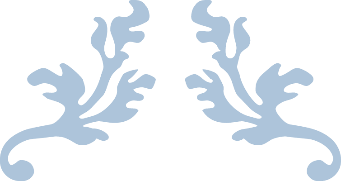 T. C. SÜLEYMAN DEMİREL ÜNİVERSİTESİ                                       TIP FAKÜLTESİÖZ DEĞERLENDİRME RAPORUSüleyman Demirel Üniversitesi Tıp Fakültesi Mezuniyet Öncesi Tıp Eğitim Programı (Türkçe)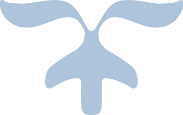 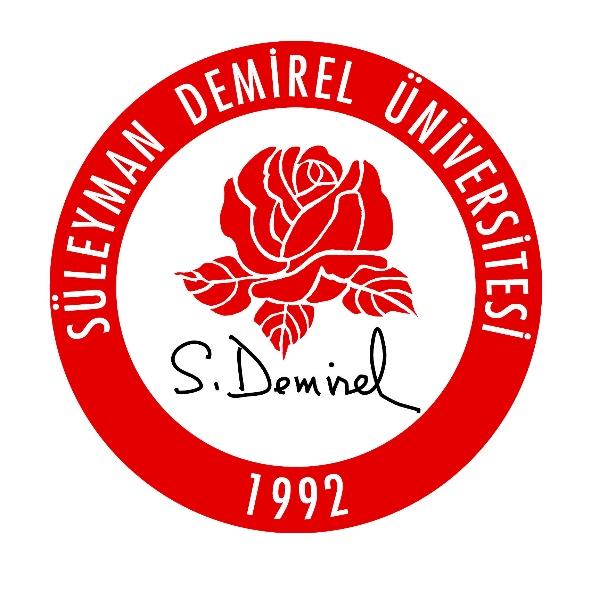 Başvuru Yılı: 2018Adres: 	SDÜ Tıp Fakültesi Dekanlığı Morfoloji Binası Doğu Kampüsü 32260 Çünür/ISPARTA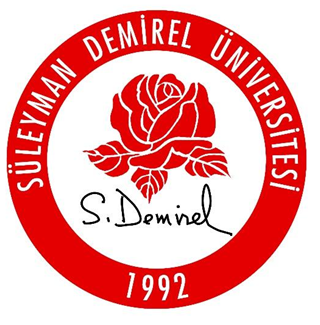 Bölüm I.Fakültenin Genel TanıtımıSüleyman Demirel Üniversitesi Tıp Fakültesinin Eğitim Öğretim DinamikleriSüleyman Demirel Üniversitesi Tıp Fakültesi (SDÜTF) 15 Nisan 1993 tarihinde kurulmuş ve 1993-1994 Eğitim-Öğretim Yılında öğrenci almaya başlamıştır. Kuruluş yıllarında bir süre Sümerbanktan ve Isparta İl Sağlık Müdürlüğünden devralınan binaların bir bölümünde hizmet vermiş, 2002 yılından itibaren ise Doğu Kampüsünde yapımı tamamlanan binalarda hizmet vermektedir. Fakültemiz 1993-1994 Eğitim-Öğretim Yılında 37 öğrenci ile eğitime başlamıştır. 2018-2019 Eğitim-Öğretim Yılında toplam öğrenci sayımız 1622’ye ulaşmıştır.  Fakültemizde Temel Tıp Bilimleri Bölümü, Dahili Tıp Bilimleri Bölümü ve Cerrahi Tıp Bilimleri Bölümü olmak üzere üç bölüm bulunmaktadır. Bu bölümlerden Temel Tıp Bilimlerinde 10 ana bilim dalı, Dahili Tıp Bilimlerinde 20 ana bilim dalı, Cerrahi Tıp Bilimlerinde 13 ana bilim dalı olmak üzere toplam 43 ana bilim dalı vardır. Bunların altında 23 bilim dalı faaliyet göstermektedir. Fakültemiz öğretim kadrosu 67 Profesör, 37 Doçent, 77 Dr. Öğretim Üyesi, 4 Öğretim Görevlisi olmak üzere toplam 185 öğretim elemanından oluşmaktadır. Ayrıca 42 idari personel görev yapmaktadır.Fakültemizin eğitim ortamları kapsamında 3 adet amfi, 14 derslik, 18 laboratuvar, 2 adet mesleki beceri uygulama salonu, 2 adet toplantı salonu, 4 adet öğrenci çalışma salonu, 25 kişilik bilgisayar salonu ve 1 adet öğrenci kantini bulunmaktadır.Süleyman Demirel Üniversitesi Tıp Fakültesi 2010 yılında akreditasyon başvurusunda bulunmuş, başvurusu Ulusal Tıp Eğitimi Akreditasyon Kurulunun 15 Ocak 2010 tarihli toplantısında kabul edilmiştir. 4 Şubat 2010 tarihinde Ulusal Tıp Eğitimi Kurulu Prof. Dr. İskender Sayek başkanlığında Fakültemizi danışmanlık ziyareti gerçekleştirmiştir. Öz değerlendirme raporu gönderilmesinin ardından akreditasyon süreci sonlandırılmıştır. 2018 yılı başında akreditasyon süreci yeniden başlatılmıştır.Fakültemiz eğitim programı, toplumun öncelikli sağlık sorunlarına yönelik, sistem temelli, mezuniyet hedeflerine dayalı (outcome based) ve yatay-dikey entegre eğitim programı modelindedir. Süleyman Demirel Üniversitesi Tıp Fakültesinde klasik sınıf dersleri, interaktif eğitimler, küçük grup çalışmaları, entegre oturumlar, laboratuvar uygulamaları ve klinik beceri eğitimi gibi bir çok farklı yöntem uygulanmaktadır.FAKÜLTE ÖZ DEĞERLENDİRMEKURULU ÜYELERİ DekanProf. Dr. Alim KOŞARDekan YardımcılarıDoç. Dr. Rasih YAZKANDoç. Dr. Kanat GÜLLEFakülte Öz Değerlendirme KoordinatörleriProf. Dr. Münire ÇAKIRDr. Öğr. Üyesi Giray KOLCUAkreditasyon Sekreteri:Dilek TOLA  					(Akreditasyon Birim Sekreteri)Funda KOBAN 				(Tıp Fakültesi Eğitim Koordinatörlüğü Sekreteri)Günnur Filiz TEKİN 	(Tıp Fakültesi Eğitim Koordinatörlüğü Sekreteri)Bölüm II.Fakülte Öz Değerlendirme KuruluAlim KOŞAR													Üroloji Anabilim Dalı Öğr. ÜyesiRasih YAZKAN												Göğüs Cerrahisi Anabilim Dalı Öğr. ÜyesiKanat GÜLLE													Histoloji-Embriyoloji  Anabilim Dalı Öğr. ÜyesiMünire ÇAKIR												Göğüs Hastalıkları Anabilim Dalı Öğr. ÜyesiGiray KOLCU													Tıp Eğitimi ve Bilişimi Anabilim Dalı Öğr. ÜyesiM. İnci BAŞER KOLCU							Tıp Eğitimi ve Bilişimi Anabilim Dalı Öğr. ÜyesiBuket ARIDOĞAN										Tıbbi Mikrobiyoloji Anabilim Dalı Öğr. ÜyesiMekin SEZİK													Kadın Hastalıkları ve Doğum A.D Öğr. ÜyesiM. Cem ŞİRİN						     						Tıbbi Mikrobiyoloji Anabilim Dalı Öğr. ÜyesiSerpil DEMİRCİ 											Nöroloji Anabilim Dalı Öğr. ÜyesiMetin ÇİRİŞ	     												Tıbbi Patoloji Anabilim Dalı Öğr. ÜyesiAlten OSKAY 													Acil Tıp Anabilim Dalı Öğr. ÜyesiAdnan KARAİBRAHİMOĞLU    		Biyoistatistik Anabilim Dalı Öğr. ÜyesiOsman GÜRDAL 											Biyoistatistik Anabilim Dalı Öğr. ÜyesiÇağrı SAVAŞ													Çocuk Cerrahisi Anabilim Dalı Öğr. ÜyesiDuygu KUMBUL DOĞUÇ						Tıbbi Biyokimya Anabilim Dalı Öğr. ÜyesiHalil AŞÇI															Tıbbi Farmakoloji  Anabilim Dalı Öğr. ÜyesiMehtap SAVRAN											Tıbbi Farmakoloji  Anabilim Dalı Öğr. ÜyesiFatih AKSOY													Kardiyoloji  Anabilim Dalı Öğr. ÜyesiAhmet Nesimi KİŞİOĞLU						Halk Sağlığı Anabilim Dalı Öğr. ÜyesiEmel SESLİ ÇETİN										Tıbbi Mikrobiyoloji Anabilim Dalı Öğr. ÜyesiMustafa Özgür PİRGON							Çocuk Hastalıkları ve Sağlığı A.D Öğr. ÜyesiÖnder TOMRUK 											Acil Tıp Anabilim Dalı Öğr. Üyesiİlkay ARMAĞAN											Histoloji-Embriyoloji  Anabilim Dalı Öğr. ÜyesiMelike DOĞAN ÜNLÜ 							Nöroloji Anabilim Dalı Öğr. ÜyesiEsra Nur TOLA												Enfeksiyon Hastalıkları Anabilim Dalı Öğr. ÜyesiPınar ASLAN KOŞAR								Tıbbi Biyoloji Anabilim Dalı Öğr. Üyesiİlker GÜNYELİ												Kadın Hastalıkları ve Doğum A.D Öğr. ÜyesiGonca SANDAL 											Çocuk Hastalıkları ve Sağlığı A.D Öğr. ÜyesiDilek BAYRAM 											Histoloji-Embriyoloji  Anabilim Dalı Öğr. ÜyesiYadigar KASTAMONİ					 			Anatomi  Anabilim Dalı Öğr. ÜyesiMehmet ERDOĞAN									Nükleer Tıp  Anabilim Dalı Öğr. ÜyesiNilgün GÜRBÜZ											Tıbbi Biyoloji Anabilim Dalı Öğr. ÜyesiÖmer ÇELİK 													Biyofizik Anabilim Dalı Öğr. ÜyesiNihat ŞENGEZE 											Nöroloji Anabilim Dalı Öğr. ÜyesiFatma Nihan CANKARA 						Tıbbi Farmakoloji  Anabilim Dalı Öğr. ÜyesiMustafa KAYAN 											Radyoloji  Anabilim Dalı Öğr. ÜyesiErdoğan İBRİŞİM 											Kalp Damar Cerrahisi  Anabilim Dalı Öğr. ÜyesiF. Burcu ŞİRİN 												Tıbbi Biyokimya Anabilim Dalı Öğr. ÜyesiHakan ARMAĞAN 										Acil Tıp Anabilim Dalı Öğr. ÜyesiDemircan ÖZBALCI 									İç hastalıkları Anabilim Dalı Öğr. ÜyesiOsman ERGÜN 												Üroloji Anabilim Dalı Öğr. ÜyesiAsım AYDIN 													Plastik Cerrahi Anabilim Dalı Öğr. ÜyesiHasan YASAN 												Kulak Burun Boğaz Anabilim Dalı Öğr. ÜyesiLevent DUMAN 											Çocuk Cerrahisi Anabilim Dalı Öğr. ÜyesiSerdar YILDIRIM											Halk Sağlığı Anabilim Dalı Araştırma GörevlisiOkay KARADEMİR									Mezun TemsilcisiYunus Emre EKİNCİ									Tıp Fakültesi Dönem V Öğrenci TemsilcisiKağan TÜRKER												Tıp Fakültesi Dönem II Öğrenci TemsilcisiM. Kürşat GÜRDAL									Tıp Fakültesi Dönem VI Öğrenci TemsilcisiEminhan UYAN												Tıp Fakültesi Dönem IV Öğrenci TemsilcisiArda AKBULUT											Tıp Fakültesi Dönem I Öğrencisi TemsilcisiYahya ÖLMEZ												Tıp Fakültesi Dönem III Öğrenci Temsilcisi54.  Funda KOBAN												Tıp Fakültesi Eğitim Koordinatörlüğü Sekreteri55.  Dilek TOLA														Akreditasyon Birim SekreteriZiyaret Ekibi Üyelerinin Ziyaret Öncesi İletişim Kuracağı Sorumlu KişiÖz Değerlendirme Koordinatörü: Prof. Dr. Münire ÇAKIR Tel: 0 246 211 9328    Fax: +90 246 237 1165   e-posta:dr.munire@hotmail.com, munirecakir@sdu.edu.trÖz Değerlendirme Kurul Üyelerinin Görev DağılımıTablo.1. Amaç ve Hedefler Grubu Tablo.2.  Eğitim Programının Yapısı ve İçeriği GrubuTablo.3.  Öğrencilerin Değerlendirilmesi GrubuTablo.4.  Öğrenciler GrubuTablo.5. Program Değerlendirme GrubuTablo.6. Akademik Kadro GrubuTablo.7. Altyapı ve Olanaklar GrubuTablo.8. Örgütlenme, Yönetim ve Yürütme GrubuTablo.9. Sürekli Yenilenme ve Gelişim GrubuAkreditasyon Sürecinde Etkin KurullarMezuniyet Öncesi Tıp Eğitimi Kurulu (Prof. Dr. Alim Koşar)Mezuniyet öncesi tıp eğitimi Kurulu (MÖTEK); SDÜ Tıp Fakültesi Dekanı, Üroloji A.D. Öğretim Üyesi Prof. Dr. Alim Koşar başkanlığında SDÜTF Dekanlığı Fakülte Kurulu Kararı ile 03.08.2016 tarihinde kurulmuştur. Çalışma esasları dosyadadır. Kurul her ayın ilk salı günü toplantı yapmaktadır, halen aktif çalışmaktadır.Ek.1. Mezuniyet Öncesi Tıp Eğitimi Kurulu Çalışma Esasları ve Kurul Kararlarıhttp://tip.sdu.edu.tr/tr/kurullarimiz/mez-oncesi-tip-egitimi-kurulu-motek-8288s.htmlÖlçme Değerlendirme Kurulu (Dr. Öğretim Üyesi Osman Gürdal)Ölçme değerlendirme kurulu (ÖDK); Biyoistatistik ve Tıbbi Bilişim A.D. Öğretim Üyesi Dr. Öğretim Üyesi Osman Gürdal başkanlığında SDÜTF Dekanlığı Fakülte Kurulu kararı ile 16.11.2016 tarihinde kurulmuştur. Çalışma esasları dosyadadır. Kurul her ayın ilk Çarşamba günü periyodik olarak toplanmakta ve aktif çalışmaktadır. Ek.2. Ölçme Değerlendirme Kurulu Çalışma Esasları ve Kurul Kararlarıhttp://tip.sdu.edu.tr/tr/kurullar/olcme-degerlendirme-kurulu-8536s.htmlMesleki ve İletişim Becerileri Kurulu (Doç. Dr. Gonca Sandal)Mesleki ve İletişim Becerileri Kurulu (MİBEK); Çocuk Sağlığı ve Hastalıkları A.D. Öğretim Üyesi Doç. Dr. Gonca Sandal başkanlığında SDÜTF Dekanlığı Fakülte Kurulu kararı ile 14.02.2017 tarihinde kurulmuştur. Çalışma esasları dosyadadır. Kurul ayda bir kez düzenli olarak toplanmaktadır.Ek.3.  Mesleki ve İletişim Becerileri Kurulu Çalışma Esasları ve Kurul Kararlarıhttp://tip.sdu.edu.tr/tr/kurullarimiz/mesleki-ve-iletisim-becerileri-kurulu-8738s.htmlEğitim Becerileri Kurulu (Prof. Dr. Münire Çakır)Eğitim becerileri kurulu (EBK); Göğüs Hastalıkları A.D. Öğretim Üyesi Prof. Dr. Münire Çakır başkanlığında SDÜTF Dekanlığı Fakülte Kurulu kararı ile 16.11.2016 tarihinde kurulmuştur. Çalışma esasları dosyadadır. Kurul eğitici gelişimi programı kapsamında yılda iki kez düzenlenen eğitici eğitimi kurslarının organizasyonu döneminde aktif çalışmaktadır.Ek.4.a. Eğitim Becerileri Kurulu Çalışma Esasları ve Kurul KararlarıEk.4.b. Eğitim Becerileri Kurulu Üye İsimleri, Kurs Fotoğrafları, Kurs Programıhttp://tip.sdu.edu.tr/tr/kurullarimiz/egitim-becerileri-kurulu-8535s.htmlÖzel Çalışma Modülü Kurulu (Dr. Öğretim Üyesi Giray Kolcu)Özel Çalışma Modülü Kurulu (ÖÇMK); Tıp Eğitimi ve Bilişimi A.D. Öğretim Üyesi Dr. Öğretim Üyesi Giray Kolcu başkanlığında SDÜTF Dekanlığı Fakülte Kurulu kararı ile 29.09.2016 tarihinde kurulmuştur. Çalışma esasları dosyadadır. Kurul, öğrenci merkezli yaklaşımlar kapsamında çekirdek eğitim programına katkı sağlamak amacıyla küçük grup eğitimleri planlamaktadır. Ek.5. Özel Çalışma Modülü Kurulu Çalışma Esasları ve Kurul Kararlarıhttp://tip.sdu.edu.tr/tr/kurullarimiz/ozel-calisma-modulu-kurulu-9364s.htmlTopluma Dayalı Tıp Eğitimi Kurulu (Prof. Dr. A. Nesimi Kişioğlu)Topluma Dayalı Tıp Eğitimi Kurulu (TODAEK); Halk Sağlığı A.D. Öğretim Üyesi Prof. Dr. A. Nesimi Kişioğlu başkanlığında SDÜTF Dekanlığı Fakülte Kurulu kararı ile 10.05.2017 tarihinde kurulmuştur. Çalışma esasları dosyadadır. Kurul topluma dayalı eğitim etkinlikleri planlamaktadır.Ek.6. Topluma Dayalı Tıp Eğitimi Komisyonu Kurulu Çalışma Esasları ve Kurul Kararlarıhttp://tip.sdu.edu.tr/tr/kurullarimiz/todaek-8944s.htmlEğitim Programını Değerlendirme Kurulu (Prof. Dr. Ersin Uskun)Eğitim programını değerlendirme kurulu, Halk sağlığı A.D. Öğretim Üyesi Prof. Dr. Ersin USKUN tarafından çalışmalarını sürdürmektedir. Çalışma esasları dosyadadır. Kurul fakültenin mezuniyet öncesi tıp eğitimi programının değerlendirilmesi, önerilerde bulunulması ve izlenmesini amaçlamaktadır.Ek.7. Eğitim Programını Değerlendirme Kurulu Çalışma Esasları ve Kurul Kararlarıhttps://tip.sdu.edu.tr/tr/kurullar/egitim-programini-degerlendirme-kurulu-9610s.htmlProgram Değerlendirme Kurulu (Dr. Öğretim Üyesi Adnan Karaibrahimoğlu)Program değerlendirme kurulu (PDK), Biyoistatistik ve Tıbbi Bilişim A.D. Öğretim Üyesi Dr. Öğr. Üyesi Adnan Karaibrahimoğlu başkanlığında SDÜTF Dekanlığı Fakülte Kurulu kararı ile 02.08.2018 tarihinde kurulmuştur. Çalışma esasları dosyadadır. Kurul bir model kapsamında fakültenin mezuniyet öncesi tıp eğitimi programının ve işleyişinin değerlendirilmesi, önerilerde bulunulması ve izlenmesini amaçlamaktadır.Ek.8. Program Değerlendirme Kurulu Çalışma Esasları ve Kurul Kararlarıhttps://tip.sdu.edu.tr/tr/kurullar/program-degerlendirme-kurulu-10188s.htmlTıp Öğrencileri Öğrenci Kurulu Tıp Öğrencileri Öğrenci Kurulu, SDÜTF Dekanlığı Fakülte Kurulu kararı ile 02.08.2018 tarihinde kurulmuştur. Çalışma esasları dosyadadır. Kurulun amacı; Süleyman Demirel Üniversitesi Tıp Fakültesinin misyon ve vizyonuyla, eğitim programının amaç ve hedeflerini değerlendirmek, öğrencilerin mezuniyet öncesi tıp eğitiminin planlama, yönetim ve değerlendirme sürecine etkin olarak katılımını sağlamak, tıp eğitiminin paydaşları arasında iletişim ve işbirliğini arttırarak tıp eğitiminin sürekli gelişimini desteklemek ve Süleyman Demirel Üniversitesi Tıp Fakültesi öğrencilerinin sosyal ve kültürel faaliyetlerini değerlendirmek ve geliştirmektir.Ek.9. Tıp Öğrencileri Öğrenci Kurulu Çalışma Esaslarıhttps://tip.sdu.edu.tr/tr/kurullar/tip-ogrencileri-ogrenci-kurulu-tok-9979s.htmlBölüm III. ÖDR Hazırlama SüreciÖz değerlendirme raporumuz Fakülte Öz Değerlendirme Kurulu tarafından hazırlanmıştır. Öz Değerlendirme Kurulu 2018 yılı başında Tıp Fakültesi Dekanlığı tarafından öz değerlendirme raporunu hazırlamak için oluşturulmuştur. Kurulda; eğitim öğretim başkoordinatörü, eğitimden sorumlu dekan yardımcısı, fakülte sekreteri, dönem koordinatörleri ve koordinatör yardımcıları, tıp eğitimi ana bilim dalı öğretim üyeleri, öğrenci temsilcileri, mezun, uzmanlık öğrencisi ve eğitim planlama sekreteri mevcuttur. Öz değerlendirme raporu hazırlama sürecinde fakültedeki tüm öğretim üyelerinden, öğrencilerden, diğer kurul ve komisyonlardan da katkı, görüş ve öneri alınmıştır.Ek.1.	Fakülte Öz Değerlendirme KuruluÖn Hazırlık ve Planlama:Öz değerlendirme kurulu üyeleri UTEAK 2018 Öz Değerlendirme Raporunu hazırlamak üzere Kasım 2017 tarihinden itibaren düzenli olarak toplantı yapmıştır. Başlangıç olarak akreditasyon sürecini, UÇEP-2014 ve UTEAK’ı tanıtan sunumlar yapılmış; 2011 yılında hazırlanmış olan Öz Değerlendirme Raporu, UTEAK Güncel Standartları açısından gözden geçirilerek, kurul bilgilendirilmiştir. Öz değerlendirme kurulunda dokuz değerlendirme başlığının her biri için küçük çalışma grupları belirlenmiştir (Tablo 1-9).Veri Toplama ve Rapor Hazırlama:Veri toplama ve rapor hazırlama aşamasında daha önce hazırlanmış olan Öz Değerlendirme Raporu ve güncel Öz Değerlendirme Hazırlama Kılavuzu (Sürüm 4. 2018) temel kaynak olarak kullanılmıştır. Veri ve kaynaklar öğretim üyeleri, fakülte sekreteri ve tıp fakültesi mezuniyet öncesi eğitim koordinatörlüğü sekreteri tarafından resmi belgelerden ve web sitemizden elde edilmiştir. Hazır veri bulunmayan durumların tespiti için ilgili kurul veri toplayıp değerlendirerek sürece katkı sağlamıştır. Ayrıca geçtiğimiz akreditasyon döneminde UTEAK standartları temelinde yapılmış çalışmalar sırasında toplanmış belgelerden faydalanılmıştır. Tüm EPDK üyelerinin katıldığı eşgüdüm toplantılarında elde edilen bilgiler paylaşılmış, sorular üzerine çalışılmış ve katkı/görüş/öneriler alınmıştır. Çeşitli periyotlarla planlanan toplantılar ile tüm öğretim üyeleri ve öğrenciler akreditasyon süreci ile ilgili bilgilendirilmiştir. Raporun Oluşturulması:Her değerlendirme başlığı için hazırlanan çalışmalar bir araya getirilmiş ve dört öğretim üyesi, ÖDK sekreteri, iki idari temsilci ve dekan yardımcısından oluşan bir küçük grup tüm raporu okumuş, düzeltmeleri yapmış, eşgüdüm sağlamış ve kaynaklar kontrol edilerek yerleştirilmiştir.Rapor hazırlama sürecinde bu çalışmaların kurumumuzun işleyişine sağlayacağı katkılar, Dekanlığın dikkatine sunulacak bir öneriler listesi olarak hazırlanmıştır.UTEAK ile İlişkiler:         Bu süreçte UTEAK ile yazılı ve sözlü temas kurulmuştur.  Rapor hazırlama sürecinde tanıtım eğitimi alınmıştır. Bölüm IV. Öz Değerlendirme ÖzetiSüleyman Demirel Üniversitesi Tıp Fakültesinin Öz Değerlendirme Raporu Hazırlama Komitesi 55 kişiden oluşmaktadır. Bu 55 kişi öz değerlendirme kılavuzundaki konu başlıklarına göre 9 grup olarak yapılandırılmıştır. Bu gruplar “Amaç ve Hedefler”, “Eğitim Programının Yapısı ve İçeriği”, “Öğrencilerin Değerlendirilmesi”, “Öğrenciler”, “Program Değerlendirme”, “Akademik Kadro”, “Altyapı ve Olanaklar”, “Örgütlenme, Yönetim ve Yürütme” ile “Sürekli Yenilenme ve Gelişim” alanlarında çalışmak üzere görevlendirilmiştir (Ek.1). Çalışma grupları 2018 yılı başında çalışmalarına başlamış ve fakültemiz mezuniyet öncesi tıp eğitimi standartlarını karşılama durumunu incelemiştir. Rapor 15.08.2018 tarihinde tamamlanmış ve sonuçları aşağıda özetlenmiştir. Amaç ve hedefler doğrultusunda SDÜ Tıp Fakültesinin eğitim, araştırma ve hizmet öğelerine ilişkin misyon ve vizyonu ile fakültemizin mezuniyet öncesi tıp eğitimi programının amaç ve hedefi belirlenmiştir. Bu bağlamda fakültemiz mezunundan beklenen 7 temel rol (Hekimlik Alanında Uzman, Sağlık Savunucusu, Analitik ve Bilimsel Düşünen, İletişimci, Ekip üyesi, Yönetici / Lider, Profesyonel) ile yetkinlikler tanımlanmıştır. Fakültemizde mezuniyet öncesi eğitimin yeniden yapılandırılması çalışmaları sırasında ülkemiz koşullarına uygun bir eğitim programı hazırlanmaya çalışılmıştır. Bu amaçla yurt içi ve yurt dışı örneklerden yararlanılarak toplumun öncelikli sağlık sorunlarına yönelik, organ/sistem temelli, mezuniyet hedeflerine dayalı, yatay ve dikey entegre eğitim programı modeli uygulanmaktadır. Programda, tıbbi bilgi ve yaklaşımın edinilmesine yönelik programa entegre mesleğin gerektirdiği beceri, değer ve davranışların kazanılması ile ilişkili hedefler, içerik ve eğitim etkinlikleri de bulunmaktadır.     Öğrencilerin değerlendirilmesi amacıyla fakültemizin ölçme değerlendirme yöntemleri ve ölçütleri belirlenmiştir. Ölçme değerlendirme sistemimizde öğrencilerin bilgi ve becerileri güncel yöntemlerle, değişik amaçlarla ve değişik zamanlarda ölçülerek değerlendirilmektedir. Öğrencilerin seçimi, alımı ve sayısının belirlenmesinde öğretim üyesi sayısı, fiziksel olanaklar ve öğrenci alımında özel koşullar dikkate alınmaktadır. Fakültemizde sınıf temsilcileri seçim ile belirlenmektedir. Tüm kurul ve komisyonlarda öğrenci temsilcileri yer almaktadır. Danışmanlık sisteminin sosyal ayağı gönüllü öğretim üyeleri tarafından yürütülmekte, akademik danışmanlık hizmeti ise tüm öğrenciler için birer danışman atanması ile verilmektedir. Fakültemizde öğrencilerin sosyal, kültürel, sanatsal, sportif etkinlikleri ve eğitim yönetimine doğrudan/dolaylı olarak katılımını sağlamaya yönelik “Tıp Öğrencileri Öğrenci Kurulu” adı altında bir yapı oluşturulmuştur.  Öğrencilerin psikolojik danışmanlık hizmeti alabilmesi için üniversitemiz Sağlık Kültür ve Spor Daire Başkanlığı Sağlık Şube Müdürlüğü tarafından rehberlik ve danışmanlık desteği sağlanmaktadır.  Program değerlendirme kapsamında programın girdi, süreç ve çıktıları değerlendirilmektedir. Program değerlendirmenin amacı, eğitim programındaki sorunları belirlemek, sorun olan alanlarda çeşitli bilimsel yöntemlerle değerlendirme yapmak ve bu yolla programın dönüşümüne katkıda bulunmaktır.Akademik kadro yapılanması ve gelişimi ile ilgili öğretim üyelerinin hizmet analizi yapılarak eğitim, araştırma, sağlık hizmeti, mesleksel etkinlikler, yönetim ve temsil görevleri belirlenmiştir.Altyapı ve olanaklar fakültemiz eğitim programını gerçekleştirebilecek düzeydedir. Öğretim üyesi kadrosu, derslikler, laboratuvarlar, ders araçları, bilgisayar ve internet hizmetleri gibi altyapı olanakları gereksinimleri karşılayacak niteliktedir ve öğrenci sayısına göre gerekli düzenlemeler yapılmaktadır.  Yönetim ve yürütme idari ve akademik örgütlenme şemasının oluşturulduğu görülmektedir. Fakültemizde dekan, idareden ve eğitimden sorumlu olmak üzere iki dekan yardımcısı yönetim işlevlerini yürütmektedir. Eğitim koordinatörleri ile kurul/komisyonlar mezuniyet öncesi tıp eğitimin planlanması, yürütülmesi ve değerlendirilmesinde görev almaktadır. Sürekli yenilenme ve gelişim için fakültemizde mezuniyet öncesi tıp eğitimi, tıpta uzmanlık eğitimi, yüksek lisans ve doktora eğitimleri ve bilimsel araştırmalar stratejik planlar çerçevesinde uygulanmaktadır. Amaç ve Hedefler:Bu başlık altında 8 temel standart ve 2 gelişim standardı mevcuttur. Fakültemiz eğitim programı, amaç ve hedefler ile ilgili temel standartları ve gelişim standartlarını karşılamaktadır. Süleyman Demirel Üniversitesinin kurumsal misyonu ve vizyonu eğitim, araştırma ve hizmet öğelerini içerecek biçimde ifade edilmiştir. Mezuniyet hedeflerine dayalı eğitim programı uygulayan fakültemizde eğitim programı amaç ve hedefi, yeterlik/yetkinlik alanları, mezunlardan beklenen roller ve sorumluluklar tanımlanmıştır. Eğitim programının ulusal çekirdek eğitim programı (UÇEP-2014) ile uyum analizi yapılarak, tanımlanan hedeflere uygunluğu karşılaştırmalı olarak değerlendirilmiştir. Eğitim programının temel konularda güncel ulusal çekirdek müfredatını kapsaması sağlanmıştır (Tablo.10). Fakültemiz eğitim programının amaç ve hedefleri resmi web sitemizde yayınlanmaktadır. Eğitim programı:Bu başlık altında 12 temel standart ve 7 gelişim standardı mevcuttur. Fakültemiz eğitim programı ile ilgili temel standartları ve 6 gelişim standardını karşılamaktadır. Süleyman Demirel Üniversitesi Tıp Fakültesi eğitim programının reformu sürecinde ülkenin ve bölgenin sağlık durumu çeşitli komisyon toplantılarında tartışılmıştır. Fakültemizde toplumun öncelikli sağlık sorunlarına yönelik, organ/sistem temelli, mezuniyet hedeflerine dayalı (outcome based) ve yatay ve dikey entegre eğitim programı modeli kullanılmaktadır. Eğitim programı dikey ve yatay entegrasyon modelinde ders kurullarına göre düzenlenmiştir. Eğitim programında öğrencilerin farklı hedeflere ulaşabilmesini sağlamak üzere belirlenmiş farklı öğretim yöntemleri yer almaktadır. Eğitim programımızın temel bileşenleri aşamalara ve yıllara göre tanımlanmıştır. Dönem I, Dönem II ve Dönem III için mesleksel beceri uygulamaları adı altında kurullara entegre bir dikey koridor oluşturulmuştur. Öğrenciler için bağımsız çalışma saatlerine, Dönem II ve Dönem III programı içinde özel çalışma modüllerine, Dönem V ve VI programı içinde ise seçmeli stajlara yer verilmiştir. Topluma dayalı tıp eğitimi uygulamaları kapsamında, Dönem VI Acil Servis stajında bir ay süre ile Şehir Hastanesi acil servisine, Aile Hekimliği stajında ASM (Aile Sağlığı Merkezi) ve TSM’lere (Toplum Sağlığı Merkezi) gidilmekte, halk sağlığı stajında araştırma çalışmaları şartlara göre saha çalışması şeklinde yapılmaktadır. İlave olarak Dönem I ve Dönem II öğrencileri için birinci basamak sağlık kuruluşlarında, Dönem III öğrencileri için ise ikinci veya üçüncü basamak sağlık kuruluşlarında yaz döneminde 5 (beş) iş günü olarak gözlem ziyaretleri uygulanması TODAEK’de karara bağlanmış, üniversite eğitim komisyonunda görüşülmüş ve eğitim programı içerisine yerleştirilmiştir. 2017-2018 eğitim öğretim yılında tüm öğrenciler, gözlem ziyareti için bahsi geçen sağlık kuruluşlarına yönlendirilmiştir.Eğitim programında dersler analitik ve eleştirel düşünmeyi geliştiren, bilimsel yöntem ve ilkeleri içerecek kapsamda planlanmıştır. Bunların yanı sıra hekimlik mesleğinin farklı alanları için kuramsal ve uygulamalı derslere, klinik/laboratuvar uygulamalarına ve birinci basamak uygulamalarına yer verilmiştir (Tablo.10).Öğrencilerin Değerlendirilmesi: Bu başlık altında 3 temel standart ve 2 gelişim standardı mevcuttur. Fakültemiz eğitim programı öğrencilerin değerlendirilmesi ile ilgili temel standartları ve gelişim standartlarını karşılamaktadır. Fakültemizin ölçme değerlendirme yöntemleri ve ölçütleri belirlenmiştir. Bu değerlendirme yöntemleri ve ölçütleri Süleyman Demirel Üniversitesi Tıp Fakültesi Eğitim Öğretim ve Sınav Yönergesinde belirtilmiştir. Yönerge fakültemiz web sitesinde yayınlanmaktadır. Eğitim programının farklı yıllarında ve aşamalarındaki ölçme değerlendirme yöntemleri eğitimlerde ve bilgilendirme toplantılarında açıklanmaktadır. Fakültemizin ölçme değerlendirme sistemi genel olarak incelendiğinde eğitimin çeşitli aşamalarında çoklu ve güncel yöntemler kullanılmakta, öğrencilerin bilgi ve becerileri değişik zamanlarda, değişik yöntem ve araçlarla ölçülerek değerlendirilmeye çalışılmaktadır. Süleyman Demirel Üniversitesi Tıp Fakültesindeki ölçme değerlendirme uygulamaları eğitim programının amaç ve hedeflerini kapsamaktadır.Fakültemizde tüm çoktan seçmeli yazılı sınavlarda sınav setlerinde yer alan soruların dağılım ağırlıkları, teorik eğitimin kapsamı (öğrenme hedefleri) ve ders saatleri dikkate alınarak web temelli Öğrenci Değerlendirme Sistemi (http://ods.tip.sdu.edu.tr/soru_bankasi/) aracılığı ile oluşturulmaktadır. Çoktan seçmeli yazılı sınavlar bu sistem ile hazırlanmakta ve temel analizleri yapılmaktadır. Fakültemiz ölçme değerlendirme sisteminin geçerliliği, yapılandırılmış sözlü sınavlar ile ölçme değerlendirme uygulamalarının yararlılığı ve sonuca etkisi ölçme değerlendirme kurulu tarafından tartışılmaktadır. Fakültemiz yönetimi klinik dönemlerde ölçme-değerlendirme yöntemleri ile ilgili olarak tüm öğretim üyeleri ile görüşmüş ve yazılı sınav güvenliği ile yapılandırılmış sözlü sınavlar konusunda geliştirilmesi gereken yönler ve stratejiler belirlenmiştir (Tablo.10).  Öğrenciler:Bu başlık altında 8 temel standart ve 5 gelişim standardı mevcuttur. Fakültemiz eğitim programı öğrencilerle ilgili temel standartları ve 3 gelişim standardını karşılamaktadır. Fakültemizin öğrenci seçimi, alımı ve sayısı Fakülte Yönetim Kurulu kararı ile belirlenmekte ve YÖK’e bildirilmektedir. Fakültemizde öğrenci temsili önemsenmektedir. Öğrenci temsilcileri fakülte yönetimi ve dönem koordinatörleri ile öğrencilerin çoğunluğunun bulunduğu ortamlarda adaylar arasından gizli oy açık sayım yöntemi ile belirlenmektedir. Fakültemizdeki çoğu kurul ve komisyonlarda öğrenci temsilcisi yer almaktadır.  Ayrıca öğrencilerin eğitim yönetimine doğrudan ve dolaylı olarak katılımını sağlamaya yönelik “Tıp Öğrencileri Öğrenci Kurulu” adı altında bir yapı oluşturulmuştur.  Fakültemizde danışmanlık sisteminin sosyal ayağı gönüllü öğretim üyeleri tarafından yürütülmekte, akademik danışmanlık hizmeti ise tüm öğrenciler için birer danışman atanması ile verilmektedir.      Öğrencilerin psikolojik danışmanlık hizmeti alabilmesi için üniversitemiz Sağlık, Kültür ve Spor Daire Başkanlığı Sağlık Şube Müdürlüğü tarafından rehberlik ve danışmanlık desteği sağlanmaktadır.  Fakültemize başlayan her öğrenciye “sdu.edu.tr” uzantılı e-posta adresi verilmektedir. Öğrenciler bu hesap ile hem SDÜ Öğrenci Bilgi Sistemine (ÖBS) hem de yukarıda bahsedilen fakültemiz bünyesinde yer alan Öğrenme Yönetim Sistemine (moodle tabanlı) (http://oys.tip.sdu.edu.tr/) girebilmektedir. Öğrenciler bu ortamlar aracılığı ile yönetim ve öğretim üyeleri ile iletişim kurabilmekte, geri bildirimde bulunabilmekte, eğitim kaynaklarına ve sınav sonuçlarına ulaşabilmektedir (Tablo.10). Program Değerlendirme:Bu başlık altında 5 temel standart ve 2 gelişim standardı mevcuttur. Fakültemiz eğitim programı program değerlendirme ile ilgili temel standartları ve gelişim standartlarını karşılamaktadır. Süleyman Demirel Üniversitesi Tıp Fakültesi Eğitim Programı değerlendirme sisteminde evrensel modellerden faydalanılan kurumsal bir sistem hedeflenmektedir. Bu amaçla Fakültemizde Eğitim Programı Değerlendirme Kurulu kurularak sistematik program değerlendirme süreci başlatılmıştır. Bu süreçte program değerlendirme modeli olarak  “Bağlam, Girdi, Süreç, Ürün” (CIPP; Context, Input, Process and Product) modeli tercih edilmiştir (Tablo.10).Akademik Kadro:Bu başlık altında 6 temel standart ve 1 gelişim standardı mevcuttur. Fakültemiz, akademik kadro ile ilgili tüm temel ve gelişim standartlarını karşılamaktadır.Fakültemiz akademik kadro yapılanması, gelişimi için plan ve politikasında eğitim, araştırma ve hizmet yüklerinin yanı sıra mesleki etkinlikleri, yönetim ve temsil görevleri de değerlendirilmektedir. Fakültemizin akademik kadrosu öz görev, amaç ve işlevleri göz önünde bulundurularak “Süleyman Demirel Üniversitesi Öğretim Elemanları Seçim, Atama ve Yükseltme Kriterleri” belirlenmiştir.Fakültemizde akademik kadro taleplerinin çoğunluğu karşılanmaktadır.      Fakültemizde akademik kadroların mesleksel gelişimlerine yönelik nitelik, nicelik ve çeşitliliği amaca uygun olan sürekli mesleksel gelişim programları uygulanmaktadır. Fakültemizde eğitici gelişimi programları kapsamında düzenli aralıklarla eğitici eğitimi (Ek.2) ve ölçme değerlendirme kursları (Ek.3) yapılmaktadır. Fakültemizde seçim, atama ve akademik yükseltme kriterlerine, öğretim elemanlarının eğitim etkinliklerine katılımı ve emeklerini gözetecek ve aynı zamanda değerlendirecek ilave kriterlerin belirlenmesi ile ilgili çalışmalar devam etmektedir (Tablo.10).  Altyapı ve Olanaklar:Bu başlık altında 8 temel standart mevcuttur. Fakültemiz, altyapı ve olanaklar ile ilgili tüm standartları karşılamaktadır.Fakültemizin 2017-2018 Eğitim-Öğretim Yılında Eğitim Programı Değerlendirme Kurulunun organize ederek planladığı çalışma metodolojisine uygun olarak UÇEP-2014 uyum analiz çalışması yapılmıştır. Fakültemizde; akademik örgütlenme, eğitim programının yürütülmesi ve UÇEP-2014 gereksinimlerinin karşılanması için yeterli akademik kadro, eğitim alanları ve teknik donanım bulunmaktadır. Süleyman Demirel Üniversitesi Araştırma ve Uygulama Hastanesi bölgeye 3. basamak sağlık hizmeti veren referans bir sağlık kuruluşu olduğu için başvuran/hasta çeşitliliği konusunda oldukça zengindir bu nedenle öğrencilere iyi bir eğitim olanağı da sunmaktadır. Fakültemiz ERASMUS, Farabi, Mevlana ve TurkMSIC programları ile ulusal/uluslararası öğrenci/eğitici değişim programlarına katkı sağlamaktadır. Öğrencilerin değişim programlarına katkı sağlamalarına yardımcı olmak amacı ile ilgili programların koordinatör ve danışmanları görevlendirilmektedir (Tablo.10).     Örgütlenme, Yönetim ve Yürütme:Bu başlık altında 7 temel standart ve 3 gelişim standardı mevcuttur. Fakültemiz örgütlenme, yönetim ve yürütme ile ilgili temel standartları ve 2 gelişim standardını karşılamaktadır. Fakültemizin idari ve akademik örgütlenme şemaları ilgili yasa ve mevzuatlar çerçevesinde oluşturulmuş, görev tanımları yapılmıştır. Eğitimin planlanması, yürütülmesi ve değerlendirilmesinden sorumlu 7 kurul görev yapmaktadır. Kurul/komisyon toplantılarında alınan kararlar ve toplantı tutanakları sistematik olarak kayıt altına alınmaktadır. Teknik ve sekretarya desteğini sağlayan birimlerin görev tanımları belirlenmiştir. Fakültemizin yönetici kadroları akademik alanda yetkin, eğitim ve yönetim deneyimine sahip öğretim üyelerinden oluşmaktadır. Dekanlık ve Başhekimlik işbirliği ve uyum içerisinde çalışmaktadır (Tablo.10).  Sürekli Yenilenme ve Gelişim:Bu başlık altında 6 temel standart ve 1 gelişim standardı mevcuttur. Fakültemiz eğitim programı sürekli yenilenme ve gelişim ile ilgili temel standartları ve 1 gelişim standardını karşılamaktadır. Fakültemizde mezuniyet öncesi tıp eğitimi, yüksek lisans eğitimleri, uzmanlık eğitimleri, doktora eğitimleri ve bilim üretimi gibi alanlarda projeler üretilerek stratejik planlar çerçevesinde yaşama geçirilmektedir (Tablo.10). Tablo.10. Mezuniyet öncesi tıp eğitimi ulusal standartlarının karşılanma durumuEk.1. Küçük Çalışma GruplarıEk.2.	Eğitim Becerileri KursuEk.3.	Ölçme Değerlendirme Kursu1. AMAÇ VE HEDEFLER1.1.  Kurumsal amaçlarTS.1.1.1. Fakültemizin kurumsal amaçları eğitim, araştırma ve hizmet öğeleri ayrı ayrı göz önünde bulundurularak, sosyal yükümlülükler kapsamında “Toplumun sağlık sorunlarına hakim ve çözümler üretebilen, bilimsel ve teknolojik gelişmeleri takip edebilen, ulusal ve uluslararası düzeylerde yeterli hekimler yetiştirmek, sağlık alanına özgün katkılarda bulunacak araştırmaları yapacak altyapı ve donanıma sahip bir tıp fakültesi olmak, eğitsel ve bilimsel süreçlerin ayrılmaz bir parçası olan sağlık hizmeti sunumunda topluma örnek olabilecek nitelikli ve rekabet gücü bulunan bir kuruluş olmayı başarmak” olarak tanımlanmıştır (Ek.1). Fakültenin misyonu “Evrensel bilim dünyasına katkıda bulunabilecek bilgi üretmek, toplumun sağlık gereksinimlerini karşılayabilecek ve yaşam kalitesini yükseltebilecek düzeyde hekimler yetiştirmek”, vizyonu ise “Bilimsel ve teknolojik gelişmelere uluslararası ve ulusal bilim alanlarında öncülük eden bir eğitim ve araştırma kurumu olmak” olarak tanımlanmıştır (Ek.2).İç paydaş desteğini almak amacıyla “fakülte amacı”, “misyonu” ve “vizyonu”, dekanlıkça tüm öğretim üyelerinin katkı, görüş ve önerilerine sunulmuştur (Ek.3). Ayrıca öğrenci görüşlerinin alınması amacıyla bu gündem Tıp Öğrencileri Kurulunda tartışılmış (Ek.4), öğrenci bilgilendirme toplantıları (Ek.5) ile öğrenciler sürece dahil edilerek görüşleri alınmıştır Öneriler doğrultusunda revize edilen metin Fakülte Kurulu tarafından değerlendirilmiştir (Ek.6, 7). Metnin son hali internet sitesinde tüm paydaşlar ve toplumla paylaşılmaktadır (Ek.8). Ayrıca fakülte amacı, misyon ve vizyonunu içeren duvar afişleri oluşturulmuş, hastane ve dekanlık binasında sık kullanılan alanlarda, iç paydaşlar ve toplumla paylaşım olanağı arttırılmıştır (Ek.9).  Ek.1.	02.08.2018 tarihli fakülte yönetim kurulu kararıEk.2.	02.08.2018 tarihli fakülte yönetim kurulu kararıEk.3.	İç paydaşlar ile yazışmalar Ek.4.	TÖK (Tıp Öğrencileri Kurulu) kararları Ek.5.	SDÜTF Öğrencilerini bilgilendirme toplantısı (Dr.Öğr. Üyesi Giray KOLCU)Ek.6.	02.08.2018 tarihli fakülte yönetim kurulu kararı Ek.7.	Tıp Eğitimi A.D tarafından yazılan  yazıEk.8.	Fakültenin kurumsal amacının paylaşıldığı internet sitesi sayfasıEk.9.	Fakültenin amacı, misyonu ve vizyonunu içeren posterlerTS.1.1.2. SDÜTF’nin kurumsal amaçları aşağıda özetlenmiştir. Fakültemizin kurumsal amaçları eğitim, araştırma ve hizmet öğelerini ayrı ayrı içerecek şekilde düzenlenmiş, düzenlenen metin MÖTEK toplantısında kurul üyeleri ile tartışılmıştır. Bu süreçte belirlenen örnek ayrıntılandırılmış fakülte amacı dekanlıkça tüm öğretim üyelerinin katkı, görüş ve önerilerine sunulmuştur (Ek.1) Ayrıca bu gündem öğrenci görüşlerinin alınması amacıyla Tıp Öğrencileri Kurulu’nda tartışılmıştır (Ek.2) Öneriler doğrultusunda revize edilen metnin son hali MÖTEK toplantısında kabul edilmiş (Ek.3) ve internet sitesinde tüm paydaşlar ve toplumla paylaşılmaktadır (Ek.4). Eğitim Amacı:Mezuniyet öncesi ve mezuniyet sonrası tıp eğitimi programları ile toplumun öncelikli sağlık sorunlarına hâkim ve çözümler üretebilen, bilimsel ve teknolojik gelişmeleri takip edebilen, ulusal ve uluslararası düzeylerde yeterli hekimler yetiştirmektir. Araştırma Amacı:Mezuniyet öncesi ve mezuniyet sonrası tıp eğitimi alan öğrencilerin ve akademik personelin sağlık alanına özgün bilimsel katkılarda bulunabileceği araştırma ortamını sağlamaktır. Bu amaçla, öğretim üyesi ve öğrencilerin sürekli mesleki gelişimlerini, bilimsel araştırmaları için altyapı ve donanımını, üretilen bilimsel materyallerin üretim ve sunum aşamasında interdisipliner etkileşimini, bilimsel araştırmaların bilim dünyası ve toplumla paylaşılmasını ve bu sürecin verimli işletilmesi için akademik personelin teşvik edilmesini sağlamaktır (Ek.5).Hizmet Amacı:Sağlık hizmeti sunumunda topluma örnek olabilecek nitelikli ve rekabet gücü bulunan bir kuruluş olmayı başarmak ve insan sağlığı ile ilgili hizmetleri, çağdaş standartlar doğrultusunda, etkili, güvenli, kesintisiz ve zamanında sunmak, sonuçlarını izlemek ve değerlendirmektir.Ek.1.	Eğitim, araştırma ve hizmet amacı ile anabilim dallarından görüş isteğiEk.2. 	TÖK (Tıp Öğrencileri Kurulu) kararlarıEk.3.	09.04.2019 tarihli MÖTEK kararıEk.4.	Fakültenin kurumsal amacının paylaşıldığı internet sitesi sayfasıEk.5.	BAP biriminin projeleri ve akademik teşvik amacıyla öğretim üyesi puanları yönergesiTS.1.1.3. SDÜTF karar verme sürecine geniş katılımı kurum kültürü olarak benimsemiş bir fakültedir. Bu nedenle fakültenin amaç ve hedefleri öğretim üyeleri ve öğrencilerden oluşan kurullarda iç paydaşların katkıları ile tanımlanmıştır. Öğrencilerin sürece katılımı için düzenli öğrenci bilgilendirme toplantıları düzenlenmiş, öğrenci temsiliyeti her kurul/komisyonda sağlanmış ve süreç Tıp Öğrencileri Kurulu gündeminde tartışılmış ve kurullara geri dönüt yapılmıştır (Ek.1, 2, 3). Öğretim üyelerinin sürece dâhil edilmeleri için dekanlıkça öğretim üyelerinin kişisel görüşleri alınmış ya da akademik kurullarda alınan kararların dekanlıkça değerlendirilmiştir (Ek. 4, 5,  6). Ayrıca kurullarda görev alan öğretim üyelerinin sürece katkısıyla fakülte amaç ve hedefleri belirlenmiştir. Fakülte Kurulu öğrenci ve öğretim üyelerinden elde edilen ve kurullarca iletilen görüşleri değerlendirerek nihai karara varmıştır. Sonuç olarak fakülte yönetim kurulunca da fakültenin kurumsal amacı geniş katılım doğrultusunda kabul edilmiştir (Ek.7).Belirlenmiş olan fakülte amaç ve hedefleri fakülte web sitesinde tüm fakülte ve toplumla paylaşılmaktadır (Ek.8). Ayrıca hastane ve dekanlık binasında duvar afişleri oluşturulmuş, iç paydaşlar ve toplumla paylaşım olanağı arttırılmıştır (Ek.9).  Ek.1.	Tüm Öğrencileri bilgilendirme Toplantısı Dr. Öğr. Üyesi Giray KolcuEk.2.	10.05.2018 TÖK kararıEk.3.	Şubat TÖK kararıEk.4.	Dekanlığın iç paydaşlara görüş yazısı Ek.5.	Dekanlığın iç paydaşlara görüş yazısıEk.6.	Anabilim dallarından görüş yazısı  Ek.7.	02.08.2018 tarihli Fakülte Yönetim kurul kararıEk.8.	Fakültenin kurumsal amacının paylaşıldığı internet sitesi sayfasıEk.9.	Fakültenin amacı, misyonu ve vizyonunu içeren posterler1.2. Eğitim programının amaç ve hedefleriTS.1.2.1. Fakültemiz eğitim programının temel amacının belirlenmesi süreci 06.12.2016 tarihli MÖTEK toplantısında kurul üyelerinin akreditasyon standartlarını tartışmaları ile başlamıştır (Ek.1). Bu toplantıda fakültemizin mevcut eğitim amacının TYYÇ ve UÇEP-2014’e uyumu ve mezuniyet hedefleri/yetkinlikleri/yeterlikleri/kazanımlar şeklinde tanımlanmış olması gerektiği konusunda revizyona ihtiyacı olduğu saptanmıştır. Bu ihtiyaç kapsamında Tıp Eğitimi ve Bilişimi A.D. öğretim üyesi Dr. Öğr. Üyesi Giray Kolcu tarafından “TYYÇ, Ulusal Ve Uluslar Arası Tıp Fakülteleri Eğitim Programları, Uluslar Arası Çerçeve Yeterlikler, UÇEP-2014 ve Yeterliğe Dayalı Tıp Eğitimi” konularında bilgilendirme sunumu yapılmıştır. Sunum sonrasında TYYÇ, UÇEP-2014 ve ulusal/uluslararası tıp fakültelerinin eğitim programları dikkate alınarak kuruma özgü bir eğitim programı amacı oluşturma önerisi üzerine tartışma gerçekleştirilmiştir. Kabul edilen eğitim programı amacı önerisinin fakültedeki tüm öğretim üyelerinin görüş ve katkılarına sunulmasına karar verilmiş ve tüm ana bilim dallarının eğitim programı amaç maddesini akademik kurullarında değerlendirip görüş ve katkılarını iletmeleri için günlü resmi evrak düzenlenmiştir. 03.01.2017 Tarihli MÖTEK toplantısında tüm ana bilim dallarının eğitim programı amacı için göndermiş oldukları görüş, öneri ve katkılar değerlendirilmiştir. Tüm öneriler tartışılmış ve oy birliği ile eğitim programı amacı “bilimsel ve toplumsal gereksinimler ile hekimlik uygulamalarını bütünleştirip toplumun sağlık sorunlarına nitelikli koruyucu ve tedavi edici sağlık hizmeti ile cevap verebilecek bilgi, beceri ve tutuma sahip, sürekli tıp eğitimi becerisi kazanmış, tıp bilimine katkıda bulunabilecek yeterlik ve yetkinlikte, etik değerlere bağlı ve insan haklarına saygılı hekimler yetiştirmek” olarak belirlenmiştir (Ek.2). Belirlenen eğitim programı amacı Fakülte Kuruluna iletilmiş ve 02.08.2018 tarihli 678/06 numaralı Fakülte Kurulu kararı ile kabul edilen düzenlenmiş metin fakültenin resmi internet sitesinde güncellenerek tüm paydaşlarla paylaşılmıştır (Ek.3). MÖTEK çalışma grubu mezuniyet öncesi tıp eğitiminin amacını belirledikten sonra Yeterlikler/Yetkinlikler Çerçevesini oluşturma kararı almıştır. Yeterlikler ve temel roller konusunda 03.01.2017 tarihli MÖTEK toplantısında Tıp Eğitimi ve Bilişimi A.D. öğretim üyesi Dr. Öğr. Üyesi Giray Kolcu tarafından sunum yapılmış ve bu toplantıda TEPDAD, AGCME, CanMEDS-2015 ve UÇEP-2014 önerileri ile diğer tıp fakültelerinin yeterlikleri için önerilen temel roller değerlendirilmiştir. Aynı toplantıda kurul içerisinde temel roller üzerine tartışma yapılmış ve 6 temel rolün “Hekimlik Alanında Uzman”, “Sağlık Savunucusu”,  “Analitik ve Bilimsel Düşünen”, “İletişimci”, “Ekip üyesi” ve “Yönetici / Lider” olması konusunda fikir birliğine varılmıştır (Ek.4). Fakültemizde “profesyonelizm” ile ilgili yapılmış ve yayınlanmış bir araştırmada (Ek.5), profesyonelizmin öğrencilerde geliştirilmesi gereken bir alan olduğu sonucuna ulaşılmış ve profesyonelizmin de temel roller içerisine ilave edilmesine oy çokluğu ile karar verilmiştir. Bu süreç sonunda Süleyman Demirel Üniversitesi Tıp Fakültesi Mezunu bir hekimden beklenen 7 temel rol önerisi belirlenmiştir:Hekimlik Alanında UzmanSağlık SavunucusuAnalitik ve Bilimsel DüşünenİletişimciEkip üyesiYönetici / LiderProfesyonelEğitim programı amacı ve SDÜTF mezunundan beklenen temel rollerin belirlenmesinden sonra 03.01.2017 tarihli MÖTEK toplantısında kurulda eğitim programının uygulanabilir gerçekçi öğrenim hedeflerinin belirlenmesi kararı alınmıştır (Ek.6). Bir sonraki toplantı olan 07.02.2017’deki toplantıda Dr. Öğr. Üyesi Giray KOLCU tarafından UÇEP 2014 kapsamındaki yetkinlikler ile ilgili sunum yapılmış ve kurulun ortak çalışmaları ile yetkinlik önerileri üzerine tartışılarak (Ek.7,8) nihai karar verilmiştir (Ek.9). Belirlenen mezuniyet hedefleri/yetkinlikler iç ve dış paydaş görüşlerine açılarak internet sitesinde paylaşılmıştır. Gelen öneriler değerlendirilerek amaç, hedefler, roller ve yetkinliklerin 02.08.2018 tarih 678/06 karar no’lu Fakülte Yönetim Kurulu kararı ile son şekli belirlenmiştir (Ek.10).SDÜTF Mezuniyet Hedefleri /Yeterlik ve Yetkinlik Alanları;Hekimliğin teknik ve prosedürel yönü ile ilgili olarak belirlenen 7 yetkinlik alanı şunlardır:Temel klinik becerileri ve girişimleri yapmada yetkinlik.  Tanı, tedavi, rehabilitasyon ve izlem basamakları dâhil olmak üzere hasta ve hastalık sürecini etik ve maliyet‐etkin olarak planlama ve yönetmede yetkinlik.Sağlık bakım sürecini etik ve maliyet etkin olarak planlama ve yönetmede yetkinlik.Birinci basamak sağlık kuruluşlarını  (Aile Sağlığı Merkezi,  Toplum Sağlığı Merkezi vb.)  yönetmede yetkinlik.Sağlıkla ilgili süreçlerde hasta ve çalışan güvenliğini sağlama ve geliştirme, güvenli, olumlu ve destekleyici çalışma ortamları oluşturma; riskleri belirleme, riskleri ve hataları ortadan kaldırmaya yönelik önlemleri almada yetkinlik.  Hastalıklardan korunma,  sağlığın korunması ve geliştirilmesi süreçlerini planlama ve yönetmede yetkinlik.Sağlıkla ilgili tüm süreçlerde hasta ve hasta yakınları ile etkin iletişim kurma, bilgilendirme, yönlendirme, danışmanlık verme, hasta ve hasta yakınlarını karar sürecine dâhil etmede yetkinlik.Hekimlikte karar verme ve eleştirel düşünme ile ilgili 8 yetkinlik alanı belirlenmiştir. Bunlar şu şekilde sıralanabilir;Bilgiye  ulaşma  ve  yönetme,  öğrenme  ve  sağlık  bakım  süreçlerinde  bilgi  ve  sağlık  teknolojilerini kullanmada yetkinlik.Temel,  klinik  ve  sosyal davranışsal bilgileri anlama, entegre etme, analitik düşünme, durumlara uyarlama, etkin karar vermede yetkinlik.Problemleri, belirsizlikleri, karmaşıklıkları ve çelişkileri yönetmede yetkinlik.Sağlık süreçlerinde karşılaşılan profesyonelliğe / etiğe ilişkin durumlarda karar verme,  değerlendirme, ikilemlerle / çatışmalarla baş etmede yetkinlik.Sağlık süreçleri ile ilgili hukuki ve adli durumlarda karar verme ve yönetmede yetkinlik.  Bilimsel yaklaşımı benimseme, kanıta dayalı hekimlik uygulamalarını yürütmede yetkinlik.Bilimsel araştırma planlama ve yürütmede yetkinlikToplumun sağlık göstergelerine yönelik veri toplama, toplanmış veriyi yorumlama, hizmet sunumunda kullanmada yetkinlik.İnsani, mesleki değer ve davranışlar ile ilgili olarak belirlenen 10 yetkinlik alanı ise şunlardır;Kişiler arası ilişkileri etkin bir şekilde yürütme, ekip çalışmasında yetkinlik.  Sağlıkla ilgili tüm süreçlerde ve uygulamalarda insani, toplumsal ve kültürel değerleri  gözetme,  insan  haklarını  savunma,  farklılıklara  saygı  duyma,  insani  ve  toplumsal  sorumluluklarını yerine getirmede yetkinlik.Tıp  tarihi  ve  düşünce/değerler  tarihi  perspektifinde  hekimlik  kimliği  ve  bilincini  geliştirme;  etik  ve  mesleki  değerleri  gözetme,  sağlıkla  ilgili  tüm  süreçlerde  ve  uygulamalarda bu değerlere uygun davranış sergileme, ortaya çıkan profesyonelliğe/etiğe aykırı durumlara müdahalede yetkinlik.Mesleki ve hukuksal sorumluluklara  sahip  olma,  yerine  getirme;  hasta  haklarını  ve  meslektaşlarının haklarını gözetme ve savunma; hasta sağlığı ve güvenliği, kendisinin ve  birlikte çalıştığı diğer sağlık çalışanlarının sağlığı ve güvenliğini gözetmede yetkinlik.  Reflektif düşünme ve uygulama ile bireysel ve mesleki rollerinin, sınırlarının ve gelişim alanlarının farkında olma; çevresinden aldığı geri bildirimlerle sürekli gelişime ve değişime açık olma, gelişimini planlama ve yönetmede yetkinlik.Sağlıkla ilgili kurumsal, ulusal ve uluslararası gelişim ve değişim süreçlerine katılma,  gelişim ve değişim süreçlerine açık olma, yönetme, liderlik etmede yetkinlik.Sağlık sistemlerini, politikalarını ve yönetimini, bireyin ve toplumun sağlığını önceleyecek şekilde, eleştirel olarak, süreç ve sonuçlarıyla birlikte değerlendirmede yetkinlik.Sağlığa hakkaniyetli yaklaşımı benimseme, sağlıkta fırsat eşitliğini sağlama, sağlık hizmetlerine erişimi kolaylaştırmada yetkinlik.  Sağlıkla ilgili süreçlerde zaman ve kaynakları etkin kullanmada yetkinlik.Biyopsikososyal ve kültürel bakış açısı ile sağlığın belirleyicilerini dikkate alarak sağlığın korunması ve geliştirilmesi için birey ve toplum ile birlikte hareket etme, sağlık uygulamalarına toplum katılımını sağlama, birey ve toplum sağlığı ile ilgili eğitim ve danışmanlık süreçlerini planlama ve yürütmede yetkinlik.İç ve dış paydaşlarla paylaşılan temel rollerin akılda kalıcılığının arttırılması amacıyla literatürde çeşitli şekillerde sembolize edildiği görülmüş ve bu kapsamda SDÜTF mezunundan beklenen 7 temel rol “SDÜTF Yetkinlikler Gülü/ SDÜ Rose of Roles” olarak sembolize edilmiş ve SDÜTF dergisinde yayınlanmıştır (Ek.11).  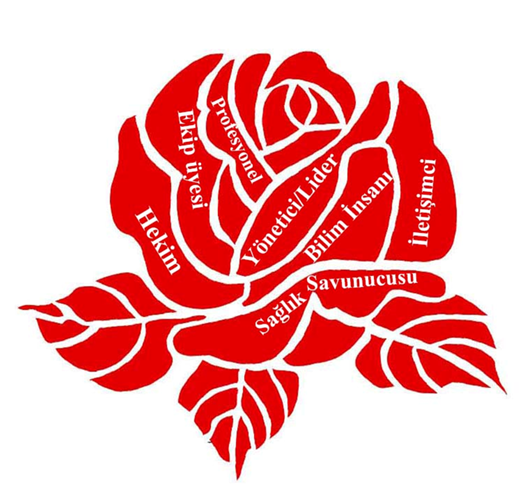 Bu temel rollerin belirlenmesi ve sembolize edilmesi sürecinde faydalanılan CanMED çerçevesi ile ilgili Kanada Kraliyet Koleji ile iletişime geçilmiş ve görüş alınmıştır Yazışmalar neticesinde, SDÜTF mezunundan beklenen temel rollerin CanMED çerçevesinden esinlendiği ve kuruma özgü gereksinimlerle şekillendirilerek yeni bir versiyon olarak kabul edilebileceği bildirilmiştir. Bu bağlamda, SDÜ Tıp Fakültesi “Rose of Roles” yetkinlikler gülü 18-492 referans numarası ile CanMED çerçevesinin adaptif bir formu olarak kabul edilmiştir (Ek.12). Belirlenen eğitim amacı, hedefi, mezundan beklenen temel roller ve mezuniyet yetkinliklerin UÇEP-2014 ile uyumunun değerlendirilmesi amacıyla bir çalışma yürütülmüş ve Ulusal Tıp Eğitimi Sempozyumunda (UTES-2017/Antalya) poster olarak sunulmuştur (Ek.13). Bu çalışmanın sonuçları “Süleyman Demirel Üniversitesi Tıp Fakültesinin temel amaç, hedefi ve temel rolleri ile UÇEP-2014 yetkinlikleri uyumlu olduğu ve UÇEP-2014 yetkinliklerinin fakültemiz eğitim programı içerisinde değerlendirilebileceği kanaatindeyiz”  olarak ifade edilmiştir. Dış paydaş görüşü alınması için, SDÜTF temel amaç, temel roller ve yetkinlikleri ile ilgili Sağlık Bakanlığı ve Türk Tabipleri Birliğinden 11.04.2018 tarihinde görüş ve katkı istenmiştir. Türk Tabipleri Birliğinin 03.08.2018 tarih ve 1668/2018 sayılı raporunda SDÜTF temel amaç, temel roller ve yetkinlikleri ile ilgili “Süleyman Demirel Üniversitesi Tıp Fakültesi temel amacının kapsamlı, anlaşılır ve özgün olduğunu SDÜTF Gülünüzün yedi temel rol kapsamında etkileyici olduğunu belirtmek isteriz” görüşünde bulunmuşlardır Ayrıc,  mezuniyet hedefleri ve yeterlik alanlarının ayrıntılı, anlaşılır, kapsamlı, ölçülebilir ve değerlendirilebilir bir yaklaşımla derlendiğini gözlemledik.” şeklinde de görüşlerini belirtmişlerdir. Öneriler olarak ise hasta kavramı yerine başvuran/hasta kavramının kullanılması, meslekler arası işbirliği ve hasta güvenliği ile sosyal hesap verebilirlik kapsamında sosyal sorumluluk projelerinde yer alınması önerilmiştir. Bu öneriler doğrultusunda, hasta kavramı yerine başvuran/hasta kavramı benimsenmiş ve fakültemizde öğrencilerin katılımıyla sosyal sorumluluk projeleri yapılmıştır (Ek.14).  Ek.1.  06.12.2016 tarihli  MÖTEK kararıEk.2.  03.01.2017 tarihli MÖTEK kararıEk.3.  02.08.2018 tarihli Fakülte Kurul Kararı Ek.4.  03.01.2017 tarihli MÖTEK kararıEk.5. Kulac E, Sezik M, Asci H, Doguc DK. Medical students' participation in and perception of unprofessional behaviors: comparison of preclinical and clinical phases. Adv Physiol Educ. 2013 Dec;37(4):298-302. doi: 10.1152/advan.00076.2013.  PubMed PMID: 24292905.Ek.6.  03.01.2017 tarihli MÖTEK kararıEk.7.  07.02.2017 tarihli MÖTEK kararıEk.8.  Dr. Öğr. Üyesi Giray Kolcunun sunumuEk.9.  07.02.2017 tarihli MÖTEK kararıEk.10. 02.08.2018 tarihli Fakülte Kurul KararıEk.11. Kolcu G (2018). Süleyman Demirel Üniversitesi Tıp Fakültesi Mezunundan Beklenen 7 Temel Rolün Yetkinlikler Gülü ile Sembolize Edilmesi. SDÜ Tıp Fakültesi Dergisi, 25 (2), 232-234. DOI: 10.17343/sdutfd.427454)Ek.12. CanMed yazışmalarıEk.13. Poster UTES-2017Ek.14. SDÜTF Eğitim Programı Temel Amaç, Temel Roller ve Yetkinlikleri İle İlgili Sağlık Bakanlığı ve TTB YazışmalarıSDÜTF mezuniyet öncesi eğitim programı 3 evreden oluşmaktadır. Bu evrelerden birincisi; Dönem I-II ve III’ü  içeren preklinik dönemdir. Evre 2 olarak adlandırılan evrede ise Dönem IV ve V yer almakta ve staj programları ile yürütülmektedir. Evre 3 dönemi de intörnlük (aile hekimliği) dönemini kapsamaktadır.Evre 1’in amacı; hasta teması öncesinde normal yapı fonksiyon ve sistem patolojilerini kavramış, temel hekimlik uygulamalarını manken-maket ve model üzerinde uygulayabilen, iletişim becerilerinin temel gerekliliklerine hakim, kanıta dayalı tıp uygulamalarının önemini benimsemiş ve kanıt düzeyi yüksek bilgiye ulaşabilen, teknolojinin getirdiği imkanları kullanabilen ve hekimlik değerlerini gerek etik-hukuk gerekse profesyonel kapsamda tanımlayabilen ekip çalışmasına uygun öğrenciler yetiştirmektir. Evre 2’nin amacı; eğitici eşliğinde klinik ortamda hasta-hekim ilişkisi bağlamında tanı, tedavi ve izlem süreçlerini yönetebilen ve temel hekimlik uygulamalarını hasta üzerinde uygulayabilen, gözlem altında hasta ile etkin iletişim kurabilen, bilimsel kanıt niteliğine karar verebilen ve bu kanıtları klinik karar verme sürecinde kullanabilen, hekimin hukuki sorumluluklarının bilincinde, etik değerlere bağlı öğrenciler yetiştirmektir. Evre 3’ün amacı; fakültemizde eğitimin son aşaması olan aile hekimliği (intörnlük) döneminde temel amaç gözlem altında bir ekip üyesi olarak hekimlik yapabilen, hasta-hekim iletişimini sağlıklı bir şekilde sürdürebilen, klinik akıl yürütme sürecinde bilimsel kanıtları kullanıp toplumsal sorunlara yönelik kanıtlar üretebilen hekim yetiştirmektir. Eğitim programımız, mezuniyet hedefleri belirlendikten sonra Eğitim Programı Değerlendirme Kurulu’nun düzenli toplantıları ile geriye dönük olarak revize edilmiştir. Bu kapsamda, yatay-dikey entegre sistem temelli dersler ve temel hekimlik uygulamaları ile dikey koridorlar (iletişim becerileri, kanıta dayalı tıp, etik-hukuk) oluşturulmuştur. Evrelerde amaçlara hizmet edecek eğitim etkinlikleri mezundan beklenen temel roller kapsamında düzenlenmiştir (Ek.1, 2).TS.1.2.3. Fakültemiz eğitim programı geliştirme sürecinde iç bileşenlerin katkı görüş ve önerilerinin alınması ve iç bileşenlerin sürece katılmalarının öneminin farkındadır. Bu amaçla, öğretim üyelerinin, öğrencilerin ve fakülte yönetiminin görüşleri alınmaktadır. Öğretim Üyelerinin eğitim ile konularda katkı görüş ve önerilerinin alınması için işletilen süreç şu şekildedir: Öncelikle ilgili kurul ve komisyonlarda üzerinde çalışılmış taslak metin oluşturulmakta ve bu taslak metin geliştirilmek üzere tüm öğretim üyelerinin görüşlerine ya da akademik kurul kararlarına sunulmaktadır (Ek.1). Öneriler doğrultusunda yeniden kurul ve komisyonlarda değerlendirilen konu nihai karar amacıyla fakülte yönetim kuruluna iletilmektedir (Ek.2). Eğitim programı temel amacı, yetkinlikler ve mezundan beklenen roller gibi süreçlerde de bu işlem basamakları izlenmiştir. Evre, dönem ve staj amaç ve hedeflerinin belirlenmesinde 01.08.2017 tarihli MÖTEK kararına istinaden (Ek.3)  koordinatörler kurulu, amaçlarının belirlenmesi aşamasında ise, EPDK kararı ile dönem koordinatörleri ve ilgili öğretim üyelerinin ortak çalışmalarını içeren toplantılar düzenlenmiş ve toplantılardan elde edilen sonuçlar EPDK’da tartışılarak kabul edilmiştir Staj amaç hedeflerinin belirlenmesi için ise, klinik eğitimde sorumlu öğretim üyeleri MÖTEK kararı ile eğitim programlarının UÇEP uyumu üzerine çalışma gerçekleştirmiş elde edilen veriler doğrultusunda EPDK ile eğitim sorumluları bir araya gelerek staj amaç ve hedefleri netleştirilmiştir. (Ek.4, 5, 6, 7, 8, 9, 10, 11).  Öğrencilerin eğitim programı geliştirme sürecindeki katkı görüş ve önerileri kurul ve komisyonlardaki öğrenci temsiliyeti ile sağlanmaktadır. Ayrıca dönem koordinatörlerinin düzenlediği koordinatörlük saatlerinde öğrencilerin eğitim programı amaç ve hedefleri ile ilgili geri bildirimleri koordinatörler tarafından informal olarak kurullara iletilmektedir. Fakülte yönetimi 11.09.2018 tarihli MÖTEK kararına istinaden akreditasyon süreci kapsamında revize edilen tüm başlıklarla ilgili öğrencilere bilgilendirme toplantısı yapmaktadır (Ek.12). Bu toplantılarda eğitim programı amaç hedeflerinin geliştirilmesi konusunda da öğrenci görüşleri alınmaktadır. Fakülte eğitim programı amacı fakültenin resmi internet sitesinde iç ve dış tüm paydaşlarla paylaşılmaktadır (Ek.13). Dönem 1 öğrencilerinin oryantasyon haftalarında fakülte kurumsal amaçlarına, eğitim programı amaç ve hedeflerine dair sunum yapılmaktadır. Belirlenen eğitim programı amaç ve hedeflerinin tanıtılması amacıyla öğrenenlerle bir araya gelinerek bilgilendirme toplantıları düzenlenmektedir. Ayrıca eğitim programı amaç ve hedeflerini ve SDÜTF mezunundan beklenen temel roller ve yetkinlikler gülü ile ilgili hastane ve dekanlık binasında duvar afişleri oluşturulmuş, iç paydaşlar ve toplumla paylaşım olanağı arttırılmıştır . Ek.1.	06.12.2016 tarihli MÖTEK kararıEk.2. 	02.08.2018 tarihli FYKKEk.3. 	01.08.2017 tarihli EPDK kararıEk.4. 	06.02.2018 tarihli EPDK kararıEk.5. 	20.02.2018 tarihli EPDK kararıEk.6.	26.02.2018 tarihli EPDK kararıEk.7. 	06.03.2018 tarihli EPDK kararıEk.8. 	15.03.2018 tarihli EPDK kararıEk.9. 	03.04.2018 tarihli EPDK kararıEk.10. 02.05.2018 tarihli EPDK kararıEk.11. 12.06.2018 tarihli EPDK kararıEk.12. 11.09.2018 tarihli MÖTEK kararıEk.13. Fakülte eğitim programının paylaşıldığı web sitesiTS.1.2.4. Eğitim programı dinamiktir. Eğitim programının güncel kalmasının sağlanmasında fakültemizdeki kurul ve komisyonlar aktif rol almaktadır (Ek.1). Fakülte yönetimi bu kurul ve komisyonların en az ayda bir kez toplanmalarını Fakültemizde mevcut eğitim programının geliştirilmesi ve sürdürülmesi amacıyla 26.01.2018 tarihinde Eğitim Programı Değerlendirme Kurulu (EPDK) kurulmuştur. EPDK toplantılarında eğitim programının amaç ve hedefleri ile eğitim etkinlikleri uyumu değerlendirilmekte, güçlü ve geliştirilmesi gereken yönler belirlenmektedir. Aynı zamanda bu kurulda alınan eğitim programı ile ilgili revizyon ve güncelleme kararları MÖTEK’e iletilmektedir.                                                                                                                                                                                                                                                                                                                                                                                                                                  Ek.1. 08.01.2017 tarihli MÖTEK kararTS.1.2.5. MÖTEK ve EPDK toplantılarında SDÜTF’si amaç ve hedefi, eğitim programı amaç ve hedefi, tüm evrelerin amaç ve hedefleri, dönem ve kurul/staj amaç hedefleri birbirleri ile ilişkili olarak güncellenmiştir. Yine bu toplantılarda kurullarda yer alan öğretim üyeleri ve dönem koordinatörleri ortak çalışma yürüterek kurul amaç ve hedeflerine ulaşmayı sağlayacak şekilde ders öğrenme hedeflerini, öğretim stratejilerini, ders süresini ve sorumlu öğretim üyelerini belirlemiştir. Bu veriler ile revize edilmiş ders programı 2017-2018 eğitim-öğretim yılından itibaren uygulanmaya başlamıştır (Ek. 1, 2,3).Evre 1 için “ders programı” başlığı altında Evre 2 için “Staj amaç ve temel hedefleri” başlığı altında bu amaç hedefler SDÜTF resmi internet sitesinde paylaşılmaktadır. Ders/staj programları öğrenenlere rehberlik edecek şekilde kurul/staj amaç hedeflerini içerecek şekilde düzenlenmiş ve internet sitesinde paylaşılmaktadır (Ek.4). Ayrıca Evre 1’de dönem başlarında koordinatörlük saatinde dönem koordinatörleri öğrenenlere dönem ve kurul/stajların amaç hedefleri, kurul/stajların işleyişi, ölçme değerlendirme yöntemleri ve başarılı sayılma kriterlerini hakkında bilgi aktarmaktadır (Ek.5). Evre 1 için tüm kurullarda görev alan öğretim üyeleri her dersin öğrenme hedeflerini dersin başında belirtmekte ve öğrenenlerle paylaşılan ders notlarına bu bilgiyi eklemektedirler. Evre 2’de staj başlarında öğretim üyeleri ilk derslerinde staja dair beklentilerinin alınması, staj tanıtımı, amaç hedeflerin, ölçme değerlendirme yöntemlerinin ve başarılı sayılma kriterlerinin açıklanması için zaman ayırmaktadır. Evre 3’te intörn karneleri dönem başında öğrenenlere dağıtılmaktadır, bu karnelerde staj amaçları ve öğrenenden staj sürecinde beklenenler ifade edilmiştir (Ek.6). Ayrıca fakültemizde kullanılan ölçme değerlendirme sistemi, soru girişlerinde soruların öğrenme hedefleri ile ilişkilendirilmesini şart koşmaktadır. Evre 1’de yer alan tüm sınavlar bu sistemin kullanılması ile hazırlanmaktadır, bu sayede eğitim etkinliklerinin eğitim amaç ve hedefleri ölçme değerlendirme araçlarında da aktif olarak kullanılmaktadır (Ek.7). Fakültelerin eğitim programı dinamik bir süreçtir. Fakültemizde eğitim programı geliştirme çabaları devam etmektedir. Bu bağlamda, 2018-2019 eğitim öğretim yılında EPDK çalışmaları ile ders programları ve staj amaç ve temel hedefleri başlığında yer alan bilgilerin standardizasyonu amacıyla “kurul ve staj kılavuzları” oluşturulmuştur (Ek.8).  Fakültemiz eğitim programında yer alan eğitim etkinliklerinden ÖÇM’ler de eğitim programı amaç ve hedefleri doğrultusunda planlanmıştır. ÖÇM’ler “İletişimci”, “Ekip Üyesi”, “Bilim insanı” ve “Yönetici/Lider” rollerine katkı sağlayacak şekilde yapılandırılmıştır. Bu amaçla ÖÇM’ler öğrenen merkezli küçük grup eğitim etkinliği olarak yürütülmektedir. Bütün ÖÇM’ler 6-8 kişilik küçük gruplar halinde uygulanmaktadır. Bu eğitim etkinliklerinde öğrenciler küçük grup dinamikleri içerisinde medikal veya para medikal konularda bir ürün ortaya çıkarmak amacıyla bireysel ve ekip çalışmaları yürütmektedir. Bu çalışmaların modern bilimsel yöntemleri destekleyecek şekilde sürdürülmesi de yönlendiricilerin sorumluluğundadır. Eğitim yönlendiricilerinin fakültemizde düzenlenen küçük gruplarda eğitim yönlendiriciliği kursuna katılımları teşvik edilmekte, bu kurslarda fakültemiz eğitim programlarında ÖÇM’lerin yeri ve hedefine dair bilgi sunulmaktadır. 2018 yılında 19 öğretim üyesi bu eğitimi almıştır. Fakültemizde bu eğitimin yılda iki kez düzenlenmesi kararı alınmış ve 2019 bahar döneminde tekrarı planlanmaktadır.  Yönlendiricilik eğitimi sayıca doygunluğa ulaşmadığı ve farklı fakültelerden ÖÇM’ler açılabildiği için ÖÇM Kurulu tarafından hazırlanmış olan ÖÇM yönergesi öğretim üyelerine ulaştırılmakta ve dekanlıkça ÖÇM’lerin bu yönerge doğrultusunda işlenmesi istenmektedir. Ayrıca bu yönerge web sayfasında paylaşılmaktadır (Ek.9). Tablo.11. Yetkinlikler ile ÖÇM, MBU, Kanıta dayalı tıp derslerinin ilişki tablosu.Fakültemizde yer alan MBU’lar Evre 1’de mesleksel beceri laboratuvarında, Evre 2 ve 3’te klinikte yürütülmektedir. Evre 1’deki MBU’ları kurul amaç hedefleri ile Evre 2 ve 3’te staj amaç hedefleri ile entegredir. Fakültemiz eğitim programı SDÜTF mezunundan beklenen temel roller ve yetkinliklere ulaşılması için kanıta dayalı tıp derslerinin yapılandırılması gerekliliği tartışılmış ve KDT dersleri ve etkinlikleri dönem 1’den dönem 6’ya kadar eğitimin her döneminde farklı şekilde yapılandırılarak KDT dikey koridoru oluşturulmuştur. Bu eğitim etkinliklerinde Evre 1’de öğrenenlerin bilimsellik ilkelerini ve etik kurallarını benimsemesi, kanıt düzeyine karar vermeleri ve kanıta ulaşma yollarını öğrenmeleri amaçlanmaktadır. Evre 2’de tıbbi tedavilerde hekimin kanıtlara ulaşma ve yorumlama sorumluluğunun benimsenmesi ve gerekli ödev görev yönetimleri ve hasta başı uygulamaları ile bu amacı uygulamaları, Evre 3’te ise kanıt üretebilmek amacıyla bağımsız bilimsel bir araştırmayı yönetebilmeleri ve sunmaları beklenmektedir.  Tüm eğitim etkinlikleri amaçları ve hedefleri ile birlikte SDÜTF mezuniyet öncesi eğitim programı kitabında yer almakta ve internette paylaşılmaktadır. Tüm evrelerin eğitim etkinliklerinin eğitim programının amaç ve hedefleri doğrultusunda gerçekleştiği program değerlendirme kapsamında öğrenci geri bildirimleri ile de değerlendirilmektedir. Tüm geri bildirim formları içerisinde “eğitim içeriğinin amaç ve hedeflerle uyumu” sorgulanmaktadır.Ek.1.	03.01.2017 tarihli MÖTEK kararıEk.2.	01.08.2017 tarihli MÖTEK kararıEk.3.	12.02.2019 tarihli MÖTEK kararıEk.4.	Ders programı ve kılavuzların yer aldığı web sitesiEk.5.	Dönem I Ders programıEk.6.	İntörn karnesiEk.7.	SDÜTF değerlendirme sistemi örnekEk.8.	Ders programı ve kılavuzların yer aldığı web sitesiEk.9.	ÖÇM yönergesini gösteren web sitesiGS.1.2.1. SDÜTF temel amaç, temel roller ve yetkinlikleri ile ilgili Sağlık Bakanlığı ve Türk Tabipleri Birliğinden 11.04.2018 tarihinde görüş ve katkı istendi (Ek.1, 2). Türk Tabipleri Birliğinin 03.08.2018 tarih ve 1668/2018 sayılı raporunda SDÜTF temel amaç, temel roller ve yetkinlikleri ile ilgili “Süleyman Demirel Üniversitesi Tıp Fakültesi temel amacının kapsamlı, anlaşılır ve özgün olduğunu SDÜTF Gülünüzün yedi temel rol kapsamında etkileyici olduğunu belirtmek isteriz, Mezuniyet hedefleri ve yeterlik alanlarının ayrıntılı anlaşılır, kapsamlı, ölçülebilir ve değerlendirilebilir bir yaklaşımlar derlendiğini gözlemledik.” görüşleri belirtilmiştir. Öneriler olarak ise hasta kavramı yerine başvuran/hasta kavramının kullanılması, mesleklerarası işbirliği ve hasta güvenliği ile sosyal hesap verebilirlik kapsamında sosyal sorumluluk projelerinde yer alınması önerilmiştir. Ek.1.	SDÜTF Eğitim Programı Temel Amaç, Temel Roller ve Yetkinlikleri İle İlgili Sağlık Bakanlığı ve TTB YazışmalarıEk.2.	SDÜTF Eğitim Programı Temel Amaç, Temel Roller ve Yetkinlikleri ile İlgili TTB Görüş Raporu)GS.1.2.2. SDÜTF mezuniyet öncesi tıp eğitimi programında uluslararası modern tıp eğitimi amaç ve hedeflerini gözetmektedir. Eğitim programı amaç ve hedeflerinin belirlenmesi aşamasında 03.01.2017 tarihli MÖTEK toplantısında Tıp Eğitimi ve Bilişimi A.D. öğretim üyesi Dr. Öğr. Üyesi Giray Kolcu tarafından mezuniyet öncesi tıp eğitimi programının temel amaç, hedefleri ve mezundan beklenen rollerle ilgili AGCME, CanMEDS-2015 kaynaklarının paylaşıldığı bir sunum yapılmıştır (Ek.1). Bu toplantıda AGCME ve CanMEDS-2015’te önerilen önerilen temel roller değerlendirilmiştir (Ek.2). Bu temel rollerin belirlenmesi ve sembolize edilmesi sürecinde faydalanılan CanMED çerçevesi ile ilgili Kanada Kraliyet Koleji ile iletişime geçilmiş ve görüş alınmıştır. Yazışmalar neticesinde, SDÜTF mezunundan beklenen temel rollerin CanMED çerçevesinden esinlendiği ve kuruma özgü gereksinimlerle şekillendirilerek yeni bir versiyon olarak kabul edilebileceği bildirilmiştir Bu bağlamda, SDÜ Tıp Fakültesi “Rose of Roles” yetkinlikler gülü 18-492 referans numarası ile CanMED çerçevesinin adaptif bir formu olarak kabul edilmiştir (Ek.3).Ek.1.	Dr.Öğr.Üyesi Giray Kolcunun tıp eğitimi programının temel amaç, hedefleri ve mezundan beklenen rollerle ilgili sunumu Ek.2.	03.01.2017 tarihli MÖTEK toplantı tutanağıEk.3.	CanMed yazışmaları2. EĞİTİM PROGRAMININ YAPISI VE İÇERİĞİ2.1. Eğitim programının yapısıTS.2.1.1. SDÜTF’de toplumun öncelikli sağlık sorunlarına yönelik, sistem temelli, mezuniyet hedeflerine dayalı, yatay ve dikey entegre eğitim programı modeli uygulanmaktadır. Fakültemizde öğrencilerin mezuniyet aşamasında sahip olması gereken yetkinlikler tanımlanarak fakülte amaç ve hedeflerinde belirtilmiş ve bu yetkinlikler bilgi-beceri-tutum olarak dönemler, stajlar ve kurullar düzeyinde detaylandırılmıştır (Ek.1) (Tablo. 12-13).Tablo.12. Evrelere Göre SDÜTF Eğitim ProgramıTablo 13. Eğitim programında kullanılan eğitim yöntemleri (%)*Uygulama dersi laboratuvar pratik uygulamalarını içerir.**Dönem I ve Dönem II öğrencileri birinci basamak sağlık kuruluşlarına, Dönem III öğrencileri ikinci ve üçüncü basamak sağlık kuruluşlarına eğitim öğretim yılı bitiminde 5 (beş) iş günü süreyle gözlem ziyareti yapmaktadır. **Yaz gözlem ziyaretleri akademik takvim dışında uygulandığından eğitim programı içerisindeki oranı hesaplanmamıştır.Eğitim Programımızda kullanılan öğretim yöntemleriAmfi/Sınıf Dersleri: Büyük gruplara verilen didaktik derslerdir. Fakültemizde Evre 1’de tüm dönem öğrencilerine amfilerde, Evre 2’de hastane binasında yer alan dersliklerde staj gruplarına eğitim verilmektedir. Bu eğitim etkinliklerinde kavramsal bilgiler aktarılıp interaktif tartışmalar yapılmaktadır. Seminer: Fakültemizin toplumla olan entegrasyonuna ve sosyal hesap verebilirliğine yönelik düzenli olarak hastane binamızda yer alan konferans salonunda öğretim üyelerimiz tarafından seminerler düzenlenmektedir. Halka açık yapılan bu seminerler öğrencilerimize de duyurulmakta ve öğrencilerimizin de bu eğitim etkinliklerine katılımları sağlanmaktadır. Öğrencilerin gerek hekimlik bilgilerine katkı sağlaması gerekse örtük müfredat içerisinde yer alan beceri ve değerleri, rol modellik yoluyla edinebilmeleri için bu eğitim etkinliklerine katılmaları beklenmektedir. Ayrıca Dönem I ders programında temel bilimler ve klinik bilimlerin entegrasyonunun sağlanması için klinik bilimlerde görevli öğretim üyelerinin konuşmacı olarak yer aldığı ve öğrencilerinin katılımının zorunlu olduğu seminerler düzenlenmektedir. Ders programında seminer saatleri izlenmektedir (Tablo 14) (Ek.2).  Bu seminerlerin 2018-2019 eğitim öğretim yılındaki listesi aşağıda sunulmuştur.Tablo.14. 2018-2019 eğitim öğretim yılındaki seminer listesiEntegre oturumlar: Fakültemizde yatay entegrasyonun pekiştirilmesi amacıyla dönem III’te yer alan kurullarda farklı preklinik ve kliniklerden öğretim üyeleri ile öğrenciler bir araya gelerek o kurul içeriği ile uyumlu konularda panel toplantılarında bilgi paylaşımında bulunmaktadır. Ders programında bu entegre oturum saatleri izlenmektedir (Ek.3).  Bu entegre oturumların konuları eğitim programımızda aşağıdaki şekilde yer almaktadır: Doku zedelenmesi ve enfeksiyon ders kurulunda “Organ nakli ve bağış” entegre oturumuDoku zedelenmesi ve enfeksiyon ders kurulunda “Hastalar İle İletişim Kurma Becerisi-Klinik Uygulamalarda Kendimizi Ve Hastaları Nasıl Koruyacağız?” entegre oturumuSolunum ve dolaşım sistemleri ders kurulunda “Tüberküloz”  entegre oturumuHematopoetik ve sindirim sistemleri ders kurulu “Akut İshaller” entegre oturumuÜrogenital ve endokrin sistem ders kurulunda “Cinsel Yolla Bulaşan Hastalıklar” entegre oturumuNörolojik bilimler psikiyatri ve hareket sistemi ders kurulunda “Öğrencilerde Ruh Sağlığı Sorunları” entegre oturumuHalk sağlığı ve aile hekimliği ders kurulunda “İlaç ve Madde Bağımlılığı” entegre oturumudur.Panel / Sempozyum: Fakültemizde farklı disiplinlerin katkısı ile belirli bir konuda geniş kapsamlı/süreli tartışma oturumu yapılmaktadır. Bu kapsamda eğitim programımızda Dönem III halk sağlığı ve aile hekimliği ders kurulunda 1 gün süreli sempozyum yapılmaktadır. 2018/2019 eğitim öğretim yılı için sempozyum konusu “Hekimlik ve Sigara” seçilmiş ve Halk Sağlığı ABD, Farmakoloji ABD ve Göğüs Hastalıkları ABD öğretim üyeleri görevlendirilmiştir. Ders programında sempozyum etkinliği saatleri izlenmektedir (Ek.4).Klinik eğitim: Fakültemizde erken klinik temasın ve Dönem IV ile entegrasyonun sağlanması amacıyla Dönem III’te klinik eğitimler uygulanmaktadır (Tablo.15). Bu eğitimlerde öğrenciler 18-20 kişilik 16 gruba ayrılmakta, 5 kurulda toplam 10 muayene tekniği kliniklerde hasta başında, sorumlu öğretim üyesi gözetiminde anlatılmakta ve öğrencilere uygulatılmaktadır. Ders programında klinik eğitim etkinliği saatleri izlenmektedir (Ek.5).Tablo.15. Evre I (Dönem III) klinik eğitim etkinlikleri tablosuLaboratuvar Uygulamaları: Öğrencilerin kuramsal bilgileri görselleştirdiği ve kalıcılığının arttırıldığı, uygulama becerileri edindiği laboratuvar uygulamalarıdır.  Dönem I’de histoloji, fizyoloji, tıbbi biyoloji, biyofizik ve anatomi derslerinin uygulamaları bu anabilim dallarının laboratuvarlarında gerçekleştirilmektedir. Dönem I Histoloji ve Tıbbi Biyoloji laboratuvar uygulamaları mikroskop başında eğitim şeklinde gerçekleştirilmektedir. Bu laboratuvarlarda 118 mikroskop öğrencilerin eğitimi için kullanılmaktadır. Bu uygulamalarda öğrenciler 2 ile 4 grup olacak şekilde ayrılmakta ve mikroskop başında ilgili preparatları incelemektedir ve ayrıca dersin sorumlu öğretim üyesi tarafından bir ana mikroskopta işlenen örnek ekranlara yansıtılmakta ve bilgi verilmektedir.Dönem II Anatomi, Mikrobiyoloji ve Biyokimya laboratuvar uygulamaları ilgili ana bilim dallarına ait laboratuvarlarda gerçekleştirilmektedir. Anatomi laboratuvarında 8 adet erişkin tüm kadavra ve ilişkili parça ve organlar ile iskelete ait bütün kemiklerden yeterli sayıda bulunan toplam 700 adet insan kemiği, ayrıca bütün sistemleri içeren yaklaşık 200 adet anatomi maketi bulunmaktadır. Öğrenciler bu maket ve modellerle eğiticiler eşliğinde çalışmalar yapmakta ve sonrasında bağımsız çalışma yapabilecekleri kadar süre öğrenenlere verilerek öğrencilerin kendi öğrenme süreçlerini yönetmeleri sağlanmaktadır. Bu süreçte öğrenciler, anatomi atlasları ve maket/modellerle eş zamanlı çalışmakta ve öğrenmesini derinleştirmektedir. Mikrobiyoloji ve Biyokimya laboratuvar uygulamalarında ilgili ana bilim dallarının ders içeriğine uygun pratik yapılmaktadır. Bu pratiklerde, öğrenenlerin temel mikrobiyoloji ve biyokimyasal tetkiklere yönelik uygulamaları yapmaları ve uygulamaların yapılması sırasında oluşabilecek hataları farkına varmaları beklenmektedir. Dönem III’de Patoloji laboratuvar uygulamaları histoloji ve patoloji laboratuvarlarında 118 mikroskop kullanılarak yapılmaktadır. Hastalıklara özgü makroskobik ve mikroskobik patolojik preparatlar sorumlu öğretim üyesi tarafından öğrencilere açıklanmaktadır.  Sonrasında öğrencilerin kendi mikroskoplarında ilgili görüntüleri değerlendirmeleri beklenmektedir. Ders programında laboratuvar saatleri izlenmektedir (Ek.6).Mesleksel Beceri Uygulamaları: Fakültemizde mesleksel beceri uygulamalarının organizasyonu için Mesleksel ve İletişim Becerileri Kurulu (MİBEK) oluşturulmuştur. Bu kurul UÇEP-2014 kapsamında yer alan Temel Hekimlik Uygulamaları kapsamında mesleksel becerilerin listesini ve öğretim üyelerini belirlemiştir. Dönem I, II ve III eğitim programındaki kurullara entegre mesleksel beceri uygulamaları adı altında bir dikey koridor oluşturmuştur. Mesleksel beceri eğitim konuları tabloda verilmiştir (Tablo.16). Mesleksel beceri uygulamalarında, öncelikle uygulamanın gerekliliğine dair bilgilendirme yapılmaktadır. Sonrasında uygulamanın örneği ve uygulama basamakları video ve/veya demonstrasyon yoluyla öğrenenlere aktarılmaktadır. Mesleksel beceri uygulamalarında tam öğrenme yaklaşımı benimsenmektedir. Bu yaklaşım gereğince, tüm öğrenenlere uygulamayla ilgili öz-yeterlik algısı oluşana kadar uygulamayı tekrar etme fırsatı sunulmaktadır. Kendini yeterli olarak değerlendiren öğrenenlerin eğitici tarafından rehberler eşliğinde değerlendirilmesi iş başında değerlendirme yöntemi kullanılarak yapılmaktadır, öğrenenlerin bu aşamada sergiledikleri beceriye yönelik eğiticiler tarafında geribildirim verilmektedir. Kurul sonunda bu uygulamalara yönelik düzenli geribildirim alınmaktadır. Ders programında MBU saatleri izlenmektedir.Tablo.16. Evre 1 Mesleksel Beceri Eğitimi konularıKlinik Pratik Uygulamalar / Hasta başı eğitimler: Fakültemizde Evre 2 ve Evre 3’te staj programlarında klinik pratik uygulamalar yapılmaktadır. Bu uygulamalarda anamnez alma, fizik muayene yapma, dosya hazırlama, hasta sunma, epikriz yazma, temel hekimlik uygulamaları, iletişim becerileri, klinik akıl yürütme ve nedenselleştirme gibi üst bilişsel beceriler öğrencilere klinik öğrenme ortamında kazandırılmaya çalışılmaktadır. Bu eğitimlerde, staj grubundaki tüm öğrencilere uygulama yapma fırsatı sağlanmaktadır.  Evre 2’de yer alan klinik pratik uygulamaların stajlara göre dağılımları Dönem IV ve Dönem V staj kılavuzlarında ayrıntılı olarak belirtilmektedir (Ek.7). Evre 3’te yer alan uygulamaların listesi ise intörn karnelerinde sunulmaktadır.  Bu uygulamalarda staj içeriği ile uyumlu olarak anamnez, fizik muayene ve yardımcı tanı yöntemlerine ilişkin bulgular, tanı ve tedavi yöntemleri ve temel hekimlik uygulamaları eğitici ve akran eşliğinde, olgu temelli yaklaşımlarla, interaktif olarak hasta başında tartışılmakta ve eğitici geri bildirimleri ile formatif olarak değerlendirilmektedir. Özel Çalışma Modülleri (ÖÇM): Fakültemiz eğitim programında ÖÇM’ler öğrenci merkezli küçük grup eğitim etkinlikleri olarak yer almaktadır. Bu amaçla fakültemizde eğiticilerin eğitimi kapsamında öğretim üyelerine “Küçük Gruplarda Yönlendiricilik Eğitimi” kursu düzenlenmektedir (Ek.8). ÖÇM’ler Dönem II ve III’te 14 haftalık süre boyunca haftada 2 saat 6-8 kişilik gruplar halinde uygulanmaktadır. ÖÇM’ler uygulama yönergesine göre planlanmakta ve yürütülmektedir (Ek.9). ÖÇM’lerde medikal konular ağırlıklı olmakla birlikte tıp dışı konulara da yer verilmektedir. Öğrenciler bu modüllerde öğretim üyesi eşliğinde konu ile ilgili küçük grup etkinlikleri planlamakta ve uygulamaktadır. Bu eğitimlerde öğrenciler öncelikle konu ile ilgili öğrenme hedeflerini belirlemekte, bilgiye ulaşma becerisi kazanmakta, öğrenme hedefine uygun araştırma yapmakta, bu araştırma sonuçları ile ilgili sunumlar yapmakta ve bir ürün oluşturmaktadır.2018-2019 Eğitim-Öğretim Yılı güz döneminde yapılan ÖÇM’lerin konu dağılımı Tablo 17’ta, bahar döneminde yapılacak ÖÇM’lerin listesi tablo 16’da görülmektedir. Ders programında ÖÇM  saatleri izlenmektedir (Ek.10, 11).Tablo.17. 2018-2019 Eğitim Öğretim yılı ÖÇM Konu DağılımıSaha çalışmaları ve Kurum ziyaretleri: Fakültemizde saha çalışmaları öğretim üyelerinin gözetiminde öğrenme hedefleri ile uyumlu olarak planlanmaktadır. Bu ziyaretlerde öğrencilerin mezun olduktan sonraki süreçte çalışabilecekleri kurumları tanımaları, toplum sağlığı ve iş yeri hekimliği gibi alanlara yönelik uygulamaları yerinde gözlemleyebilmeleri hedeflenmektedir. Bu etkinliklerde öğretim üyeleri, öğrenciler ve sahada çalışanlar bir arada bilgi paylaşımında bulunmaktadır (Ek.12).Eğitim programımızda yer alan saha çalışmaları ve kurum ziyaretleri tablo 18’de gösterilmiştir.Tablo.18. Eğitim Programımızdaki Saha Çalışmaları ve Kurum ZiyaretleriYaz Gözlem ziyareti:  Fakültemizde üçüncü basamak dışındaki sağlık kurumlarında ve toplum içerisinde gerçekleşen eğitim etkinlikleri kapsamında yaz gözlem ziyaretleri yapılmaktadır (Tablo 19). Bu etkinliklerde toplumdan en geniş şekilde yararlanılması için Dönem I ve Dönem II sonunda öğrenciler birinci basamak sağlık kuruluşlarında, Dönem III sonunda ise ikinci basamak sağlık kuruluşlarında 5 (beş) iş günü gözlem ziyareti yapmaktadır. Bu eğitim etkinliklerinin niteliği öğrenci geri bildirim formları ile değerlendirilmektedir. Tablo.19. Eğitim Programımızda Yer Alan Yaz Gözlem ZiyaretleriSDÜTF eğitim programının eğitim öğretim sürecinde aktif kullanımının sağlanması amacıyla fakültemizde kurul/stajlara yönelik kılavuzlar ve intörnlük dönemi için intörn karnesi hazırlanmıştır. Bu kılavuzlarda/karnelerde öğretim yöntemleri ve süreleri, öğrenme ortamları, ölçme değerlendirme yöntemleri ve başarılı olma kriterleri, kurul/staj ders içerikleri ve öğrenme hedefleri ve öğrenme kaynakları paylaşılmaktadır. Kılavuzlar fakülte web sitesinde tüm bileşenlerle paylaşılmaktadır. Bu kılavuzlar öğrenenlere hem staj/kurul/intörnlük dönemi başlangıcında rehberlik etmekte hem de öğrenme süreçlerinin öğrenme hedefleri ile uyumlu şekilde planlanıp işlenmesinin takibinde kullanılan bir kaynak olmaktadır. Öğrenci geribildirimlerinde yer alan maddelerden biri doğrudan öğrenme hedefi ve içerik uyumuna ilişkindir. Ayrıca sınav soru seçiminde kullanılan öğrenci değerlendirme sistemi (ÖDS), soru seçimi öncesinde öğrenme hedefi seçilmesini zorunlu kılan bir yazılımdır. Evre 1 için kullanılan ÖDS, Evre 2 için de 2018-2019 yılından itibaren kullanılmaya başlanmıştır. ÖDS’yi kullanmak istemeyen stajlarda da dekanlık kararı gereğince staj sınavı öncesinde dekanlığa değerlendirme matrisi gönderimi istenmektedir (Ek.13).Ek.1. SDÜTF Ders programı ve kılavuzlarının yer aldığı web sitesiEk.2. Dönem 1 Ders programıEk.3. Dönem 3 Ders programıEk.4. Dönem 3 Ders programıEk.5. Dönem 3 Ders programıEk.6. Dönem 3 Ders programıEk.7. SDÜTF Ders programı ve kılavuzlarının yer aldığı web sitesiEk.8. Küçük gruplarda yönlendiricilik eğitimi kursu fotoğraflarıEk.9. ÖÇM yönergesiEk.10.	Dönem 2 Ders ProgramıEk.11.	Dönem 3 Ders ProgramıEk.12.	Evre III saha çalışmalarına örneklerTS.2.1.2. Fakültemiz öğrenen merkezli eğitim yaklaşımlarının modern tıp eğitimindeki öneminin farkında ve bilincindedir. Öğrencilerin öğrenme hedeflerini belirleyip, uygun kaynakları seçebildikleri, öğrenip öğrenmediklerini değerlendirebildikleri ve öğrenme gerçekleşmediğinde telafi edebileceklerini bildikleri bir ortamın hazırlanması öğrenci merkezli uygulamaların temelinde gerekli olan eğitim ortamlarıdır. Klinik öncesi dönemde, eğitim programımızda öğrenen merkezli uygulamaların yer alması amacıyla program geliştirme çalışmaları başlatılmış ve ülkemizde ve uluslar arası alanda öğrenci merkezliliğin sağlanmasında iyi bir örnek olan probleme dayalı öğrenme (PDÖ) etkinliklerinin eğitim programımızda yer almasına yönelik çalışmalar yapılmıştır. Program geliştirmenin ilk aşaması olan gereksinim ve hazır bulunuşluğun belirlenmesi aşamasında Tıp Eğitimi ve Bilişimi Ana Bilim Dalı tarafından, öğretim üyelerinin probleme dayalı öğrenme (PDÖ) ile ilgili görüşlerinin değerlendirildiği bir çalışma yapılmıştır. Bu çalışma sonucunda probleme dayalı öğrenme etkinlikleri için ön koşul olan öğretim üyesi istekliliği ve uygun fiziksel öğrenme ortamının fakültemizde henüz yeterli olmadığı tespit edilmiştir (Ek.1). Bu nedenle yeterli şartlar oluşuncaya kadar öğrenen merkezli eğitim etkinliklerinden biri olan PDÖ yaklaşımı yerine fakültemiz öğretim üyesi sayısı ve fiziksel ortamı göz önüne alınarak özel çalışma modüllerinin farklı bir modelde kullanımı ile öğrenci merkezli eğitim yaklaşımı uygulanmaya başlanılmıştır. Bu modelde, özel çalışma modüllerinin “İletişimci”, “Ekip Üyesi”, “Bilim insanı” ve “Yönetici/Lider” rollerine hizmet edecek şekilde öğrenen merkezli küçük grup eğitim etkinlikleri olarak tasarlanmıştır. ÖÇM’lerin öğrenen merkezli yaklaşımla yürütülmesi için eğitim yönlendiricilerinin “küçük gruplarda yönlendiricilik eğitimi” almaları ve ÖÇM’lerin sonunda öğrencilerin bir ürün ortaya koyması hedeflenmektedir. Bu amaçla fakültemizde öğretim üyelerine yönelik eğitimler düzenlenmektedir (Ek.2, 3).  Ayrıca ÖÇM yönlendiricilerinin ÖÇM’lerin yürütülmesinde ÖÇM yönergesine uymaları dekanlıkça istenmektedir. Bu yönergede de öğrenen merkezli yaklaşımın altı çizilmekte, konuları ne olursa olsun ÖÇM’lerin bilimsel araştırma, etik yaklaşım, ekip temelli uygulamalar temelinde yönlendirici eşliğinde öğrenenlerin bilgiye ulaşmaları ve bir ürün ortaya çıkarmaları beklenmektedir. ÖÇM’lerin işlenişi sırasında formatif geri bildirimlerle öğrencilerin bu yetkinlikleri edinmeleri sağlanmaktadır (Ek.4). Klinik dönemde öğrenen merkezliliğin sağlanması amacıyla ise, Evre 2’de yer alan stajlarda “hasta hazırlama ve sunma” görevi verilmektedir. Bu görev kapsamında, öğrenenlerin hastadan anamnez alması, fizik muayene yapması, yardımcı tanı yöntemlerini kullanarak ön tanılara varması beklenmekte, literatür ışığında tanı koyması ve uygun tedavi planını oluşturması beklenmektedir. Oluşturdukları bu verileri akranlarıyla ve eğiticileri ile paylaşarak interaktif ortamda sunum yapmaktadırlar. Yaptıkları sunum sırasında öğrenciler eğitici ve/veya akran geribildirimi ile formatif olarak değerlendirilmektedirler. Ayrıca Evre 2’de öğrencilere ödev ve seminer hazırlama, makale- olgu sunma gibi görevler de verilmekte, öğrencilerin bireysel ya da grup olarak kendi belirledikleri konuda araştırma yaparak ödev hazırlamaları beklenmektedir (Ek.5, 6).  Ödevler stajlara göre akran ve eğitici geribildirimleri ile veya sadece eğitici-öğrenci saatlerinde eğitici geribildirimleri ile formatif olarak değerlendirilmektedir Evre 3’te de, “hasta hazırlama ve sunma görevi” devam etmektedir. Bununla birlikte, Halk Sağlığı stajında her intörn grubunun bir araştırma sorusu belirlemesi, bu soruyu literatür incelemesi sonrasında bir hipoteze çevirmesi ve bilimsel araştırma ilkeleri ve yöntemleri ışığında bu soruyu irdeleyerek bilimsel araştırma yapmaları ve araştırma sonuç raporlarını eğiticilere, halk sağlığı asistanlarına ve staj grubundaki öğrencilere sunmaları beklenmektedir. Bu interaktif oturumlarda eğitici ve akran geribildirimleri ile formatif değerlendirme yapılmakta, bu değerlendirmenin neticesinde geliştirilen araştırmalarının nihai hali ise staj geçme kriterlerine etki edecek şekilde puanlandırılmaktadır (Ek.7). Ek.1. Dr.Öğr.Üyesi Giray Kolcu’nun PDÖ görüşleri hakkındaki çalışması.Ek.2. Eğiticilerin eğitimi kapsamında küçük gruplarda yönlendiricilik eğitimi duyuru yazısıEk.3. Kurs fotoğraflarıEk.4. ÖÇM yönergesiEk.5. Öğrenci ödev, sunum örnekEk.6. Öğrenci ödev, sunum örnekEk.7. Halk sağlığı stajı kapsamında bilimsel araştırma örneği TS.2.1.3. SDÜTF’de toplumun öncelikli sağlık sorunlarına yönelik, sistem temelli, mezuniyet hedeflerine dayalı, yatay ve dikey entegre eğitim programı modeli uygulanmaktadır. Yatay (eş zamanlı) entegrasyon için; disiplinler arası konu anlatımlarında uyumun sağlanması, tekrarlı anlatımların engellenmesi gerekmektedir. Dikey entegrasyon için ise, zaman içinde entegrasyonun, temel ve klinik bilimler arası bilgi sentezinin, bilişsel süreçte organizasyonun ve elaborasyonun sağlanması gerekmektedir. Fakülte mezuniyet hedefleri tanımlandıktan ve eğitim programı amaç ve hedefleri belirlendikten sonra, bu hedeflere göre eğitim programı revizyon çalışmaları başlatılmıştır. Bu revizyon çalışmalarında bu faktörler göz önüne alınmış ve yatay/dikey entegrasyon sağlanmaya çalışılmıştır. Öncelikle mezuniyet hedefleri, evre hedefleri, dönem hedefleri ve kurul/staj hedefleri belirlenmiştir. Sonrasında bu hedeflere ulaşılması için öğrenme hedefleri ve uygun eğitim yöntemleri belirlenmiştir. Bu aşamada Dönem I, II ve III eğitim programı revize edilmiş, konu uyumu sağlanmış ve mükerrer anlatımlar kaldırılmıştır (Ek.1, 2, 3, 4, 5).  Evre 1 (Dönem I, II ve III)’de yer alan kurullarda birbirlerinden farklı disiplinler aynı konu temelinde yatay entegre şekilde birbirlerine paralel eğitim vermektedir. Disiplinler arası zamansal eşgüdüm sağlanmakta, kurul konuları farklı disiplinlerin katkılarıyla farklı bakış açıları ile öğrenene sunulmaktadır. Ayrıca MBU ve laboratuvar uygulamaları ile teorik içeriklerin pratik uygulamalarında da zamansal eş güdüm, yatay entegrasyon sağlanmıştır. Fakültemizde yatay entegrasyonun pekiştirilmesi amacıyla Dönem III’te yer alan kurullarda farklı preklinik ve kliniklerden öğretim üyeleri ile öğrenciler bir araya gelerek o kurul içeriği ile uyumlu konularda panellerde bilgi/deneyim paylaşımında bulunmaktadır (Ek.6). Dönem I, II ve III içerisinde yer alan kurulların organ sistemleri temelinde normal yapı-fonksiyondan sistem patolojilerine ilerleyen yapısı dikey entegrasyonu sağlamaya yönelik düzenlenmiştir. Fakültemizde erken klinik temasın ve Dönem IV-V ile entegrasyonun sağlanması amacıyla Dönem III’te klinik eğitimler uygulanmaktadır. Bu eğitimlerde Dönem III’te kurullarda anlatılan sistem patolojilerinin fizik muayene becerileri yatay entegrasyon sağlanacak şekillerde kurullarla uyumlu, aynı zamanda kliniklerde hasta başı uygulamalarla stajlara hazırlık niteliği taşımakta ve Dönem IV-V stajları ile dikey entegrasyonu sağlanmaktadır. Dönem II ve Dönem III’te yer alan ÖÇM konularının bir kısmı da klinik anabilim dallarında görevli öğretim üyeleri tarafından açılmış ve öğrencilerin sistem patolojileri veya olgu temelli yaklaşımları derinlemesine araştırmaları amaçlanmıştır. Bu bağlamda değerlendirildiğinde bu eğitim etkinlikleri ile de dikey entegrasyona katkı sağlanmaktadır.Evre 2 ve 3 eğitim programımız, staj temelli olarak işlenmektedir. Bu dönemde eğiticilerin kendi stajları içine diğer disiplinlerin konularını da katarak stajlarının kapsamını genişletmeleri ve genelleştirmeleri ile entegrasyon sağlanmaya çalışılmaktadır. Hekimlik alan uzmanlığına yönelik eğitimlerin yanı sıra, hekimlik mesleğinin icrasında gerekli görülen bilgi, beceri ve tutumun kazandırılması ve öğrencilerimizin mezuniyet hedeflerimize ulaşmasının sağlanması amacıyla eğitim programımızda “iletişim Becerileri”, “Kanıta Dayalı Tıp Uygulamaları” ve “Etik/Ahlak ve Hukuk” dikey koridorları oluşturulmuş ve her evre de birbirini izler şekilde planlanmış eğitim etkinlikleri ile dikey entegre bir program oluşması sağlanmıştır. Harden’in Entegrasyon Modeline göre SDÜTF eğitim programının entegrasyonu değerlendirildiğinde, Evre 1 eğitim programı Düzey 6, Evre 2 ve 3’te ise Düzey 4 seviyesinde entegrasyon gözlenmektedir (Tablo.20).Tablo.20.  Harden’in Entegrasyon Modeline göre SDUTF Entegrasyon BasamaklarıEk.1.	06.02.2018 tarihli EPDK kararıEk.2.	20.02.2018 tarihli EPDK kararıEk.3.	06.03.2018 tarihli EPDK kararı Ek.4.	01.08.2017 tarihli MÖTEK kararıEk.5.	07.10.2017 tarihli MÖTEK kararıEk.6.	Dönem III kılavuzu-entegre oturumlarFakültemiz eğitim programında seçmeli dersler ve yapılandırılmış bağımsız çalışma saatleri tüm evrelerde yer almaktadır ve ders programlarında izlenmektedir (Ek.1). Tablo.21’de evrelere göre yer alan seçmeli ders/stajlar ve yapılandırılmış bağımsız çalışma saatleri izlenmektedir.Tablo.21.  Evrelere göre seçmeli ders/staj ve bağımsız çalışma saatleriEvre 1’de özel çalışma modülleri 14 hafta boyunca haftada iki saat süre ile seçmeli olarak uygulanmaktadır. Öğrenciler Tıp Fakültesi, Fen- Edebiyat Fakültesi, Spor bilimleri fakültesi, Mühendislik fakültesi, Diş Hekimliği Fakültesi öğretim üyeleri tarafından hazırlanan ÖÇM konu havuzu içerisinden kontenjan dahilinde seçmek istedikleri ÖÇM konusunu tercih etmektedir. ÖÇM’lere ayrılan süreler eğitim programında izlenmektedir (Ek.2, 3).Evre 2’de bir hafta, Evre 3’te ise bir ay süreli seçmeli stajlar yapılmaktadır. Evre 2’de öğrenciler zorunlu stajlara ilave olarak tüm stajları seçmeli staj olarak da tercih edebilmektedir. Ayrıca eğitim programında zorunlu staj olarak bulunmayan Radyasyon Onkolojisi, Spor Hekimliği, Çocuk ve Ergen Ruh Sağlığı, Tıbbi Genetik,  Klinik Biyokimya, Klinik Mikrobiyoloji Ana Bilim Dallarında da kontenjan dahilinde seçmeli staj yapabilmektedirler. Dönem VI’da ise seçmeli ders havuzunda 12 staj bulunmaktadır. Öğrenciler kontenjan dahilinde seçmek istedikleri stajlarda bir ay boyunca staj yapabilmektedir. Seçmeli stajlar ve bu stajlar için ayrılan süreler eğitim programında izlenmektedir (Ek.4). Tablo 22’de toplu halde seçmeli ders/stajlar ve süreleri yer almaktadır.Tablo.22. Seçmeli Staj Programları TablosuBağımsız çalışma saatleri: Fakültemizde eğitim programının tüm evrelerinde yapılandırılmış bağımsız çalışma saatlerine yer verilmektedir. Yapılandırılmış bağımsız çalışma saatlerinde öğrencilerin öz yönelimli öğrenme yapmaları beklenmektedir. Öğrencilerin bağımsız çalışma saatlerini değerlendirmesi amacıyla çalışma alanları ve okuma salonları yapılandırılmıştır (Ek.5). Ayrıca hastane binasında çalışma ortamının sağlanması için saat 14:00 sonrası öğretim üyesi yemekhanesi öğrenci kullanımına sunulmaktadır. Klinik öğrenme ortamları ve mesleksel beceri uygulama laboratuvarları da bağımsız çalışma saatlerinde öğrencilerin kullanımına açıktır (Ek.6). Öğrencilerin bağımsız çalışma saatlerinde araştırma yapabilmeleri için fakültemiz bünyesinde bir bilgisayar laboratuvarı bulunmaktadır (Ek.7). Ayrıca fakülte dışında öğrencilerin kullanabildiği merkezi kütüphane içerisinde de bilgisayar laboratuvarları mevcuttur. Yapılandırılmış bağımsız öğrenme saatlerinde öğrenciler akademik/bilimsel danışmanlık, yurt içi/ yurt dışı öğrenci değişim programları danışmanlığı ve kariyer danışmanlığı için hizmet almaktadırlar. Öğrenciler fakülte dışında merkezi kütüphane içerisinde tıp fakültesi öğretim üyelerinin belirlediği tüm alanların güncel temel ders kitapları ve süreli tıp yayınlarına ulaşabilmektedir (Ek.8). Aşağıdaki tabloda yapılandırılmış bağımsız çalışma saatlerinin toplam ders saatlerine oranı ayrıntılı olarak ifade edilmektedir (Tablo.23). Tablo 23. SDÜTF Bağımsız Çalışma Saatleri TablosuEk.1. Eğitim programı kitabıEk.2. Dönem 2 ders programı Ek.3. Dönem 3 ders programıEk.4. Seçmeli stajların gözlendiği web sitesiEk.5. Yapılandırılmış bağımsız öğrenme ortamı-1 (Çalışma salonu)Ek.6. Mesleki Beceri LaboratuvarıEk.7. Bilgisayar salonuEk.8.	SDÜ kütüphanesinin Google görseller görünümü SDÜTF eğitim programı içerisinde Evre 1’de Dönem I ve Dönem II sonunda öğrenciler birinci basamak sağlık kuruluşlarında, Dönem III sonunda ise ikinci basamak sağlık kuruluşlarında 5 (beş) iş günü gözlem ziyareti yapmaktadırlar (Ek.1). Bu eğitim etkinliklerinin niteliği geri bildirim formları ile değerlendirilmektedir (Ek.2). Evre 2’de öğrenciler, Dönem V’de Göğüs Hastalıkları stajında Verem Savaş Dispanserinde birinci basamak sağlık kuruluşunda eğitim almaktadırlar (Ek.3). Evre 3’te ise öğrenciler Dönem VI Acil Servis stajında Isparta Şehir Hastanesi Acil Servis Bölümünde ikinci basamak sağlık kuruluşlarında, Halk Sağlığı Ve Aile Hekimliği stajlarında ise Isparta İl Sağlık Müdürlüğüne bağlı Toplum Sağlığı Merkezi ve Aile Sağlığı Merkezinde birinci basamak sağlık kuruluşlarında eğitim almaktadırlar (Ek.4). Üçüncü basamak dışındaki sağlık kurumlarında ve toplum içinde gerçekleşen eğitim etkinlikleri Tablo 24’te gösterilmiştir.Tablo.24.  Üçüncü Basamak Dışındaki Sağlık Kurumlarında ve Toplum İçinde Gerçekleşen Eğitim EtkinlikleriEk.1.	07.07.2017 tarihli TODAEK KararıEk.2.	Yaz gözlem ziyareti geri bildirim formuEk.3.	Göğüs Hastalıkları Staj kılavuzuEk.4. İntörn KarnesiGS.2.1.1. SDÜTF eğitim programında öğrenenlerin tıp eğitiminin erken döneminde hasta ile temasın sağlanması için Dönem 1 Kurul 4 iletişim becerileri dersinde öğrencilere hastane içerisinde bir saat gözlem yapmaları ve bu deneyimin kendilerine hissettirdiklerini yazmaları istenen “reflektif yazma” egzersizi yaptırılmaktadır (Ek.1).  Dönem II ve Dönem III sonlarında yer alan yaz gözlem ziyaretlerinde hasta ile erken temas sağlanmaktadır. Ayrıca dönem III öğrencilerine yönelik “Klinik Eğitim” dersleri eklenmiştir. Bu derslerde öğrenciler küçük gruplar halinde kliniklere yönlendirilmekte ve hasta başında temel muayene becerilerinin kazandırılması hedeflenmektedir (Ek.2). SDÜTF eğitim programında tıp eğitiminin erken döneminde öğrencilerin toplumun sağlık sorunları ile karşılaşmasını sağlamak üzere; Evre 1’de Dönem I’de oryantasyon haftası programına “Hekimlik ve Sigara” konulu konferans (Ek.3), Dönem II’de toplumun sağlık sorunları ile ilgili ÖÇM’ler, Dönem III’te 1. kurulda “Organ Nakli ve Bağış” entegre oturumu (Ek.4), 2. kurulda “Tüberküloz” entegre oturumu (Ek.5), 3. kurulda “Akut İshaller” entegre oturumu (Ek.6), 4. kurulda “Cinsel Yolla Bulaşan Hastalıklar” entegre oturumu (Ek.7), 6. kurulda “İlaç ve Madde Bağımlılığı” entegre oturumu (Ek.8) ve “Hekimlik ve Sigara” konulu sempozyum etkinliği uygulanmaktadır. Bunların programdaki yeri eğitim programımızda izlenmektedir (Ek.9). Tablo25’te SDÜTF eğitim programında yer alan öğrencilerin tıp eğitiminin erken dönemlerinde hasta ve toplumun sağlık sorunlarıyla erken dönemde karşılaşmasını amaçlayan etkinlikler gösterilmiştir (Tablo.25).Tablo.25. Öğrencilerin Tıp Eğitiminin Erken Dönemlerinde Hasta ve  Toplumun Sağlık Sorunlarıyla erken dönemde Karşılaşmasını Amaçlayan EtkinliklerEk.1.	DI ders programında refleksiyonEk.2.	DIII Kurul V klinik eğitim örnekleriEk.3.	DI oryantasyon haftasında sigara ve hekimlik Ek.4.	DIII Kurul I Organ nakli ve bağışEk.5.	DIII KII TüberkülozEk.6.	Dönem III Kurul III Akut ishallerEk.7.	Dönem III Kurul IV cinsel yolla bulaşan hastalıklarEk.8.	DIII KVI ilaç ve madde bağımlılığıEk.9.	SDUTF Ders programlarının bulunduğu web sitesiGS.2.1.2. SDÜTF eğitim programı içerisinde tüm evrelerde topluma dayalı eğitim etkinliklerine yer verilmektedir (Tablo.26). Evre 1’de Dönem I ve Dönem II sonunda öğrenciler birinci basamak sağlık kuruluşlarında, Dönem III sonunda ise ikinci basamak sağlık kuruluşlarında 5 (beş) iş günü gözlem ziyareti yapmaktadırlar. Bu eğitim etkinliklerinin niteliği geri bildirim formları ile değerlendirilmektedir. Evre 2’de öğrenciler, Dönem V’de Göğüs Hastalıkları stajında Verem Savaş Dispanseri’nde birinci basamak sağlık kuruluşunda eğitim almaktadırlar. Evre 3’te ise öğrenciler Dönem VI Acil Servis stajında Isparta Şehir Hastanesi Acil Servis Bölümü’nde ikinci basamak sağlık kuruluşlarında, Halk Sağlığı Ve Aile Hekimliği stajlarında ise Isparta İl Sağlık Müdürlüğüne bağlı Toplum Sağlığı Merkezi ve Aile Sağlığı Merkezinde birinci basamak sağlık kuruluşlarında eğitim almaktadırlar. Tablo.26. Topluma Dayalı Eğitim EtkinlikleriGS.2.1.3. SDÜTF’de “Sürekli Mesleki Gelişim ve Yaşam Boyu Öğrenme” konulu konferanslar ile öğrencilere sürekli mesleksel gelişim ve yaşam boyu öğrenme tutumu kazandırmak hedeflenmiştir. Bu kapsamdaki konferansların yılda bir kez yapılmaktadır (Ek.1, 2) (Tablo.27). Tablo.27.  Sürekli Mesleki Gelişim ve Yaşam Boyu ÖğrenmeEk.1.	Dekanlık Üst YazıEk.2.	Panel duyurusuGS.2.1.4. SDÜTF eğitim programında yer alan ÖÇM’lerin farklı fakülte bünyesinde görevli öğretim üyelerine açık olması ile öğrencilerin sosyal/kültürel ve sanatsal gelişimini destekleyecek ve ilgi alanları doğrultusunda çalışma fırsatı sunulmaktadır. Antropoloji Anabilim Dalı tarafından Özel Çalışma Modülleri kapsamında  “Kültürel İskelet Deformasyonları”, “Geçmişten Günümüze İnsan”, “Adli Antropoloji: İskeletlerden Kimliklendirme”, “Tıbbi Antropoloji”, “Kültür ve Sağlık”, “Tıpta Antropolojik Yöntem ve Tetkikler” ve Tarih Anabilim Dalı tarafından “Yakınçağ Türk Dünyası Düşünce ve Siyasi Tarihi (1789-1950)”, Spor Bilimleri fakültesi tarafından açılan “Yüzme”, “Masa Tenisi” ve “Tenis” konularında alan dışı seçmeli derslere yer verilmektedir. (Ek.1, 2). Ek.1.	Özel Çalışma Modülü Konu DağılımıEk.2.	AKTS bilgi paketinde alan dışı seçmeli derslere örnek2.2. Eğitim programının içeriğiTS.2.2.1. SDÜTF eğitim programı, toplumun öncelikli sağlık sorunlarına yönelik, sistem temelli, mezuniyet hedeflerine dayalı, yatay ve dikey entegre eğitim programı modelindedir. SDÜTF mezuniyet öncesi tıp eğitimi programının amacı, bu amaç doğrultusunda mezunlarımızdan beklenen roller ve yetkinlik alanları tanımlanmıştır. Bu hedeflere ulaşılmasında evre hedefleri belirlenmiş, evre hedeflerine göre dönem hedefleri oluşturulmuş ve eğitim etkinlikleri planlanmıştır. Oluşturulan evre amaçları ve dönem amaçları:“Evre 1’in amacı; hasta teması öncesinde normal yapı fonksiyon ve sistem patolojilerini kavramış, temel hekimlik uygulamalarını manken-maket ve model üzerinde uygulayabilen, iletişim becerilerinin temel gerekliliklerine hakim, kanıta dayalı tıp uygulamalarının önemini benimsemiş ve kanıt düzeyi yüksek bilgiye ulaşabilen, teknolojinin getirdiği imkanları kullanabilen ve hekimlik değerlerini gerek etik-hukuk gerekse profesyonel kapsamda tanımlayabilen ekip çalışmasına uygun öğrenciler yetiştirmektir. Evre 2’nin amacı; eğitici eşliğinde klinik ortamda hasta-hekim ilişkisi bağlamında tanı, tedavi ve izlem süreçlerini yönetebilen ve temel hekimlik uygulamalarını hasta üzerinde uygulayabilen, gözlem altında hasta ile etkin iletişim kurabilen, bilimsel kanıt niteliğine karar verebilen ve bu kanıtları klinik karar verme sürecinde kullanabilen, hekimin hukuki sorumluluklarının bilincinde, etik değerlere bağlı öğrenciler yetiştirmektir. Evre 3’ün amacı; fakültemizde eğitimin son aşaması olan aile hekimliği (intörnlük) döneminde temel amaç gözlem altında bir ekip üyesi olarak hekimlik yapabilen, hasta-hekim iletişimini sağlıklı bir şekilde sürdürebilen, klinik akıl yürütme sürecinde bilimsel kanıtları kullanıp toplumsal sorunlara yönelik kanıtlar üretebilen hekim yetiştirmektir. Dönem 1’de; vücudun normal yapı ve fonksiyonunun anlaşılmasına temel oluşturacak hücrenin ve dokunun yapısına, fonksiyonlarına ve hareket sistemine, ayrıca periferik damar ve sinirlerin yapı ve fonksiyonlarına ve temel embroyolojiye hakim aynı zamanda bu temel bilgilerle uyumlu temel mesleki becerileri manken- maket ve model üzerinde yapabilen; hekimlik mesleğinin icrasında gerekli olacak temel iletişim ve meslekler arası iletişim becerileri kavramını açıklayabilen; kanıta dayalı tıp kullanmak için gerekli olan bilimsel araştırmanın önemini ve kanıt kavramlarını tanımlayabilen ve yaz gözlem ziyareti ile sağlık hizmet sunumunun temel gereklilikleri, ekip temelli uygulamalar ve hekimin toplumdaki görev ve sorumlulukları hakkında farkındalığı olan öğrenciler yetiştirmek amaçlanmaktadır. Dönem 2’de; sistemler temelinde vücudun normal yapı ve fonksiyonlarının temel mekanizmalarını analiz edebilen ve aynı zamanda bu temel bilgilerle uyumlu temel mesleki becerileri manken- maket ve model üzerinde yapabilen; ekip olarak çalışabilen ve ekip içerisinde etkili iletişim kurabilen, kanıta dayalı tıp uygulamalarında etik unsurlara dikkat eden ve gereksinimi doğrultusunda bilimsel kanıtlara ulaşabilen, etik değerleri tanımlayabilen ve yaz gözlem ziyaretleri ile sağlık hizmet sunumun temel unsurlarını kavramış ve hekimin toplumdaki konumuna dair fikri olan öğrenciler yetiştirmek amaçlanmaktadır. Dönem 3’de sistemler temelinde hastalıkların etyopatogenezini açıklayabilen, tanı ve tedavi bilgisine sahip ve aynı zamanda bu temel bilgilerle uyumlu temel mesleki becerileri manken- maket ve model üzerinde yapabilen; hasta-hekim iletişiminin temel gerekliliklerine hakim; kanıta dayalı tıp uygulamalarının önemini benimsemiş ve gereksinimi doğrultusunda yüksek kanıt düzeyli bilgiye ulaşabilen, bilimsel etkinlik türlerinin farkında, ekip çalışmasına uygun, profesyonel, etik ve hukuki sorumluluklarının bilincinde ve yaz gözlem ziyaretleri ile ikinci basamak sağlık hizmet sunumuna ve hekimin görev ve sorumluluklarının farkında hekimler yetiştirmek amaçlanmaktadır. Dönem 4’de; öğrencilerin eğitim programında yer alan stajlar temelinde toplumda sık görülen hastalıklara UÇEP’te önerilen düzeylerde ayırıcı tanı, tanı, acil müdahale, tedavi, izlem yapabilmesi ve başvuran/hastaya korunma yöntemlerini açıklayabilmesi aynı zamanda bu süreçlerle uyumlu temel mesleki becerileri eğitici eşliğinde yapabilen, hastalar ile etkin iletişim kurabilen, bilimsel kanıt niteliğine karar verebilen ve bu kanıtları klinik akıl yürütme sürecinde kullanabilen, hekimin etik, hukuki ve profesyonel sorumluluklarını farkında ve gözlem altında uygulayabilen öğrenciler yetiştirmek amaçlanmaktadır. Dönem 5 amacı; öğrencilerin eğitim programında yer alan stajlar temelinde toplumda sık görülen hastalıklara UÇEP’te önerilen düzeylerde ayırıcı tanı, tanı, acil müdahale, tedavi, izlem yapabilmesi ve başvuran/hastaya korunma yöntemlerini açıklayabilmesi aynı zamanda bu süreçlerle uyumlu temel mesleki becerileri eğitici eşliğinde yapabilen, hastalar ile etkin iletişim kurabilen, bilimsel kanıt niteliğine karar verebilen ve bu kanıtları klinik akıl yürütme sürecinde kullanabilen, hekimin etik, hukuki ve profesyonel sorumluluklarını farkında ve gözlem altında uygulayabilen öğrenciler yetiştirmek amaçlanmaktadır.Dönem 6’da, gözlem altında bir ekip üyesi olarak hekimlik yapabilen, hasta-hekim iletişimini sağlıklı bir şekilde sürdürebilen, klinik akıl yürütme sürecinde bilimsel kanıtları kullanıp toplumsal sorunlara yönelik kanıtlar üretebilen hekimler yetiştirmektir.” Olarak belirlenmiştir. SDÜTF mezuniyet hedefleri ile eğitim programında yer alan eğitim etkinliklerinin karşılaştırma tablosu aşağıda sunulmaktadır (Tablo.28) (Ek.1).Tablo.28. SDÜTF mezuniyet hedefleri ile eğitim programında yer alan eğitim etkinliklerinin karşılaştırma tablosu.Ek.1.	Her düzeydeki amaç ve hedefler doğrultusunda, yıllara/program evrelerine göre düzenlenmiş programTS.2.2.2.  UÇEP-2014 uyum çalışmaları içerik ve düzey uyumlandırması çalışmaları olarak iki farklı kapsamda gerçekleştirilmiştir. İçerik çalışmaları MÖTEK toplantılarında başlatılmış ve eğitim programı revizyonu ve UÇEP uyumlandırması şeklinde gerçekleştirilmiştir. Revizyon çalışmaları kapsamında dönem koordinatörlerinden MÖTEK’in karar verdiği 3 akredite fakültenin eğitim programı ile SDÜTF eğitim programının karşılaştırılması ders içerik/saatlerinin, mesleki uygulama becerilerinin farklılıklarının belirtilmesi istenmiştir (Ek.1, 2, 3). Eğitim programına dair veriler elde edildikten sonra eğitim öğretim baş koordinatörü tarafından UÇEP ile ilgili sunum yapılmış ve UÇEP uygunluğuna göre ders programlarının revize edilmesi için ana bilim dallarına yazı yazılmasına karar verilmiştir. Ana Bilim dallarından gelen yazıların değerlendirilmesi sonrasında (Ek.4, 5, 6) eğitim öğretim baş koordinatörü tarafından özellikle ana bilim dalı başkanları ve staj eğitim sorumlularının katılımının istendiği bir toplantıda tüm öğretim üyelerine UÇEP-2014 ile ilgili konferans düzenlenmiş, bu toplantıda katkı, görüş ve öneriler tartışılmıştır. Bu konferans sonrasında Evre 2 ve 3’te yer alan ana bilim dalları kendi ders başlık ve içeriklerini UÇEP-2014 semptom ve çekirdek hastalık listesi ile karşılaştırmış ve karşılaştırma tablosunu dekanlık ile paylaşmıştır. İçerik uyumu tamamlanan eğitim programının düzey uyumunun belirlenmesi amacıyla fakülte yönetimi, eğitim öğretim baş koordinatörü, EPDK başkanı ve Tıp Eğitimi Ana Bilim dalı öğretim üyeleri Ana Bilim Dalı staj eğitim sorumluları ile toplantılar düzenlemiş ve staj eğitim programının semptom/çekirdek hastalık ve temel hekimlik uygulamaları kapsamında düzey ve içerik olarak UÇEP-2014 uyumu sağlanmıştır. Bu toplantılarda staj kılavuzları hazırlanmış ve tüm paydaşlarla fakülte resmi internet sitesinde paylaşılmıştır. Ayrıca fakülte genişletilmiş eğitim programı içerisinde yer alan ders başlıkları da ana bilim dalları ile tartışılmış ve gerekçelendirilmiştir. Bu çalışmalar sonrasında toplanan veriler EPDK başkanı ve Tıp Eğitimi Ana Bilim Dalı öğretim üyelerince değerlendirilmiş ve SDÜTF eğitim programı UÇEP-2014 uyumu karşılaştırma tablosu hazırlanmıştır (Tablo.29). SDÜTF Mezuniyet Öncesi Tıp Eğitim Programı, Ulusal Çekirdek Eğitim Programı ile karşılaştırılmış ve SDÜTF eğitim programının UÇEP-2014 çekirdek hastalıkları listesini, temel hekimlik uygulamalarını, Adli ve/veya Psikososyal durumlar, sağlıklılık durumları, çevresel/küresel durumlar ile ilişkili başlıkların tamamını karşıladığı belirlenmiştir. Eğitim programı içersinde UÇEP-2014 uyumlu eğitim başlıklarının %84,88, genişletilmiş eğitim programı başlıklarının % 15,12 oranında yer aldığı belirlenmiştir (Tablo.30).Tablo.29.	UÇEP-2014 uyumu karşılaştırma tablosu Tablo.30.	SDÜTF eğitim programı ÇEP ve GEP dağılımları tablosuGrafik.1. SDÜTF Eğitim Programı Çekirdek Hastalıklar Dağılım Grafiği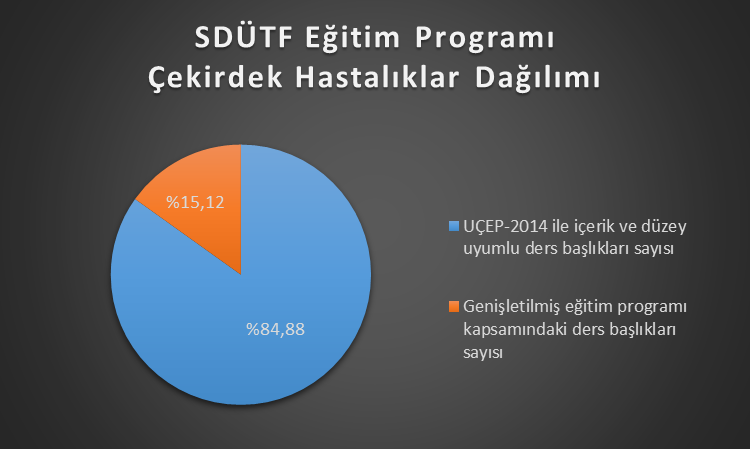 Ek.1. 02.01.2018 tarihli MÖTEK kararıEk.2. 11.12.2018 tarihli MÖTEK kararıEk.3. 01.08.2017 tarihli MÖTEK kararıEk.4. Koordinatörlük yazısıEk.5. Koordinatörlük yazısıEk.6. Bölümlerden gelen örnek cevapEk.7.	EPDK ana bilim dalları toplantıları (Ersin Hoca ile olan tüm yazışmalar , iç hastalıklarına vs yazılan ve takvim olan)TS.2.2.3. SDÜTF eğitim programında davranış, sosyal bilimler, tıpta insan bilimleri, adli tıp sağlık hukuku ve etik alanlara ilişkin uygulamalar yer almaktadır (Ek.1). Buna ilişkin zorunlu katılım sağlanan eğitim etkinlikleri tablo halinde aşağıda sunulmuştur (Tablo 31).Tablo.31. Zorunlu katılım sağlanan eğitim etkinlikleriTıp fakültesi dekanlık binası ile yeni amfiler arasındaki 2 koridor Tıp Tarihi ve Etik Ana Bilim Dalı tarafından “Tıp Tarihi Koridorları” olarak düzenlenmiştir. Bu alanlarda tıp tarihi ile ilgili önemli bilgiler öğrencilerle paylaşılmaktadır (Ek.2)Ayrıca SDÜTF eğtim programı içerisinde ÖÇM’leri içerisinde seçmeli olarak davranış, sosyal bilimler, tıpta insan bilimleri, adli tıp sağlık hukuku ve etik alanlara ilişkin konular yer almaktadır (Ek.3)Ek.1. Ders programlarının yer aldığı web sitesiEk.2. Tıp Tarihi KoridorlarıEk.3. ÖÇM konu dağılımlarıTS.2.2.4. SDÜTF eğitim programında bilimsel ilke ve yöntemleri kullanarak analitik, eleştirel düşünme ve değerlendirme, problem çözme, karar verme gibi becerileri geliştirecek öğrenme fırsatları sağlanmıştır. Bu amaçla Evre I içerisinde, kanıta dayalı tıp uygulamalarının önemini kavramayı, teknolojinin getirdiği imkanları kullanarak kanıt düzeyi yüksek bilgiye ulaşmayı sağlayacak eğitim etkinlikleri yer almaktadır ve bunun uygulaması olarak panel, seminer, entegre oturum gibi çeşitli eğitim etkinliklerine öğrenci katılımı sağlanmaktadır. Evre II de bilimsel kanıt niteliğine karar vermeyi ve bu kanıtları klinik karar verme sürecinde kullanabilmeyi sağlayacak eğitim etkinlikleri yer almaktadır. Bu amaçla staj programları içerisinde kanıta dayalı tıp uygulamaları kapsamında olgu paylaşımları ile zenginleştirilen eğitim etkinlikleri mevcuttur. Ayrıca staj içerisinde mezuniyet sonrası eğitim etkinliklerinden makale/seminer saatlerine öğrenci katılımı sağlanmaktadır. Evre III’te klinik akıl yürütme sürecinde bilimsel kanıtları kullanmayı ve toplumsal sorunlara yönelik kanıt üretebilmeyi sağlayacak etkinlikler yer almaktadır. Evre III’te öğrencilerin hasta hazırlama ve sunma etkinliklerinde kanıta dayalı tıp uygulamalarından faydalanarak klinik akıl yürütmeleri, olgu raporu/seminer sunmaları, evre I öğrencilerine panel hazırlamaları ve epidemiyolojik bir araştırmayı planlamaları, uygulamaları ve raporlamaları beklenmektedir. Yer alan eğitim etkinlikleri aşağıdaki tablo 1 de paylaşılmıştır. Evre III’te öğrencilerin yaptıkları bilimsel faaliyetlerin sonuçları tablo 2 de sunulmuştur. Evre II ve Evre III’te öğrenciler tarafından oluşturulan bilimsel ürünlerin bir kısmı akademik ortamda yayınlanmıştır (Tablo.32)(Ek.1).Tablo.32.	Bilimsel Düşünme ve Araştırma Yöntemlerine İlişkin UygulamalarEk.1. Eğitim programı kitabıTS.2.2.5. SDÜTF eğitim programında Dönem II ve III Özel Çalışma Modüllerinin bir kısmında, Dönem VI halk sağlığı stajında intörn gruplarının araştırma projeleri ile öğrencilerin bilimsel araştırmalara katılımı özendirilmekte ve araştırma yapma deneyimi kazandıracak öğrenme fırsatları sunulmuştur (Tablo.33, 34)(Ek.1).Tablo.33.	ÖÇM’lerde üretilmiş bilimsel öğrenci araştırma örnekleriTablo.34. Halk sağlığı stajında intörn gruplarının araştırma projeleriEk.1. Aksoy, F, Kaya, K , Kızılkaya, Z , Çot, S , Batu, H , Hasoğlu, İ , Bıcak, G . (2019). BİR TIP FAKÜLTESİ 3. SINIF ÖĞRENCİLERİNİN SİGARA İLE İLGİLİ BİLGİ VE GÖRÜŞ DURUMLARI. SDÜ Tıp Fakültesi Dergisi, 26 (1), 90-95. DOI: 10.17343/sdutfd.516785TS.2.2.6. SDÜTF eğitim programında ekip çalışmasının önemini ve sağlık hizmet sunumundaki gerekliliğini tartışmak üzere Evre 1’de programımıza “ekip içerisinde çalışabilme”, “meslekler arası iletişim” ve “sağlık hizmetlerinde ekip kavramı” anlatılmaktadır (Ek.1, 2, 3). Teorik bilginin yanı sıra ekip olmaya ihtiyaç duyulan uygulamalar için ise Dönem II ve III’te Özel Çalışma Modüllerinde öğrenciler ekip çalışması içerisinde işbirliği ile ödev, görevler üzerinden küçük grup etkinliği gerçekleştirmektedirler. Bu görev ödev etkinliği içerisinde konuyu özetleyen seminer sunumları literatür taramaları, preparat hazırlamaları, poster hazırlamaları gibi örnekler sayılabilir.Dönem V adli tıp  ve dermatoloji stajında öğrencilerin ekip halinde bir vakayı tartıştıkları oturumlar yapılmaktadır.Sağlık hizmet sunumunda ekip çalışmasının önemi ve hekimin rolü konusunda öğrencilerin deneyim kazanmaları için Dönem III Halk Sağlığı saha uygulamasında “İçme Suyu Arıtma ve Atık Su Arıtma Tesisi” ziyaretinde Halk Sağlığı öğretim üyesi ve tesis yetkilisi ile birlikte öğrencilere eğitim verilmektedir. Dönem IV iç hastalıkları stajında diyabet eğitim hemşiresi stajyerler ve intörnler ile birlikte hastalara diyabet eğitimi vermektedir. Dönem V Göğüs Hastalıkları Stajı içerisinde “Solunum Fonksiyon Testleri” isimli dersin uygulaması Göğüs Hastalıkları öğretim üyesi ve SFT Laboratuvarı hemşiresi ile birlikte yapılmaktadır. Dönem V Göğüs Hastalıkları Stajında Verem Savaş Dispanserinde eğitimler Göğüs Hastalıkları öğretim üyesi, verem savaş dispanseri sorumlu hekimi ve laborantlar ile birlikte verilmektedir, Dönem VI Halk sağlığı stajında toplum sağlığı merkezi, Aile Hekimliği Stajında Aile Sağlığı Merkezleri ziyaret edilerek Aile Hekimliği öğretim üyesi, kurum yetkilisi, aile hekimi ve aile sağlığı elemanları (Ebe veya Hemşire) ile birlikte öğrencilere eğitim vermektedir, Ayrıca, Dönem VI Halk Sağlığı Stajında intörn gruplarının araştırma projeleri ile ekip çalışması anlayış ve becerilerini kazanmaya yönelik fırsatlar sağlanmıştır.Ek.1.	Meslekler arası iletişim (D1 Kurul IV)Ek.2.	Ekip içerisinde çalışma (DI Kurul IV)Ek.3.	Sağlık hizmetlerinde ekip kavramıTS.2.2.7. SDÜTF eğitim programında; öğrencilerin mezuniyet sonrası eğitim ve araştrıma koşullarına hazırlayacak uygulamalara yer verilmiştir. Bu kapsamda Evre II ve Evre III öğrencilerine hasta dosyası hazırlama epikriz yazma , KDS gibi yazılımları deneyimleme, anabilim dallarının kapsamlarını ve işleyişlerini tanıma, ASM, TSM ,VSD, şehir hastanesi ve atık su arıtma tesisi gibi kurumları ziyaret etme fırsatı sağlanmaktadır (Ek.1). Bu etkinliklere ilave olarak üniversitenin organize ettiği kariyer günleri etkinliklerinde yine mezuniyet sonrası eğitim ve çalışma koşulları konusunda bilgi edinmektedir. Ek.1. Saha ziyaretlerinin fotoğraflarıGS.2.2.1. SDÜTF eğitim programı içerisinde kanıta dayalı tıp dikey koridoru yapılandırılmıştır. Bu koridorda öğrencilerin kanıta ulaşma, kanıt düzeyine karar verme, kanıta dayalı tıp uygulamarı yapma ve kanıt üretmeleri hedeflenmektedir. Bu amaçla eğitim programı içerisine yerleştirilen ve doğrudan kanıta dayalı tıp uygulamalarını kapsayan eğitim etkinliklerinin listesi aşağıdaki tabloda sunulmuştur (Tablo35). Tablo.35.	Ders programında yer alan Kanıta dayalı Tıp uygulamalarıGS.2.2.2. SDÜTF eğitim programında Evre II ve Evre III’te öğrencilerin hasta dosyası hazırlamaları ve epikriz yazma süreçlerinde veri elde edebilmeleri için elektronik hasta bilgi yönetimi ve karar destek sistemlerini kullanmaları sağlanmaktadır. Bu yazılımların kullanımıyla ilgili bilgelendirme staj içerisinde sorumlu öğretim üyesi tarafından yapılmaktadır (Ek.1).Ek.1. İntörn karnesiGS.2.2.3. Meslekler arası eğitimin tanımı gereği farklı meslek mensubu öğrenenlerin bir arada, birbirlerinden ve birbirleri hakkında eğitim almaları beklenmektedir. SDÜTF eğitim programında henüz bu düzeyde yapılandırılmış meslekler arası eğitim etkinliği yer almamaktadır. Bununla birlikte zayıf entegrasyonun sağlandığı farklı mesleklerin birbirlerinden haberdar olarak birbirlerinin görev ve sorumluluklarını değerlendirebilmesi, ekip olarak çalışmanın sağlık hizmet sunumundaki öneminin kavranabilmesi amacıyla eğitim programımız içerisinde her evrede bir eğitim etkinliği bulunmaktadır. Evre 1’de iletişim becerileri dersi kapsamında sağlık hizmet sunumunda ekip olmanın teorik alt yapısının işlendiği “ekip içerisinde çalışabilme”, “meslekler arası iletişim” ve “sağlık hizmetlerinde ekip kavramı” dersleri işlenmektedir. Ayrıca “Sağlıkta meslekler arası eğitim” konulu bir ÖÇM bulunmakta ve ilgi duyan öğrencilerin seçimine sunulmaktadır. Evre 2’de Dönem IV iç hastalıkları stajında diyabet eğitim hemşiresi stajyerler ve intörnler ile birlikte hastalara diyabet eğitimi vermektedir. Ayrıca Dönem IV genel cerrahi stajı içerisinde stajyer hekimler Kan Alma merkezini ziyaret ederek temel hekimlik uygulamalarından “kan alma becerisi” pratiğini burada görevli hemşirelerden öğrenmekte ve birlikte pratik uygulamalarda bulunmaktadırlar. Dönem V Göğüs Hastalıkları Stajı içerisinde “Solunum Fonksiyon Testleri” isimli dersin uygulaması Göğüs Hastalıkları öğretim üyesi ve SFT Laboratuvarı hemşiresi ile birlikte yapılmaktadır. Dönem V Göğüs Hastalıkları Stajında Verem Savaş Dispanserinde eğitimler Göğüs Hastalıkları öğretim üyesi, verem savaş dispanseri sorumlu hekimi ve laborantlar ile birlikte verilmektedir, Dönem VI Halk sağlığı stajında toplum sağlığı merkezi, Aile Hekimliği Stajında Aile Sağlığı Merkezleri ziyaret edilerek Aile Hekimliği öğretim üyesi, kurum yetkilisi, aile hekimi ve aile sağlığı elemanları (Ebe veya Hemşire) ile birlikte öğrencilere eğitim vermektedir,3. ÖĞRENCİLERİN DEĞERLENDİRİLMESİ3.1. Ölçme değerlendirme uygulamalarıTS.3.1.1. Fakültemizde kullanılan ölçme-değerlendirme yöntem ve ölçütleri Süleyman Demirel Üniveristesi tıp fakültesi eğitim-öğretim ve sınav yönergesi ile belirlenmiştir (Ek.1). Bu yönerge ölçme değerlendirme sisteminin ilkelerini, kullandıkları yöntem ve araçların neler olduğunu, eğitim programındaki süreçlerle (ders, kurul, blok, staj v.b.) ilişkilerini, öğrenci geçme kalmasını nasıl etkilediklerini, öğrencinin hak ve sorumlulukları (bütünleme, tamamlama, sınav soru ve sonuçlarına itiraz, vb.) ile fakültenin sorumluluklarını ve sistemin işleyişini tarif etmektedir. Evre I de kullanılan ölçme değerlendirme yöntemleriKurul sınavı: Her ders kurulunun sonunda o ders kurulunu kapsayan çoktan seçmeli sınav sorularını içeren “Ders Kurulu Sınavı” yapılmaktadır. Her dönemin ders kurulu sayısı, ders kurullarının hangi derslerden oluşacağı, kurul içindeki derslerin teorik ve pratik ders saati süreleri ve ders kurulu sınav tarihleri Dekanlıkça öğretim yılının başlangıcında belirlenmekte ve ilan edilmektedir. Sınavlar dönem koordinatörü ve yardımcıları tarafından organize edilmektedir. Kurul sonu sınavı soru dağılımı kurulda dersi olan her anabilim dalının ders saatleri ve ders kapsamları (öğrenme hedefleri) dikkate alınarak hazırlanmaktadır. Her kurul sınavında her bir dersin minimum 3 (üç) adet sorusu veya puanı olmaktadır. Pratik sınavlar: Pratik Sınavların uygulama şekli ilgili Anabilim Dalı tarafından belirlenmektedir. Kurul sonu sınavı pratik sınav soru dağılımı kurulda dersi olan her anabilim dallarının ders saatleri ve ders kapsamları (öğrenme hedefleri) dikkate alınarak hazırlanır. Değerlendirme ilgili Anabilim dalı tarafından yapılıp ilgili koordinatörlüğe resmi yazı ile bildirilir.Yılsonu sınavı: Her dönemin sonunda son ders kurulu sınavının bitiminden en erken 10 (on)  iş günü sonra bütün ders kurullarını kapsayan “Yılsonu Sınavı” yapılır. Bu sınav çoktan seçmeli yazılı sınav ve/veya pratik uygulama sınavı şeklinde olabilir. Yılsonu Sınavı soru dağılımı o yıl dersi olan tüm anabilim dallarının ders saatleri ve ders kapsamları (öğrenme hedefleri) dikkate alınarak hazırlanır.Bütünleme sınavı: Her dönemin sonunda yılsonu sınavının bitiminden en erken 10 (on)  iş günü sonra bütün ders kurullarını kapsayan “Bütünleme Sınavı” yapılır. Bu sınav çoktan seçmeli yazılı sınav ve/veya pratik uygulama sınavı şeklinde olabilir. Bütünleme Sınavı soru dağılımı o yıl dersi olan tüm anabilim dallarının ders saatleri ve ders kapsamları (öğrenme hedefleri) dikkate alınarak hazırlanır.Ortak zorunlu derslerin sınavı:  Ortak zorunlu dersler 2547 sayılı Yükseköğretim Kanununun 5 inci maddesinde belirtilen Atatürk İlkeleri ve İnkılâp Tarihi, Türk Dili, Yabancı Dil dersleri ile Temel Bilgi Teknolojileri derslerini kapsamaktadır. Ortak zorunlu dersler Süleyman Demirel Üniversitesi Ortak Zorunlu Dersler Eğitim Öğretim ve Sınav Yönergesine tabidir (Ek.2). Bu dersler de çoktan seçmeli yazılı sınav yapılmaktadır.ÖÇM değerlenmesi: Öğrencinin kayıtlı olduğu öğretim programında yer alan, mezun olabilmek için önerilen belirli dersler veya ders grupları arasından seçilerek alınması ve başarılı olunması gereken dersleri kapsamaktadır.  ÖÇM’lerinin değerlendirilmesi ÖÇM değerlendirme formu ile sorumlu öğretim üyesi tarafından yapılmaktadır. Değerlendirme sonuçları ilgili koordinatöre iletilmekte ve yılsonu ve bütünleme sınavına %5 olarak yansıtılmaktadır.Mesleksel beceri sınavı: Mesleksel beceri uygulamalarında tam öğrenme yaklaşımı benimsenmektedir. Bu yaklaşım gereğince, tüm öğrenenlere uygulamayla ilgili öz-yeterlik algısı oluşana kadar uygulamayı tekrar etme fırsatı sunulmaktadır. Kendini yeterli olarak değerlendiren öğrenenlerin eğitici tarafından rehberler eşliğinde değerlendirilmesi iş başında değerlendirme yöntemi kullanılarak yapılmaktadır. MBU notu kurul sonu sınavına %5 oranında katkı sağlamaktadır. Klinik eğitim sınavları: Klinik eğitim sınavlarında da MBU’larda olduğu gibi tam öğrenme yaklaşımı benimsenmiştir. Öğrenenler gruplar halinde klinik muayene basamaklarını gözlemlemekte, uygulama yapmakta ve öz yeterlik algısı oluştuğunda eğiticiler eşliğinde değerlendirilmektedir. Klinik eğitim notu kurul sonu sınavına %5 oranında katkı sağlamaktadır. Yaz gözlem değerlendirmesi: Dönem I ve Dönem II sonunda öğrenciler birinci basamak sağlık kuruluşlarında, Dönem III sonunda ise ikinci basamak sağlık kuruluşlarında 5 (beş) iş günü gözlem ziyareti yapmaktadır. Öğrencilerin gözlem ziyaretlerindeki değerlendirilmesi başvurdukları kurum yetkililerince “Gözlem yapılan kurum yetkilisinin gözlemciyi değerlendirme formu” kullanılarak yapılmaktadır. Öğrencilerin de hem refleksiyon yapmalarını sağlamaları hem de eğitimin niteliğini belirlemek amacıyla ziyaret yapılan kurumlarda değerlendirme yapmaları istenmektedir. Bu değerlendirmelerde, öğrenciler tarafından “Gözlemcinin gözlem yaptığı kurumu değerlendirme formu” kullanılarak değerlendirme yapılmaktadır. Yaz gözlem ziyaretlerine dair yapılan değerlendirmeler formatif değerlendirme kapsamında olup, öğrencilerin başarı puanlarına bir katkı sağlamamaktadır.Evre II de kullanılan ölçme değerlendirme yöntemleriStaj sonu yazılı sınav: Staj sonu yazılı sınavları dekanlığın ilan ettiği akademik takvimde belirtilmekte ve ilgili Ana bilim dalınca düzenlenmektedir.  Sınav içeriği staj öğrenme hedefleri ile ilişkili olarak çoktan seçmeli, açık uçlu, boşluk doldurma, eşleştirme ve doğru-yanlış soru tiplerini içerecek şekilde yapılmaktadır.  Stajlarda kullanılan soru tipleri ve staj geçme kalma kriterleri staj kılavuzlarında öğrencilerin bilgilerine sunulmaktadır.Staj sonu sözlü sınavlar: Staj sonu sözlü sınavları ana bilim dalınca düzenlenmektedir. Sınav içeriği yapılandırılmamış sözlü sınav, yarı yapılandırılmış sözlü sınav, olguya dayalı sınav, klinik pratik uygulama sınavları şeklinde düzenlenebilmektedir. Stajlarda sözlü sınava yer verilmesi kararı, sözlü sınavların içeriği ve geçme kalmaya olan etkisi staj kılavuzlarında ilan edilmektedir. Klinik Pratik Uygulamalar / Hasta başı eğitimlerin değerlendirilmesi: Fakültemizde Evre 2 staj programlarında klinik pratik uygulamalar yapılmaktadır. Bu uygulamalarda staj içeriği ile uyumlu olarak anamnez, fizik muayene ve yardımcı tanı yöntemlerine ilişkin bulgular, tanı ve tedavi yöntemleri ve temel hekimlik uygulamaları eğitici ve akran eşliğinde, olgu temelli yaklaşımlarla, interaktif olarak hasta başında tartışılmakta ve eğitici geri bildirimleri ile formatif olarak değerlendirilmektedir.Ödev/Görev yönetimi: Evre II’de yer alan stajlarda öğrenenlere kanıta dayalı tıp kullanma ve öz yönelimli öğrenme becerisi kazandırma ve öğrenmelerini derinleştirmeleri amacıyla bazı ödev/görevler verilmektedir. Bu ödev/görevlerin değerlendirilmesi formatif/summatif değerlendirme kapsamında akran ve/veya eğitici eşliğinde yapılmaktadır, öğrenene geribildirim verilmektedir. Evre III de kullanılan ölçme değerlendirme yöntemleriKlinik Pratik Uygulamalar / Hasta başı eğitimlerin değerlendirilmesi: Fakültemizde Evre III staj programlarında klinik pratik uygulamalar yapılmaktadır. Bu uygulamalarda staj içeriği ile uyumlu olarak anamnez, fizik muayene ve yardımcı tanı yöntemlerine ilişkin bulgular, tanı ve tedavi yöntemleri ve temel hekimlik uygulamaları eğitici ve akran eşliğinde, olgu temelli yaklaşımlarla, interaktif olarak hasta başında tartışılmakta ve eğitici geri bildirimleri ile formatif olarak değerlendirilmektedir.Ödev/Görev yönetimi: Evre III’de yer alan stajlarda öğrenenlere kanıta dayalı tıp kullanma ve öz yönelimli öğrenme becerisi kazandırma ve öğrenmelerini derinleştirmeleri amacıyla bazı ödev/görevler verilmektedir. Bu ödev/görevlerin değerlendirilmesi formatif/summatif değerlendirme kapsamında akran ve/veya eğitici eşliğinde yapılmaktadır, öğrenene geribildirim verilmektedir. Mini Klinik değerlendirme: Fakültemizde Evre III staj programlarında intörn hekimin hekimlik becerilerinin fotoğrafının çekilmesi ve kişiye bu fotoğraf üzerinden geri bildirim verilmesi amacıyla mini klinik değerlendirme sınav yöntemi ve formu kullanılmaktadır. Bu sınav yönteminde fakülte mezuniyet hedeflerimizle paralel şekilde intörn hekimlere hekimlik alan uzmanlığı yanında profesyonelizm, iletişim becerileri, klinik akıl yürütme vb gibi alanlarda da geri bildirim verme imkanı sağlanmaktadır. Fakültemizde bu sınav yöntemi, staj geçme kalma notuna etki etmeyecek şekilde formatif değerlendirme olarak kullanılmaktadır. Olgu Refleksiyon  Raporu: Fakültemizde Evre III staj programlarında intörn hekimlerin her staj içerisinde gözlem altında yönettikleri olgulardan bir tanesini derinlemesine incelemeleri ve bu olguya dair çıkarımlarda bulunmaları istenmektedir. Bu amaçla, refleksiyon yapmalarını sağlayacak şekilde yapılandırılmış “olgu refleksiyon raporu formu” intörn karnelerinde yer almaktadır. Olgu refleksiyon raporunu dolduran intörn hekimler bu raporları eğitici ile tartışarak olguyu değerlendirme fırsatı bulmaktadır. Fakültemizde bu değerlendirme yöntemi, staj geçme kalma notuna etki etmeyecek şekilde formatif değerlendirme olarak kullanılmaktadır. 	Tablo.36. Evrelere göre kullanılan değerlendirme yöntemleriFakültemizin Evre 1’de öğrenci başarısının değerlendirilmesi birinci dönemde 4, ikinci dönemde 5 ve üçüncü dönemde 6 adet kurul sınavı yapılmakta olup bu sınavlar çoktan seçmeli, laboratuvar uygulamaları, MBU sınavları, kliniğe giriş sınavları ve ÖÇM değerlendirmelerinden oluşmaktadır. Ayrıca her dönem sonunda yılsonu sınavı yapılmaktadır. Evre 2’de staj sonu yazılı ve/veya sözlü sınavı yapılmaktadır. Evre 3’te sadece formatif değerlendirme yapılmaktadır. Fakültemizde ölçme değerlendirme yöntemlerinin ve sınavlarının, yılsonu başarı notuna etkisi yıllara göre aşağıdaki tablolarda özetlenmiştir (Tablo 37-41). Tablo.37. Dönem I ölçme değerlendirme tablosuTablo.38.  Dönem II ölçme değerlendirme tablosuTablo.39. Dönem III ölçme değerlendirme tablosuTablo.40. Dönem IV ölçme değerlendirme tablosuTablo 41. Dönem V ölçme değerlendirme tablosuFakültemiz güvenilir bir tıp fakültesi olma yaklaşımı içerisinde şeffaflık, adillik, sorumluluk ve hesap verebilirlik kavramlarını kurum kültürü içerisine yerleştirmeyi hedeflemektedir. Ölçme değerlendirme alanı bu kavramların tümünün karşılık bulduğu bir alandır. Fakültemiz eğitim programının revizyonu sürecinde ölçme değerlendirme sistemini bu kavramlar ışığında gözden geçirmiştir. Her dönem/stajın içerisinde yer alan öğrenme alanlarına özgü sınavlar bu sınavlarda kullanılan ölçme ve değerlendirme yöntemleri, başarılı olma kriterleri ve öğrencilerin sorumlu olduğu bilgi, beceri ve tutumların kapsamını gösterir öğrenme hedefleri dönem/staj kılavuzlarında öğrencilerle paylaşılmaktadır. Dönem/staj başlangıcında yer alan koordinatörlük ve staj tanıtım saatlerinde de staj işleyişine ve ölçme değerlendirme yöntemlerine ilişkin bilgiler öğrencilerle paylaşılmaktadır. Ölçme değerlendirme ile ilgili eğitim-öğretim yönergeleri, sınav tarihleri, sınav sonuçları şeffaflık içerisinde öğrenci ve akademisyenlere fakülte internet sitesinden duyurulmaktadır. Sınav sonuçları Ayrıca sınav sonuçları öğrenci işleri panosunda da duyurulmaktadır.  Sınavların uygulanması aşamasında görevlendirilen öğretim üyelerine dekanlıkça yazı gönderilmektedir. Sınav esnasında öğretim üyelerinin tutanak doldurması istenmektedir.Sınav sonuçları açıklandıktan sonra sınav evrakları uygun şekilde saklanmaktadır.Ek.1.	Süleyman Demirel Üniversitesi Tıp Fakültesi Eğitim Öğretim ve Sınav YönergesiEk.2.	Süleyman Demirel Üniversitesi Eğitim Öğretim ve Sınav YönetmeliğiFakültemizde ölçme değerlendirme alanı ile başlıca ölçme değerlendirme kurulu ilgilenmektedir. Ölçme değerlendirme kurulu dönem koordinatörleri/staj eğitim sorumlusu  ile işbirliği halinde sınavların organizasyonu ve değerlendirilmesini sağlamaktadır. Evre 1 çoktan seçmeli yazılı sınavlarındaDönem koordinatörlerinin görevi öncelikle soru gönderecek öğretim üyelerini belirleme, kurul sınav sorularının sayısını ders saati/öğrenme hedeflerine göre belirleme, kurul, final ve bütünleme sınavlarının organizasyonudur (Ek.1, 2). Daha sonra ise sınavların değerlendirilmesi, sonuçların açıklaması ve sonuçların analizidir ve bu süreçlerde soru ve sonuç itirazlarının sonuçlandırılması (Ek.3) yine ilgili koordinatörlükçe yürütülmektedir. Dönem koordinatörleri Kurul ve yıl sonu sınavlarında ders saati/öğrenme hedeflerine göre soru dağılımı ve soru sayısını belirlemektedir. Bu soru sayıları uyarınca öğretim üyelerinden resmi yazılar ile sınav soruları istenmektedir. Fakültemizde Evre I de yer alan tüm derslerin öğrenme hedefleri dönem kılavuzları ve eğitim programı kitabında yer almakta ve öğrencilerle paylaşılmaktadır (Ek.4).  Kurul/Final/Bütünleme çoktan seçmeli yazılı sınavlarının soruları öğrenci değerlendirme sistemi (ÖDS) üzerinden soru bankasına girilirken her sorunun bir öğrenme hedefi ile ilişkilendirilmesi sağlanmaktadır (Ek.5) Böylelikle değerlendirme matrisleri elde edilmektedir. Ayrıca sınav soruları hazırlanırken öğretim üyelerine yardımcı olması amacıyla çoktan seçmeli soru hazırlama kılavuzu da sistemden ulaştırılmaktadır. Sınavın basım hazırlıklarının ve kontrolünün sağlıklı bir şekilde sürdürülebilmesi için sınavdan on beş (15) gün öncesi sınav değerlendirme sisteminde soru girişi kapatılmaktadır.Öğretim üyelerinin soruları sisteme yüklemesini takiben, sorular sistem üzerinden çoktan seçmeli sınav olarak A, B, C ve D olarak 4 (dört) kitapçık halinde hazırlanır (Ek.6). Bu aşamadan sonrasında sınav kitapçığının hazırlanması ve basımı için fakültemizde yüksek güvenlikli bir koordinatörlük odası hazırlanmıştır (Ek.7). Sınav kitapçığının son hali sınav soruları toplandıktan sonra koordinatör tarafından koordinatörlük odasında kontrol edildikten sonra, bilgisayar işletmeni tarafından sınav kitapçıkları ve öğrencinin isminin basılı olduğu optik cevap formları basılmakta ve sınav salon oturma düzeni rastgele olarak belirlenmektedir. Sınav başlamadan önce sınav salonu oturma düzeni, soru kitapçığı ve optik cevap formu sınav salonuna uygun olarak hazırlanır. Çoktan seçmeli yazılı sınavlarımız 350 kişilik iki amfide uygulanmaktadır. Her bir salonda bir salon sorumlusu öğretim üyesi, iki araştırma görevlisi dekanlık tarafından resmi yazı ile görevlendirilmektedir. Sınavlara gerekli görüldüğü durumlarda koordinatör veya yardımcısı, Tıp Eğitimi A.D. öğretim üyesi veya Biyoistatistik ve Tıbbi Bilişim A.D. öğretim üyesi eşlik etmektedir. Sınavlarda merkezi sistem ile kamera kaydı yapılmaktadır. Sınav sonunda dönem koordinatörü tarafından organize edilen kurul sonu değerlendirme oturumu yapılmaktadır. Bu oturumda tüm sorular gözden geçirilmekte öğrencilerle tartışılmakta, itiraz edilen sorular belirlenmektedir. Sınav soru itirazları sınavdan itibaren üç (3) iş günü içerisinde ve sınav sonuçları için yapılacak itirazlarda sınav sonucunun açıklanmasından itibaren 5 (beş) iş günü içerisinde yapılmaktadır. Soru ve sınav itirazları soru itiraz dilekçesi ile dekanlığa ulaştırılmaktadır. Sınavlar sınavdan sonraki beş (5) iş günü içerisinde koordinatörlük odasında koordinatör ve bilgisayar işletmeni tarafından değerlendirilmektedir. Sınav sonuçları koordinatör tarafından Öğrenci Bilgi Sistemine (OBS) yüklenerek sistem üzerinden açıklanır. Fakültemizin şeffaflık politikası gereğince tüm öğrenci puanları öğrenci işleri panosunda da toplu olarak açıklanmaktadır.Sınav sonrasında sınavın analizleri yapılmakta bu analizlerde zorluk ve ayırıcılık indeksleri hesaplanmaktadır. Bu sonuçlar öğretim üyeleri ile paylaşılmaktadır. Bu analizlerin yanı sıra rastgele olarak seçilen kurul sınavlarının da istatistiksel güvenilirlik analizi (Kuder-Richardson, KR-20) yapılmaktadır. Sınavlar ile ilgili olumlu ve geliştirilmesi gereken yönler dekanlık tarafından koordinatöre iletilerek gerekli değişiklikler organize edilir. Sınav süreci ölçme değerlendirme kurulunun sınavların geçerliliğine yönelik tartışması ile sonlanmaktadır. Ölçme değerlendirme kurul toplantılarında, rastgele seçilen sınavlara ait sınav sorularının kalitesi, sınavın ayırıcılık, zorluk indeksleri, güvenilirlik analizleri tartışılmaktadır.        Laboratuvar uygulamalarının değerlendirilmesi amacıyla laboratuvar uygulamaları olan anabilim dalları tarafından pratik sınavı yapılmaktadır. Burada Anabilim dallarına göre uygulama sınavlarının içeriği değişmektedir. Anatomi, Histoloji ve Embriyoloji ve Patoloji pratik sınavları model/kadavra/preparat üzerinden uygulanırken, Fizyoloji ve biyofizik Ana bilim dallarınca yapılan pratik sınavlar yazılı yapılandırılmış pratik sınavlar üzerinden yapılmaktadır. Laboratuvar sınavları ilgili öğretim üyelerinin organizasyonu ile uygulanmakta ve değerlendirilmektedir. Değerlendirme sonuçları dönem koordinatörüne iletilmektedir. Sınav sonu itirazlar dönem koordinatörlükleri ile yürütülmektedir. Mesleki Beceri Uygulamalarında Mesleki Beceri Laboratuvarında tam öğrenme yaklaşımı kapsamında iş başında değerlendirme yapılmaktadır. Öğrencilere eğitici eşliğinde sınırsız tekrar imkânı sağlanmaktadır. Beceriyi değerlendirme rehberine göre uygulayabilen öğrenci o beceri için geçer puan almış kabul edilmektedir.Evre 2 sınavlarındaDönem IV ve Dönem V’te staj sonu değerlendirmeleri için yazılı ve/veya sözlü sınavlar düzenlenmektedir. Yazılı sınavlar çoktan seçmeli, açık uçlu, boşluk doldurma, eşleştirme ve/veya doğru yanlış tipinde yazılı sınav olarak, sözlü sınavlar ise yapılandırılmamış, yarı yapılandırılmış, olguya dayalı, klinik pratik uygulama sınavları şeklinde düzenlenebilmektedir. Sınavlar kılavuzlarda ilan edilen öğrenme hedefleri kapsamında yapılmaktadır (Ek.6). Sınavların hazırlanması aşamasında öğrenci değerlendirme sistemini kullanmayı tercih eden ana bilim dalları için öğrenme hedefleri ile soru ilişkisini ortaya koyan değerlendirme matrisleri sistem üzerinden elde edilmektedir. Öğrenci değerlendirme sistemini kullanmayan ana bilim dalları için sınavların uygulanması aşamasında dekanlığın ana bilim dallarına iletmiş olduğu günlü resmi evrak ile tüm ana bilim dalları sınav tutanakları ile birlikte değerlendirme matrislerini de manuel hazırlayıp dekanlığa iletmektedirler. Sınavların tarihleri dekanlıkça belirlenen akademik takvime göre işletilmektedir. Sınavların organizasyonu ve uygulanması ana bilim dallarının sorumluluğunda ve çoğullukla eğitim sorumluları tarafından sağlanmaktadır. Evre 3’te staj değerlendirmelerinde sadece formatif değerlendirmeler yapılmaktadır. Staj sonu başarıya ana bilim dalları karne de yer alan uygulamalar üzerinden öğrenci performansına göre karar vermektedir.  Fakültemiz Evre 1, Evre 2 ve Evre 3 öğrencilerini kapsayan ve klinik stajlarını içeren dönem IV, dönem V ve dönem VI öğrencilerinin geri bildirimleri (gerek öğretim üyesi ve gerekse staj bazında) fakültemizin bünyesinde alınmakta olup  Moodle tabanlı Öğrenme Yönetim Sistemi ile internet üzerinden her kurul sonu ve staj bitiminde edinilmekte ve değerlendirilmektedir (Ek.8). Sınav sonrası öğrenci geribildirimlerinde sınav soruları ile amaç- hedef/ kapsam uyumluluğunu ölçen sorular bulunmaktadır (Ek.9).  Ek.1. Koordinatörlük tarafından soru istemi örnek yazısıEk.2. Soru dağılımlarını gösteren örnek yazıEk.3. Soru itirazlarının koordinatörlük tarafından değerlendirilmesiEk.4.	Dönem kılavuzlarının paylaşıldığı web sitesiEk.5.	Öğrenci değerlendirme sistemi içerisinde örnek soruEk.6.	Örnek Soru KitapçığıEk.7.	Koordinatörlük odasıEk.8.	Öğrenme Yönetim sistemi geri bildirim (moodle tabanlı)Ek.9.	Geri bildirim formuEğitim programımızda hem summatif hem de formatif değerlendirme sınavlarına yer verilmektedir. Evre 1’den Evre 3’e doğru formatif ağırlık artmaktadır. Eğitim programımızın ölçme değerlendirme yönünden analizi tabloda belirtilmiştir (Tablo 42). Tablo 42.	Eğitim programımızda hem summatif hem de formatif değerlendirme sınavlarıKurul sonu değerlendirme oturumlarında kurul sınavı soruları ve doğru cevapları sorumlu öğretim üyesi eşliğinde tartışılmaktadır (Ek.1). Bu oturumlarda soru itirazları ile birlikte sınav ile ilgili geribildirim de alınmaktadır (Ek.2). Her kurul sonunda öğrenme yönetim sisteminden eğitim öğretim ve ölçme değerlendirme süreci ile ilgili geribildirim alınmakta ve öğretim üyesi tarafından kurul ile ilgili toplu geribildirim verilmektedir.Ayrıca öğrencilere kurul sınavı sonunda öğrenci değerlendirme sistemi üzerinden doğru ve yanlış yaptıkları soruların dağılımını görme fırsatı sağlanmaktadır. Böylelikle öğrencilerin öz yönelimli öğrenmeleri aşamasında bireysel olarak yanlış yaptıkları alanları keşfedip o alanlarda çalışarak bireysel gelişimlerine katkı sağlanılmaktadır.Ek.1.	Ders programında kurul sonu değerlendirme toptantısı tarih ve saatiEk.2.	Soru itirazlarının koordinatörlük tarafından değerlendirilmesiAçıklamalarGS.3.1.1. Fakültemizde eğitim programının revizyonunda ölçme değerlendirme alanı lokomotif rol almaktadır. Ölçme değerlendirme alanındaki gelişmeler fakültemizin eğitim programının kalite anlayışına hizmet etmektedir.SDÜTF yönetimi modern yönetim anlayışı içerisinde şeffaflık, adillik, sorumluluk ve hesap verebilirlikten oluşan dört temel ilkeyi benimsemiştir. Ölçme değerlendirme sistemi içerisinde de bu ilkelerin uygulanmasına özen göstermektedir. Bu ilkeler doğrultusunda ölçme-değerlendirme sisteminin standardizasyonu ve geliştirilmesi için Ölçme-Değerlendirme Kurulu kurulmuştur (Ek.1). Bu kurulun önerileri doğrultusunda alınan fakülte kurulu kararları ile fakültemiz eğitim programının olumlu etkilendiği deneyimlenmiştir. Örneğin; öğrenci değerlendirme sistemi (Soru Bankası) çoktan seçmeli yazılı sınavların kapsam geçerliliğini arttırmakta ve biçimsel kalitesini olumlu etkilemektedir. Bu sistem sayesinde hem öğrenme hedefleri ile soruların ilişkilendirilmesi sağlanmış hem de 4 farklı kitapçık oluşturulması ile sınav güvenliği arttırılmıştır. Sınavların öğrenme hedefleri ile uyumunun sağlanması ve öğrenme hedeflerinin yeniden değerlendirilmesi  program içerisindeki öğrenme boşluklarının giderilmesi fırsatını yaratmıştır. Öğrenci cevap formlarında öğrencilerin isimlerinin ve öğrenci numaralarının basılı olması ile öğrencilerin kendilerini özel hissetmeleri sağlanmaktadır. Ölçme değerlendirme alanındaki kısıtlılıklar ve problemler, ölçme değerlendirme araçlarının çeşitlendirilmesi fırsatını yaratmış, ölçme değerlendirme araçlarının çeşitlendirilmesi probleminin çözümü için formatif ve summatif değerlendirme alanları tartışmaya açılmıştır. Kurullarda formatif ve summatif ölçme değerlendirme araçları ile elde edilen değerlendirme sonuçlarının nasıl değerlendirileceği tartışılmaktadır. Fakültemizde Dönem VI öğrencilerinin formatif ve summatif değerlendirilmesi için “intörn karnesi” uygulaması başlatılmıştır (Ek.2). Bu karnede staj amaç ve hedefleri, staj kuralları ile intörnün yapması gereken işlem ve becerilerin asgari listesi,  formatif değerlendirmeler için olgu refleksiyonu formu, mini-klinik değerlendirme formu ve summatif değerlendirme için  öğrencinin staj içi performansını ortaya koyan staj değerlendirme formu bulunmaktadır.  Staj değerlendirme formunda summatif değerlendirmede not üretimi için, öğrencinin hasta hazırlama/ anamnez alma, genel soruna yönelik fizik muayene, dinleme ve iletişim becerileri, kayıt tutma, raporlama, bildirim, laboratuvar testleri ve ilgili diğer işlemler, girişimsel ve girişimsel olmayan uygulamalar, koruyucu hekimlik ve toplum hekimliği uygulamaları, bilimsel aktivite, öğretim üyesi kanaati, ders, seminer, toplantı. ödev gibi etkinliklere katılım durumu değerlendirilmektedir. Sonuç olarak; fakültemizde ölçme değerlendirme araçları artık sadece başarı puanı olarak değil, geribildirim ve gelişim fırsatı olarak kullanılmaktadır.  SDÜTF eğitici gelişimi programı kapsamında düzenli olarak ölçme değerlendirme kursları düzenlemektedir (Ek.3). Bu kursların içerikleri ve Tıp Eğitimi Anabilim Dalının teorik desteği ile ölçme değerlendirme alanındaki yenilikler ve gelişmeler izlenmektedir. Bu yenilik ve gelişmeler fakültemizde uygulamalara dönüşmeye başlamıştır. Birçok anabilim dalı sözlü sınavlarını yarı yapılandırılmış sözlü sınav olarak uygulama kararı almıştır. Dönem VI intörn karnelerinde olgu refleksiyon notları, mini-klinik değerlendirme formları kullanılmaktadır. Ayrıca Dönem IV Kadın Hastalıkları ve Doğum stajı bütünleme sınavı OSCE benzeri bir formatta uygulanmıştır. Ek.1.	Ölçme Değerlendirme Kurulu Çalışma Esasları ve Kurul KararlarıEk.2.	İntörn karnesiEk.3.	Ölçme Değerlendirme KursuFakültemizde ölçme değerlendirme yöntemlerinin yararlılığının değerlendirilmesi için öğretim üyeleri, personel ve öğrencilerden geri bildirimler alınmaktadır. Ölçme değerlendirme sürecinde dönem koordinatörleri, hem öğrenci değerlendirme sistemi hem de sorular ile ilgili öğretim üyeleri ile sürekli iletişim halinde geri bildirim almaktadır. Kurul sonu değerlendirme toplantılarında, soru kalitesi ve itirazlar ile ilgili öğrencilerden toplu geri bildirim alınmaktadır. Kurul sınavı sonrası öğrenme yönetim sistemi üzerinden kurulun eğitim programı ve ölçme değerlendirme yöntemleri ile ilgili geri bildirim alınmakta ve ardından ölçme değerlendirme kurulu tarafından sınav sonu analizleri yapılmaktadır. 4. ÖĞRENCİLER4.1. Öğrenci seçimi, alımı ve sayısı konularındaki yaklaşımSüleyman Demirel Üniversitesi Tıp Fakültesine öğrenci kabulü 2547 sayılı Yükseköğretim Kanunun 45. Maddesi ve Yükseköğretim Kurulu kararları çerçevesinde Öğrenci Seçme ve Yerleştirme Merkezi tarafından düzenlenen seçme ve yerleştirme sınavları tarafından yapılmaktadır. Üniversiteye kayıtla ilgili bütün işlemler SDÜ rektörlüğü öğrenci işleri daire başkanlığı tarafından yürütülmektedir. Fakültemizde 2018-2019 eğitim öğretim yılı öncesinde fakülteye kabul edilecek öğrenci sayısı belirleme sürecinde öğretim üyesi/öğrenci/yönetim geribildirimleri,  fiziksel ve eğitsel koşullar fakülte kurulu toplantılarında tartışılmış ve karar öğrenci işleri daire başkanlığına bildirilmiştir. Bu toplantılarda öğretim üyesi başına düşen öğrenci sayısı, öğretim üyesi ders yükü, danışmanlık hizmetlerinin yürütülmesi, fiziki alanlar, eğitim öğretim faaliyetlerine göre değerlendirilmiş ve mevcut şartlar nedeniyle “150” olarak belirlenmiştir.Fakültenin amaç ve hedeflerine, öğrencilerin mezun yeterliklerine ulaşma süreçlerine, eğitim programı ve mevcut olanaklarına göre belirlenerek Rektörlük aracılığıyla YÖK’e iletilen fakülte kurul kararları ekte sunulmaktadır (Ek.1).Fakültemize alınacak öğrenci sayısı belirleme sürecinde fakülte kurulu kararlarına rağmen fakültenin belirlediği öğrenci sayısı ile YÖK tarafından açılan öğrenci kontenjanları arasında bir korelasyon bulunmamaktadır. SDÜTF’deki bu durum ülke genelinde de gözlenmektedir (Ek.2).  Öğrenci sayısındaki dramatik artış fakültemizin eğitim-öğretim ve sosyal hizmetlerinin sunumunu aksatmaktadır. 2019-2020 yılından itibaren fakültemize alınacak öğrenci sayısı belirleme sürecinde YÖK tarafından “Tıp programlarında Eğitime başlanılması ve eğitimin Sürdürülmesi için gerekli asgari koşullar” dikkate alınmıştır. 2019-2020 eğitim öğretim yılında YÖK tarafından tıp programlarına öğrenci alınması, eğitim ve öğretimin sürdürülebilmesi için gerekli asgari koşullar ile SDÜTF’nin durumu karşılaştırılmış ve mevcut şartlarda eğitim öğretim verilebilecek azami öğrenci sayısı “150” olarak belirlenmiştir. Tablo.43. Tıp programlarına öğrenci alınması, eğitim ve öğretimin sürdürülebilmesi için gerekli asgari koşullar ile SDÜTF’nin karşılaştırma tablosu Yukarıdaki tablo üzerinden yapılan değerlendirme doğrultusunda 2019-2020 eğitim öğretim yılında eğitim öğretim alabilecek azami öğrenci sayısı 150 öğrenci olarak belirlenmiş ve Üniversite Senatosuna bildirilmiştir.  Ardından Üniversite Senatosu tarafından Yüksek Öğretim Kuruluna (YÖK) bildirilmiştir.Ayrıca fakültemiz tarafından her yıl belirlenen öğrenci kontenjanı dışında her dönem için yatay geçiş başvuruları olmakta ve bu yolla diğer tıp fakültelerinden fakültemize yatay geçiş ile öğrenci alınmaktadır. Yatay geçiş kontenjanı Fakülte Kurulu tarafından belirlenmektedir. Başvuran öğrenciler, Yatay Geçiş Komisyonu tarafından, Kurumlar arası Yatay Geçiş Esaslarına İlişkin Yönerge esas alınarak değerlendirildikten sonra Fakülte Yönetim Kuruluna sunulur. İlgili yönerge ve yatay geçiş komisyonunun görevlendirilmesi ile ilgili belgeler ekte sunulmuştur. Ek.1.	Altyapıya uygun kontenjan talebiEk.2.	Öğrenci kontenjanları ile ilgili makale4.2. Öğrencilerin görev ve sorumluluklarıTS.4.2.1. Fakültemizde öğrenciler ile ilgili kurallar 2547 sayılı Yükseköğretim Kanunu ile belirlenmiştir. Fakültemiz bünyesinde klinik öncesi dönem için görev ve sorumluluklar mevcut eğitim öğretim yönergesinde belirtilmektedir. Ayrıca sadece  preklinik dönem öğrencileri için hazırlanmış olan  yönerge üniversitemiz senatosunda onay sürecindedir.Öğrencilerin klinik öncesi eğitim alacağı tıp fakültesi amfileri, laboratuvarları, çalışma salonları ve hastane, eğitim döneminin ilk haftasında oryantasyon programı kapsamında tanıtılmaktadır. Teorik ve pratik derslere devam zorunluluğu, devamsızlık hakkı gibi konular “Eğitim Öğretim Sınav Yönergesi”nde açıkça belirtilmiş ve web sitesinde öğrenciler ile paylaşılmaktadır (Ek.1). Sınav tarihleri, kurul öğrenme hedefleri, soru sayıları, kurul sonu değerlendirme toplantı tarihleri ve koordinatörlük saati her kurul ders programında belirtilmekte ve web sayfasında paylaşılmaktadır. Dönem I öğrencileri için laboratuvar kuralları ve kullanımı ile ilgili temel bilgiler yılın ilk tıbbi biyokimya pratik uygulamasında aktarılmakta, ayrıca Mesleksel Beceri Laboratuvar kuralları laboratuvar girişinde asılı olarak bulunmaktadır. Bunlara ilave olarak yönerge tıp öğrenci kurulunda tartışılmıştır.(http://tip.sdu.edu.tr/tr/mezuniyet-oncesi-egitim/egitim-ogretim-ve-sinav-yonergesi-700s.html)Ek.1.	Dönem I Kurul 1 Ders Programı.Ek.2.	Eğitim Öğretim Sınav Yönergesi.Ek.3.	Yükseköğretim Kurulu Öğrenci Yönetmeliği.Ek.4.	Dönem I Oryantasyon Programı.Ek.5.	Tıp Öğrenci kurulu toplantı tutanağıFakültemizde Evre 2 ve Evre 3 öğrencilerinin klinik eğitim ortamlarındaki görev ve sorumlulukları ayrı ayrı tanımlanmış  şekilde eğitim-öğretim ve sınav yönergesinde tanımlanmıştır (Ek.1). Ayrıca Evre 2 öğrencileri için “T.C. Süleyman Demirel Üniversitesi Tıp Fakültesi Dönem 4-5 Eğitimi Uygulama Esasları” üniversitemiz senatosunda onay sürecindedir. Buna ilave olarak Evre 2 staj kılavuzlarında genel staj görev ve sorumlulukları ve ana bilim dalları tarafından stajlara özel görev ve sorumluluklar belirtilmiştir. Bu görev ve sorumluluklar fakülte internet sitesinde staj kılavuzlarında paylaşılmaktadır (Ek.2).Evre 3 öğrencileri için intörnlük dönemindeki görev ve sorumluluklarını tanımlayan “T.C. Süleyman Demirel Üniversitesi Tıp Fakültesi İntörn Doktorluk Eğitimi Uygulama Esasları” uygulanmaktadır. Ayrıca Evre 3 stajları için intörn karnesinde her bir staj için  öğrenciden beklenen görevler tanımlanmıştır. İntörn karneleri dönem başında öğrencilere öğrenci işleri tarafında teslim edilmekte ve mezuniyet öncesinde geri alınmaktadır. İntörn karnesi örneği fakülte internet sitesinde de paylaşılmaktadır (Ek.3).Ek.1. Eğitim-Öğretim Sınav YönergesiEk.2.	Staj Kılavuzlarının bulunduğu web sitesiEk.3. İntörn Doktorluk Eğitimi Uygulama Esasları4.3. Öğrenci TemsiliyetiTS.4.3.1. Fakültemiz eğitim-öğretim sürecinde öğrenci temsiliyetinin eğitim programının değerlendirilmesi ve geliştirilmesi açısından öneminin farkındadır. Fakültemizde eğitim öğretim sürecinde tüm dönemlerde ve eğitim ile ilgili kurullarda öğrenci temsiliyeti mevcuttur. Fakültemizde tüm dönemler için her yıl öğrenci temsilcisi seçilmektedir. Bu seçimler tüm öğrencilere duyurulmakta, eğitim programında da izlenmektedir (Ek.1). Belirlenen tarihlerde kapalı oylama/açık sayım yöntemi ile belirlenmekte ve tutanak altına alınmaktadır. Mezuniyet Öncesi Tıp Eğitimi Kurulunda (MÖTEK)  tüm dönemlerdeki öğrenci temsilcileri kurul üyesi olarak bulunmaktadır. MÖTEK’in kuruluş ve çalışma esaslarını belirleyen yönerge ve halen görevdeki kurul üyelerinin isim listesi ekte sunulmuştur (Ek.2). Eğitim Programını Değerlendirme Kurulunda tüm dönemlerdeki öğrenci temsilcileri kurul üyesi olarak bulunmaktadır. EPDK’nın kuruluş ve çalışma esaslarını belirleyen yönerge ve halen görevdeki kurul üyelerinin isim listesi ekte sunulmuştur (Ek.3).  Tıp öğrencileri öğrenci kurulunda fakülte öğrenci temsilcisi, dönem temsilcileri ve her dönemden seçimle belirlenen en az 2 temsilci olmak üzere en az 18 en fazla 25 öğrenci görev almakta ve eğitim öğretim ile ilgili gündem konuları tartışılmaktadır (Ek.4). Kurulun amacı Süleyman Demirel Üniversitesi Tıp Fakültesinin misyon ve vizyonuyla, eğitim programının amaç ve hedeflerini değerlendirmek, öğrencilerin mezuniyet öncesi tıp eğitiminin planlama, yönetim ve değerlendirme sürecine etkin olarak katılımını sağlamak, tıp eğitiminin paydaşları arasında iletişim ve işbirliğini arttırarak tıp eğitiminin sürekli gelişimini desteklemek ve Süleyman Demirel Üniversitesi Tıp Fakültesi öğrencilerinin sosyal ve kültürel faaliyetlerini değerlendirmek ve geliştirmektir.Fakültemizin akreditasyonu sürecinde hazırlanan mezuniyet öncesi eğitim programı özdeğerlendirme kurulunda da öğrenci temsiliyeti ve katkısı bulunmaktadır (Ek.5). Ek.1.	Ders Programında yer alan öğrenci temsilci seçimi tarih ve saatiEk.2.	Mezuniyet Öncesi Tıp Eğitimi Kurulu Çalışma Esasları ve Kurul KararlarıEk.3.	Eğitim Programını Değerlendirme Kurulu Çalışma EsaslarıEk.4.	Tıp öğrencileri öğrenci kurulu çalışma esaslarıEk.5.	Fakülte Öz Değerlendirme Kurulu4.4. Öğrencilere yönelik danışmanlık hizmetleriTS.4.4.1 Fakültemiz Dönem I’den başlamak üzere öğrenciler için akademik ve sosyal danışmanlık hizmetleri sağlamaktadır. Eğitim öğretim yılı başında tüm öğrencilerin danışman öğretim üyeleri belirlenmektedir. Tüm öğrenciler Öğrenci Bilgi Sistemi üzerinden danışman öğretim üyesinin ismine ulaşabilmektedir. Aynı zamanda aynı sistem üzerinden tüm öğretim üyeleri de danışman oldukları öğrenci listesine (e-posta ve telefonları dahil olarak) ulaşabilmektedir (Ek.1).  Üniversitemizde 29/06/2016 tarihinde revize edilmiş “Süleyman Demirel Üniversitesi Öğrenci Danışmanlığı Yönergesi” ile akademik ve sosyal danışmanlık hizmetleri düzenlenmiştir (Ek.2).Fakültemiz öğrencilerinin eğitim ortamına ve sosyal koşullara uyum sağlamalarını, sorunların üstesinden gelebilmelerini, etkin öğrenme ve mesleksel gelişimlerini desteklemek amacı ile 02.12.2016 tarihli ÖDK toplantısında danışmanlık sisteminin güncellenmesi ve danışmanlık yönergesinin danışmanlara yeniden gönderilmesine karar verilmiştir (Ek.3). Öğretim üyelerine de akademik danışmanlık açıklaması ile birlikte danışmanlık yapacakları öğrencilerin listesi dekanlık tarafından tıp fakültesi web sayfasında yayınlanmıştır (Ek.4). Ayrıca danışman öğretim üyelerinin kullanımına yönelik “Danışman Öğretim Üyesi Öğrenci Bilgi Formu” hazırlanmıştır (Ek.5). Her dönem başında danışman öğretim üyesi bu formu doldurarak fakülte yönetimine iletmektedir.Ayrıca öğrencilerimiz dönem koordinatörleri, modül sorumlu öğretim üyesi (ÖÇM), staj sorumlularından danışmanlık desteği alabilmektedirler. Not ortalamaları düşük olan öğrencilerle yüz yüze görüşülerek öğrencilerin sorunları tespit edilip destek sağlanmaktadır.Ek.1.	Danışman Öğretim Üyesi ListesiEk.2.	Süleyman Demirel Üniversitesi Öğrenci Danışmanlığı YönergesiEk.3.	Ölçme Değerlendirme Kurulu Çalışma Esasları ve Kurul KararlarıEk.4.	Web sitesi Linki (Danışman Öğretim Üyesi Listesi)Ek.5.	Danışman Öğretim Üyesi Bilgi FormuGS.4.4.1. Öğrencilerin psikolojik danışmanlık hizmeti alabilmesi için üniversitemiz Sağlık Kültür ve Spor Daire Başkanlığı Sağlık Şube Müdürlüğü tarafından rehberlik ve danışmanlık desteği sağlanmaktadır. Ayrıca dönem koordinatörlerinden gelen geri bildirimler, ailelerden gelen istekler doğrultusunda ve öğrenci görüşmeleri sonuçları değerlendirilerek, gerektiğinde öğrencilerin Psikiyatri anabilim dalından hizmet alması sağlanmaktadır (Ek.1).Ek.1.	SDÜ web sitesi LinkiGS.4.4.2. Fakültemizde öğrenciler Dönem IV ve V’te staj programları içerisinde yer alan bağımsız öğrenme saatlerinde öğretim üyelerinden kariyer danışmanlığı alabilmektedir. Öğrencilerden alınan geri bildirimler ile yaygınlaştırılması planlanmaktadır. Ayrıca üniversitemizde eğitim-öğretim programlarındaki öğrenciler ve mezunlar ile yeni iş fikirleri, girişimcilik ve iş hayatları ile ilgili bilimsel, mesleki ve eğitsel çalışmalarda bulunmak, danışmanlık ve bilgilendirme hizmetlerini özel ve kamu sektörleri ile koordinasyon halinde vermek amacı ile kurulmuş ‘Kariyer Planlama ve Mezunlarla İletişim Uygulama ve Araştırma Merkezi’ mevcuttur. Kariyer Planlama ve Mezunlarla İletişim Uygulama ve Araştırma Merkezi tarafından fakültemizde “Kariyer Temsilcisi” belirlenmiştir. Merkezin kariyer planlama ile ilgili etkinlik duyuruları ve mezun görüşleri ile ilgili kariyer temsilcisi fakültemize atanmıştır (Ek.1, 2).Ek.1.	Kariyer planlama yönetmelikEk.2.	Kariyer Temsilcileri 4.5. Sosyal, kültürel, sanatsal ve sportif olanaklarSüleyman Demirel Üniversitesi, öğrencilerinin sosyo-kültürel ve akademik gelişimleri açısından öğrenci topluluklarının kurulmasını ve çalışmalarını desteklemektedir. Öğrenciler tarafından oluşturulacak toplulukların kuruluş ve işleyişine ilişkin “Öğrenci Toplulukları Yönergesi” ekte sunulmuştur (Ek.1). Üniversite şemsiyesi altında oluşturup Sağlık, Kültür ve Spor Daire Başkanlığı’na bağlı olarak faaliyet gösteren öğrenci topluluklarının 2017-2018 Eğitim-Öğretim yılındaki güncel listesi ektedir. Bu listede yer alan ve Tıp Fakültesi öğrencileri tarafından oluşturulan topluluklar, uzun süreden beri spordan mesleki eğitime kadar çeşitli alanlarda öğrencilere yönelik faaliyetler yürütmektedir. 2017-2018 Eğitim-Öğretim döneminde, Tıp Fakültesi öğrencileri tarafından oluşturulan 2 topluluk bulunmaktadır. Tıp fakültesi öğretim üyeleri bu topluluklara danışman olarak destek vermektedir. Bu topluluklara ait faaliyet raporları ekte sunulmuştur (Ek.2). Tıp Fakültesi sosyal kültürel sportif etkinlikler için tüm öğrencilerine eşit fırsat sağlamaktadır. Bu amaçla öğrencilerin fakülte yönetim kurulu tarafından resmi olarak  izinli sayılmaları (Ek.3). Spor Kültür Sanat daire başkanlığı tarafından ulaşım, konaklama, yemek ve yevmiye gibi kalemler temin edilmektedir. Etkinlikler için gerekli salon ve teçhizatlar da fakültemizce sunulmaktadır. Ulaşım ve diğer taleplere ilişkin talep formu örnekleri ektedir (Ek.4, 5, 6).Öğrencilerin etkinliklere katılımları ile ilgili ekipman-teçhizat desteği yanı sıra, akademik süreçlerde bu katılımlarla ilgili sorun yaşanmaması için gerekli izinler de düzenlenmektedir. Öğrenci izinleri ile ilgili Fakülte Yönetim Kurulu Kararı örnekleri ektedir (Ek.7). Ek.1.	SDÜ Öğrenci Toplulukları YönergesiEk.2. 	Öğrenci Toplulukları Faaliyet RaporuEk.3.	Öğrenci İzni ile İlgili Fakülte Yönetim Kurulu KararıEk.4.	SKS araç tahsis formuEk.5. SKS hava yolu tahsis formuEk.6. Salon tahsis formuEk.7.	Öğrenci İzni ile İlgili Fakülte Yönetim Kurulu KararıFakültemizde sosyal sorumluluk projeleri ve bu projeler kapsamında düzenlenen etkinliklere katılım tüm öğrencilerin aktif katılımıyla gerçekleştirilmektedir. Bu amaçla 2018/2019 eğitim öğretim yılı başında öğrencilerle bir toplantı gerçekleştirilmiştir. Bu toplantı da öğrencilere sosyal sorumluluk projelerinin önemi ve öğrencilerin içinde yer almak istedikleri sosyal sorumluluk projeleri ile ilgili çalışma grupları oluşturmaları teşvik edilmiştir. Eş zamanlı olarak fakülte yönetimi tarafından öğretim üyelerine günlü resmi yazı yazılarak sosyal sorumluluk proje önerileri toplanmıştır (Ek.1).  Tıp Eğitimi Ana Bilim Dalı tarafından projelerde görev almak isteyen öğrencilerle öğretim üyelerinin etkileşimini sağlamak üzere bir haberleşme grubu oluşturulmuştur. Proje önerileri öğrencilerle yapılan toplantılarda tartışılmakta gönüllü görev almak isteyen öğrencilerle proje geliştirme çalışmaları yapılmakta ilgili etkinliğin düzenlenmesinde ön koşullar sağlandıktan sonra proje tüm öğrencilerin katılımına sunulmaktadır (Ek.2). Sosyal sorumluluk projesi kapsamında fakültemizde 2018/2019 eğitim öğretim yılı içerisinde gerçekleştirilen etkinlikler tablo 45’te verilmiştir. Öğrencilerin katılımının akademik başarı değerlendirmelerinde göz önüne alınması amacıyla çalışmalar devam etmektedir.Tablo.45. Sosyal sorumluluk projesi kapsamında fakültemizde 2018/2019 eğitim öğretim yılı içerisinde gerçekleştirilen etkinliklerEk.1. Fakültede sürdürülen sosyal sorumluluk projeleriEk.2.	Sosyal sorumluluk projesine örnek dekanlık yazısıFakültemizde sosyal, kültürel, sanatsal ve sportif etkinlikler yoluyla öğretim elemanları ile etkileşimlerinin arttırılması amacı ile öğrenciler ve öğretim üyelerinin katılımı ile konferans ve halı saha futbol müsabakaları yapılmaktadır. Sosyal, kültürel ve sportif faaliyetler için öğrencilere gerekli izinler konusunda yardımcı olunmaktadır. Ayrıca fakültemizde yer alan sosyal sorumluluk projeleri geliştirme aşamasında proje önerisinde bulunan öğretim üyesi ile görev yapmak isteyen öğrenciler birlikte çalışmakta ve proje dosyasını hazırlamaktadır. Düzenlenen etkinliklerde öğretim üyesi ve öğrenci katılımı sağlanabilecek olanlar için görevli öğrencilerin öğretim üyelerini ziyaret ederek etkinliği davet etmeleri istenmekte böylece her öğrencinin öğretim üyesi ile ikili diyalog kurması sağlanmaktadır. Ek.1. Fakültede Öğretim Elemanları ile Öğrencilerin Birlikte Katıldıkları Etkinlikler.GS.4.5.3. Fakültemizde her eğitim-öğretim dönemi için belirli bir kontenjan dahilinde kısmi zamanlı öğrenci çalıştırılmaktadır. 2017-2018 Eğitim Öğretim dönemi için Tıp Fakültesi öğrencilerine 2 kişilik kontenjan açılmıştır. Öğrenci ve üniversite tarafından imzalanan ve çalışma şartları ile hak ve yükümlülüklerinin belirtildiği hizmet akti formu ekte yer almaktadır. Öğrenciler, kısmi zamanlı çalışma sürelerini sigortalı olarak tamamlarlar. Bununla ilgili belgeler ekte sunulmuştur. Ek.1. Kısmi Zamanlı İş, Burs Gibi Olanaklara İlişkin Belgeler.4.6. Ulusal ve uluslararası değişim fırsatlarıAçıklamalarTS.4.6.1. Tıp Fakültesi bünyesindeki öğrenciler, ulusal ve uluslararası öğrenci değişim programlarına katılım konusunda desteklenmektedir. Bu amaçla Tıp Fakültesi bünyesinde FARABİ, MEVLANA ve ERASMUS koordinatörlükleri oluşturulmuştur. Tıp Fakültesinden birer akademisyenin koordinatör olduğu bu değişim programlarına ait öğrenci yönergelerinden birisi ekte sunulmuştur. Üniversite web sayfası üzerinden erişilebilen internet adreslerinde de her 3 (üç) koordinatörlüğe ait detaylı bilgi ve belgeler yer almaktadır (Ek.1, 2, 3).2018-2019 Eğitim-Öğretim dönemi için FARABİ değişim programı kapsamında Kafkas Üniversitesi ile anlaşma yapılmış ve 2 öğrenci fakültemizde eğitim görmektedir (Ek.4). ERASMUS öğrenci değişim programı kapsamında anlaşmalı olan üniversiteler ve anlaşma sürelerinin yer aldığı liste ekte sunulmuştur. Tıp Fakültesi eğitim programında yer alan dersler, Avrupa Kredi Transfer Sistemi (AKTS) üzerinden de değerlendirilmektedir. Dönemlere ait teorik ve pratik derslerle bunların AKTS karşılıklarının yer aldığı Fakülte Kurulu Kararı ekte yer almaktadır (Ek.5). ERASMUS değişim programı kapsamında, üniversitemize gelen ve ülke dışına giden öğrenci, akademik ve idari personele ait sayılar ekte verilmiştir. 2017-2018 eğitim öğretim döneminde fakültemizden İtalya’ya giden ve İtalya’dan fakültemize gelen bir öğrenciye ait belgeler ektedir (Ek.6). 2018-2019 eğitim öğretim döneminde fakültemizden İtalya’ya giden bir öğrenci ve fakültemize Litvanya’dan gelen 2 öğrenci bulunmaktadır (Ek.7). Değişim programlarının öğrencilere duyurulması ve öğrencilerin konu ile ilgili motivasyonunun sağlanması amacıyla 2018-2019 eğitim öğretim yılı Aralık ayı içerisinde fakültemiz ERASMUS koordinatörü öğretim üyesi ve Turkmsic öğrenci topluluğu tarafından bir etkinlik düzenlenmiş etkinlikte ERASMUS koordinatörü, merkez Erasmus koordinatörlüğü görevlilerinden Sn. İpek Gümüşcan ve deneyimlerini aktarmak üzere 2017-2018 eğitim öğretim döneminde öğrenci değişim programına katılan öğrencimiz sunum yapmıştır. (EK inci öykü proje kapanış) Ek.1.	Fakültemiz değişim programı koordinatörleriEk.2.	Farabi koordinatörü görevlendirme yazısı Ek.3.	Erasmus koordinatörü görevlendirme yazısıEk.4.	Farabi ile gelen öğrenciler belgeleriEk.5.	Ek.6.	Erasmus giden öğrenciEk.7. Erasmus gelen öğrenci	4.7. Öğrencilerle sürekli ve düzenli iletişimTıp Fakültesinin her dönemi için, her bir ders kurulu sınavının hemen ardından, öğrenciler, dönem koordinatörü ve ilgili kurul anabilim dalı öğretim üyelerinin katıldığı sınav sonu değerlendirme toplantısı ve yılsonunda Fakülte Yönetimi ile öğrenciler arasında yılsonu değerlendirme toplantısı yapılmaktadır (Ek.1). Kurul sınavı sonrasında yapılan toplantı o sınavın sorularını gözden geçirmeyi amaçlamak ile birlikte, kurulla ilgili değerlendirme ve geri bildirimler için de bir fırsat sağlamaktadır. Bunun yanı sıra, her bir dönem sonunda, öğrenci ve Tıp Fakültesi yönetiminin katıldığı değerlendirme toplantıları yapılmaktadır. Bu toplantılarda, öğrenci geri bildirimleri aracılığıyla olumlu ve geliştirilmesi gereken konularda katkı ve önerileri alınır. Dönem değerlendirme toplantılarının duyuruları, Tıp Fakültesi web adresinden yapılmaktadır. Bu duyurulara ait örnekler ve yapılan toplantılara ilişkin fotoğraflar ektedir. Tıp Fakültesi web adresi fakülte yönetimi tarafından etkin olarak kullanılmakta ve her türlü bilgilendirmeye kolaylıkla ulaşmayı sağlamaktadır.İnternet adresi dışında, Öğrenci İşleri Birimi ile tıp fakültesi öğrenci dönem temsilcileri arasında bir telefon ağı mevcuttur. Bu ağ vasıtasıyla, öğrenci işleri tüm dönem temsilcilerine anlık bilgilendirmeler yapabilmektedir.Ayrıca Öğrenci İşleri Birimi, akademik ya da sosyal amaçlı duyurular için, fakültenin pek çok yerinde bulunan panoları da etkin olarak kullanmaktadır.Ek.1.	Öğrencilerle Düzenli İletişim Kurmaya Yönelik Etkinlikler.Ek.2.	Öğrenci İşleri Biriminin Öğrencilerle İletişim ve Duyuru Yöntemleri.5. PROGRAM DEĞERLENDİRME5.1. Program değerlendirme sisteminin yapısıTS.5.1.1. Fakültemizde program değerlendirme sisteminin düzenli işletilmesi için Eğitim Programını Değerlendirme Kurulu (EPDK) ve Program Değerlendirme Kurulu (PDK) adı altında 2 (iki) kurul oluşturulmuştur (Ek.1, 2). Eğitim Programını Değerlendirme Kurulu eğitim programının revizyonu ve UÇEP 2014 uyumu ile ilgilenmektedir. PDK, eğitim programının değerlendirilmesi ile eğitim programındaki olumlu ve geliştirilmesi gereken yönleri ortaya çıkarmayı, mevcut durum üzerinden yeni planlamalar ve düzenlemeler ile eğitim programının niteliğini arttırmak amacıyla fakülte yönetimi tarafından görevlendirilmiş ve çalışmaktadır.Program Değerlendirme Kurulu bir program değerlendirme modeli (CIPP) çerçevesinde eğitim programını değerlendirme çalışması sürdürmektedir. Bu model kapsamında, düzenli olarak elde edilen öğrenci geribildirimleri, öğretim üyesi geri bildirimleri, öğrenci başarısını değerlendirme verileri, kurul/komisyon tutanakları ve program değerlendirme kurulu üyelerinin görüşme ve gözlemleri değerlendirilmekte, analizi yapılmakta ve raporlanmaktadır.Tablo.46.  Program değerlendirme sürecinde geri bildirim alınma yöntemi ve sıklığı2017-2018 eğitim öğretim yılının değerlendirilmesi ve 2018-2019 eğitim öğretim yılına ışık tutması amacıyla PDK değerlendirme raporu hazırlanmıştır (Ek.3).Fakülte yönetiminin isteği ile fakülte dekanı, dekan yardımcıları, eğitim baş koordinatörü, EPDK başkanı, PDK başkanı ve tıp eğitimi ana bilim dalı öğretim üyelerinin katıldığı bir değerlendirme toplantısı düzenlenmiş, bu toplantı da PDK’nın belirlediği geliştirilmesi gereken alanlar ve geliştirilmesi yönündeki öneriler değerlendirilmiştir (Ek.4). Buna göre bir eylem planı hazırlanmış ve ilgili kurullarla ve yönetimin takibi ile gelişim planlanmıştır.Kullanılan modele özgü program değerlendirme çalışmaları aşağıdaki şekilde yürütülmüş ve sonuçları ilgili kurullara aktarılmıştır.Bağlamın (context) değerlendirilmesinde, eğitim programı amacı, hedefi, yapısı ve içeriği, öğrenci sayısı, öğretim üyesi sayısı, idari personel sayısı, öğrenme ortamları yapısı ve sayısı değerlendirilmiştir. Bu kapsamda eğitim programı amaç ve hedefleri, yapısı ve içeriği ile uyumlu, uluslararası standartlara uygun olarak değerlendirilmiştir. Program değerlendirme kurulunun tespit ettiği bu başlığa ilişkin geliştirilmesi gereken alan fakülte öğretim üyesi sayısı ile amaç hedeflerin belirlendiği MÖTEK toplantısına katılan öğretim üyesi sayısı arasındaki farktır. Bu bağlamda, öğretim üyesi temsiliyetinin arttırılması amacıyla MÖTEK’e “Toplantıda alınan kararlardan herhangi biri ile ilgili Anabilim Dalından bir öğretim üyesi toplantıda mevcut değil ise; karar yazılı olarak ilgili Anabilim Dalına iletilebilir” önerisi sunulmuştur. Bu öneri uyarınca, 2018-2019 eğitim öğretim yılı başından beri yapılan MÖTEK toplantılarında ABD temsilcisi olmadığı durumunda alınan kararın duyurulması amacıyla ana bilim dallarına resmi yazılar yazılmasına dikkat edilmektedir ve fakültemizin resmi internet sitesinde paylaşılmaktadır (Ek.5, 6). EPDK tarafından yapılan toplantılarda da öğretim üyesi katılımına özen gösterilmiş özellikle UÇEP 2014 revizyon çalışmalarında Evre 2’de görevli öğretim üyelerinin katılabileceği ABD toplantıları düzenlenmiş, ABD ile resmi yazışmalarda bulunulmuştur (Ek.6).Girdinin değerlendirilmesinde PDK fakültenin eğitim programının tasarımını yönlendirmek amacıyla yaptığı faaliyetler incelenmiştir. SDÜTF yönetimi eğitim programı revizyon çalışmalarında mevcut kaynaklar ve eğitim programının ulusal diğer tıp fakültesi eğitim programları ile karşılaştırılması amacıyla bir dizi faaliyet yürütmüştür. Verimli ve etkin bir programın oluşturulması amacıyla öğretim üyelerince ulusal fakültelerin eğitim programları incelenmiş ve SDÜTF eğitim programıyla karşılaştırmalı analizler yapılmıştır. Ayrıca, fakülte yönetimi ve ölçme değerlendirme kurulu üyeleri bazı gözlem ziyaretlerinde bulunmuş ve sonrasında geliştirilmesi gereken alanlar tespit edilerek gerekli düzenlemeler yapılmıştır. PDK ziyaret sonuçlarını ve eğitim programı revizyon çalışmalarını incelemiş ve SDÜTF’nin bu süreci uygun şekilde değerlendirerek, amaçlarına ve fiziki koşullarına uygun bir eğitim programı geliştirdiği, eksikliklerini gidermek için bir takım gelişimleri sağladığı (ölçme ve değerlendirme, eğitici eğitimleri vb) gerektiğinde bu gelişimlerin sağlanmasında dış paydaş desteği aldığını belirlemiştir. Yine bu gözlem ziyaretlerinin bir ürünü olarak eğitimde görevli kurulların genişletildiği, mesleksel beceri laboratuvarı kurulduğu, çalışma salonları oluşturulduğu, ölçme değerlendirme için koordinatörlük odası oluşturulduğu ve bunun gibi birçok uygulama ile hem personel görevlendirmelerinde hem de fiziksel imkânlarda maliyet etkin bir yol belirlendiği tespit edilmiştir. Girdinin değerlendirilmesine ilişkin PDK program değerlendirme raporunda geliştirilmesi gerekli görülen tek husus, program revizyon çalışmalarında “Eğitim programı değerlendirme kapsamında çok geniş kapsamda değerlendirme yapılması kurulun güçlü yönleri arasında iş birliği ve katkı ile iş yükü azaltılabilir” şeklinde yaptığı öneri olarak değerlendirilmektedir. PDK’nın bu değerlendirmesi sonrasında EPDK’nın eğitim programı revizyon çalışmaları başlatılmış, bu aşamada öğrenci geribildirimleri dikkate alınarak Evre 2 staj programları gözden geçirilmiştir. Revizyon çalışmaları sırasında, öğretim üyelerinin UÇEP-2014 ile eğitim programlarını karşılaştırmaları yanı sıra, staj eğitim faaliyetlerinin tümünün de hedeflerimizle ilişkilendirilmesi ve netleştirilmesi sağlanmıştır. Eğitim programında fakülte genişletilmiş eğitim programına ait veriler ve bu verilerin hedeflerimizle ve ulusal/uluslararası standartlarla karşılaştırılması sağlanmıştır. Sürecin değerlendirilmesi aşamasında, SDÜTF mezuniyet öncesi tıp eğitimi programının uygulanışını değerlendirilmiştir. Bu kapsamda, farklı zaman dilimlerinde (kurul başlangıcı, kurul sonu, yılsonu) farklı taraflarca alınan ( koordinatörlük, kurul öğretim üyeleri, dekanlık) öğrenci geribildirimleri, kurulların çalışma esasları ve alınan kararların durumları değerlendirilmiştir. Öğrenci geribildirimleri incelendiğinde, Evre 1 için derse olan ilginin canlı tutulması, sınıf içi iletişim ve katılımın yüksek tutulması ve sınav sorularının ders içeriği ile uyumlu hazırlanmasında ve ders sonunda önemli noktaların vurgulanmasında sorunlar yaşandığı tespit edilmiştir. PDK değerlendirme raporu sonuçları ve öğrenci geribildirim sonuçları bu bağlamda yönetimce değerlendirilmiş ve SDÜTF dekanı öğretim üyeleri ile görüşerek sözlü bilgilendirme yapmıştır. Ayrıca öğrenci geribildirimlerinden kaynaklı öğrenme hedefi- soru uyumsuzluğu algısının öğrencilerin öğrenme hedeflerine ulaşmakta sorun yaşadıkları için oluştuğu belirlenmiş bu amaçla hazırlanan dönem kılavuzlarında derslerin öğrenme hedefleri daha ulaşılabilir şekilde sunulmuştur. Evre 2 için verilen öğrenci geribildirimlerinde, genel olarak geliştirilmesi gereken alanlar tüm stajların ölçme ve değerlendirme konusu ve öğrenim hedeflerinin bir kez daha gözden geçirilmesi ve teorik ders yükünün değerlendirilmesi, stajlar içerisindeki sözlü sınavların standardizasyonu, öğrencilerin hastane içerisinde çalışabileceği alan kazandırılması, hastane içerisinde faydalanabileceği izole bir kantin ve kafeterya hazırlanması, hastane içerisindeki eğitim katına geri dönüşüm kutuları kazandırılması olarak belirlenmiştir. Bu bağlamda, EPDK çalışmalarında Evre 2 staj programları gözden geçirilmiştir. Revizyon çalışmaları sırasında, öğretim üyelerinin UÇEP-2014 ile eğitim programlarını karşılaştırmaları uyumlandırmaları, UÇEP-204 kapsamı dışında yer alan öğrenme hedeflerinin gerekçelendirilmesi istenmiş, staj eğitim faaliyetlerinin mezuniyet hedeflerimizle ilişkilendirilmesi ve genişletilmiş eğitim programımızın da bu doğrultuda güncellenmesi sağlanmıştır. Evre 2 ölçme değerlendirme yöntemlerine ilişkin dönem koordinatörleri ile görüşülmüş ve dönem koordinatörü yılbaşında informal bilgilendirme yaptıktan sonra tüm anabilim dallarından staj sonu ölçme ve değerlendirme yöntemlerini belirlemelerini istemiştir. Ana bilim dallarının yıllık ölçme değerlendirme yöntemleri belirlenmiştir. Sözlü sınavların yapılandırılması çalışmalarının yürütemeyecek ana bilim dallarından sözlü sınavı kaldıranlar olduğu gözlenmiştir. Evre 2 ve 3 öğrencilerinin hastane binasında çalışma alanları olmaması konusunda ve izole kantin/kafeterya ihtiyacına binaen rektörlük yapı işleri daire başkanlığı ile görüşülmüş, hastane binasında açık alan olarak ayrılan bölme projelendirilerek öğrencilerin kullanımına uygun alan yaratılmak istenmiştir. Fakat gerekli mali desteğin sağlanamaması nedeni ile proje ertelenmiştir. Bu nedenle, öğrencilere çalışma ortamı alternatifleri üzerinde çalışılarak öğretim üyesi yemekhanesinin 14:00’den sonra çalışma alanına çevrilmesi ile geçici bir çözüm bulunmuştur. Evre 3’te intörn öğrencilerin geribildirimlerinde intörn hekimlerin fiziksel çalışma koşulları ve görev/sorumluluklarının tanımlanmış kuralların uygulanmamasından kaynaklı rahatsızlıklar yaşandığı dile getirilmiştir. PDK önerisi sonrasında dekan ile başhekim görüşerek intern hekimlerin fiziksel çalışma koşullarının iyileştirilmesi konusu değerlendirildi. Ayrıca MÖTEK, EPDK gibi kurullarda gündeme gelen intan karnelerinin uygulanması ile bu sorunun çözüleceği değerlendirildiğinden hazırlanan intern karnelerine uyum gösterilmesi konusunda zaman zaman ana bilim dallarına bilgilendirme yapılmıştır (Ek.7. Sayrı Konu :90746975-300-E.,).  Kurulların çalışma esasları ve alınan kararlar değerlendirildiğinde süreçle ilgili PDK’nun önerdiği geliştirilmesi gereken alanlar mesleksel beceri laboratuvarlarının fiziksel şartlarının düzenlenmesi amacıyla klima, barkovizyon ve bilgisayar ihtiyacının, mesleki beceri derslerinde manken-maket-model eksikliği olduğunu değerlendiren MİBEK kararının uygulanması önerilmiştir. Bu kapsamda, tüm salonlara teknik ekipman sağlanmıştır. Ayrıca mesleki uygulamalara ilişkin tüm manken-maket ve model ihtiyacı karşılanmıştır. PDK’nun ölçme ve değerlendirmeye ilişkin değerlendirmesi ÖÇDK’na iletilmiş öğrenme hedefleri ile soru uyumunun ortaya konması istenmiştir. Bu kapsamda, ÖÇDK öğrenci değerledirme sistemi üzerinden değerlendirme matrisi hazırlamış, OBS kullanmayan ana bilim dallarına da yaptıkları sınavlar için değerlendirme matrisi kullanımı önerilmiştir. Bu öneri MÖTEK’te karara bağlanmıştır (Ek.8). Ürünün değerlendirilmesi kapsamında kurulların etkinlikleri ve öğrenci başarı durumları değerlendirilmiştir. Bu bağlamda kurullar ile ilgili kurulların toplantı sıklıkları, katılımcı sayıları ve alınan kararların gerçekleşme oranları, öğrenci başarı durumları ile ilgili dönemlere göre sınav soru analizleri ve öğrenci başarıları değerlendirilmiştir. Kurulların değerlendirilmesinde kurulların büyük çoğunluğunun çalışma esaslarına uyum gösterdiği, alınan kararların büyük oranda gerçekleştirildiği, gerçekleştirilemeyenler için fakülte yönetimine geri bildirim verildiği gözlemlenmiştir. Öğrenci başarı değerlendirilmesinde öğrencilerin dönemlere göre geçme-kalma oranları ve kurul/ final toplam sorularına göre soru analiz sonuçları belirlenmiş ve ÖDK iletilmiştir (Ek.9). ÖDK üyeleri PDK’nın ilettiği bilgilerden yola çıkarak Evre-1 sınav sorularının geçerlik çalışmasını yapmıştır. Bu çalışma sonuçlarına göre, öğretim üyelerinin soru hazırlama kılavuzuna uyumu konusunda karar almış ve bu kararı MÖTEK iletmiştir. MÖTEK’te bu karar tartışılmış ve ana bilim dallarına sınav hazırlama ile ilgili yazı yazılmıştır. 2018-2019 eğitim öğretim yılı içerisinde, program değerlendirme kurulu ara değerlendirme yapmış ve eğitim programının ilk dönemini analiz ederek bir önceki rapora yönelik iyileştirme önerilerinin gerçekleştirilmesini değerlendirilmiştir. Buna göre alınan kararların büyük çoğunluğunun PDK değerlendirme raporunun katkısıyla uygulandığı belirlenmiştir. Program değerlendirme raporları fakülte yönetimi, ilgili kurullar ve ayrıca fakülte resmi internet sitesinde tüm iç ve dış paydaşlarla paylaşılmaktadır.Ek.1.	Program değerlendirme kurulu ve çalışma esasları	Ek.2.	Eğitim program değerlendirme kurulu ve çalışma esaslarıEk.3.	PDR-2018Ek.4.	EPD raporuEk.5.	06.11.2018 tarihli MÖTEK kararıEk.6.	12.02.2019 tarihli MÖTEK kararıEk.7.	Program değerlendirme raporu versiyon 2Ek.8. 	Eğitim Programını Değerlendirme Kurulu Çalışma Esasları ve Kurul Kararları, Ek.9.	Program Değerlendirme Kurulu Çalışma Esasları ve Kurul Kararları.Ek.10.	2017-2018 Program Değerlendirme Raporu.TS.5.1.2. Fakültemizde program değerlendirme kapsamında öğrenci başarısı düzenli olarak izlenmekte ve değerlendirilmektedir. Bu kapsamda öğrencilerin bireysel, dönemsel ve tüm eğitim programının izlenmesi ve değerlendirilmesi yapılmaktadır.Bireysel öğrenci başarısının izlenmesi ve değerlendirilmesinde, öğrencilerin kendi bireysel başarısını teorik ve pratik derslerin tümünde görme imkânı sağlanmakta, sınav sonu değerlendirmelerde kurul içerisindeki geliştirilmesi gereken alanları tespit etmesi imkânı sağlanmaktadır. Ayrıca danışman öğretim üyesi öğrencinin tüm notlarını görebilmekte ve izleyebilmektedir. Dönemsel öğrenci başarı değerlendirmesinde öğrencilerin teorik ve uygulamalı derslere ait not ortalamaları ve çoktan seçmeli soruların analizleri değerlendirilmiştir. Bu kapsamda 2017-2018 Program Değerlendirme Raporunda öğrenci başarı değerlendirilmesi başlığında öğrencilerin başarı durumu ile ilgili aşağıdaki yorumlar yapılmıştır (Ek.1); Dönem I öğrencilerinde kurul sınav notları incelendiğinde başarı seviyesinin ortalarda olduğu anlaşılmaktadır. Akademik ortama adapte olmakta güçlük çeken bir öğrenci grubu ile karşılaştığımız görülmektedir. Çok düşük (20) not alan öğrenci olduğu gibi yüksek notlar da karşımıza (96) çıkmaktadır. İkinci kurul sınavı için güçlük indeksi değerinin de 0,59 olduğu göze çarpmaktadır. 2017-2018 dönem sonu itibariyle 267 dönem I öğrencisinin 155 tanesi (%58) doğrudan geçmiş, 112 öğrenci bütünlemeye kalmış ve bunların 60 tanesi (%53,6) geçer not alarak bir sonraki döneme devam etme şansı yakalamıştır. %19,4 (n=52) oranında öğrenci ise dönem tekrarına kalmıştır. Tablo 47. Dönem I Kurul Sınavlarının AnaliziDönem II kurul sınavlarına ait değerler incelendiğinde öğrencilerin tıp fakültesine biraz daha adapte oldukları izlenmektedir. Not ortalamaları biraz daha yükselmiş ve 63 civarındadır. Buna karşın yapılan kurul sınavlarının güçlük indeksleri de dönem I’e göre daha yüksek bulunmuştur. Üçüncü kurula ait sınavın güçlük indeksi 0,66 iken ayırt edicilik indeksinin de 0,32 olduğu görülmüştür. Dönem II’de toplam 289 öğrenci vardır. Bunların %66,4’ü (n=192) doğrudan geçmiş, 97 öğrenci bütünlemeye kalmıştır. Sınav sonucunda %21,7 oranında (n=21) öğrenci bir üst döneme geçmiştir. Tablo 48. Dönem II Kurul Sınavlarının AnaliziDönem III öğrencilerinde başarının arttığı gözlenmiştir. Sınavların güçlük indeksi ile not ortalamaları korele bir şekilde artış göstermiştir. Altıncı kurul sınav sonucunda ortalama not 82 olurken kurul sınavlarındaki minimum puan da önceki dönemlere göre daha yüksek olmuştur. Maksimum puanların da oldukça yüksek olduğu gözlenmiştir. Toplam 243 dönem III öğrencisinin büyük bölümünün (%98; n=238) doğrudan geçtiği, yalnızca 5 öğrencinin bütünlemeye kaldığı görülmüş, kalan öğrencilerin bütünleme sınavında da sonucunda da başarılı olmadıkları gözlenmiştir.Tablo 49. Dönem III Kurul Sınavlarının AnaliziDönem IV, klinik yılların başlangıcıdır. Preklinik dönemden gelen öğrencilerde özellikle güz yarıyılında not ortalamalarının düşük olduğu görülmekte, ancak ilerleyen süreçte başarının arttığı gözlenmektedir. Kardiyoloji, Kadın Hastalıkları ve İç Hastalıkları stajlarına ait notlar düşük bulunmuştur. Bu dönemde staj sayısı ileriki yıllara göre daha az olup toplam 8 adettir. Dönem IV’e ait diğer stajlarla yukarıda bahsi geçen stajların not ortalamalarının ve kalan öğrenci sayıları fakülte yönetimi ile ana bilim dalları toplantılarında değerlendirilmiş, ana bilim dalları ile birebir görüşme kapsamında geri bildirim verilmiştir. Bu bağlamda, ilgili stajların eğitim programlarında ve ölçme değerlendirme yöntemlerinde revizyonlar yapılmış, Tıp Eğitimi ve Bilişimi ABD desteği ile eğiticilerin eğitici gelişimleri konusunda gereksinimleri karşılanmıştır (Ek.2).Tablo 50. Dönem IV Öğrencilerinin Stajlara Göre Başarı DurumuDönem V’e ait stajlarda başarı ortalamasının genel olarak yüksek olduğu izlenmiştir. KBB ve Nükleer Tıp Anabilim Dallarına ait notların diğer anabilim dallarına göre görece daha düşük olduğu,  Beyin Cerrahisi, Tıbbi Farmakoloji ve Radyoloji bölümlerine ait not ortalamalarının ise daha yüksek olduğu gözlenmiştir. Tablo. 51. Dönem V Öğrencilerinin Stajlara Göre Başarı DurumuDönem VI öğrencilerinin stajlarda diğer dönemlere göre daha başarılı bir eğitim süreci geçirdikleri anlaşılmıştır. Genel olarak tüm not ortalamalarının oldukça yüksek olduğu, yalnızca Çocuk Sağlığı ve Hastalıkları ve Kardiyoloji anabilim dallarına ait notlarda ortalamanın görece düşük olduğu gözlenmiştir. Tablo 52. Dönem VI Öğrencilerinin Stajlara Göre Başarı DurumuDaha geniş kapsamlı olarak tüm eğitim programının izlenmesi ve değerlendirilmesi amacıyla mezun anketi düzenlenmiş ve 2017-2018 mezunlarında uygulanmıştır. Sonuçları bir çalışmada rapor edilmiştir. Bu çalışmada “Çalışmada mezunların çoğunluğunun ikinci basamak sağlık kuruluşlarında çalışmakta olduğu gözlendi.  Genel olarak almış oldukları tıp eğitiminin şu anda yapmakta oldukları göreve hizmet etme durumunda orta düzeyde memnuniyete ulaşırken; intörnlük dönemi eğitiminin kendilerini mesleğe hazırlamasında memnuniyetin düşük olduğu gözlendi. Bu bağlamda mezun görüşlerinin program değerlendirme sürecinin önemli bir parçası olarak ülkemiz tıp eğitimi alanında daha yaygın kullanılmasının tıp eğitim alanına katkı sağlayacağı kanaatindeyiz. ”sonucu elde edilmiştir. Elde edilen bulgular genel akademik kurulda fakülte yönetimi tarafından tüm öğretim üyeleri ile paylaşılmıştır. Bu kurulda geliştirilmesi gereken alanlar üzerine tartışılırken özellikle intörnlük dönemine ait memnuniyet düzeylerinin düşük olması nedeniyle bu evre ile ilgili kapsamlı bir çalıştayın eğitime ara verilen yaz aylarında planlanmasına karar verilmiştir.Ek.1.	Program değerlendirme raporu versiyon 1 öğrenci değerlendirme verileri bölümüEk.2.	Kadın doğum akademik kurul kararı (soru hazırlama teknikleri)Ek.3.	Program değerlendirme raporu versiyon 1Ek.4.	Dekanlıkla Program değerlendirme tutanağıEk.5.	Program değerlendirme raporu versiyon 2Ek.6.	Eğitim Programını Değerlendirme Kurulu Çalışma Esasları ve Kurul KararlarıEk.7.	Program Değerlendirme Kurulu Çalışma Esasları ve Kurul Kararları.Ek.8.	Mezun anketi makaleGS.5.1.1. Fakültemizde program değerlendirme için Program Değerlendirme Kurulu kurulmuştur. Program Değerlendirme Kurulu CIPP modeline uygun olarak programın tüm bileşenleri ve sonuçlarını izleme ve değerlendirme için bir çalışma yapmıştır. Bu çalışmada nitel ve nicel birçok analiz yönteminden yararlanılmıştır. Veri toplama aracı olarak öğrenci geri bildirimleri anket verileri, öğretim üyesi geri bildirimleri verileri, öğrenci başarısını değerlendirme verileri (çoktan seçmeli yazılı sınavlar, açık uçlu yazılı sınavlar, uygulama/pratik değerlendirmeler, hasta başı değerlendirmeler, sözlü sınavlar vb), mezun geribildirim verileri, kurul/komisyon tutanakları ve program değerlendirme kurulu üyelerinin görüşme ve gözlem raporlarının verileri değerlendirilmektedir. Bu veri kaynaklarının değerlendirme yöntemleri ve veri toplama araçları aşağıdaki tabloda belirtilmiştir (Ek.1, 2, 3) (Tablo.53).Tablo.53. Veri kaynaklarını değerlendirme yöntemleri ve veri toplama araçlarıEk.1. 2017-2018 Program Değerlendirme RaporuEk.2. Öğrenci Memnuniyet Anketi Değerlendirme RaporuEk.3. SDÜTF öğrenci geri bildirim formlarıGS.5.1.2. Fakültemiz dış değerlendirme yöntem ve süreçlerini gelişim fırsatı aracı olarak değerlendirmektedir. Bu nedenle tüm dış değerlendirme süreçlerini olumlu karşılamaktadır. Ayrıca fakültemiz dış değerlendirme ile ilgili veri taleplerini karşılamaktadır. Fakültemiz sürekli yenilenme ve gelişim kapsamında YÖK kalite komisyonu tarafından iç değerlendirme sürecinden geçmiştir. 2018 yılı başında mezuniyet öncesi tıp eğitimi programının akreditasyonu için UTEAK’a başvurulmuştur.Ek.1.	Türk Tabipleri Birliği Mezuniyet Öncesi Tıp Eğitim Raporu-2018.Ek.2.	SDÜTF Birim İç Değerlendirme Raporu -2017.Ek.3.	UTEAK başvuru belgeleri5.2. Program değerlendirme sonuçlarının kullanımıTS.5.2.1. TS.5.1 başlığında anlatıldığı üzere fakültemizde eğitim programını değerlendirmek üzere program değerlendirme kurulu kurulmuştur. Kurulun çalışma esasları tanımlanmış ve SDÜTF resmi internet sitesinde yayınlanmaktadır (Ek.1). Kurulun aldığı karar gereği her yıl düzenli, CIPP program değerlendirme modeli kullanılarak eğitim programı değerlendirilmesi yapılmakta, sonuçlar fakülte yönetimi, öğretim üyeleri ve öğrencilerle paylaşılmaktadır (Ek.2). Program değerlendirme raporu düzenli olarak dönem sonunda değerlendirme yapmakta ve yaz aylarında raporunu yayınlamaktadır. Fakülte yönetiminin düzenlediği bir toplantı ile sonuçlar yönetim ve ilgili kurul başkanları ile tartışılmakta, gelişimin sağlanması için olası eylem planı önerileri hazırlanmaktadır (Ek.3). Program değerlendirme sonuçları ve eylem planı önerileri genel akademik kurulda öğretim üyeleri ile paylaşılmakta ve geniş çaplı görüş alınmaktadır. Aynı zamanda, program değerlendirme raporları SDÜTF resmi internet sitesinde tüm paydaşlarla paylaşılmaktadır. Program değerlendirme süreci sonrasında PDK ilk dönem sonunda bir ara değerlendirme yapmakta ve gerçekleştirilen değişikliklerin yer aldığı bir ara program değerlendirme raporu yayınlamaktadır. Bu raporda program değerlendirme raporuna ilave edilerek SDÜTF internet sitesinde yayınlanmaktadır (Ek.2). Ek.1.	Program değerlendirme kuruluEk.2.	Program değerlendirme raporlarının bulunduğu web sitesiEk.3.	Dekanlıkla Program değerlendirme tutanağıEk.4.	Program değerlendirme raporu versiyon 2Ek.5.	Öğrenci başarısı analiz raporlarıEk.6.	MÖTEK/EPDK/ÖÇD te öğrenci başarılarının tartışıldığı kararlarEk.7.	Kadın doğum akademik kurul kararıEk.8.	Yemekhane çalışma alanı olarak kullanılmasıEk.9.	Yapı işleri projelendirdiyse varsa o yazışmalarEk.10.	Eğitim salonlarının iyileştirilmesi yazışmalarıEk.11.	MBU maket model ihtiyaç yazışmalarıEk.12.	Anatomi lab malzemele alımı yazışmaları TS.5.2.2. Fakültemiz program değerlendirme raporu sonuçları fakülte yönetimi, eğitim yönetimi, tüm öğretim üyeleri ve öğrencilerle fakülte internet sitesinde paylaşılmaktadır. Ayrıca kurul toplantılarında referans bir kaynak olarak kullanılmaktadır ve genel akademik kurul için de gündem oluşturmaktadır.Ek.1.	Program değerlendirme raporlarının bulunduğu web sitesiTS.5.2.3. Fakültemiz program değerlendirme raporu içerisindeki veriler hem kurullar arası eşgüdüme katkı sağlamakta hem de fakülte yönetimine program hakkında bilgi vermektedir.  Fakülte yönetimi bu veriler ile stratejik planlamasında öncelikli alanlarını belirlemektedir. Program değerlendirme raporlarının yayınlanmasını ve tartışılmasını takiben program değerlendirme kurulunun da önerileri ile kurullar ve fakülte yönetimi çalışmalar yapmaktadır. Buna bağlı olarak tüm eğitim sürecinde bir dizi değişim ve gelişim izlenmektedir. Program ara değerlendirme raporundaki sürecin değerlendirilmesi bölümündeki kurul kararlarının gerçekleşme oranlarındaki fark bu değişimi kanıtlamakta ve fakülte yönetiminin program değerlendirme verilerini programı geliştirme ve iyileştirme amacı ile kullandığını desteklemektedir. Tablo.53. PDR sonucunda geliştirilmesi gereken alanlara yönelik uygulamalarEk.1.	2017-2018 Program Değerlendirme Raporu.Ek.2.	PD ara rapor6. AKADEMİK KADRO6.1. Akademik Kadro PolitikasıTS.6.1.1.  Süleyman Demirel Üniversitesi kuruluş ve altyapı aşamasını tamamlamıştır. Fakültemizde akademik kadro yapılanması, gelişimi plan ve politikalarında eğitim, araştırma ve hizmet yükleri yanı sıra, mesleki etkinlikleri, yönetim ve temsil görevleri de değerlendirilmiştir. Ayrıca akademik kadro yönünden büyümeye devam etmektedir. Fakültemiz; Temel Tıp Bilimlerinde 50, Cerrahi Tıp Bilimlerinde 159, Dahili Tıp Bilimlerinde 261 öğretim elemanına sahip olup bölümlerin eğitim, hizmet ve araştırma ihtiyaçlarını karşılayacak öğretim üyesi sayısı hemen tüm bölümlerde tamamlanmıştır. Öğretim üyesi seçiminde nicel büyüme yanında nitel büyümeye de önem verilmektedir. Tıp Fakültesinde Nisan 2019 itibariyle tam zamanlı 67 Profesör, 37 Doçent, 77 Dr. Öğretim Üyesi, 4 Öğretim Görevlisi bulunmaktadır. Ayrıca 288 araştırma görevlisi çalışmaktadır (Tablo.54).Tablo. 54. SDÜ Tıp Fakültesi Akademik Personel Sayısı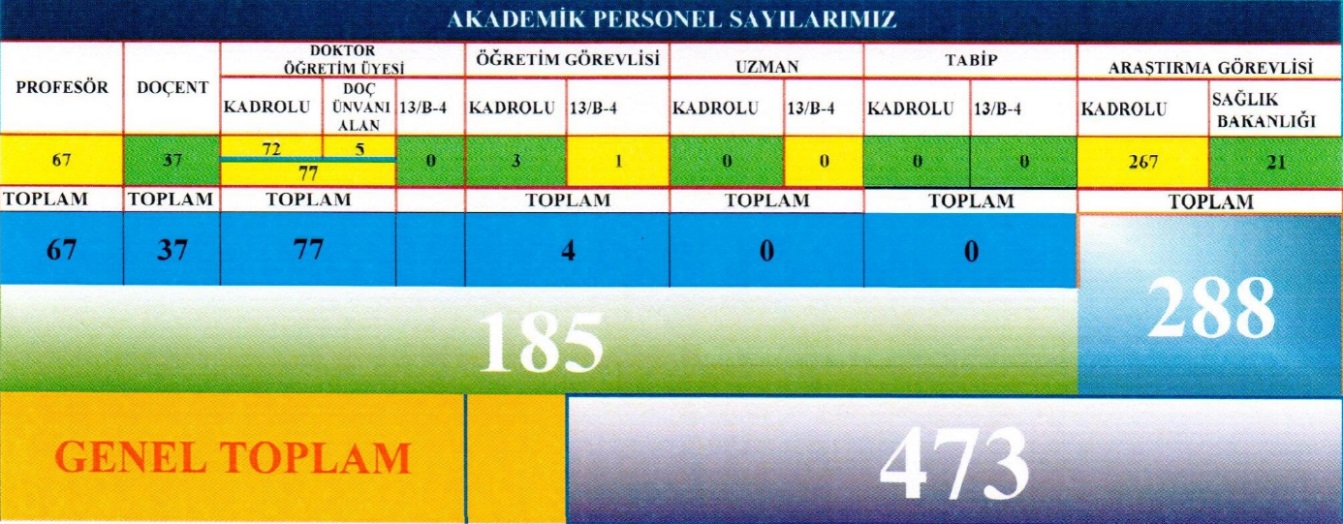 Fakültemiz anabilim dallarının farklı eğitim, araştırma ve hizmet yükleri vardır. Süleyman Demirel Üniversitesi Tıp Fakültesi Hastanesinin Göller Bölgesine hizmet sunması ve bölge hastanesi niteliği taşıması nedeniyle eğitim, araştırma yanında hizmet yükü de yoğundur. Son beş yıl içerisinde toplam hasta başvurularında yaklaşık %15’lik bir artış mevcuttur.Fakültemiz akademik kadro yapılanmasının temelinde mezuniyet öncesi ve sonrası tıp eğitimi ihtiyaçları, araştırmaya dayalı bilimsel etkinliklerin sayısı ve niteliği, sağlık hizmeti sunumundaki ihtiyaçlar ve yönetsel gereksinimler yer almaktadır. Tıp eğitimi uygulamalarında özellikle eğitim müfredatının fakülte hedeflerine uygun ve etkin bir şekilde uygulanabilmesi, öğretim üyesi başına düşen öğrenci sayıları ve öğretim üyelerinin ders yükleri belirleyici olmaktadır. Fakültemiz mezuniyet öncesi tıp eğitimi programında teorik dersler, uygulamalar ve küçük grup eğitimleri  (ÖÇM) yer almaktadır. Bu derslerin öğrenim hedeflerine uygun bir şekilde gerçekleştirilmesinde gerek sayı gerekse nitelik açısından yeterli öğretim üyeleri kadrosunun oluşturulması akademik yapılanmamızın hedefleri içinde yer almaktadır. Fakültemizde mezuniyet öncesi tıp eğitimi alan öğrenci sayılarımız yıllar içinde artış göstermektedir ve bu durum öğretim üyesi sayısı açısından belirleyici bir ihtiyaç oluşturmaktadır. Son 5 yıl içinde öğrenci sayısı %70 artmıştır, buna paralel olarak öğretim üyesi sayısında da %8 artış gerçekleştirmiştir. Öğretim üyesi başına düşen öğrenci sayısı ise %76 artmıştır. Özellikle son iki yılda belirginleşen öğrenci sayısı artışına bağlı olarak fakültemizde öğretim üyesi ihtiyacı artmış ve bu konuda düzenlemeler yapılması gerekliliği ortaya çıkmıştır. Bu ölçütler doğrultusunda her yıl, içinde bulunulan yıla ve bir sonraki yıla ait inceleme ve çalışmalar yapılmakta ve bu doğrultuda kadro talebinde bulunulmaktadır.  Fakültemizde kadro yapısının geliştirilmesinde ana bilim dallarının eğitim, araştırma ve hizmet yükü durumlarına bağlı olarak belirledikleri ihtiyaçlar ve talepler değerlendirilmektedir. Yürürlükte olan kanun, tüzük, yönetmeliklere uymak kaydıyla, her yıl iki kez ana bilim dallarına ihtiyaçları sorulmakta, belirtilen ihtiyaçlardan elde bulunan akademik kadro durumuna göre öğretim üyeleri için ilana çıkılmaktadır. Üniversitemiz kadro olanakları ve Yükseköğretim Kurulunun taleplerimize verebildiği cevap ölçüsünde yeni akademik personel kadroları sağlanmakta, ayrıca mevcut öğretim elemanlarının durumlarının iyileştirilmesi ve kadro unvan haklarının zamanında karşılanmasına çalışılmaktadır. Süleyman Demirel Üniversitesi ve Tıp Fakültesi beş yıllık Stratejik Planı 2020 yılı sonunda bitmiş olacaktır. Mevcut Stratejik Plan dâhilinde, Süleyman Demirel Üniversitesi Tıp Fakültesi tarafından Yükseköğretim Kuruluna ihtiyaç olduğu bildirilen kadro sayısı 2018 yılı için 17 profesör, 15 doçent ve 7 Dr. Öğretim Üyesi olup yeni ortaya çıkan ihtiyaçlarla birlikte 2018 yılında talep edilen profesör kadrosundan 17’si, doçent kadrosunun 15’i, Dr. Öğretim Üyesi kadrosunun 7’si gerçekleşmiştir. 2019 yılı içinse 6 profesör, 12 doçent ve 30 Dr. Öğretim Üyesi olup yeni ortaya çıkan ihtiyaçlarla birlikte 2019 yılında talep edilen profesör kadrosundan 6’sı, doçent kadrosunun 12’i, Dr. Öğretim Üyesi kadrosunun 30’u gerçekleşmiştir.Süleyman Demirel Üniversitesi Stratejik Planı, 2016 yılında hazırlanmıştır. Kadro gelişimi yukarıda da belirtildiği gibi, üniversitemiz bünyesindeki fakültelerin öz görev ve işlevleri göz önünde bulundurularak eğitim, araştırma ve diğer akademik ve mesleksel etkinliklerini içerecek şekilde planlanmış ve hazırlanmıştır. 2017 yılında istenilen kadro taleplerinin önemli bir bölümü karşılanmıştır. Anabilim dallarının etkinlik durumu ve akademik kadro sayıları aşağıdaki tablolarda sunulmuştur. Tablo.55. Temel Tıp Bilimlerine ait anabilim dallarında akademik kadro durumu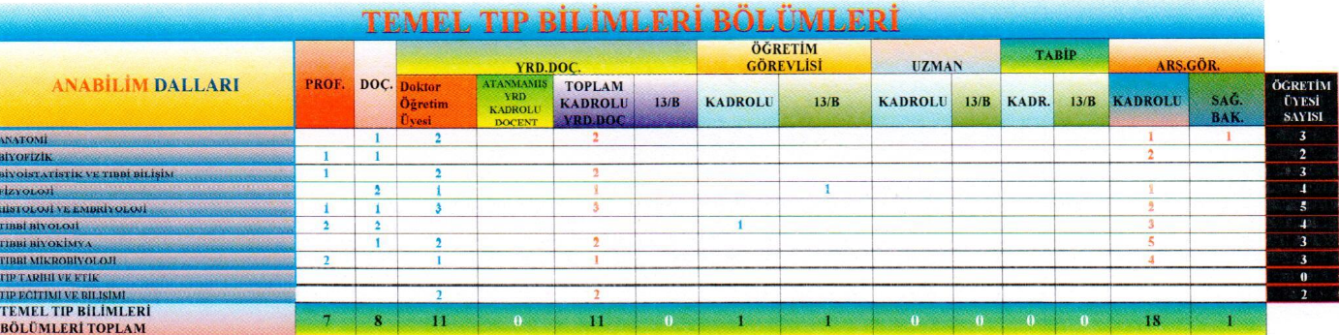 Tablo.56.Dahili Tıp Bilimlerine ait anabilim dallarında akademik kadro durumu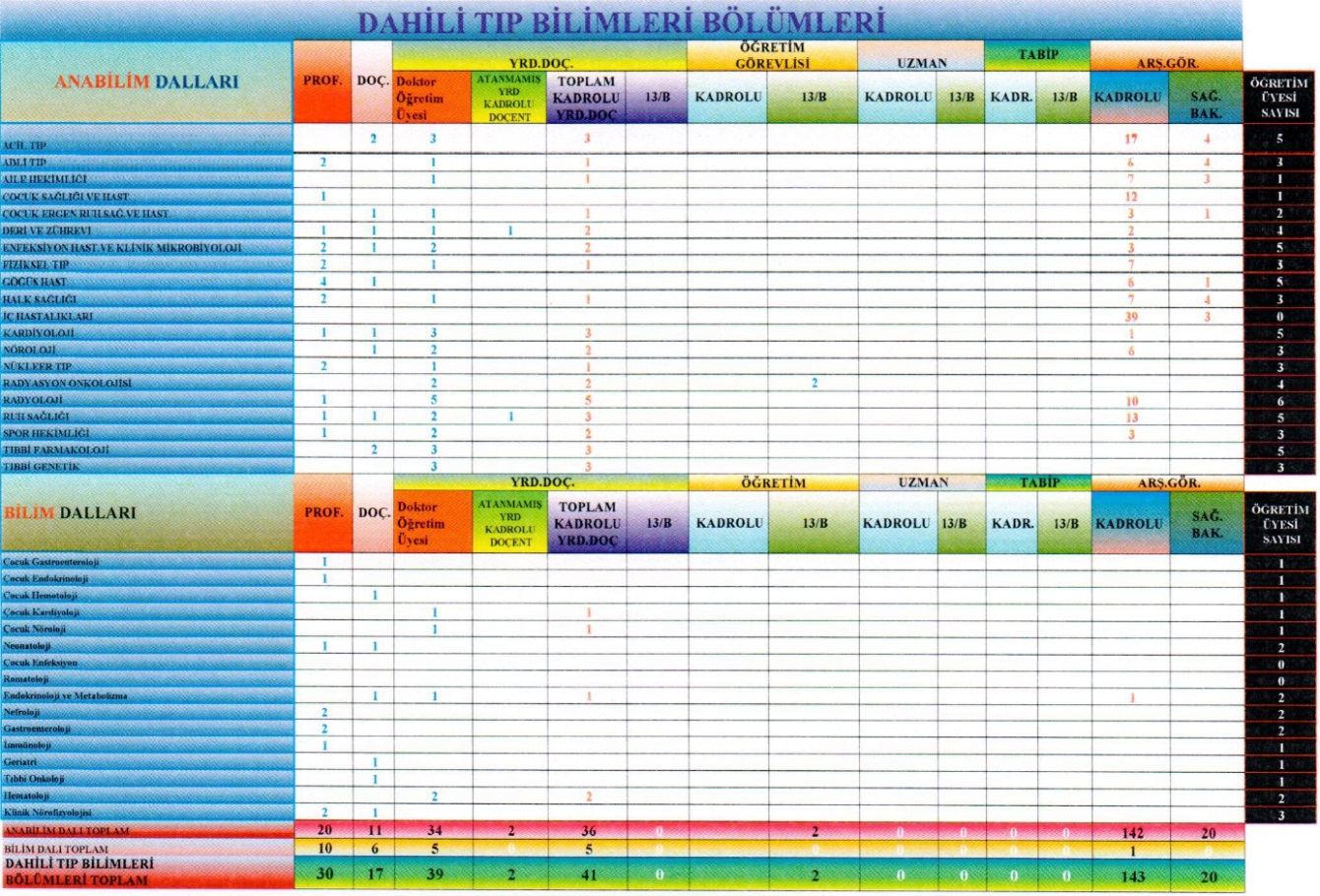 Tablo.57. Cerrahi Tıp Bilimlerine ait anabilim dallarında akademik kadro durumu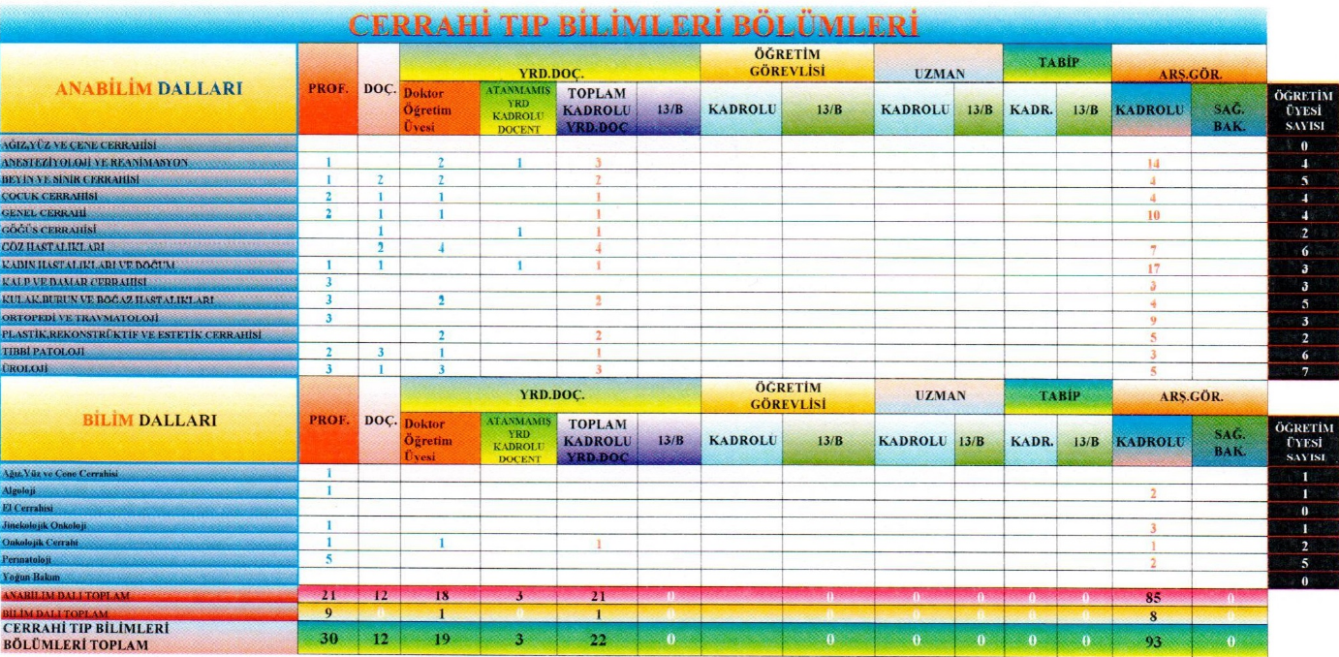 Ek.1.	Akademik Kadro Yapısını Tanımlayan Tablolar.Ek.2.	Öğretim Üyesi İhtiyacı TablosuEk.3.	Öğretim Üyesi Planlama TablosuTS.6.1.2. Yükseköğretim kanununda belirtilen standart görevler dışında öğretim üyelerinin kongre ve kurslar düzenlemek, öğrenci kongre ve sempozyumları düzenlemek, reçete temelli eğitim toplantıları düzenlemek, halka yönelik bilgilendirme toplantıları düzenlemek, öğrenci ÖÇM düzenleyerek lisans düzeyindeki öğrencilerin paramedikal konularda da bilgi, tecrübe ve görüş sahibi olmalarını sağlamak ile ilgili görev ve sorumlulukları bulunmaktadır. Bununla birlikte, 2547 sayılı Yükseköğretim Kanunun (l) bendinde öğretim üyeleri, öğretim görevlisi, okutman ve öğretim yardımcıları tanımları yapılmakta ve Beşinci Bölüm Madde 22’de öğretim üyelerinin görevleri belirtilmektedir. Mezuniyet öncesi eğitimle ilgili tanımlanmış sorumluluklar çerçevesinde, Fakültemiz mezuniyet öncesi eğitimi, Dekanlığa bağlı kurullar tarafından düzenlenmekte ve takip edilmektedir (Ek.1).Fakültemiz mezuniyet öncesi yıllık ders programı her eğitim dönemi başında, önce anabilim dalları akademik kurullarından, daha sonra Eğitim Öğretim Koordinasyon Kurulundan Mezuniyet Öncesi Tıp Eğitimi Koordinatörlüğünden geçerek düzenlenir, dekanlık tarafından açıklanır ve internet ortamında da duyurulur (Ek.2). Öğretim üyeleri açıklanan yıllık ders programında isimleri belirtilerek tanımlanan teorik derslerden ve uygulamalardan sorumludurlar ve programa uymaları beklenir. Üniversitemiz AVESİS sayfasında ve Tıp Fakültesi sayfalarında öğretim üyelerinin kişisel ve bölümleriyle ilgili araştırma projelerinin başvuru, devamlılık ve sonlanım bilgileri, ayrıca bu projelerden üretilen yayınların yıllara göre dağılımlarına ayrıntılı olarak ulaşılabilmektedir. Bu kaynaklardaki araştırma ve yayın bilgileri performans durumlarının belirlenmesinde ve izlenmesinde aktif olarak kullanılabilmektedir (Ek.3, 4). Öğretim üyelerinin hastanemiz poliklinik ve kliniklerindeki görev ve sorumlulukları anabilim/bilim dalı başkanlıkları tarafından genellikle aylık olarak listelenmekte ve duyurulmaktadır. Eğitim programındaki düzenli öğrenci uygulamalarından farklı olarak bu çalışmalar stajyer ve intörn eğitimi için büyük fayda sağlamaktadır.Akademik yapılanma içinde öğretim üyelerimiz eğitim, araştırma ve sağlık hizmeti uygulamalarında öncelikle ana bilim dalı başkanları ve dekanlık tarafından görevleri ve sorumlulukları açısından izlenmektedirler.Fakültemizde gerek ana bilim dalı başkanı gerekse Dekan için belirlenmiş görev tanımları içinde öğretim üyelerinin akademik görevlerini takip edecekleri ifade edilmektedir Düzenli olarak yapılan ana bilim dalı akademik toplantılarında eğitim ve sağlık hizmeti uygulamalarıyla ilgili problemler ve saptanan sorunlar için çözümler tartışılmaktadır. Öğretim üyelerinin çeşitli nedenlerle görevlerini yerine getiremeyecekleri durumlarda, ileriye yönelik olarak gerekli düzenlemeler ve telafiler, ana bilim dalı başkanı tarafından görevlendirilen öğretim üyelerince gerçekleştirilir. 2015 yılından itibaren YÖK akademik teşvik programına yıllık olarak elektronik ortamda bildirim yapılmaktadır (Ek.5). Bu sayede 12 ay boyunca öğretim üyelerinin ve yardımcılarının maaşlarına yapılan aktivitelerden aldıkları puana göre önemli miktarda ek ödeme yapılmaktadır. Bu da, ilgililerin bir sonraki yıl içinde bilimsel aktivitelerinin artmasında önemli bir teşvik oluşturmaktadır. Fakültemizde mezuniyet öncesi tıp eğitimi programında akademik kadronun ders yükü tanımlanmıştır. Ayrıca her bir anabilim dalı/bilim dalının tıpta uzmanlık öğrencileri için düzenlenmiş eğitim programları belirlenmiştir. Her öğretim yılı başında eğitim programları internet ortamında paylaşılmaktadır. Bunların dışında doktora programları açan bölümlerdeki akademik kadro görev dağılımları ve ana bilim dalı/bilim dalı lisansüstü tez danışmanlıkları tanımlanmıştır. Akademik kadronun ders yüküne göre ek ders ücreti de ödenmektedir. Fakültemizde eğitici gelişimi programlarına katılım özendirilerek akademik kadronun performansı yükseltilmekte ve ek puan verilmesi planlanmaktadır.Sınavların hazırlık aşaması ve yürütülmesinde Fakültemiz yönetimi tarafından yapılan görevlendirmeler gereğince öğretim elemanları sınavlarda görev almaktadır ve ilgililere ek performans puanı verilmesi planlanmaktadır. Fakültemizde yenilikçi bir uygulama olan e-öğrenme sistemi devreye girmiştir.  Öğrenme Yönetim Sistemi (ÖYS) ile eğitim etkinliklerine e-öğrenme ve mobil öğrenme desteği verilmektedir (Ek.6). Bu sistem aracılığı ile öğretim üyeleri ders notlarını, eğitim materyallerini web ortamına yükleyerek öğrencilerle paylaşmakta, aynı zamanda öğretim üyelerinin öğrencilerle etkileşimi sağlanmaktadır. Öğretim üyeleri sistemi kullanacakları eğitim etkinliklerinde ÖYS desteği isterlerse dahili 3614 numaralı telefondan ya da ogurdal@hotmail.com adresinden ilgili kişilerle iletişime geçebilmektedir. Ek.1.	Dekanlığa Bağlı KurullarEk.2.	Mezuniyet öncesi eğitim rehberiEk.3.	AVESİS SDÜEk.4.	PBS SDÜ Ek.5.	YOKSİSEk.6.	Öğrenme Yönetim Sistemi Yürürlükte olan Süleyman Demirel Üniversitesi Öğretim Elemanları Seçim Atama ve Yükseltme kriterleri, fakültelerin öz görev ve işlevleri göz önünde bulundurularak eğitim, araştırma ve diğer akademik, mesleksel etkinliklerini içerecek şekilde hazırlanmıştır. SDÜTF, bilim dünyasına katkıda bulunmak amacı ile evrensel ölçekte bilgi üretmek ve bölgesel, ulusal gereksinimler doğrultusunda toplumun yaşam kalitesini yükseltmek amacıyla tıp eğitimi vererek ülke ve dünya gerçeklerine duyarlı, kültürel olarak donanımlı, araştırıcı ve üretici hekimler yetiştirmek misyonu ile yola çıkmıştır. Söz konusu unsurlar Fakültemizin öz görev, amaç ve işlevlerini belirlemektedir.Fakültemizde öğretim elemanlarının seçim, atama ve akademik yükseltme kriterleri yürürlükteki yükseköğretim mevzuatını oluşturan kanun, tüzük ve yönetmelikler ile paralellik gösterecek şekilde geliştirilmekte ve değiştirilmektedir.Seçim, atama ve akademik yükseltmeler, konu ile ilgili 2547 sayılı Yükseköğretim ve 2914 sayılı Yükseköğretim Personel Kanunları ile bu kanunlar ve bu kanunlarda değişiklik yapan diğer kanunların uygulamalarına yönelik olarak Yükseköğretim Kurulu Başkanlığı, Sağlık Bakanlığı ve ÖSYM tarafından çıkarılan Tüzük ve Yönetmelikler kapsamında yapılmaktadır. Süleyman Demirel Üniversitesi atama ve yükseltme kriterleri 2009 yılında Senato kararı ile belirlenmiştir. Bu kriterlerin oluşturulmasında, akademik liyakat tanımı içinde yer alan, ulusal olduğu kadar uluslararası ölçekte de kabul ve destek bulan bilimsel çalışmalar yanında, eğitim, öğretim, araştırma faaliyetlerinde evrensel düzeyde kabul edilen etik değerlere ve ilkelere sahip olma özellikleri temel alınmıştır. Ayrıca içeriğinde eğitim, araştırma ve diğer akademik ve mesleksel alanlardaki tüm etkinlikler arasında bir denge gözetilmesine dikkat edilmiştir. Söz konusu alanlar ile ilgili etkinlikler, tüm fakülteler için ortak (A,B,C,D,E, F ve G bölümleri) olmak üzere belirli başlıklar altında toplanmıştır: Makaleler Kitaplar Bildiriler Editörlük, yayın kuruluğu üyeliği, hakemlik Yapılan atıflar Eğitim-öğretim ve araştırma faaliyetleri Bilimsel toplantı düzenleme Seçim, atama ve akademik yükseltmeler için belirlenen kriterlere uygunluk adına oluşturulmuş temel ölçütler ise: a) Profesörlük başvurusu için adayın, başvuru tarihinde ilgili alanın doçentlik başvurusu için Üniversitelerarası Kurul’un yürürlükteki kriterlerini, doçent unvanı aldıktan sonra yeniden sağlaması, asgari başvuru koşulu olmak şartıyla yukarıda başlıkları belirtilen kriterlerin puanlandırılmasından oluşturulmuş ölçütler gereği toplanması gereken taban puan 600, toplamda (tüm akademik çalışmaları)  1800 puan olması gerekmektedir. b) Doçentlik başvurusu için, unvan alınma tarihine bakılmaksızın, adayın başvuru tarihinde, Üniversitelerarası Kurul’un yürürlükteki ilgili alanda “doçentlik başvurusu için kriterleri” asgari koşul olarak aranmaktadır. c) Dr. Öğretim Üyelik başvurusu için ilgili ölçütlerden toplanması gereken taban puan 300’dür.Uygulanmakta olan kriterler, Fakültemiz stratejik hedefleri doğrultusunda aşağıda tanımlanmış misyon ve vizyon çerçevesine uygun içerik taşımaktadır. Akademik kadro ihtiyaçları belirli aralıklarla ilan edilmektedir (Ek.1, 2).Ek.1.	Akademik Kadro İlanıEk.2.	SDÜ Öğretim Üyeliği Kadrolarına Başvuru, Atama ve Yükseltilme ile İlgili Değerlendirme Kriterleri6.2. Akademik kadronun sürekli mesleksel gelişimiTS.6.2.1. Fakültemizde yürütülmekte olan eğitim programının amaçlarımıza uygun şekilde uygulanabilmesi için öğretim elemanlarımızın gerekli eğitsel altyapı ve becerilere sahip olması kritik önem taşımaktadır. Fakültemizde eğitici niteliklerini geliştirmeye yönelik eğitici gelişimi programları uygulanmaktadır. Bu programlar içinde Tıp Eğitimi ve Bilişimi Anabilim Dalının ve Eğitim Becerileri Kurulunun organizasyonunu yaptığı çeşitli kurslar bulunmaktadır. Bu kapsamda eğitici gelişimi programında yılda iki kez “Eğitim Becerileri Kursu” ve “Ölçme Değerlendirme Kursu”, yılda bir kez de “Ölçme Değerlendirme de yeni yöntemlerden Mini Klinik Değerlendirme Kursu” ve  “Küçük Gruplarda Eğitim Yönlendiriciliği Kursu” düzenlenmektedir (Ek.1, 2, 3).Eğitim Becerileri Kursu öğretim üyelerinin eğitim ve iletişim becerilerini geliştirmek amacıyla uygulanmaktadır. Kurs fakültemiz eğiticileri tarafından uygulanmakta ve 4 gün sürmektedir. Kurs sonunda katılımcılardan geribildirim alınmaktadır. Eğitim becerileri sonrasında EBK toplanarak katılımcıların verdiği geribildirimlerin analizini yapmaktadır (Ek.4). Fakültemizden toplam 236 öğretim üyesi 2010-2017 yılları arasında kursu tamamlamıştır (Ek.5). Ölçme Değerlendirme Kursu öğretim üyelerinin fakültede uygulanan ölçme değerlendirme yöntemleri ile ilgili bilgi ve becerilerini arttırmak amacıyla uygulanmaktadır. Ölçme ve Değerlendirme Kursu için dış paydaş desteği amacıyla öğretim üyeleri davet edilmektedir. Kurs sonunda katılımcılardan geri bildirim alınmaktadır. Kursta görevli öğretim üyeleri ve kursun organizasyonunda görev alan ÖÇD kurulu üyeleri ile geribildirimlerin analizi ve kursun değerlendirilmesi yapılmaktadır. Küçük Gruplarda Eğitim Yönlendiriciliği Kursu fakültemizde küçük grup etkinlikleri şeklinde yürütülen ÖÇM’lerde öğrenci merkezliğin sağlanmasında eğiticilerin farkındalığını arttırmak amacıyla uygulanmaktadır. Kurs sonunda katılımcılardan geribildirim alınmakta ve kursu düzenleyen öğretim üyelerince kurs sonunda geribildirimlerin değerlendirilmesi yapılmaktadır ( Ek  İnci sözlü sunum izmir).Ölçme ve Değerlendirme de yeni bir yöntem; Mini Klinik Değerlendirme Kursu ölçme ve değerlendirme alanındaki gelişimlere ışık tutmak ve Evre 3 öğrencilerinin formatif değerlendirilmesinde kullanılan ölçme ve değerlendirme yöntemlerinden MİNİ-KD konusunda öğretim üyelerinin bilgilendirilmesi amacıyla uygulanmaktadır. Kurs için dış paydaş desteği amacıyla öğretim üyesi davet edilmiştir. Kurs sonunda katılımcılardan geribildirim alınmakta ve kursu düzenleyen öğretim üyelerince kursun değerlendirilmesi ve geribildirimlerin analizleri yapılmaktadır.Tablo.58. Eğitici gelişim programlarıEk.1.	Eğitim Becerileri KursuEk.2.	Ölçme Değerlendirme KursuEk.3.	Küçük çalışma grupları eğitimi Ek.4.	İyi Uygulama örneği (makale)Ek.5.	Eğitici Gelişim Programları Katılım Listesi.TS.6.2.2. Fakültemiz tarafından, öğretim üyelerinin araştırma kültürü ve mesleki gelişim açısından bilimsel yeterliliklerini artırmaya yönelik çeşitli programlar uygulanmakta ve desteklenmektedir. Akademik kadrolara yönelik sürekli mesleksel gelişim programları gereksinimler doğrultusunda oluşturulmaktadır. Anabilim dalları bünyesinde çeşitli konularda haftalık seminer ve makale saatleri programları yürütülmekle beraber daha büyük katılımlarla organize edilen kongre, çalıştay, sempozyum ve kurslara da yer verilmektedir.Fakültemiz amaçları ile uyumlu olarak, Eğitim Alanında Eğitim Becerileri Kursu, Ölçme Değerlendirme Kursu, Küçük Gruplarda Yönlendiricilik Kursu, Mini Klinik Değerlendirme Kursu, araştırma alanında Biyoistatistik Kursu, Deney Hayvanları Kullanım Sertifika Programı, hizmet alanında ise Hemodiyaliz Hekimliği Sertifika Eğitimi, Üroloji Kliniği Uygulamalı Laparoskopik Cerrahisi Kursu, Acil 1. Basamak Utlrasound Eğitimi, Anestezi Uygulamalarında Ultrasonografi Kursu, Çocuk Nefroloji Kursu, Çocuk Yoğun Bakım Kursugibi etkinlikler uygulanmaktadır (Tablo.59). Fakültemizde Biyoistatistik ve Tıbbi Bilişim A.D. tarafından biyoistatistik kursları düzenlenmektedir. Bu kurs 2017 ve 2018 yıllarında yapılmış ve 41 öğretim üyemize eğitim verilmiştir. Tablo.59. Sürekli Mesleki Gelişim EtkinlikleriTS.6.2.3. Fakültemizde öğretim elemanlarının sürekli mesleksel gelişim etkinliklerine katılımları desteklenme, özendirilmekte ve izlenmektedir. Bu kapsamda bireysel olarak öğretim elemanlarının sürekli mesleksel gelişim programlarına katılımı konusunda yurtiçi ve yurtdışı programlarda eğitim programlarına ve bilimsel aktivitelere katılım desteklenmektedir. Kongrelerde aktif katılımlarda (sözlü bildiri, oturum başkanı, panelist, jüri üyeliği vb.) 6 toplantıya kadar idari izin ve maddi destek verilmektedir, sadece katılımcı olarak bulunan kişilere ise idari izin verilmekte fakat kongre giderlerine dair maddi destek sağlanmamaktır. Üniversitemiz Bilimsel Araştırma Projeleri (BAP) birimi tarafından bilimsel aktivitelere katılım için kayıt ücreti, gidiş-dönüş yol ücreti ve günlük yevmiye desteği sağlanmaktadır. Ayrıca Üniversitemiz BAP birimi tarafından desteklenecek projeler kapsamında, projede görevli araştırmacıların çeşitli bilimsel programlara katılımı amacıyla tanımlanmış proje bütçesi kalemi uygulaması ile bilimsel programlara katılım desteklenmektedir. Tıp Fakültesi, yasalar ve üniversite senatosunca belirlenen oranlarda akademik kadrolarını sürekli mesleksel gelişim programlarına katılım konusunda özendirmekte, idari ve ekonomik destek sağlamaktadır (Akademik teşvik). Kurumsal destek olarak da fakültemiz ve hastanemizde gerçekleştirilen çeşitli bilimsel etkinlikler için gerekli eğitim ortamı, eğitim ortamında kullanılan teknik donanımlar ve ikramlar sağlanmaktadır.Ek.1.	Giray Nihat elif hoca eğitim etkinliği kararları FYKEk.2.	Kongrelerde izin, yevmiye vs kararlarıEk.3.	Etkinliklerde salon verilmesi izin yazışmaları Bilimsel etkinlik yazışmalarıEk.4.	Sürekli Mesleki Gelişim Etkinlikleri.7. ALTYAPI VE OLANAKLAREğitim programının planlandığı şekilde uygulanabilmesi, fakültede uygun altyapı ve olanaklar gerektirmektedir. Bu başlık altında fakültede bulunması gereken altyapının bileşenlerine ilişkin standartlar tanımlanmaktadır.7.1. Alt yapı ve Eğitsel Olanaklar TS.7.1.1. Fakültemizde 3 adet amfi, 4 adet mikroskop salonu, 2 adet mesleksel beceri laboratuvarı, 2 adet Anatomi laboratuvarı bulunmaktadır.Amfiler: Dönem I öğrencileri için Mavi Amfi, Dönem II öğrencileri için Sarı Amfi ve Dönem III öğrencileri için Yeşil Amfi bulunmakta olup her bir amfi 350 kişi oturma kapasitesine sahiptir. Tüm amfilerde bir adet masaüstü bilgisayar, 1 adet projeksiyon cihazı, 1 adet ses sistemi, 2 adet parmak okuyucu ve iklimlendirme sistemi bulunmaktadır. Bu amfiler engelli bireylerin kullanımına uygun şekilde düzenlenmiştir. Klinik Eğitim Salonları:  Dönem IV, V ve VI öğrencileri için Araştırma ve Uygulama Hastanesi ikinci katında 60 kişilik 14 adet klinik eğitim salonları bulunmaktadır. Seminer Salonu: Fakültemizin Morfoloji binasında 15 kişilik lisans üstü eğitim sürecinde kullanılan 5 adet seminer salonu bulunmaktadır.Mikroskop Salonları: Fakültemizin Morfoloji binasında 4 adet mikroskop salonu bulunmaktadır. Bu salonlarda; Tıbbi Biyoloji, Histoloji ve Embriyoloji, Tıbbi Biyokimya, Fizyoloji, Biyofizik, Tıbbi Mikrobiyoloji ve Patoloji derslerine ait uygulama dersleri gerçekleştirilmektedir. Dört salonda bulunan toplam mikroskop sayısı 115 adet olup her bir uygulama sırasında en fazla iki öğrenciye bir mikroskop düşecek şekilde dersler düzenlenmektedir.Mesleksek Beceri Laboratuvarı: Fakültemizin Morfoloji binasında Mesleksel Beceri uygulamaları için ayrılmış 75 kişi kapasitesinde 2 adet mesleksel beceri laboratuvarı bulunmaktadır. Anatomi Laboratuvarı: Fakültemizin Morfoloji binasında Anatomi pratik eğitiminde kullanılmak üzere her biri 150 kişi kapasiteli 1 adet Kadavra Pratik Salonu ve 1 adet Anatomi Maket Pratik Salonu bulunmaktadır. Ayrıca Öğretim Üyesi ve Araştırma Görevlisi Diseksiyon odaları mevcuttur.Kadavra Pratik Salonu: Bu salonda, 8 adet erişkin tüm kadavra, ilişkili parça ve organlar ile iskelete ait bütün kemiklerden yeterli sayıda bulunan toplam 700 adet insan kemiği bulunmaktadır. Kadavraların bulunduğu alanlarda havalandırma sistemi mevcuttur. Kimyasal atıklar usulüne uygun bertaraf edilmektedir.Maket Pratik Salonu: Bu salonda bütün sistemler ve derslerimizle anlatılan konularla uyumlu 200 adet Anatomi maketi bulunmaktadır. Küçük Grup Eğitim Odası: Fakültemiz morfoloji binasında küçük grup etkinliği için tasarlanmış 10 adet küçük grup eğitim odası bulunmaktadır. ÖÇM’ler gibi küçük grup eğitim etkinlikleri bu odalarda ve lisans üstü eğitim için ayrılan seminer salonlarında gerçekleşmektedir. Ek.1.	Amfilerin Fotoğrafları.Ek.2.	Eğitim Ortamları Kapasiteleri ve Sorumlu Anabilim Dalları Listesi.Ek.3.	Eğitim Salonlarının Fotoğrafları.Ek.4.	Histoloji ve Embriyoloji Anabilim Dalı Laboratuvarları Fotoğrafları.Ek.5.	Mesleksel Beceri Laboratuvarı Fotoğrafları.Ek.6.	Anatomi Laboratuvarının Fotoğrafları.Ek.7.	Küçük grup eğitim odalarıEk.8.	Seminer odaları fotoğrafıTS.7.1.2. Fakültemizin Morfoloji binasının öğrencilerin yapılandırılmış bağımsız çalışma saatlerini değerlendirmeleri amacıyla kullanıma sunulmuş çalışma salonları bulunmaktadır.Morfoloji binasındaki amfilerin bulunduğu alan içerisinde 1 adet 96 kişi kapasitesinde olmak üzere büyük, 2 adet ise 24’er kişilik olmak üzere daha küçük ölçekli çalışma salonları bulunmakta olup bu salonlarda toplamda 144 kişi rahatça çalışabilmektedir. Cam bölmeler ile dış ortamdan ayrılmış olan bu salonlarda yeterli oturma düzeni ve havalandırma sistemi bulunmaktadır. Salonlar, 08.00 - 23.00 saatleri arasında öğrencilerin kullanımına açıktır. Eğitim Araştırma ve Uygulama Hastanesi binası içerisinde de öğrenci dersliklerine ilave olarak öğretim üyesi yemekhanesi saat 14:00’ten sonra çalışma salonu olarak ayrılmakta ve kullanılmaktadır. Sosyal Alanlar:Fakültemizde öğrencilerin kullanabileceği bir çok sosyal alan bulunmaktadır. Tıp Fakültesi Bünyesinde morfoloji binasında 1 adet, hastane binasında 2 adet, hastane bahçesinde 1 adet olmak üzere toplamda 4 adet kantin/kafeterya bulunmaktadır. Hastane içerisindeki kantinler, 7/24 hizmet vermektedir. Fakültemiz morfoloji binasında öğrencilerin dinlenme ve sosyal okuma yapmaları amacıyla okuma alanları oluşturulmuştur.Üniversitemiz bünyesinde, SDÜ Kampüs içerisindeki ortak sosyal alanlar sosyal tesis, spor salonu, yemekhane bulunmakta olup aşağıda detayları belirtilmiştir.Yemekhaneler: Batı Öğrenci Salonu, Doğu Öğrenci Salonu, Diş Hekimliği Fakültesi Öğrenci Salonu, Çiftçi Eğitim Merkezi Yemek Salonu, Tıp Fakültesi Yemek Salonu, İlahiyat Fakültesi Yemek Salonu öğrencilerin hizmetine sunulan yemekhanelerdir.Mediko-Sosyal Sağlık Merkezi: Süleyman Demirel Üniversitesi Sağlık Kültür ve Spor Daire Başkanlığına bağlı olarak faaliyetini sürdürmekte olan SDÜ Mediko Sosyal Sağlık Merkezi faaliyetlerini, 03.02.1984 tarih ve 18301 sayılı “Yükseköğretim Kurumları Mediko Sosyal Sağlık, Kültür ve Spor İşleri Dairesi Uygulama Yönetmeliği” doğrultusunda yürütmektedir. Personel olarak 1 Doktor, 3 Hemşire ve 1 Memur bulunan merkez, hafta içi her gün 08:30-17:00 saatleri arasında hizmet vermektedir.Öğrencilerimiz, Sağlık merkezinin her türlü muayene ve acil yardım hizmetlerinden ücretsiz olarak yararlanabilmektedirler. Sağlık Merkezi, herhangi bir sağlık sorunuyla karşılaşan öğrencilerimize ücretsiz ilk bakım hizmeti vermekte olup öğrencilerin her tür sağlık sorununda ilk başvuracakları yeterli donanımda bir revire sahiptir. Acil durumlarda ilk müdahaleden sonra gerekirse ileri tedavi hizmeti veren hastanelere nakil sağlanmaktadır.Spor Alanları:29 Ekim Olimpik Yüzme Havuzu: Üniversitemiz Doğu Yerleşkesinde yer alan 29 Ekim Olimpik Yüzme Havuzu tam olimpik olma özelliğindedir. Havuzda, yüzme kurslarının yanı sıra dalgıçlık ve scuba eğitimleri de verilebilmektedir. Havuz kompleksi içerisinde öğrencilerimizin de kullanımına açık olan 1 adet kondisyon merkezi, 2 adet sauna mevcuttur.Atatürk Spor SalonuÜniversitemiz Doğu Yerleşkesinde yer alan Atatürk Spor Salonu tüm salon sporlarına yönelik düzenlenen organizasyonlara ev sahipliği yapabilecek nitelikte kapasiteye sahiptir. Ayrıca Atatürk Spor Salonunda yatay ve dikey tırmanma duvarı, 2 adet kondisyon salonu, step/aerobik salonu, ferdi sporlar salonu ve squash salonu bulunmaktadır. Öğrencilerimize; Step-Aerobik ve Pilates, ZumbaFitness, MuayThai, Kick-Boks, Karate, Voleybol, Badminton vb. kurslar verilmektedir. Ayrıca salon Okçuluk, Su Sporları, Havacılık, Halk Oyunları gibi birçok öğrenci kulübüne ev sahipliği yapmaktadır. Tenis Kortları: Üniversitemizin Batı yerleşkesinde öğrencilerimizin kullanımına açılmış 4 adet kapalı ve 2 adet açık tenis kortu bulunmakta olup uzman personel eşliğinde kurslar düzenlenmektedir. Doğu kampüsünde de spor bilimleri fakültesinin önünde bir tenis kortu daha bulunmaktadır.30 Ağustos Futbol Sahası: Üniversitemizin yine Batı yerleşkesinde bulunan çim futbol sahası, öğrencilerin kullanımına açık olup 3.400 seyirci kapasitesine ve 105m x 70m boyutlarına sahiptir. Çim futbol sahasında kulüp maçları ve Amerikan futbol müsabakaları oynanmaktadır.Halı Sahalar: Üniversitemizin yine Batı yerleşkesinde 2 adet halı saha bulunmakta olup yeterli ışıklandırma sistemi ile gece ve gündüz çalışmalara ve müsabakalara uygundur.Ek.1.	Çalışma Salonlarının fotoğrafları.Ek.2.	Sosyal Alanların fotoğrafları.Ek.3.	Okuma alanları fotoğrafEk.4.	Spor salonu fotoğrafları mutlaka konulmalı TS.7.1.3. Öğrencilerimizin, bilgi ihtiyaçlarını kısa sürede ve maksimum düzeyde karşılamak, eğitim-öğretim faaliyetlerinin ve bilimsel araştırma-geliştirme çalışmalarının alt yapısını oluşturmak amacıyla oldukça yüksek kapasiteye sahip donanımlı bir Bilgi Merkezimiz bulunmaktadır. Fiziki olarak SDÜ Doğu Yerleşkesi içerisinde bulunan Bilgi Merkezi binası 4 katlı, 8000 m2 ve 1000 kişilik oturma kapasitesine sahip olup en son teknolojik gelişmeler ile desteklenmiştir. Bünyesinde 160.000 basılı kitap, 170.000 elektronik kitap, 971 süreli yayın, 43000 elektronik dergi, 10.046 CD-DVD ve bilimsel araştırmalar için temel oluşturan 53 online veri tabanından oluşan zengin bir koleksiyon bulunmaktadır. Bunlara ek olarak öğrencilerin bireysel olarak kullanabileceği internet erişimi olan çok sayıda bilgisayar mevcuttur. Bütün yayınlar OPAC (Online Public Access Catalog) üzerinden taranabilmektedir. 24 saat hizmet veren Bilgi Merkezimiz bünyesinde tıp alanları ile ilişkili olarak 9044 adet kitap bulunmaktadır. Öğrencilerimiz, Bilgi Merkezi veri tabanlarına kendilerine ait SDU uzantılı e-posta kullanıcı adı ve şifre bilgileri ile kolay bir şekilde yerleşke dışından da erişim sağlayabilmektedirler.SDÜ Bilgi İşlem Daire Başkanlığı tarafından tüm öğrencilerimize SDÜ uzantılı e-posta hesabı verilmektedir. SDÜ yerleşkelerinde bulunan tüm alanlarda, "SDU-WiFi" ve "eduroam" isimli olmak üzere iki farklı SDÜ kablosuz ağı yayını yapılmaktadır. Her iki yayın da tüm öğrencilerimizin kullanımına açıktır.Fakültemiz morfoloji binası içerisinde de 25 bilgisayar bulunan bir bilgisayar laboratuvarı bulunmaktadır. Bu laboratuvarda yer alan bilgisayarlar ve internet erişimi mesai saatleri içerisinde tüm öğrencilerin kullanımına açıktır. TS.7.1.4. Fakültemizde öğrencilerin hekimlik bilgi, beceri uygulamalarında yeterli deneyim kazanmalarını sağlayacak klinik eğitim ortamları bulunmaktadır. Bu kapsamda, fakültemize bağlı eğitim araştırma ve uygulama hastanesi kullanılmaktadır. Hastanemizin 595 yatak sayısı, ………. Servis, poliklinik, ameliyathane………. Gibi fiziksel imkanları bulunmaktadır. Bu imkanlarda 2018 yılı verileri ile yılda 35757 ameliyat yapılmış ve 467014 hasta ayaktan, 29321 hasta ise yatarak tedavi görmüştür. Hastanemiz klinik eğitim ortamları Evre 2 öğrencileri için staj kılavuzlarında, Evre 3 öğrencileri için intörn karnesinde yer almaktadır. TS.7.1.5. Klinik eğitim için SDÜTF araştırma ve uygulama hastanemizde derslik, seminer odası, öğrencilerin kullanımına ayrılmış alanlar gibi olanakları sağlanmıştır.Klinik Eğitim Salonları: Dönem IV ve V’te her bir kliniğin kullanımı için toplamda 14 adet eğitim salonu bulunmaktadır. Bu eğitim salonları SDÜ Tıp Fakültesi Araştırma ve Uygulama Hastanesi Poliklinikler binasının ikinci katında bulunmaktadır. Bu salonların anabilim dallarına göre dağılımı Ek 7.4.’de verilmiş olup kapasiteleri toplamda 557 kişidir. Her bir salonda bir adet masaüstü bilgisayar, 1 adet projeksiyon cihazı, 1 adet sunum perdesi bulunmaktadır. TS.7.1.6. SDÜ’nün tüm binalarında olduğu gibi Tıp Fakültesi Morfoloji Binası ve Araştırma ve Uygulama Hastanesinde üniversitemiz İdari ve Mali İşler Daire Başkanlığı’na bağlı olan Koruma ve Güvenlik Şube Müdürlüğü tarafından görevlendirilen güvenlik personeli tarafından binalara giriş ve çıkışların kontrol altında tutulması amacıyla 7/24 güvenlik hizmeti sağlanmaktadır. Güvenlik personeli dışında caydırıcı tedbirler kapsamında ayrıca bina içerisindeki ve çevresindeki kamera sistemleri ile de güvenlik sağlanmaktadır. SDÜ Tıp Fakültesi Morfoloji Binası ve Araştırma ve Uygulama Hastanesinde genel güvenlik kapsamında acil durumda kullanılmak üzere levhalarla yönlendirilmiş birçok acil çıkış kapısı, yangın ikaz sistemleri, sığınaklar mevcuttur. İş sağlığı ve güvenliği kapsamında fakültemiz ve hastanemizin iş güvenliği uzmanı ve iş yeri hekimi bulunmaktadır. Fakültemiz ve hastanemizin iş sağlığı ve güvenliği ile ilgili uygulamaları aktif olarak sürdürülmektedir. Ayrıca fakültemizde verilen pratik uygulamalar ve laboratuvar derslerinde ilk ders olarak laboratuvar tanıtımı ve güvenliği dersleri işlenmektedir. Ek.1. lab tanıtımı ve güvenliği dersleri Ek.2. Koruma ve Güvenlik Şube Müdürlüğü ile ilgili bir belgeEk.3. İş sağlığı ve güvenliği ile ilgili bir belgeTS.7.1.7. SDÜTF’de engelli öğrenciler ile ilgili sorunlar MÖTEK’de görüşülerek yönetime sunulmaktadır. Engelli öğrencilerin SDÜ Tıp Fakültesi, Morfoloji binası içerisindeki amfilere giriş çıkışlarının sağlanması amacıyla, ayrıca Araştırma ve Uygulama Hastanesi binasına hem giriş hem de bina içerisindeki ulaşımının sağlanması amacıyla asansörler bulunmaktadır. Bunun dışında görme engellilerin ulaşımlarını kolaylaştırmak ve bağımsız hareketlerine yardımcı olmak amacıyla zeminde sarı renkli yön ve uyarı taşları bulunmaktadır. Ayrıca Fakültemizin engelli dostu fakülte uygulamaları kapsamında yeniden düzenlenmesi ve gerekli uygulamaların planlanması için Süleyman Demirel Üniversitesi Yapı İşleri Daire Başkanlığı ile görüşülmüş ve gerekçeli yazışmaları yapılmıştır. Engellilerin ulaşımlarını kolaylaştırmak ve bağımsız hareketlerine yardımcı olmak amacıyla geliştirilen değişiklikler için proje tamamlanmıştır ve ihale aşamasındadır.Ek.1. Engelliler ile ilgili MÖTEK kararlarıEk.2. Engelliler için yapılan düzenlemeler ile ilgili yazışmalar7.2. Mali OlanaklarTS.7.2.1. Fakültemizde tıp eğitiminin desteklenmesi amacıyla 2017 yılı bütçe harcamaları belirtilen şekilde gerçekleştirilmiştir. Laboratuvarlarda kullanılmak üzere sarf ve diğer malzemeler için toplamda 15.555 TL’lik bütçe ayrılmıştır. Ayrılan bütçenin 15.000 TL’si medikal malzeme alımına, 555 TL’si biyokimyasal maddelere ve gaz maddelerine harcanmıştır. Fiziksel ortam ve eğitim koşullarının hazırlanması amacıyla monitör, klima, bilgisayar malzemelerine 9.635 TL; bilgi kaynaklarının sağlanması amacıyla kırtasiye giderleri için 7000 TL; intörn öğrenci maaşları için 953.960 TL harcanmıştır. Fakültemizde tıp eğitiminin desteklenmesi amacıyla 2018 yılı bütçe harcamaları belirtilen şekilde gerçekleştirilmiştir. Laboratuvarlarda kullanılmak üzere sarf ve diğer malzemeler için toplamda ……. TL’lik bütçe ayrılmıştır. Ayrılan bütçenin …… TL’si medikal malzeme alımına, …… TL’si biyokimyasal maddelere ve gaz maddelerine harcanmıştır. Fiziksel ortam ve eğitim koşullarının hazırlanması amacıyla monitör, klima, bilgisayar malzemelerine …… TL; bilgi kaynaklarının sağlanması amacıyla kırtasiye giderleri için ….. TL; intörn öğrenci maaşları için …… TL harcanmıştır. Ek.1. SDÜ 2017 bütçesinden Tıp Fakültesine yapılan ödemeler Ek.2. SDÜ 2018 bütçesinden Tıp Fakültesine yapılan ödemeler 8. ÖRGÜTLENME, YÖNETİM VE YÜRÜTME8.1. ÖrgütlenmeTS.8.1.1. SDÜTF yönetimi eğitim programının yapısına uygun bir eğitim örgütlenmesine sahiptir. 2547 sayılı yasa dekan, dekan yardımcıları, bölüm ve anabilim dalı başkanları ve öğretim üyelerinin görev tanımlarını içermektedir (Ek.1).Buna ilave olarak fakülte yönetimi Rektörlük bünyesinde tıp fakültesinden sorumlu bir rektör yardımcısı koordinatörlüğünde çalışmaktadır. SDÜTF dekanının görevleri arasında mezuniyet öncesi tıp eğitimi programının örgütlenmesi, yürütülmesi ve geliştirilmesi bulunmaktadır. Tıp Fakültesi yönetiminde bir dekan ve iki dekan yardımcısı bulunmaktadır. Dekanımız Prof. Dr. Alim Koşar koordinatörlüğünde Doç. Dr. Rasih Yazkan personel işlerinden sorumlu ve Doç. Dr. Kanat Gülle eğitimden sorumlu dekan yardımcısı olarak görev almaktadır. SDÜTF organizasyon şeması aşağıdaki resimde gösterilmektedir.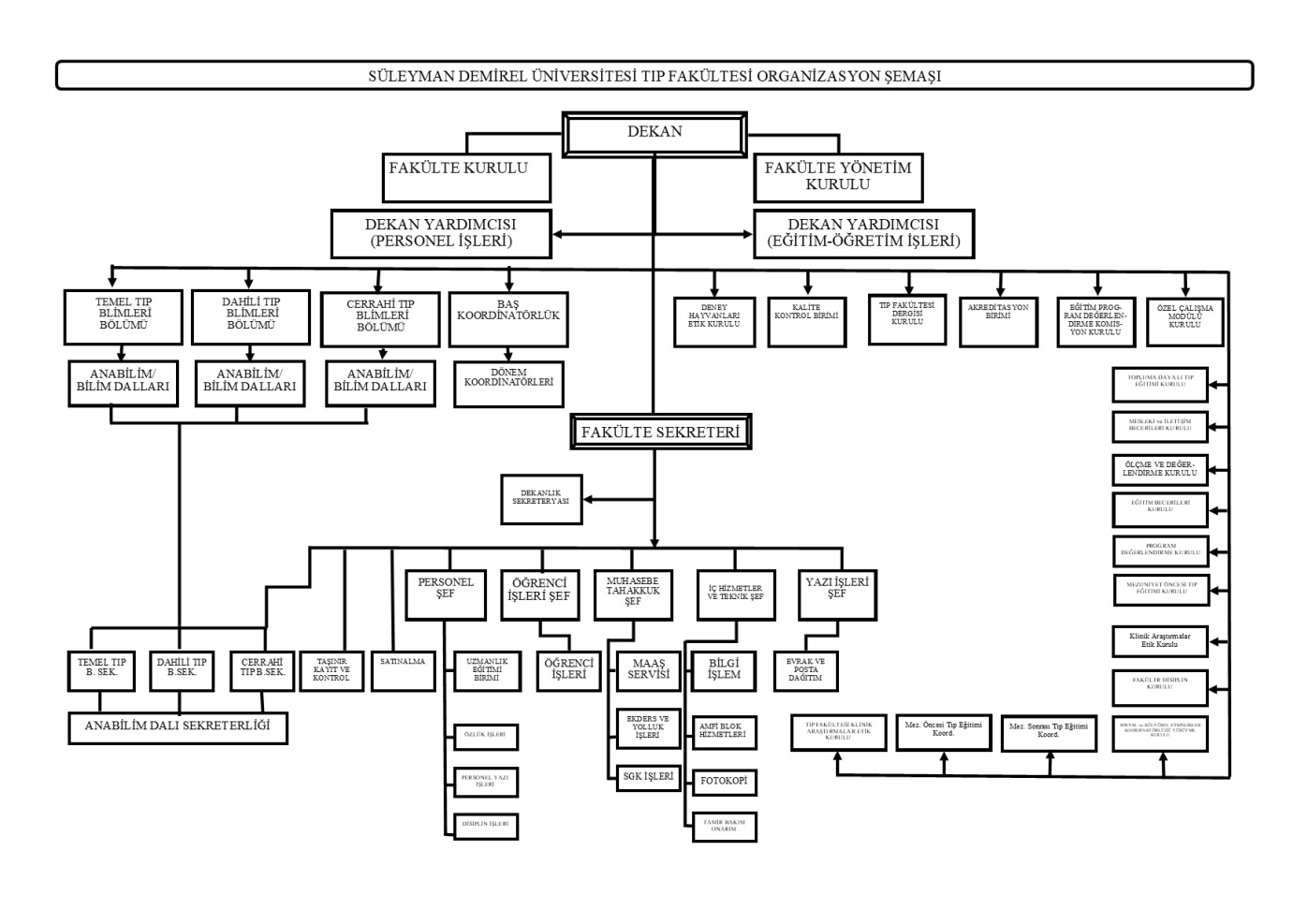 SDÜTF’de eğitim ile ilgili kurullar ve komisyonlar aşağıda belirtilmiştir.Fakülte Kurulu; Dekan başkanlığında eğitim programı ile ilgili esasları planlamak, programlamak ve eğitim-öğretim takvimini oluşturmak ile görevlidir. Fakülte Öz Değerlendirme Kurulu; 9 alt grup olmak üzere 54 kişiden oluşmakta olup Öz Değerlendirme Raporunun hazırlanması için oluşturulmuştur. Mezuniyet Öncesi Tıp Eğitimi Koordinatörlüğü;  Baş koordinatör ve yardımcıları, dönem koordinatörleri ve yardımcıları, staj eğitim sorumlularından oluşmaktadır. Tablo.60. Koordinatörler kuruluMezuniyet Öncesi Tıp Eğitimi Kurulu(MÖTEK); SDÜTF Dekanı, Üroloji A.D. Öğretim Üyesi Prof. Dr. Alim Koşar başkanlığında mezuniyet öncesi tıp eğitim öğretim programlarının hazırlanması, uygulanması ve değerlendirilmesi amacıyla SDÜTF Dekanlığı Fakülte Kurulu kararı ile 03.08.2016 tarihinde kurulmuştur.Ölçme Değerlendirme Kurulu(ÖDK); Biyoistatistik ve Tıbbi Bilişim A.D. öğretim üyesi Dr. Öğr. Üyesi Osman Gürdal başkanlığında eğitim programının amaç ve hedefleriyle örtüşen, eğitim programının etkinliğini değerlendirmede kullanılabilecek güvenilir veriler sağlayan bir ölçme değerlendirme sistemi oluşturmak amacıyla SDÜTF Dekanlığı Fakülte Kurulu kararı ile 16.11.2016 tarihinde kurulmuştur. Eğitim Becerileri Kurulu  (EBK); Göğüs Hastalıkları A.D. Öğretim Üyesi Prof. Dr. Münire Çakır başkanlığında eğitici gelişimi kursları düzenleme amacıyla SDÜTF Dekanlığı Fakülte Kurulu kararı ile 16.11.2016 tarihinde kurulmuştur.  Mesleki ve İletişim Becerileri Kurulu(MİBEK); Çocuk Sağlığı ve Hastalıkları A.D. Öğretim Üyesi Doç. Dr. Gonca Sandal başkanlığında mesleki ve iletişim beceri eğitim programının düzenlenmesi ve eğitim materyallerinin geliştirmesi amacıyla SDÜTF Dekanlığı Fakülte Kurulu kararı ile 14.02.2017 tarihinde kurulmuştur.  Topluma Dayalı Tıp Eğitimi Kurulu (TODAEK); Halk Sağlığı A.D. Öğretim Üyesi Prof. Dr. A. Nesimi Kişioğlu başkanlığında mezuniyet öncesi tıp eğitimi programı içerisine topluma dayalı tıp eğitimi bileşenlerinin yerleştirilmesi için öğrencilerin fakültemiz dışında yapacakları alan çalışmalarının düzenlenmesi amacıyla SDÜTF Dekanlığı Fakülte Kurulu kararı ile 10.05.2017 tarihinde kurulmuştur. Özel Çalışma Modülü Kurulu  (ÖÇMK); Tıp Eğitimi ve Bilişimi A.D. Öğretim Üyesi Dr. Öğr. Üyesi Dr. Giray Kolcu başkanlığında mezuniyet öncesi tıp eğitim programı içerisine özel çalışma modüllerininyerleştirilmesi ve uygulanması amacıyla SDÜTF Dekanlığı Fakülte Kurulu kararı ile 29.09.2016 tarihinde kurulmuştur. Eğitim Programını Değerlendirme Kurulu (EPDK), Halk Sağlığı ABD. Öğretim Üyesi Prof. Dr. Ersin USKUN başkanlığında mezuniyet öncesi tıp eğitimi programının UÇEP-2014 ve TYÖYÇ ile uyumunun sağlanması ve eğitim programının düzenlenmesi amacıyla SDÜTF Dekanlığı Fakülte Kurulu kararı ile 26.01.2018 tarihinde kurulmuştur. Program değerlendirme kurulu, Biyoistatistik ve Tıbbi Bilişim A.D. Öğretim Üyesi Dr. Öğr. Üyesi Adnan Karaibrahimoğlu başkanlığında bir model kapsamında fakültenin mezuniyet öncesi tıp eğitimi programının ve işleyişinin değerlendirilmesi, önerilerde bulunulması ve izlenmesi amacıyla SDÜTF Dekanlığı Fakülte Kurulunun 111/1 sayılı kararı ile 02.08.2018 tarihinde kurulmuştur. Kurullar arası eşgüdümün sağlanması amacıyla tüm kurul tutunakları Mezuniyet Öncesi Tıp Eğitimi Koordinatörlüğü’ne ve SDÜTF yönetimine ulaştırılmaktadır. Bu kararlar ilgili ana bilim dalları, öğretim üyelerine ulaştırılmakta ya da Fakülte Kurulu/ Fakülte Yönetim kurulu’na gündem olarak sunulmaktadır. Fakültemizde AKTS Koordinatörü olarak başkoordinatör Prof. Dr. Münire ÇAKIR ve Doç. Dr. Kanat GÜLLE, öğrenci değişim programı kapsamında ise FARABİ ve MEVLANA Koordinatörü olarak Prof. Dr. Ahmet Nesimi KİŞİOĞLU ve ERASMUS Koordinatörü olarak Dr. Öğr. Üyesi Mukadder İnci BAŞER KOLCU görevlendirilmiştir.Tablo.61. Eğitim KomisyonlarıEk.1. YOK mevzuatEk.2. MÖTEK Ek.3.	Ölçme ve Değerlendirme KuruluEk.4. Eğitim Becerileri kuruluEk.5. Mesleki ve İletişim Becerileri KuruluEk.6.	Topluma dayalı tıp eğitimi kuruluEk.7. Özel çalışma Modülü KuruluEk.8. Eğitim programı değerlendirme kuruluEk.9. Eğitim Programını Değerlendirme Kurulu Çalışma Esasları ve Kurul Kararları). Ek.10. Program Değerlendirme Kurulu Çalışma Esasları ve Kurul Kararları)Ek.11. Tıp Fakültesi Yönetim KadrosuEk.12. Tıp Fakültesi Organizasyon Şeması (http://tip.sdu.edu.tr/tr/genel-bilgiler/yonetim-298s.htmlEk.13. Mezuniyet Öncesi Tıp Eğitimi Kurulu Çalışma Esasları ve Kurul KararlarıEk.14. Ölçme Değerlendirme Kurulu Çalışma Esasları ve Kurul KararlarıEk.15. Eğitim Becerileri Kurulu Çalışma Esasları ve Kurul KararlarıEk.16. Mesleki ve İletişim Becerileri Kurulu Çalışma Esasları ve Kurul KararlarıEk.17. Topluma Dayalı Tıp Eğitimi Komisyonu Kurulu Çalışma Esasları ve Kurul KararlarıEk.18. Özel Çalışma Modülü Kurulu Çalışma Esasları ve Kurul KararlarıEk.19. Rektör Yardımcılarının Görev ve SorumluluklarıTS.8.1.2. SDÜTF Eğitim, Araştırma ve Uygulama Hastanesi SDÜTF’nin mezuniyet öncesi eğitim için asli uygulama alanıdır. Başhekimin görev tanımı içerisinde “Tıp Fakültesi eğitimlerinin sağlıklı yürütülebilmesi amacıyla gerekli altyapı ve desteği sağlamak” ifadesi bulunmaktadır. Ayrıca bu eğitimlere ilave olarak Dönem VI öğrencileri acil servis stajında 1 aylık süre ile Isparta Şehir Hastanesi Acil Servisinde, Aile Hekimliği Stajında Aile Sağlığı Merkezlerinde, Halk Sağlığı Stajında Toplum Sağlığı Merkezinde eğitim almaktadır. Bu kurum ve kuruluşlardaki eğitimlerde kurum ile protokol imzalanmakta ve eğitim programı fakültemiz ilgili anabilim dalı öğretim üyeleri tarafından organize edilmektedir.Ek.1.(http://hastane.sdu.edu.tr/SDU_Files/Files/KKU_02_YD_01%20BA%C5%9EHEK%C4%B0M%20G%C3%96REV%20TANIMI(2).pdf )Ek.2. Şehir hastanesi yazışmalarıEk.3. Acil servis yazışmalarıEk.4. Toplum sağlığı merkezleri ile yazışmalar ve protokoller TS.8.1.3. SDÜTF’de eğitimin yönetimi ve örgütlenmesine idari, teknik ve sekreterlik desteği veren kurumsal yapılar oluşturulmuş ve işlerliği sağlanmıştır. Fakülte Sekreterliği fakültemizin eğitim programının düzenli uygulanması, eğitim ortamlarının sağlanması ve organizasyonundan sorumludur. Eğitim Başkoordinatörlüğü dönem koordinatör ve koordinatör yardımcıları ile uyum ve koordinasyon içinde çalışmaktadır. Gerekli sekreter ve yardımcı eleman desteğine sahiptir. Öğrenci İşleri Biriminde 2 personel görev almaktadır. Öğrenci işleri birimi yeterli donanıma sahip idari, teknik eleman ve sekreterler bulundurmaktadır. Her bir çalışanın görev ve sorumluluk sınırları net şekilde belirlenmiştir. Bilgi işlem biriminde bir personel görev almakta, eğitim programının ölçme değerlendirme uygulamaları ve e-öğrenme ortamları ile eğitim ortamlarının bilişim hizmetlerine destek vermektedir. Ayrıca ölçme ve değerlendirme merkezinde 13/B ile görevlendirilerek hizmet vermekte olan bir öğretim görevlisi mevcuttur. Teknik Birimde üç personel görev almakta ve eğitim ortamlarının teknik destek hizmetini sürdürmektedir. Mesleki Beceri Laboratuvarında bir personel görev almaktadır. Bu personel manken/model/maketlerin bakım ve organizasyonundan sorumludur. Ek.1. Görev Tanımları.TS.8.1.4. SDÜTF’de Tıp Eğitimi ve Bilişim Anabilim Dalı 2007 yılında kurulmuştur. ABD’da 2 tam zamanlı 2 görevlendirmeli toplam dört öğretim üyesi görev yapmaktadır.  Tıp Eğitimi ve Bilişimi Anabilim Dalı “Tıp Eğitimi alanında ulusal ve uluslararası gelişmeleri izleyen, fakültedeki diğer ana bilim dallarıyla bu gelişmeleri paylaşan ve uygulamaya dönüştüren, ekip çalışmasını benimsemiş ve kurumsallaşmış bir anabilim dalı olmak” vizyonu ve “Fakültemizde yürütülmekte olan mezuniyet öncesi ve sonrası tıp eğitimi çalışmalarının, ulusal ve uluslararası bilgi ve belgelere dayalı olarak evrensel doğrular ve çağdaş ilkeler doğrultusunda yapılabilmesi için gereken eğitim, araştırma, danışmanlık hizmeti vermek ve tıp eğitimi alanındaki gelişmelere katkıda bulunmak” misyonu ile çalışmaktadır.SDÜTF Tıp Eğitimi ve Bilişimi Ana Bilim Dalı fakülte yönetimi,kurul ve komisyonlara ve fakülte içi eğitici eğitimi etkinliklerine tıp eğitimi alanında danışmanlık vermektedir. Ek.1. Tıp Eğitimi ve Bilişimi Anabilim DalıEk.2. Tıp Eğitimi ve Bilişimi Anabilim Dalı Belgeleri8.2. YönetimTS.8.2.1. Fakültemiz Dekanı Üroloji Anabilim Dalı Öğretim Üyesi Prof. Dr. Alim KOŞAR’dır. 1989 yılında Ege Üniversitesi Tıp Fakültesinden mezun olmuştur. Tıp Eğitimi Kongre ve Sempozyumlarına katılmaktadır. Ek.1. Tıp Fakültesi Dekanı Prof. Dr. Alim KOŞAR’ın Özgeçmiş BilgileriGS.8.2.1. Fakültemiz yönetici kadrolarının çoğunluğu tıp fakültesi mezunu olmakla birlikte fakültemizde tıp fakültesi mezunu olmayan öğretim üyeleri de eğitim yönetim ve deneyimine sahiptir. Fakültemiz yönetici kadrolarının eğitim ve yönetim deneyimleri özgeçmişlerinde yer almaktadır. Ek.1.	Dekan Yardımcıları ve Eğitim Yönetimi Görevi Bulunan Öğretim Üyelerinin Özgeçmiş Bilgileri.GS.8.2.2. Fakültemizde eğitim yönetimi ile ilgili görevler için eğitici gelişim programlarına katılım formal bir kriter olmamakla birlikte bu görevlerdeki öğretim üyeleri halihazırda eğici gelişim programlarına katılmıştır ve geliştirilmesi gereken alanlar ile ilgili yönlendirme yapılmaktadır. Eğitim yönetiminde görev alan öğretim üyelerimizin özgeçmişlerinde eğitimle ilgili kurullarda almış oldukları görevler ve katıldıkları kurslar belirtilmiştir. Ek.1.	Dekan Yardımcıları ve Eğitim Görevi Bulunan Öğretim Üyelerinin Özgeçmiş Bilgileri 8.3. YürütmeTS.8.3.1. SDÜTF yasal kurulum süreçleri tamamlanmış bir tıp fakültesidir. Fakülte amaç ve hedefleri doğrultusunda kendi eğitim programını geliştirmekte, düzenlemekte ve uygulamaktadır. Ulusal ve uluslararası kriterler çerçevesinde tanımlanan koşullara uygun mezunlar vermek sorumluluğunu yerine getirmektedir. Fakültemiz öğretim ve değerlendirme yöntemlerinin seçimi, içerik oluşturulması ve güncellenmesi, öğretim üyelerinin geliştirilmesi, eğitim programının değerlendirilmesi konularında koşulları ve olanakları ölçüsünde kararlar almakta özerktir.Ek.1. Yüksek öğretim kanunu devlet teşkilatı TS.8.3.2. SDÜ Tıp Fakültesi, kurulları ve idari organlarında aldığı tüm karar ve ilgili süreçleri belgelemektedir. Resmi tüm yazışmalar elektronik ortamda (Elektronik Belge Yönetim Sistemi-EBYS) yapılmakta, ayrıca kağıt kopyaları da çıkarılmakta ve arşivlenmektedir. Bu konu ile ilgili özel arşiv sistemi kurulmuş durumdadır.Ek.1. EBYS Alim KOŞAR Belge ÖRNEKLERİGS.8.3.1. Fakültemiz eğitim araştırma uygulama hastanesindeki klinik ortamı eğitim odaklı bir çerçevede yapılandırılmıştır. Hastane binamızın poliklinik bölümünün ikinci katı tamamen eğitim sınıfları, toplantı odaları, öğretim üyeleri odaları ve kantin olarak ayrılmıştır. Bu alanda öğrenciler öğretim üyeleri ile klinik ortamda temas halindedir. Ek.1. Eğitim Salonlarının Fotoğrafları9. SÜREKLİ YENİLENME VE GELİŞİM9.1. Sürekli yenilenme ve gelişim düzeneğiTS.9.1.1. Fakültemizde bilimsel ve toplumsal gereksinimler ile hekimlik uygulamalarını bütünleştirip toplumun sağlık sorunlarına nitelikli koruyucu ve tedavi edici sağlık hizmeti ile cevap verebilecek bilgi, beceri ve tutuma sahip, sürekli tıp eğitimi becerisi kazanmış, tıp bilimine katkıda bulunabilecek yeterlik ve yetkinlikte, etik değerlere bağlı ve insan haklarına saygılı hekimler yetiştirmek üzere bir eğitim öğretim planlamasının yapılması amaçlanmıştır. Fakültemizin belirlenmiş olan misyon, vizyon, temel amaç ve hedeflerine ulaşabilmek için eğitim-öğretime, bilimsel araştırmaya, insan gücü ve fiziksel altyapıya vb. yönelik aşağıda sıralanan çeşitli amaçlar ile bunlara yönelik izleme kriterleri belirlenmiştir. Tablo.62. Süleyman Demirel Üniversitesi Tıp Fakültesi amaçları ve bunlara yönelik ölçme/izleme kriterleriFakültemiz kalite güvence sisteminin etkin ve verimli bir şekilde yürütülebilmesi ve performans değerlendirmesinin yapılabilmesi için Birim Kalite Komisyonu oluşturulmuş ve 7 öğretim üyesi, fakülte sekreteri ile fakülte öğrenci temsilcisi bu komisyonda görevlendirilmiştir (Tablo 6). Kurul her ayın ilk Perşembe günü rutin ve gereği halinde daha sık toplanma kararı almıştır. Altı aylık dönemler için belirlenen ölçme/izleme kriterlerinin değerlendirilmesi yapılmaktadır. İç değerlendirme ve dış değerlendirme sonuçlarına göre iyileştirmelerin gerçekleştirilmesi ve sonuçları bu komisyonla izlenmektedir. Komisyon üyeleri dışındaki öğretim elemanları ile diğer iç paydaşlar ve dış paydaşların kalite güvence sistemine katılım ve katkılarını sağlamak üzere informal çalışmalar mevcuttur ve formal bir yapı sağlanması üzerine çalışılmaktadır. SDÜTF yönetimi kalite güvence biriminden gelen verilere ilaveten fakültenin sürekli yenilenmesi ve gelişimi kapsamında sistematik bir yaklaşım geliştirmiştir. Bu yaklaşım dahilinde, fakülte yönetimi veri kaynağı olarak 3 temel alandan gelen verileri değerlendirmektedir. Bu  alanlardan birincisi fakültenin mevcut durumunun ve fakülte amaç ve hedeflere ulaşma sürecinde özellikle mezuniyet öncesi tıp eğitiminin sürdürülmesine dair ya da süreçle ilgili gelişim önerileri içeren öğrenci ve öğretim üyesi geribildirimleridir. Mevcut durumun belirlenmesi ve süreçle ilgili öneriler fakülte yönetimi tarafından değerlendirilmekte ve uygun gelişim planı oluşturulmaktadır. Bu bağlamda, geribildirim sonuçları değerlendirilerek fakülte yönetimi tarafından yapılan gelişime yönelik faaliyetler program değerlendirme raporunda ayrıntılarıyla gösterilmektedir. Örneğin, öğrenci geribildirimlerinde, yeni amfilerin ses sistemine yönelik eleştireler olduğu görülerek düzenlenme yapılmıştır, yine öğrenci geribildirimleri dikkate alınarak bilgisayar laboratuvarı kurulmuştur. Ayrıca mezun geribildirimlerinde intörnlük dönemine ait olumsuz görüşlerin olması nedeniyle genel akademik kurulda konu tartışılarak, Evre 3 dönemine ait planlamalar için bir çalıştay düzenlenmesi kararına varılmıştır. Bunun yanı sıra, SDÜTF kurulları UTEAK akreditasyon standartları ile uyumlu olarak belirlenmiştir. Kurulların çalışma esasları incelendiğinde amaçlarının sadece UTEAK standartlarını değil aynı zamanda fakültenin gelişim ve yenilenme ihtiyacını da karşılamak olduğu görülmektedir. Kurullarda gelişim ve yenilenmeye yönelik çalışmalar yapılmaktadır. Bu bağlamda verilecek örneklerden bazıları, ölçme ve değerlendirme kurulu kararı gereği, ölçme değerlendirme merkezi kurulmuş, ÖSYM formatında sınav soru kitapçığı hazırlanmaya başlanılmış, ölçme değerlendirme yöntemlerinden olgu refleksiyonu ve mini klinik değerlendirme yöntemi tanıtılmış ve kullanılmaya başlanılmıştır. MÖTEK’te simule hasta laboratuvarlarının kurulması kararı alınmış ve gerekli alt yapı çalışmalarına başlanılmış, projesi hazırlanmıştır. MİBEK gelişim planlarına istinaden ileri yaşam desteği simülasyon laboratuvarı kurulmuş ve mezuniyet öncesi ve sonrası eğitim etkinliklerinin hizmetine açılmıştır.  Ayrıca öğretim üyesi geribildirimleri doğrultusunda belirlenen gereksinimler ile uyumlu sürekli mesleki gelişim etkinlikleri planlanmakta ve yapılmaktadır. Yeni başlayan öğretim üyelerinin geribildirimleri neticesinde fakülte bünyesinde biyoistatistik kursu ve deney hayvanları kullanım sertifika programı düzenlenmiştir. Bu örnekleri arttırmak mümkündür. TS.9.1.2. Fakültemizde fakülte amaçları ile ilgili sürekli yenilenme ve gelişimin izlenmesinde Kalite Güvence Biriminin hazırladığı iç değerlendirme raporları dikkate alınmaktadır. Kurum iç değerlendirme raporlarımız fakültemizin resmi internet sitesinde yayınlanmaktadır. Sürekli yenilenme ve gelişim kapsamında fakülte yönetimi bu verilerden yararlanmakta aynı zamanda gelişimin takibini de bu belgeden edinmektedir. Bu yaklaşıma ilaveten SDÜTF mezuniyet öncesi tıp eğitiminin mevcut durumunun takibi ve süreç değerlendirilmesinde öğrenci geribildirimleri internet tabanlı öğrenme yönetim sistemi üzerinden düzenli ve sürekli alınmakta, analizi yapılmaktadır. Öğretim üyelerinin de geri bildirimleri düzenli aralıklarla informal olarak alınmaktadır. Düzenli toplanmaları çalışma esaslarında belirlenmiş olan fakülte kurulları da toplantı tutanaklarını tutmakta ve fakültenin resmi internet sitesinde bu tutanaklar düzenli yayınlanmaktadır. Program değerlendirme kurulu yılda bir genel bir ara değerlendirme yapmakta ve program değerlendirme raporu hazırlamaktadır. Program değerlendirme raporu fakülte yönetimine ve eğitimle ilgili kurul yöneticilerine sunulmakta ve gelişim önerilerinde bulunulmaktadır. Bir eğitim-öğretim dönemi sonrasında ise, program değerlendirme kurulu tekrar toplanarak geliştirilmesi gereken alanlarla ilgili değişiklik yapılıp yapılmadığını takip etmektedir. Program değerlendirme kurulu’nun izlem ve değerlendirmesini içeren ara değerlendirme raporu da yine fakülte resmi internet sitesinde fakülte yönetimi ve iç/dış paydalarla paylaşılmaktadır. Ek.1.	İç değerlendirme kalite birimi tutanaklarıEk.2. Program değerlendirme çalışmaları GS.9.1.1. Fakültemiz sürekli yenilenme ve gelişim kapsamında YÖK kalite komisyonu tarafından dış değerlendirme sürecinden geçmiştir.2018 yılı başında mezuniyet öncesi tıp eğitimi programının akreditasyonu için UTEAK’a başvurulmuştur Ek.1.	Akreditasyon Başvuru BelgeleriEk.2.	YÖK İç Değerlendirme Raporu9.2. Sürekli Yenilenme ve Gelişim AlanlarıTS.9.2.1. SDÜTF eğitim programı amaç ve hedefleri ilgili kurul ve komisyonlarda her yıl Mayıs-Haziran ayları öncesinde revize edilerek, ilgili eğitim etkinlikleri planlanmakta ve gelecek eğitim öğretim yılının hazırlıkları yapılmaktadır. SDÜTF program değerlendirme raporuna istinaden EPDK toplanarak, Evre 2’nin amaç ve hedeflerini gözden geçirmiş ve netleştirilen ve güncellenen haliyle staj amaç hedeflerini içeren staj kılavuzları oluşturulmuştur. Bununla ilgili bir gözlem ziyareti planlanmış ve çalışmalara başlanılmıştır. Mayıs-Haziran ayları öncesinde Evre 1’in revizyon çalışmaları için EPDK ve MÖTEK’te karar alınmış ve hazırlıklara başlanılmıştır. Ayrıca, mezun anketinin verilerine dayanarak Evre3’ün yapılandırılmasına ilişkin genel akademik kurul kararı ile yaz aylarında çalıştay kararı alınmıştır.Ek.1.	Evre 2 revizyon çalışmaları tutanaklarıEk.2.	Taska dayalı eğitime geçiş tutanaklarıEk.3.	Evre 1 revizyon kararı EPDK ve MÖTEKEk.4.	Evre 3 genel akademik kurul Alim hocanın sunumu) TS.9.2.2. Fakültemizde eğitim programı amaç ve hedeflerimize yönelik  eğitim yöntemleri içerisinde amfi/sınıf dersleri, pratik/laboratuvar uygulamaları, hasta başı eğitimler saha çalışmaları ve kurum ziyaretleri bulunmaktaydı. Eğitim programı revizyon çalışmaları ile birlikte bu eğitim yöntemlerine ilave olarak seminerler, entegre oturumlar, panel sempozyumlar, klinik eğitim (dönem 3), mesleksel beceri uygulamaları, özel çalışma modülleri ve yaz gözlem ziyareti gibi eğitim yöntemleri programımıza entegre edilmiş ve başarı ile uygulanmaktadır. Eğitim öğretim yöntemi ve amaç uyumu dikkate alındığında Evre 1 için simule hasta laboratuvarı kurulması, Evre 2 içinse öğrenci ve öğretim üyesi geribildirimleri değerlendirilerek Task-a dayalı eğitime geçişin fakülte ihtiyaçlarını karşılaması konusunda araştırılması kararı alınmıştır.  Ölçme değerlendirme yöntem ve uygulamaları kapsamında fakültemizde çoktan seçmeli yazılı sınavlar yapılmaktaydı. Bu sınavların standardizasyonu ve öğrenme hedefleri ile uyumu amacıyla öğrenci değerlendirme sistemi (soru bankası) kullanımına geçilmiştir ve Evre 1 ile Evre 2 yazılı sınavlarında aktif olarak kullanılmaktadır. Ayrıca, ölçme ve değerlendirme kurulu tarafından sınavların ileri istatistiksel analizleri de yapılmaya ve öğretim üyeleri ile paylaşılmaya başlanılmıştır. Fakültemizde uygulanan sözlü sınavların yapılandırılması, laboratuvar sınavlarının standardizasyonu, simule hasta uygulamalarının değerlendirmede aktif kullanımı ve intörn karnesinin tüm komponentleri ile kullanımının yaygınlaştırılması hedeflenmektedir. Ek.1.	Simule hasta mötekEk.2.	Taska dayalı eklerEk.3.	öds ye geçilmesiEk.4.	ileri sınav analizleriTS. 9.2.3. Fakültemizde Evre 1 için amfi, derslik ve laboratuvarlar mevcuttu. Öğrenci ve öğretim üyesi geri bildirimleri neticesinde 3 adet yeni amfi 2 adet mesleksel beceri laboratuvarı, 1 adet ileri yaşam desteği simülasyon laboratuvarı, 1 adet bilgisayar laboratuvarı, 3 adet çalışma salonu ve 3 adet okuma alanı kuruldu. Bunlara ilave olarak hastane binasındaki dersliklerin yenilenme çalışmaları, simule hasta laboratuvarı projesi ve fakülte binalarının engelli dostu haline getirilmesi ile ilgili projeler geliştirilmiş ve yapımı başlanmış projeler olarak tamamlanması hedeflenmektedirEk.1.	AmfilerEk.2.	Mesleksel beceri labEk.3.	İleri yaşam desteğiEk.4.	Çalışma salonuEk.5. Okuma alanıEk.6. Derslik yenilenme yazışmalarıEk.7. Simule hasta yazışmalarıEk.8.	Engelli dostu bina yazışmalarıTS.9.2.4. SDÜTF son 3 yıl içerisinde akademik kadro anlamında hızlı bir değişim yaşamıştır. Bu kapsamda, öğretim üyesi alımları fakültenin hizmet ve eğitim amacı göz önünde bulundurularak planlanmıştır. Akademik kadronun tamamlanmasının ardından eğitim, hizmet ve araştırma amaçlarına uygun olarak öğretim üyelerinin gereksinimleri doğrultusunda sürekli mesleki gelişim etkinliklerine yer verilmektedir. Akademik yükseltme kriterlerine eğitim becerilerine yönelik katılımlarında değerlendirme kriteri olarak ilave edilmesi hedeflenmektedir. Ek.1. son 3 yıl içinde alınan akademik personel sayısı ve yeri ve tablosuEk.2. SMG etkinlikleriBölüm VI Ekler ListesiÜniversitenin Adı	     : Süleyman Demirel ÜniversitesiRektörün Adı		           : Prof. Dr. İlker Hüseyin ÇARIKÇIFakültenin Adı	           : Süleyman Demirel Üniversitesi Tıp FakültesiDekanın Adı: Prof. Dr. Alim KOŞARDekan İletişim Bilgileri:             Tel:  +90 246 211 3237    Fax: +90 246 237 1165   e-posta:alimkosar@sdu.edu.tr, drakosar@gmail.comÖz Değerlendirme Koordinatörü: Prof. Dr. Münire ÇAKIR Öz Değerlendirme Koordinatörü İletişim Bilgileri:Tel:  +90 246 211 9328    Fax: +90 246 237 1165   e-posta:dr.munire@hotmail.com, munirecakir@sdu.edu.trTıp Fakültesi İletişim Bilgileri:            Tel: +90 246 211 3714   Fax: +90 246 237 1165   e-posta:tip@sdu.edu.trTıp Fakültesi Adresi	: SDÜ Tıp Fakültesi Dekanlığı Morfoloji Binası                                                                 Doğu Kampüsü 32260 Çünür/ISPARTAÜyeAdı-SoyadıUnvanıAnabilim DalıKurum Komisyon Üyeliğiİdari GörevAlim KOŞARProf. Dr.Üroloji A.D.1.Mezuniyet Öncesi Tıp Eğitimi Kurulu2.Eğitim Programını Değerlendirme KuruluDekanRasih YAZKANDoç. Dr.Göğüs Cerrahisi A.D.1.Mezuniyet Öncesi Tıp Eğitimi Kurulu2.Eğitim Programını Değerlendirme Kurulu3.Sosyal ve Kültürel Etkinlikler Yürütme Kurulu4.Eğitim Becerileri KuruluDekan YardımcısıKanat GÜLLEDoç. Dr.Histoloji ve Embriyoloji A.D.1.Mezuniyet Öncesi Tıp Eğitimi Kurulu2.Eğitim Programını Değerlendirme Kurulu3.Sosyal ve Kültürel Etkinlikler Yürütme Kurulu4.Ölçme Değerlendirme Kurulu5.Eğitim Becerileri KuruluDekan YardımcısıGiray KOLCUDr. Öğr. ÜyesiTıp Eğitimi ve Bilişimi A.D.1.Mezuniyet Öncesi Tıp Eğitimi Kurulu2.Eğitim Programını Değerlendirme Kurulu3.Sosyal ve Kültürel Etkinlikler Yürütme Kurulu4.Ölçme Değerlendirme Kurulu5.Eğitim Becerileri Kurulu6.Klinik Araştırmalar Etik Kurulu7.Mesleki ve İletişim Becerileri Kurulu8.Topluma Dayalı Tıp Eğitimi Kurulu9.Özel Çalışma Modülü KuruluM. İnci BAŞER KOLCUDr. Öğr. ÜyesiTıp Eğitimi ve Bilişimi A.D.1.Mezuniyet Öncesi Tıp Eğitimi Kurulu2.Eğitim Programını Değerlendirme Kurulu3.Ölçme Değerlendirme Kurulu4.Eğitim Becerileri KuruluErasmus KoordinatörüArda AKBULUTÖğrenci Temsilcisi1.Tıp öğrencileri Öğrenci Kurulu2. Dönem I Öğrenci TemsilcisiÜyeAdı-SoyadıUnvanıAnabilim DalıKurum Komisyon Üyeliğiİdari GörevBuket ARIDOĞANProf. Dr.Tıbbi Mikrobiyoloji A.D.1.Eğitim Becerileri Kurulu2.Eğitim Programını Değerlendirme Kurulu3.Klinik Araştırmalar Etik KuruluTemel Tıp Bilimleri Bölüm BaşkanıMekin SEZİKProf. Dr.Kadın Hastalıkları ve Doğum A.D.1.Mezuniyet Öncesi Tıp Eğitimi Kurulu2.Eğitim Programını Değerlendirme Kurulu3.Ölçme Değerlendirme Kurulu4.Eğitim Becerileri Kurulu5.Klinik Araştırmalar Etik KuruluDönem IV Koordinatörü Münire ÇAKIRProf. Dr.Göğüs Hastalıkları A.D.1.Mezuniyet Öncesi Tıp Eğitimi Kurulu2.Eğitim Becerileri Kurulu3.Eğitim Programını Değerlendirme KuruluBaşkoordinatörÖz Değerlendirme KoordinatörüEğitim Becerileri Kurulu BaşkanıM. Cem ŞİRİNDr. Öğr. ÜyesiTıbbi Mikrobiyoloji A.D.1.Mezuniyet Öncesi Tıp Eğitimi Kurulu2.Eğitim Programını Değerlendirme Kurulu3.Ölçme Değerlendirme KuruluDönem III KoordinatörüMevlüt Kürşat GÜRDALÖğrenci Temsilcisi1.Mezuniyet Öncesi Tıp Eğitimi Kurulu Dönem VI Öğrenci TemsilcisiFakülte Temsilcisi ÜyeAdı-SoyadıUnvanıAnabilim DalıKurum Komisyon Üyeliğiİdari GörevSerpil DEMİRCİProf. Dr.Nöroloji A.D.1.Ölçme Değerlendirme KuruluMetin ÇİRİŞDoç. Dr.Tıbbi Patoloji A.D.1.Sosyal ve Kültürel Etkinlikler Yürütme Kurulu2.Ölçme Değerlendirme KuruluOsman GÜRDALDr. Öğr. ÜyesiBiyoistatistik ve Tıbbi Bilişim A.D.1.Ölçme Değerlendirme Kurulu2.Eğitim Programını Değerlendirme KuruluÖlçme ve Değerlendirme 
Kurul BaşkanıAdnan KARAİBRAHİMOĞLUDr. Öğr. ÜyesiBiyoistatistik ve Tıbbi Bilişim A.D.1.Mesleki ve İletişim Becerileri Kurulu2.Ölçme Değerlendirme Kurulu3. Program Değerlendirme KuruluProgram Değerlendirme Kurulu BaşkanıEminhan UYANÖğrenci1.Mezuniyet Öncesi Tıp Eğitimi Kurulu Dönem IV Öğrenci Temsilcisi ÜyeAdı-SoyadıUnvanıAnabilim DalıKurum Komisyon Üyeliğiİdari GörevÇağrı SAVAŞProf. Dr.Çocuk Cerrahisi A.D.Duygu KUMBUL DOĞUÇDoç. Dr.Tıbbi Biyokimya A.D.1.Eğitim Becerileri KuruluHalil AŞÇIDoç. Dr.Tıbbi FarmakolojiA.D.1.Mezuniyet Öncesi Tıp Eğitimi Kurulu2.Eğitim Programını Değerlendirme Kurulu3.Sosyal Kültürel Etkinlikler Yürütme Kurulu4.Eğitim Becerileri Kurulu5.Klinik Araştırmalar Etik KuruluBaşkoordinatör YardımcısıMehtap SAVRANDr. Öğr. ÜyesiTıbbi FarmakolojiA.D.1.Mezuniyet Öncesi Tıp Eğitimi Kurulu2.Eğitim Programını Değerlendirme Kurulu3.Eğitim Becerileri Kurulu4.Klinik Araştırmalar Etik Kurulu5.Mesleki ve İletişim Becerileri KuruluDönem III Koordinatör Yardımcısı Fatih AKSOYDr. Öğr. ÜyesiKardiyolojiA.D.1.Mezuniyet Öncesi Tıp Eğitimi Kurulu2.Ölçme Değerlendirme Kurulu3.Özel Çalışma Modülü KuruluDönem III Koordinatör Yardımcısı M. Kürşat GÜRDALÖğrenci1.Mezuniyet Öncesi Tıp Eğitimi Kurulu2.Eğitim Programını Değerlendirme KuruluDönem VI Öğrenci Temsilcisi ÜyeAdı-SoyadıUnvanıAnabilim DalıKurum Komisyon Üyeliğiİdari GörevMünire ÇAKIRProf. Dr.Göğüs Hastalıkları A.D.1.Mezuniyet Öncesi Tıp Eğitimi Kurulu2.Eğitim Becerileri Kurulu3.Eğitim Programını Değerlendirme KuruluBaşkoordinatörÖz Değerlendirme KoordinatörüEğitim Becerileri Kurulu BşkanıAhmet Nesimi KİŞİOĞLUProf. Dr.Halk Sağlığı A.D.1.Klinik Araştırmalar Etik Kurulu2.Topluma Dayalı Tıp Eğitimi KuruluMekin SEZİKProf. Dr.Kadın Hastalıkları ve Doğum A.D.1.Mezuniyet Öncesi Tıp Eğitimi Kurulu2.Eğitim Programını Değerlendirme Kurulu3.Ölçme Değerlendirme Kurulu4.Eğitim Becerileri Kurulu5.Klinik Araştırmalar Etik KuruluEmel SESLİ ÇETİNProf. Dr.Tıbbi Mikrobiyoloji A.D.1.Eğitim Becerileri KuruluM.Özgür PİRGONProf. Dr.Çocuk Sağlığı ve Hastalıkları A.D.1.Mezuniyet Öncesi Tıp Eğitimi Kurulu2.Eğitim Programını Değerlendirme KuruluDönem IV Koordinatör Yardımcısı Önder TOMRUKDoç. Dr.Acil Tıp A.D.1.Topluma Dayalı Tıp Eğitimi Kuruluİlkay ARMAĞANDr. Öğr. ÜyesiHistoloji ve Embriyoloji A.D.1.Mezuniyet Öncesi Tıp Eğitimi Kurulu2.Eğitim Programını Değerlendirme Kurulu3.Ölçme Değerlendirme Kurulu4.Mesleki ve İletişim Becerileri Kurulu Dönem II KoordinatörüMelike DOĞAN ÜNLÜDr. Öğr. ÜyesiNöroloji A.D.1.Mezuniyet Öncesi Tıp Eğitimi Kurulu2.Eğitim Programını Değerlendirme KuruluDönem IV Koordinatör YardımcısıEsra Nur TOLADr. Öğr. ÜyesiKadın Hastalıkları ve Doğum A.D.1.Topluma Dayalı Tıp Eğitimi KuruluOkay KARADEMİRMezun (pratisyen)Yunus Emre EKİNCİÖğrenci1.Mezuniyet Öncesi Tıp Eğitimi Kurulu Dönem V Öğrenci Temsilcisi ÜyeAdı-SoyadıUnvanıAnabilim DalıKurum Komisyon Üyeliğiİdari GörevPınar ASLAN KOŞARDoç. Dr.Tıbbi Biyoloji A.D.1.Mezuniyet Öncesi Tıp Eğitimi Kurulu2.Eğitim Becerileri Kurulu3.Eğitim Programını Değerlendirme KuruluBaşkoordinatör Yardımcısıİlker GÜNYELİDoç. Dr.Kadın Hastalıkları ve Doğum A.D.1.Mezuniyet Öncesi Tıp Eğitimi Kurulu2.Eğitim Programını Değerlendirme KuruluGonca SANDALDoç. Dr.Çocuk Sağlığı ve Hastalıkları A.D.1.Mezuniyet Öncesi Tıp Eğitimi Kurulu2. Eğitim Programını Değerlendirme Kurulu3.Mesleki ve İletişim Becerileri KuruluDönem VIKoordinatörüDilek BAYRAMDr. Öğr. ÜyesiHistoloji ve EmbriyolojiA.D.1.Özel Çalışma Modülü KuruluYadigar KASTAMONİ Dr. Öğr. ÜyesiAnatomi A.D.1.Mezuniyet Öncesi Tıp Eğitimi Kurulu2.Eğitim Programını Değerlendirme KuruluDönem I Koordinatör YardımcısıMehmet ERDOĞANDr. Öğr. ÜyesiNükleer Tıp A.D.Fakülte Yönetim Kurulu ÜyesiSerdar YILDIRIMAraştırma GörevlisiHalk Sağlığı A.D.ÜyeAdı-SoyadıUnvanıAnabilim DalıKurum Komisyon Üyeliğiİdari GörevNilgün GÜRBÜZDoç. Dr.Tıbbi Biyoloji A.D.1.Mezuniyet Öncesi Tıp Eğitimi Kurulu2.Sosyal ve Kültürel Etkinlikler Yürütme Kurulu3.Ölçme Değerlendirme Kurulu4.Eğitim Programını Değerlendirme KuruluSağlık Bilimleri Enstitüsü MüdürüÖmer ÇELİKDoç. Dr.Biyofizik A.D.1.Mezuniyet Öncesi Tıp Eğitimi Kurulu2.Eğitim Programını Değerlendirme KuruluDönem I Koordinatör üNihat ŞENGEZEDr. Öğr. ÜyesiNöroloji A.D.1.Özel Çalışma Kurulu Fatma Nihan CANKARADr. Öğr. ÜyesiTıbbi Farmakoloji A.D.1.Mezuniyet Öncesi Tıp Eğitimi Kurulu2.Eğitim Programını Değerlendirme KuruluDönem III Koordinatör YardımcısıMustafa KAYANÖğrenci1.Mezuniyet Öncesi Tıp Eğitimi Kurulu Dönem III Öğrenci Temsilcisi ÜyeAdı-SoyadıUnvanıAnabilim DalıKurum Komisyon Üyeliğiİdari GörevErdoğan İBRİŞİMProf. Dr.Kalp ve Damar Cerrahisi A.D.Cerrahi Tıp Bilimleri Bölüm BaşkanıF. Burcu ŞİRİNDr. Öğr. ÜyesiTıbbi Biyokimya A.D.1.Özel Çalışma Modülü KuruluHakan ARMAĞANDr. Öğr. ÜyesiAcil Tıp A.D.1.Mesleki ve İletişim Becerileri KuruluDemircan ÖZBALCIDr. Öğr. Üyesiİç Hastalıkları A.D.Dönem VI Koordinatör YardımcısıOsman ERGÜNDr. Öğr. ÜyesiÜroloji A.D.ÜyeAdı-SoyadıUnvanıAnabilim DalıKurum Komisyon Üyeliğiİdari GörevAsım AYDINProf. Dr.Plastik Rekonstrüktif ve Estetik Cerrahi A.D.Hasan YASANProf. Dr.Kulak Burun Boğaz Hastalıkları A.D.Levent DUMANDoç. Dr.Çocuk Cerrahisi A.D.Alten OSKAYDr. Öğr. ÜyesiAcil Tıp A.D.Kağan TÜRKERÖğrenci1.Mezuniyet Öncesi Tıp Eğitimi KuruluDönem II Öğrenci Temsilcisi Temel standartlarGelişim Standartları1.Amaç ve hedefler:TS.1.1.1  (+)TS.1.1.2  (+)TS.1.1.3  (+)TS.1.2.1  (+)TS.1.2.2  (+)TS.1.2.3  (+)TS.1.2.4  (+)TS.1.2.5  (+)GS.1.2.1  (+)GS.1.2.2  (+)2.Eğitim programının yapısı ve içeriği:TS.2.1.1  (+)TS.2.1.2  (+)TS.2.1.3  (+)TS.2.1.4  (+)TS.2.1.5  (+)TS 2.2.1  (+)TS.2.2.2  (+)TS.2.2.3  (+)TS.2.2.4  (+)TS.2.2.5  (+)TS.2.2.6  (+)TS.2.2.7  (+)GS.2.1.1  (+)GS.2.1.2  (+)GS.2.1.3  (+)GS.2.1.4  (+)GS.2.2.1  (+)GS.2.2.2  (+)GS.2.2.3  (-)3.Öğrencilerin Değerlendirilmesi:TS.3.1.1  (+)TS.3.1.2  (+)TS.3.1.3  (+)GS.3.1.1  (+)GS.3.1.2  (+)4.Öğrenciler: TS.4.1.1  (+)TS.4.2.1  (+)TS.4.2.2  (+)TS.4.3.1  (+)TS.4.4.1  (+)TS.4.5.1  (+)TS.4.6.1  (+)TS.4.7.1  (+)GS.4.4.1  (+)GS.4.4.2  (+)GS.4.5.1  (+)GS.4.5.2  (+)GS.4.5.3  (+)5.Program Değerlendirme: TS.5.1.1  (+)TS.5.1.2  (+)TS.5.2.1  (+)TS.5.2.2  (+)TS.5.2.3  (+)GS.5.1.1  (+)GS.5.1.2  (+)6.Akademik Kadro: TS.6.1.1  (+)TS.6.1.2  (+)TS.6.1.3  (+)TS.6.2.1  (+)TS.6.2.2  (+)TS.6.2.3  (+)GS.6.1.1  (+)7.Altyapı ve Olanaklar: TS.7.1.1  (+)TS.7.1.2  (+)TS.7.1.3  (+)TS.7.1.4  (+)TS.7.1.5  (+)TS.7.1.6  (+)TS.7.1.7  (+)TS.7.2.1  (+)8.Örgütlenme, Yönetim ve Yürütme: TS.8.1.1  (+)TS.8.1.2  (+)TS.8.1.3  (+)TS.8.1.4  (+)TS.8.2.1  (+)TS.8.3.1  (+)TS.8.3.2  (+)GS.8.2.1  (+)GS.8.2.2  (-)GS.8.3.1  (+)9.Sürekli Yenilenme ve Gelişim:TS.9.1.1  (+)TS.9.1.2  (+)TS.9.2.1  (+)TS.9.2.2  (+)TS.9.2.3  (+)TS.9.2.4  (+)GS.9.1.1  (+)Temel StandartlarFakültenin kurumsal amaçları mutlaka;TS.1.1.1. Fakültenin sosyal yükümlülüklerini dikkate alarak belirlenmiş,TS.1.1.2. Eğitim, araştırma ve hizmet öğelerini ayrı ayrı içerecek şekilde düzenlenmiş,TS.1.1.3. Geniş katılım ile tanımlanmış, fakülte ve toplumla paylaşılmış olmalıdır.Fakültenin kurumsal amaçları mutlaka;TS.1.1.1. Fakültenin sosyal yükümlülüklerini dikkate alarak belirlenmiş,Fakültenin kurumsal amaçları mutlaka;TS.1.1.2. Eğitim, araştırma ve hizmet öğelerini ayrı ayrı içerecek şekilde düzenlenmiş,Fakültenin kurumsal amaçları mutlaka;TS.1.1.3. Geniş katılım ile tanımlanmış, fakülte ve toplumla paylaşılmış olmalıdır.Temel StandartlarEğitim programının amaç ve hedefleri mutlaka;TS.1.2.1. Türkiye Yükseköğretim Yeterlilikler Çerçevesi, Ulusal Çekirdek Eğitim Programı ile uyumlu biçimde, hekimin toplumdaki rol ve sorumluluklarını yerine getirmesine yönelik mezuniyet hedefleri/ yetkinlikleri/yeterlikleri/kazanımlar şeklinde tanımlanmış,TS.1.2.2. Yıllara / program evrelerine göre ayrıntılandırılmış ve mezuniyet hedefleri/yetkinlikleri/yeterlikler/kazanımları ile ilişkilendirilmiş,TS.1.2.3.İç bileşenlerin geniş katılımı ile tanımlanmış ve yayınlanmış,TS.1.2.4. Düzenli olarak güncellenmiş,TS.1.2.5. Öğrenim ve öğretim süreçlerinde kullanılır hale getirilmiş olmalıdır.Eğitim programının amaç ve hedefleri mutlaka;TS.1.2.1. Türkiye Yükseköğretim Yeterlilikler Çerçevesi, Ulusal Çekirdek Eğitim Programı ile uyumlu biçimde, hekimin toplumdaki rol ve sorumluluklarını yerine getirmesine yönelik mezuniyet hedefleri/ yetkinlikleri/yeterlikleri/kazanımlar şeklinde tanımlanmış,Eğitim programının amaç ve hedefleri mutlaka;TS.1.2.2. Yıllara / program evrelerine göre ayrıntılandırılmış ve mezuniyet hedefleri/yetkinlikleri/yeterlikler/kazanımları ile ilişkilendirilmiş,Eğitim programının amaç ve hedefleri mutlaka;TS.1.2.3.İç bileşenlerin geniş katılımı ile tanımlanmış ve yayınlanmış,Eğitim programının amaç ve hedefleri mutlaka;TS.1.2.4. Düzenli olarak güncellenmişEğitim programının amaç ve hedefleri mutlaka;TS.1.2.5. Öğrenim ve öğretim süreçlerinde kullanılır hale getirilmiş olmalıdır.YetkinliklerÖÇMMBUKanıta Dayalı Tıp DersleriİletişimcixxxEkip ÜyesixxxxxxBilim İnsanıxxxxxProfesyonelxxYönetici/LiderxSağlık SavunucusuxxHekimxxxxGelişim StandartlarıTıp fakültesi, amaç ve hedeflerini tanımlama sürecinde;GS.1.2.1. Dış bileşenlerin katkı ve görüşlerini almış,GS.1.2.2. Uluslararası tıp eğitimi amaç ve hedeflerini göz etmiş olmalıdır.Tıp fakültesi, amaç ve hedeflerini tanımlama sürecinde;GS.1.2.1. Dış bileşenlerin katkı ve görüşlerini almış,Tıp fakültesi, amaç ve hedeflerini tanımlama sürecinde;GS.1.2.2. Uluslararası tıp eğitimi amaç ve hedeflerini göz etmiş olmalıdır.Temel Standartlar Eğitim programı mutlaka;TS.2.1.1. Yapısı ve kullanılan öğretim yöntemleri, programın geneli ve evrelerine göre açıklanmış ve tüm bileşenlerle paylaşılmış,TS.2.1.2.Öğrenen merkezli eğitim uygulamalarını her evrede içermiş,TS.2.1.3.Yatay ve dikey entegrasyonu sağlamış,TS.2.1.4. Seçmeli programlar ve bağımsız çalışma saatlerine her evrede yer vermiş,TS.2.1.5. Üçüncü basamak dışındaki sağlık kurumlarında ve toplum içinde gerçekleşen eğitim etkinliklerini içermiş olmalıdır.Eğitim programı mutlaka;TS.2.1.1. Yapısı ve kullanılan öğretim yöntemleri, programın geneli ve evrelerine göre açıklanmış ve tüm bileşenlerle paylaşılmış,DönemKurulKurul/StajAdıSeçmeli Ders / StajlarSeçmeli Ders / StajlarEvre 1Dönem IKurul 1Temel Bilimler 1 (Hücre)Evre 1Dönem IKurul 2Temel Bilimler 2 (Biyomoleküller)Evre 1Dönem IKurul 3Temel Bilimler 3 (Dokular)Evre 1Dönem IKurul 4Temel Bilimler 4(Gen İfadesi& Protein Sentezi)Evre 1Dönem IIKurul 1DokuBiyolojisiÖzel Çalışma ModülleriÖzel Çalışma ModülleriEvre 1Dönem IIKurul 2DolaşımveSolunumSistemi.Özel Çalışma ModülleriÖzel Çalışma ModülleriEvre 1Dönem IIKurul 3SindirimveMetabolizmaSistemi.Özel Çalışma ModülleriÖzel Çalışma ModülleriEvre 1Dönem IIKurul 4EndokrinveÜrogenitalSistemÖzel Çalışma ModülleriÖzel Çalışma ModülleriEvre 1Dönem IIKurul 5SinirSistemiÖzel Çalışma ModülleriÖzel Çalışma ModülleriEvre 1Dönem IIIKurul 1DokuZedelenmesi veEnflamasyonÖzel Çalışma ModülleriÖzel Çalışma ModülleriEvre 1Dönem IIIKurul 2DolaşımveSolunumSistemiÖzel Çalışma ModülleriÖzel Çalışma ModülleriEvre 1Dönem IIIKurul 3SindirimveHematopetikSistemÖzel Çalışma ModülleriÖzel Çalışma ModülleriEvre 1Dönem IIIKurul 4EndokrinveÜrogenitalSistemÖzel Çalışma ModülleriÖzel Çalışma ModülleriEvre 1Dönem IIIKurul 5Hareketve Nöropsikiyatrik SistemÖzel Çalışma ModülleriÖzel Çalışma ModülleriEvre 1Dönem IIIKurul 6HalkSağlığıveAileHekimliğiÖzel Çalışma ModülleriÖzel Çalışma ModülleriEvre 2Dönem IVStajÇocukSağlığıveHastalıklarıEvre 2Dönem IVStajKardiyovaskülerCerrahiEvre 2Dönem IVStajDahiliyeEvre 2Dönem IVStajÇocukCerrahisiEvre 2Dönem IVStajGenelCerrahiEvre 2Dönem IVStajKardiyolojiEvre 2Dönem IVStajPlastikCerrahiEvre 2Dönem IVStajKadın HastalıklarıveDoğumEvre 2Dönem VStajAcil TıpÇocuk PsikiyatrisiRadyasyon OnkolojisiTıbbi GenetikKlinik MikrobiyolojiKlinik BiyokimyaBeyin CerrahisiKardiyovasküler CerrahiPlastik Ve Rekonstruktif CerrahiNükleer TıpRadyolojiGöğüs CerrahisiDermatolojiNörolojiÇocuk CerrahisiÜrolojiEnfeksiyonAdli TıpFiziksel Tıp Ve RehabilitasyonKulak Burun BoğazAnestezi Ve ReanimasyonPsikiyatriGöz AcilOrtopedi Ve TravmatolojiKardiyolojiGenel CerrahiSpor Hekimliği Göğüs Hastalıkları Evre 2Dönem VStajAdli TıpÇocuk PsikiyatrisiRadyasyon OnkolojisiTıbbi GenetikKlinik MikrobiyolojiKlinik BiyokimyaBeyin CerrahisiKardiyovasküler CerrahiPlastik Ve Rekonstruktif CerrahiNükleer TıpRadyolojiGöğüs CerrahisiDermatolojiNörolojiÇocuk CerrahisiÜrolojiEnfeksiyonAdli TıpFiziksel Tıp Ve RehabilitasyonKulak Burun BoğazAnestezi Ve ReanimasyonPsikiyatriGöz AcilOrtopedi Ve TravmatolojiKardiyolojiGenel CerrahiSpor Hekimliği Göğüs Hastalıkları Evre 2Dönem VStajAnestezive ReanimasyonÇocuk PsikiyatrisiRadyasyon OnkolojisiTıbbi GenetikKlinik MikrobiyolojiKlinik BiyokimyaBeyin CerrahisiKardiyovasküler CerrahiPlastik Ve Rekonstruktif CerrahiNükleer TıpRadyolojiGöğüs CerrahisiDermatolojiNörolojiÇocuk CerrahisiÜrolojiEnfeksiyonAdli TıpFiziksel Tıp Ve RehabilitasyonKulak Burun BoğazAnestezi Ve ReanimasyonPsikiyatriGöz AcilOrtopedi Ve TravmatolojiKardiyolojiGenel CerrahiSpor Hekimliği Göğüs Hastalıkları Evre 2Dönem VStajBeyinCerrahisiÇocuk PsikiyatrisiRadyasyon OnkolojisiTıbbi GenetikKlinik MikrobiyolojiKlinik BiyokimyaBeyin CerrahisiKardiyovasküler CerrahiPlastik Ve Rekonstruktif CerrahiNükleer TıpRadyolojiGöğüs CerrahisiDermatolojiNörolojiÇocuk CerrahisiÜrolojiEnfeksiyonAdli TıpFiziksel Tıp Ve RehabilitasyonKulak Burun BoğazAnestezi Ve ReanimasyonPsikiyatriGöz AcilOrtopedi Ve TravmatolojiKardiyolojiGenel CerrahiSpor Hekimliği Göğüs Hastalıkları Evre 2Dönem VStajCildiyeÇocuk PsikiyatrisiRadyasyon OnkolojisiTıbbi GenetikKlinik MikrobiyolojiKlinik BiyokimyaBeyin CerrahisiKardiyovasküler CerrahiPlastik Ve Rekonstruktif CerrahiNükleer TıpRadyolojiGöğüs CerrahisiDermatolojiNörolojiÇocuk CerrahisiÜrolojiEnfeksiyonAdli TıpFiziksel Tıp Ve RehabilitasyonKulak Burun BoğazAnestezi Ve ReanimasyonPsikiyatriGöz AcilOrtopedi Ve TravmatolojiKardiyolojiGenel CerrahiSpor Hekimliği Göğüs Hastalıkları Evre 2Dönem VStajEnfeksiyonHastalıklarıÇocuk PsikiyatrisiRadyasyon OnkolojisiTıbbi GenetikKlinik MikrobiyolojiKlinik BiyokimyaBeyin CerrahisiKardiyovasküler CerrahiPlastik Ve Rekonstruktif CerrahiNükleer TıpRadyolojiGöğüs CerrahisiDermatolojiNörolojiÇocuk CerrahisiÜrolojiEnfeksiyonAdli TıpFiziksel Tıp Ve RehabilitasyonKulak Burun BoğazAnestezi Ve ReanimasyonPsikiyatriGöz AcilOrtopedi Ve TravmatolojiKardiyolojiGenel CerrahiSpor Hekimliği Göğüs Hastalıkları Evre 2Dönem VStajFizikTedaviveRehabilitasyonÇocuk PsikiyatrisiRadyasyon OnkolojisiTıbbi GenetikKlinik MikrobiyolojiKlinik BiyokimyaBeyin CerrahisiKardiyovasküler CerrahiPlastik Ve Rekonstruktif CerrahiNükleer TıpRadyolojiGöğüs CerrahisiDermatolojiNörolojiÇocuk CerrahisiÜrolojiEnfeksiyonAdli TıpFiziksel Tıp Ve RehabilitasyonKulak Burun BoğazAnestezi Ve ReanimasyonPsikiyatriGöz AcilOrtopedi Ve TravmatolojiKardiyolojiGenel CerrahiSpor Hekimliği Göğüs Hastalıkları Evre 2Dönem VStajGöğüsCerrahisiÇocuk PsikiyatrisiRadyasyon OnkolojisiTıbbi GenetikKlinik MikrobiyolojiKlinik BiyokimyaBeyin CerrahisiKardiyovasküler CerrahiPlastik Ve Rekonstruktif CerrahiNükleer TıpRadyolojiGöğüs CerrahisiDermatolojiNörolojiÇocuk CerrahisiÜrolojiEnfeksiyonAdli TıpFiziksel Tıp Ve RehabilitasyonKulak Burun BoğazAnestezi Ve ReanimasyonPsikiyatriGöz AcilOrtopedi Ve TravmatolojiKardiyolojiGenel CerrahiSpor Hekimliği Göğüs Hastalıkları Evre 2Dönem VStajGöğüsHastalıklarıÇocuk PsikiyatrisiRadyasyon OnkolojisiTıbbi GenetikKlinik MikrobiyolojiKlinik BiyokimyaBeyin CerrahisiKardiyovasküler CerrahiPlastik Ve Rekonstruktif CerrahiNükleer TıpRadyolojiGöğüs CerrahisiDermatolojiNörolojiÇocuk CerrahisiÜrolojiEnfeksiyonAdli TıpFiziksel Tıp Ve RehabilitasyonKulak Burun BoğazAnestezi Ve ReanimasyonPsikiyatriGöz AcilOrtopedi Ve TravmatolojiKardiyolojiGenel CerrahiSpor Hekimliği Göğüs Hastalıkları Evre 2Dönem VStajGözHastalıklarıÇocuk PsikiyatrisiRadyasyon OnkolojisiTıbbi GenetikKlinik MikrobiyolojiKlinik BiyokimyaBeyin CerrahisiKardiyovasküler CerrahiPlastik Ve Rekonstruktif CerrahiNükleer TıpRadyolojiGöğüs CerrahisiDermatolojiNörolojiÇocuk CerrahisiÜrolojiEnfeksiyonAdli TıpFiziksel Tıp Ve RehabilitasyonKulak Burun BoğazAnestezi Ve ReanimasyonPsikiyatriGöz AcilOrtopedi Ve TravmatolojiKardiyolojiGenel CerrahiSpor Hekimliği Göğüs Hastalıkları Evre 2Dönem VStajKulak BurunBoğazHastalıklarıÇocuk PsikiyatrisiRadyasyon OnkolojisiTıbbi GenetikKlinik MikrobiyolojiKlinik BiyokimyaBeyin CerrahisiKardiyovasküler CerrahiPlastik Ve Rekonstruktif CerrahiNükleer TıpRadyolojiGöğüs CerrahisiDermatolojiNörolojiÇocuk CerrahisiÜrolojiEnfeksiyonAdli TıpFiziksel Tıp Ve RehabilitasyonKulak Burun BoğazAnestezi Ve ReanimasyonPsikiyatriGöz AcilOrtopedi Ve TravmatolojiKardiyolojiGenel CerrahiSpor Hekimliği Göğüs Hastalıkları Evre 2Dönem VStajNörolojiÇocuk PsikiyatrisiRadyasyon OnkolojisiTıbbi GenetikKlinik MikrobiyolojiKlinik BiyokimyaBeyin CerrahisiKardiyovasküler CerrahiPlastik Ve Rekonstruktif CerrahiNükleer TıpRadyolojiGöğüs CerrahisiDermatolojiNörolojiÇocuk CerrahisiÜrolojiEnfeksiyonAdli TıpFiziksel Tıp Ve RehabilitasyonKulak Burun BoğazAnestezi Ve ReanimasyonPsikiyatriGöz AcilOrtopedi Ve TravmatolojiKardiyolojiGenel CerrahiSpor Hekimliği Göğüs Hastalıkları Evre 2Dönem VStajNükleerTıpÇocuk PsikiyatrisiRadyasyon OnkolojisiTıbbi GenetikKlinik MikrobiyolojiKlinik BiyokimyaBeyin CerrahisiKardiyovasküler CerrahiPlastik Ve Rekonstruktif CerrahiNükleer TıpRadyolojiGöğüs CerrahisiDermatolojiNörolojiÇocuk CerrahisiÜrolojiEnfeksiyonAdli TıpFiziksel Tıp Ve RehabilitasyonKulak Burun BoğazAnestezi Ve ReanimasyonPsikiyatriGöz AcilOrtopedi Ve TravmatolojiKardiyolojiGenel CerrahiSpor Hekimliği Göğüs Hastalıkları Evre 2Dönem VStajOrtopedi ve TravmatolojiÇocuk PsikiyatrisiRadyasyon OnkolojisiTıbbi GenetikKlinik MikrobiyolojiKlinik BiyokimyaBeyin CerrahisiKardiyovasküler CerrahiPlastik Ve Rekonstruktif CerrahiNükleer TıpRadyolojiGöğüs CerrahisiDermatolojiNörolojiÇocuk CerrahisiÜrolojiEnfeksiyonAdli TıpFiziksel Tıp Ve RehabilitasyonKulak Burun BoğazAnestezi Ve ReanimasyonPsikiyatriGöz AcilOrtopedi Ve TravmatolojiKardiyolojiGenel CerrahiSpor Hekimliği Göğüs Hastalıkları Evre 2Dönem VStajPsikiyatriÇocuk PsikiyatrisiRadyasyon OnkolojisiTıbbi GenetikKlinik MikrobiyolojiKlinik BiyokimyaBeyin CerrahisiKardiyovasküler CerrahiPlastik Ve Rekonstruktif CerrahiNükleer TıpRadyolojiGöğüs CerrahisiDermatolojiNörolojiÇocuk CerrahisiÜrolojiEnfeksiyonAdli TıpFiziksel Tıp Ve RehabilitasyonKulak Burun BoğazAnestezi Ve ReanimasyonPsikiyatriGöz AcilOrtopedi Ve TravmatolojiKardiyolojiGenel CerrahiSpor Hekimliği Göğüs Hastalıkları Evre 2Dönem VStajRadyolojiÇocuk PsikiyatrisiRadyasyon OnkolojisiTıbbi GenetikKlinik MikrobiyolojiKlinik BiyokimyaBeyin CerrahisiKardiyovasküler CerrahiPlastik Ve Rekonstruktif CerrahiNükleer TıpRadyolojiGöğüs CerrahisiDermatolojiNörolojiÇocuk CerrahisiÜrolojiEnfeksiyonAdli TıpFiziksel Tıp Ve RehabilitasyonKulak Burun BoğazAnestezi Ve ReanimasyonPsikiyatriGöz AcilOrtopedi Ve TravmatolojiKardiyolojiGenel CerrahiSpor Hekimliği Göğüs Hastalıkları Evre 2Dönem VStajÜrolojiÇocuk PsikiyatrisiRadyasyon OnkolojisiTıbbi GenetikKlinik MikrobiyolojiKlinik BiyokimyaBeyin CerrahisiKardiyovasküler CerrahiPlastik Ve Rekonstruktif CerrahiNükleer TıpRadyolojiGöğüs CerrahisiDermatolojiNörolojiÇocuk CerrahisiÜrolojiEnfeksiyonAdli TıpFiziksel Tıp Ve RehabilitasyonKulak Burun BoğazAnestezi Ve ReanimasyonPsikiyatriGöz AcilOrtopedi Ve TravmatolojiKardiyolojiGenel CerrahiSpor Hekimliği Göğüs Hastalıkları Evre 3Dönem VIStajAcil TıpÇocuk PsikiyatrisiBeyin CerrahisiPlastik Ve Rekonstruktif CerrahiNükleer TıpRadyolojiGöğüs CerrahisiDermatolojiNörolojiÇocuk CerrahisiKardiyovasküler CerrahiÜrolojiEnfeksiyonİç HastalıklarıHalk SağlığıAile HekimliğiGenel CerrahiAdli TıpFiziksel Tıp Ve RehabilitasyonKulak Burun BoğazAnestezi Ve ReanimasyonPsikiyatriGöz AcilOrtopedi Ve TravmatolojiKardiyolojiGenel CerrahiSpor Hekimliği GöğüsHastalıklarıGirişimcilikSağlıkta Teknoloji ve İnovasyonEvre 3Dönem VIStajÇocukÇocuk PsikiyatrisiBeyin CerrahisiPlastik Ve Rekonstruktif CerrahiNükleer TıpRadyolojiGöğüs CerrahisiDermatolojiNörolojiÇocuk CerrahisiKardiyovasküler CerrahiÜrolojiEnfeksiyonİç HastalıklarıHalk SağlığıAile HekimliğiGenel CerrahiAdli TıpFiziksel Tıp Ve RehabilitasyonKulak Burun BoğazAnestezi Ve ReanimasyonPsikiyatriGöz AcilOrtopedi Ve TravmatolojiKardiyolojiGenel CerrahiSpor Hekimliği GöğüsHastalıklarıGirişimcilikSağlıkta Teknoloji ve İnovasyonEvre 3Dönem VIStajGenelCerrahiÇocuk PsikiyatrisiBeyin CerrahisiPlastik Ve Rekonstruktif CerrahiNükleer TıpRadyolojiGöğüs CerrahisiDermatolojiNörolojiÇocuk CerrahisiKardiyovasküler CerrahiÜrolojiEnfeksiyonİç HastalıklarıHalk SağlığıAile HekimliğiGenel CerrahiAdli TıpFiziksel Tıp Ve RehabilitasyonKulak Burun BoğazAnestezi Ve ReanimasyonPsikiyatriGöz AcilOrtopedi Ve TravmatolojiKardiyolojiGenel CerrahiSpor Hekimliği GöğüsHastalıklarıGirişimcilikSağlıkta Teknoloji ve İnovasyonEvre 3Dönem VIStajHalkSağlığıÇocuk PsikiyatrisiBeyin CerrahisiPlastik Ve Rekonstruktif CerrahiNükleer TıpRadyolojiGöğüs CerrahisiDermatolojiNörolojiÇocuk CerrahisiKardiyovasküler CerrahiÜrolojiEnfeksiyonİç HastalıklarıHalk SağlığıAile HekimliğiGenel CerrahiAdli TıpFiziksel Tıp Ve RehabilitasyonKulak Burun BoğazAnestezi Ve ReanimasyonPsikiyatriGöz AcilOrtopedi Ve TravmatolojiKardiyolojiGenel CerrahiSpor Hekimliği GöğüsHastalıklarıGirişimcilikSağlıkta Teknoloji ve İnovasyonEvre 3Dönem VIStajDahiliyeÇocuk PsikiyatrisiBeyin CerrahisiPlastik Ve Rekonstruktif CerrahiNükleer TıpRadyolojiGöğüs CerrahisiDermatolojiNörolojiÇocuk CerrahisiKardiyovasküler CerrahiÜrolojiEnfeksiyonİç HastalıklarıHalk SağlığıAile HekimliğiGenel CerrahiAdli TıpFiziksel Tıp Ve RehabilitasyonKulak Burun BoğazAnestezi Ve ReanimasyonPsikiyatriGöz AcilOrtopedi Ve TravmatolojiKardiyolojiGenel CerrahiSpor Hekimliği GöğüsHastalıklarıGirişimcilikSağlıkta Teknoloji ve İnovasyonEvre 3Dönem VIStajKadın HastalıklarıveDoğumÇocuk PsikiyatrisiBeyin CerrahisiPlastik Ve Rekonstruktif CerrahiNükleer TıpRadyolojiGöğüs CerrahisiDermatolojiNörolojiÇocuk CerrahisiKardiyovasküler CerrahiÜrolojiEnfeksiyonİç HastalıklarıHalk SağlığıAile HekimliğiGenel CerrahiAdli TıpFiziksel Tıp Ve RehabilitasyonKulak Burun BoğazAnestezi Ve ReanimasyonPsikiyatriGöz AcilOrtopedi Ve TravmatolojiKardiyolojiGenel CerrahiSpor Hekimliği GöğüsHastalıklarıGirişimcilikSağlıkta Teknoloji ve İnovasyonEvre 3Dönem VIStajPsikiyatriÇocuk PsikiyatrisiBeyin CerrahisiPlastik Ve Rekonstruktif CerrahiNükleer TıpRadyolojiGöğüs CerrahisiDermatolojiNörolojiÇocuk CerrahisiKardiyovasküler CerrahiÜrolojiEnfeksiyonİç HastalıklarıHalk SağlığıAile HekimliğiGenel CerrahiAdli TıpFiziksel Tıp Ve RehabilitasyonKulak Burun BoğazAnestezi Ve ReanimasyonPsikiyatriGöz AcilOrtopedi Ve TravmatolojiKardiyolojiGenel CerrahiSpor Hekimliği GöğüsHastalıklarıGirişimcilikSağlıkta Teknoloji ve İnovasyonEvre 3Dönem VIStajKardiyolojiÇocuk PsikiyatrisiBeyin CerrahisiPlastik Ve Rekonstruktif CerrahiNükleer TıpRadyolojiGöğüs CerrahisiDermatolojiNörolojiÇocuk CerrahisiKardiyovasküler CerrahiÜrolojiEnfeksiyonİç HastalıklarıHalk SağlığıAile HekimliğiGenel CerrahiAdli TıpFiziksel Tıp Ve RehabilitasyonKulak Burun BoğazAnestezi Ve ReanimasyonPsikiyatriGöz AcilOrtopedi Ve TravmatolojiKardiyolojiGenel CerrahiSpor Hekimliği GöğüsHastalıklarıGirişimcilikSağlıkta Teknoloji ve İnovasyonEvre 3Dönem VIStajÇocuk PsikiyatrisiBeyin CerrahisiPlastik Ve Rekonstruktif CerrahiNükleer TıpRadyolojiGöğüs CerrahisiDermatolojiNörolojiÇocuk CerrahisiKardiyovasküler CerrahiÜrolojiEnfeksiyonİç HastalıklarıHalk SağlığıAile HekimliğiGenel CerrahiAdli TıpFiziksel Tıp Ve RehabilitasyonKulak Burun BoğazAnestezi Ve ReanimasyonPsikiyatriGöz AcilOrtopedi Ve TravmatolojiKardiyolojiGenel CerrahiSpor Hekimliği GöğüsHastalıklarıGirişimcilikSağlıkta Teknoloji ve İnovasyonDönemEĞİTİM YÖNTEMLERİEĞİTİM YÖNTEMLERİEĞİTİM YÖNTEMLERİEĞİTİM YÖNTEMLERİEĞİTİM YÖNTEMLERİEĞİTİM YÖNTEMLERİEĞİTİM YÖNTEMLERİEĞİTİM YÖNTEMLERİEĞİTİM YÖNTEMLERİEĞİTİM YÖNTEMLERİDönemTeorik DersUygulamadersiMBUÖÇMSeminerKlinik Eğitim/ Hasta Başı EğitimY.Bağımsız Çalışma SaatiPanel/ SempozyumEntegre oturumSaha uygulamaları**Evre 1I78032036-34-246--**Evre 1II5752324828--447--**Evre 1III6401405228-4825616148/**Evre 2IV541---3160942---Evre 2V434---738883--4Evre3VI124---1159239740-192Konu BaşlığıÖğretim Üyesi		Anabilim DalıSDÜ Tıp Fakültesi Mezunundan beklenen temel rollerDr. Giray KolcuTıp Eğitimi Ve Bilişimi A.D.BüyümeDr. Özgür PirgonÇocuk Sağlığı ve Hastalıkları A.D.Hastane EnfeksiyonlarıDr. Esra Nurlu TemelEnfeksiyon Hastalıkları A.D.Neden Cerrahi?Dr. Mahmut BülbülGenel Cerrahi A.D.Sigara Kullanımının ZararlarıDr. Önder ÖztürkGöğüs Hastalıkları A.D.Radyoaktif Maddelerin Tıpta KullanımıDr. Sevim Süreyya ŞengülNükleer Tıp A.D.BeslenmeDr. Mustafa AkçamÇocuk Sağlığı ve Hastalıkları A.D.ObeziteDr. Özgür PirgonÇocuk Sağlığı ve Hastalıkları A.D.Akciğer KanseriDr. Ahmet BircanGöğüs Hastalıkları A.D.İlginç Vaka AnılarıDr. Recep DinçerOrtopedi ve Travmatoloji A.D.Spor ve SağlıkDr. Meriç ÜnalSpor Hekimliği A.D.Diyabet ve ToplumDr. Seyfullah Kanİç Hastalıkları-Endokrinoloji ve Metabolik Hastalıklar B.D.Tüp BebekDr. Esra Nur TolaKadın Hastalıkları ve Doğum A.D.Kurul		MuayeneKurul II (Solunum Dolaşım Sistemi Kurulu)Solunum Sistemi Muayenesi Dolaşım Sistemi MuayenesiKurul III (Hematopoetik ve Sindirim Sistemi Kurulu)Gastrointestinal Sistem MuayenesiBaş Boyun MuayenesiKurul IV (Ürogenital Sistem Kurulu)Üriner Sistem MuayenesiGenital Sistem MuayenesiKurul V (Nörolojik Bilimler Psikiyatri ve Hareket Sistemi Kurulu)Hareket Sistem MuayenesiNörolojik MuayeneDönem ITemel İletişim BecerileriDönem IEl YıkamaDönem IEldiven Giyme, Maske ve Bone Takma, Temiz Gömlek GiymeDönem ISteril El Yıkama, Steril Eldiven GiymeDönem IAtıkları MuhafazaDönem IAteş Ölçme, Nabız ve Solunum Sayısı SaymaDönem ITemel Yaşam Desteği (Yetişkin ve Pediatrik)Dönem IIKapiller Kan Örneği Alma ve Glukometre KullanımıDönem IIVenöz Kan AlmaDönem IIKan Basıncı Ölçme (Yetişkin ve Pediatrik)Dönem IIAmpul ve Flakon Şeklinde İlaç HazırlamaDönem IIIM, ID (intra dermal), SC (subkutan) Enjeksiyon YapmaDönem IIDamar Yolu Açma ve IV EnjeksiyonDönem IIIİleri Yaşam Desteği (Yetişkin ve Pediatrik)Dönem IIIBoğaz Kültürü AlmaDönem IIIAnamnez AlmaDönem IIISolunum Sistemi MuayenesiDönem IIIDolaşım Sistemi MuayenesiDönem IIIBatın MuayenesiDönem IIING Sonda UygulamasıDönem IIINörolojik MuayeneDönem IIIJinekolojik MuayeneDönem IIIYüzeyel Sütür Atma ve Yara Bakımı YapmaDönem IIIKadın ve Erkek İdrar Kateteri TakmaSıra NoANABİLİM DALISORUMLU ÖĞRETİM ÜYESİKONU1Çocuk CerrahisiProf. Dr. M. Çağrı SavaşOlgularla Çocuk Cerrahisi2Çocuk CerrahisiProf. Dr. B. İlker BüyükyavuzDrama İle Hekimlik Sanatı Uygulamaları3Biyoistatistik ve Tıbbi BilişimDr. Öğr. Üyesi Osman GürdalUygulamalı Bilgisayar Kullanımı (Word, Excel, Powerpoint ve Access)4Biyoistatistik ve Tıbbi BilişimDr. Öğr. Üyesi Adnan KaraibrahimoğluEvren, Kuantum ve Bilim Felsefesi 5FizyolojiDoç. Dr. Mustafa SaygınNörofizyoloji6Tıbbi BiyolojiDoç. Dr. Pınar Aslan KoşarSitogenetik7Tıbbi BiyolojiDoç. Dr. Nilgün GürbüzSağlıklı Beslenme ve Egzersiz8Histoloji-EmbriyolojiDr. Öğr. Üyesi Dilek U. KaratopukKlinik Embriyoloji9Histoloji-EmbriyolojiDoç. Dr. Kanat GüllePreparasyon Teknikleri10Tıp Eğitimi ve BilişimiDr. Öğr. Üyesi Giray KolcuKanıta Dayalı Tıp Uygulamaları11Tıp Eğitimi ve BilişimiDr. Öğr. Üyesi M. İnci Başer KolcuSağlıkta Meslekler Arası Eğitim12Halk SağlığıProf. Dr. A. Nesimi KişioğluSağlıkla İlişkili Tv-Sinema Programlarının İncelenmesi13Halk SağlığıDr. Öğr. Üyesi Özgür ÖnalEleştirel Makale Sunumu ve Tarihteki Önemli Sosyal Psikoloji Deneylerinin İrdelenmesi14Tıbbi GenetikDr. Öğr. Üyesi Kuyaş Hekimler ÖztürkGenetik Hastalıklar: Endikasyondan Tanıya15Kalp Damar CerrahisiDr. Öğr. Üyesi Dinçer UysalNeden Kalp Cerrahisi?16FarmakolojiDr. Öğr. Üyesi Mehtap SavranFarmakoloji Nedir? Ne Değildir?17AnatomiDr. Öğr. Üyesi Ahmet DursunYatırım Araçları ve Analizi18AnatomiDr. Öğr. Üyesi Yadigar K. YaşarTıp Eğitiminde Kitapların, Filmlerin,Dizilerin ve Sosyal Medyanın Yeri19AnatomiDoç. Dr. Soner AlbayBilardo Sporu Disiplinleri20Acil TıpDr. Öğr. Üyesi Alten OskayDünyadan Örneklerle Hastalıklar21Aile HekimliğiDr. Öğr. Üyesi Funda Yıldırım BaşGeleneksel ve Tamamlayıcı Tıp Uygulamaları22Spor Hekimliği Dr.Ö ğr.Üyesi A. Meriç ÜnalOrtopedik ve Spor Cerrahisi : Bir Yaşam Stili23Göğüs HastalıklarıProf. Dr. Münire ÇakırSinemada İnce Hastalığın İşlenişinde Bilimsel Temel Var Mı?24Deri ve Zührevi HastalıklarıDoç.Dr. Selma KorkmazDermatoloji ve Kozmotoloji25ÜrolojiDr. Öğretim Üyesi S. Alperen ÖztürkÜrolojik Acillere Yaklaşım26Acil TıpDr. Öğretim Üyesi Kıvanç KaramanDünyadaki Acil Tıp Sistemlerinin İncelenmesi ve Karşılaştırılması27Genel CerrahiDr. Öğretim Üyesi İsmail ZihniMeme Kanserinde Farkındalık28KardiyolojiDr. Öğretim Üyesi Serdar KuyumcuRutin Klinik Pratikte En Sık Rastlanılan Ritim Bozuklukları29KardiyolojiDr. Öğretim Üyesi Bayram Ali UysalHipertansif Hastaya Yaklaşım30Plastik, Rekonstrüktif ve Estetik CerrahiDr. Öğretim Üyesi Dilek YavuzEstetik Cerrahi31Radyasyon OnkolojisiDr. Öğretim Üyesi Z. Arda Kaymak ÇerkeşliMeme Kanserinde Radyoterapi32Adli TıpProf. Dr. Süleyman Serhat GürpınarHasta-Doktor İletişiminde Psikoloji-Savunma Mekanizmaları33Adli Tıp Dr. Öğretim Üyesi Abdülkadir YıldızDoktora Yönelik Şiddet34Tıp Tarihi ve EtikDr. Öğretim Üyesi Fuat İnceTıp Alanında İcat, Keşif ve Buluşlar 34Tıp Tarihi ve EtikDr. Öğretim Üyesi Fuat İnceTarihsel Süreçte Geleneksel ve Tamamlayıcı Tıp35Tıbbi FarmakolojiDr. Öğr. Üyesi Ümran Aydemir SezerTeşhis ve Tedavide Kullanılan Bazı İlaç ve Tıbbi Cihazlar İle Bazı Tamamlayıcı Tıp Uygulamaları36Tıbbi FarmakolojiDoç. Dr. Serdar SezerSententik ve Bitkisel İlaçların Önemi-Popüler Bilimde Tıp Hekimliğinin Rolü37Enfeksiyon Hastalıkları ve Klinik Mikrobiyoloji Dr. Öğretim Üyesi Esra Nurlu TemelEl Hijyeni38EbelikÖğr. Gör. Dr. Rahime AslankoçAntioksidan Laboratuvar Çalışma Yöntemleri39Eczacılık Fakültesi Biyokimya Dr. Öğretim Üyesi Yalçın ErzurumluGenomik Çağındaki Alternatif Tedavi Yöntemleri40Fen Edebiyat Fakültesi AntropolojiDr. Öğretim Üyesi Hilal Yakut İpekoğluAntropolojide Uyarlanma Stratejileri ve Sağlık İlişkisi40Fen Edebiyat Fakültesi AntropolojiDr. Öğretim Üyesi Hilal Yakut İpekoğluTıbbi Antropoloji40Fen Edebiyat Fakültesi AntropolojiDr. Öğretim Üyesi Hilal Yakut İpekoğluKültür ve Sağlık41Fen Edebiyat Fakültesi AntropolojiDr. Öğretim Üyesi N. Damla Yılmaz UstaAdli Antropoloji: İskeletlerden Kimliklendirme41Fen Edebiyat Fakültesi AntropolojiDr. Öğretim Üyesi N. Damla Yılmaz UstaKültürel İskelet Deformasyonları41Fen Edebiyat Fakültesi AntropolojiDr. Öğretim Üyesi N. Damla Yılmaz UstaGeçmişten Günümüze İnsan42Spor Bilimleri Fakültesi Dr. Öğretim Üyesi Olcay SaliciMasa Tenisi  43Spor Bilimleri FakültesiDr. Öğretim Üyesi Kenan IşıldakYüzme 44Spor Bilimleri FakültesiDr. Öğretim Üyesi Gürhan SunaTenis 45Mühendislik Fakültesi Gıda MühendisliğiProf. Dr. Birol KılıçGıda Mühendisliği EvreDönemSaha Çalışmaları ve Kurum ziyaretleriEvre 1Dönem IIIÇevre Sağlığı Uygulamaları kapsamında Isparta İçme Suyu    Arıtma ve Atık Su Arıtma TesislerineEvre 2Dönem VGöğüs Hastalıkları Stajında Verem Savaş DispanserineEvre 3Dönem VIAcil Tıp Stajında Isparta Şehir Hastanesi Acil ServisineAile Hekimliği Stajında Aile Sağlığı MerkezlerineHalk Sağlığı Stajında Toplum Sağlığı MerkezlerineEvreDönemÜçüncü Basamak Dışındaki Sağlık Kurumlarında ve Toplum İçinde Gerçekleşen Eğitim EtkinlikleriEvre 1Dönem IBu kapsamda Dönem I sonunda öğrenciler birinci basamak sağlık kuruluşlarındaEvre 1Dönem IIBu kapsamda Dönem II sonunda öğrenciler birinci basamak sağlık kuruluşlarındaEvre 1Dönem IIIDönem III sonunda ise ikinci basamak sağlık kuruluşlarındaEğitim programı mutlaka;TS.2.1.2.Öğrenen merkezli eğitim uygulamalarını her evrede içermişEğitim programı mutlaka;TS.2.1.3.Yatay ve dikey entegrasyonu sağlamışSDÜTF Tıp Eğitiminde Entegrasyon BasamaklarıSDÜTF Tıp Eğitiminde Entegrasyon BasamaklarıSDÜTF Tıp Eğitiminde Entegrasyon Basamakları11 Disiplin aşırıÖğrenme odağı belirli temalar değil, gerçek yaşamın merceğinden .süzülmüş bilgi alanlarıdır. Eğitmen öğrenme için bir ortam ve çerçeve sağlar, entegrasyon öğrencinin zihninde gerçekleşir.10 Disiplinler arasıÖğretim belirli temalar üzerinde odaklaşmakta ancak artık disiplinlerin katkısı ayırt edilememekte, programda belirtilmemektedir.9 Çok-disiplinliÖğretim belirli temalar (sistemler veya yaşam evreleri) üzerinde odaklanmakta ve disiplinlerin bu temaya katkıları ayırt edilebilmektedir.8 Tamamlayıcı programDisiplin temelli ve entegre eğitim yan yana sürdürülmektedir ancak artık entegre dersler müfredatın büyük bölümünü oluşturmaktadır.7 KorelasyonDisiplin temelli dersler müfredatın çoğunu kapsamakla birlikte, entegre eğitimin gerçekleştiği etkinlikler veya ortak dersler düzenlenmektedir.6 Paylaşımİki disiplin ortak bir eğitim programı planlayıp uygulamaktadır, ancak bu durum genele uygulanmamıştır.SDÜTF’de entegre oturumlarda birden fazla disiplin bir arada eğitim vermekte paylaşım düzeyinde entegrasyon sağlanmaktadır.5 Zamansal eşgüdümDers programı, ilintili konuların farklı disiplinler tarafından eş zamanlı olarak öğretilmesini sağlayacak biçimde düzenlenmektedir.SDÜTF’de entegre eğitim programı uygulanmaktadır. Ders kurullarında ilintili konular farklı disiplinler tarafından eş zamanlı olarak öğretilmektedir.4 İçine katmaEğitici kendi dersi içine diğer disiplinlerin konularını da katarak dersinin kapsamını genişletmekte ve genelleştirmektedir.SDÜTF’de eğiticiler kendi dersi içine diğer disiplinlerin konularını da katarak dersinin kapsamını genişletmekte ve genelleştirmektedir.3 UyumlulukEğiticiler işlenecek derslerin içeriğini birbirlerine danışmakta veya resmi toplantılarda (öm: müfredat komitesi) tartışmaktadır.SDÜTF’de her ay düzenli yapılan MÖTEK toplantılarında derslerin içeriği tartışılmaktadır.2 FarkındalıkEğitim disiplin temelli olmakla birlikte, eğiticiler diğer derslerde hangi konuların işlendiğini bilmektedir.SDÜTF de eğiticiler eğitim programında hangi derslerde hangi konuların işlendiğini bilmektedir. 1 YalıtılmıştıkEğitim disiplin temellidir ve eğitici başka disiplinlerin derslerinde nelerin öğretildiği veya öğrenildiğinden habersizdir.Eğitim programı mutlaka;TS.2.1.4. Seçmeli programlar ve bağımsız çalışma saatlerine her evrede yer vermiş,Seçmeli Ders /StajBağımsız Çalışma SaatiEvre 1ÖÇM’ler949 saatEvre 2Seçmeli Staj130 saatEvre 3Seçmeli Staj40 saatEVRESeçmeli DerslerSeçmeli DerslerSüreEvre 1Özel Çalışma ModülleriÖzel Çalışma Modülleri28 haftaEvre 2TIP522Çocuk Psikiyatrisi       1 hafta Evre 2TIP523Radyasyon Onkolojisi       1 hafta Evre 2TIP524Tıbbi Genetik       1 hafta Evre 2TIP525Klinik Mikrobiyoloji       1 hafta Evre 2TIP526Klinik Biyokimya       1 hafta Evre 2TIP527Beyin Cerrahi       1 hafta Evre 2TIP528Kardiyovasküler Cerrahi       1 hafta Evre 2TIP529Plastik ve Rekonstrüktif Cerrahi       1 hafta Evre 2TIP530Nükleer Tıp       1 hafta Evre 2TIP531Radyoloji       1 hafta Evre 2TIP532Klinik Farmakoloji       1 hafta Evre 2TIP533Göğüs Cerrahi       1 hafta Evre 2TIP534Dermatoloji       1 hafta Evre 2TIP535Nöroloji       1 hafta Evre 2TIP536Çocuk Cerrahi       1 hafta Evre 2TIP537Üroloji       1 hafta Evre 2TIP538Enfeksiyon Hastalıkları       1 hafta Evre 2TIP539Adli Tıp        1 hafta Evre 2TIP540Fizik Tedavi ve Rehabilitasyon       1 hafta Evre 2TIP541Kulak Burun Boğaz Hastalıkları       1 hafta Evre 2TIP542Anesteziyoloji ve Reanimasyon       1 hafta Evre 2TIP543Psikiyatri       1 hafta Evre 2TIP544Göz Hastalıkları       1 hafta Evre 2TIP545Acil Tıp       1 hafta Evre 2TIP546Ortopedi ve Travmatoloji       1 hafta Evre 2TIP548Kardiyoloji       1 hafta Evre 2TIP549Genel Cerrahi       1 hafta Evre 2TIP550Spor Hekimliği       1 hafta Evre 2TIP551Göğüs Hastalıkları       1 hafta Evre 3TIP651Anesteziyoloji ve Reanimasyon       1 AyEvre 3TIP652Dermatoloji       1 AyEvre 3TIP653Kalp ve Damar Cerrahisi       1 AyEvre 3TIP654Fizik Tedavi ve Rehabilitasyon       1 AyEvre 3TIP657Kulak Burun Boğaz Hastalıkları       1 AyEvre 3TIP658Nöroloji       1 AyEvre 3TIP662Pediatrik Cerrahi       1 AyEvre 3TIP663Plastik ve Rekonstrüktif Cerrahi       1 AyEvre 3TIP666Üroloji       1 AyEvre 3TIP667Enfeksiyon Hastalıkları       1 AyEvre 3TIP675Göğüs Cerrahisi       1 AyEvre 3TIP676Göğüs Hastalıkları       1 AyDönem BÇŞDönem Toplam Ders SaatiBÇS oranıDönem I2461440%17,08Dönem II4471440%31,04Dönem III2561440%17,77Dönem IV421600%2,62Dönem V831600%5,18Dönem VI971920%5,05Eğitim programı mutlaka;TS.2.1.5. Üçüncü basamak dışındaki sağlık kurumlarında ve toplum içinde gerçekleşen eğitim etkinliklerini içermiş olmalıdır.EvreÜçüncü Basamak Dışındaki Sağlık Kurumlarında ve Toplum İçinde Gerçekleşen Eğitim EtkinlikleriEvre 1Dönem I  Yaz Gözlem Ziyareti (Birinci Basamak)Evre 1Dönem II Yaz Gözlem Ziyareti (Birinci Basamak)Evre 1Dönem III Yaz Gözlem Ziyareti (İkinci Basamak)Evre 2Dönem V Göğüs Hastalıkları Stajı Verem Savaş Dispanseri (Birinci Basamak)Evre 3   Dönem VI Halk Sağlığı Stajı Isparta İl Sağlık Müdürlüğü Toplum Sağlığı Merkezi (Birinci Basamak)Evre 3   Dönem VI Aile Hekimliği Stajı Isparta İl Sağlık Müdürlüğü Aile Sağlığı Merkezi (Birinci Basamak)Evre 3   Dönem VI Acil Servis Stajı Isparta Şehir Hastanesi Acil Servis Bölümü’nde Şehir Hastanesi Acil Servis Bölümü (ikinci Basamak)  Gelişim Standartları Eğitim programı;GS.2.1.1. Öğrencilerin tıp eğitiminin erken dönemlerinde hasta ve toplumun sağlık sorunlarıyla karşılaşmasını sağlamış,GS.2.1.2. Topluma dayalı eğitim etkinliklerine bütün evrelerinde yer vermiş,GS.2.1.3. Öğrencilerine sürekli mesleksel gelişim ve yaşam boyu öğrenme tutumu kazandırmayı hedefleyen bileşenler ve etkinlikleri içermiş,GS.2.1.4. Alan dışı seçmeli derslere yer vermiş olmalıdır.Eğitim programı;GS.2.1.1. Öğrencilerin tıp eğitiminin erken dönemlerinde hasta ve toplumun sağlık sorunlarıyla karşılaşmasını sağlamış,EvreDönemÖğrencilerin Tıp Eğitiminin Erken Dönemlerinde Toplumun Sağlık Sorunlarıyla Karşılaşmasını Sağlamayı Amaçlayan EtkinliklerÖğrencilerin Tıp Eğitiminin Erken Dönemlerinde Toplumun Sağlık Sorunlarıyla Karşılaşmasını Sağlamayı Amaçlayan EtkinliklerEvre 1Dönem IOryantasyon haftası programına “Hekimlik ve Sigara” konulu konferansOryantasyon haftası programına “Hekimlik ve Sigara” konulu konferansEvre 1Birinci Basamak Sağlık Kuruluşlarında yaz gözlem ziyaretiBirinci Basamak Sağlık Kuruluşlarında yaz gözlem ziyaretiEvre 1Dönem IIToplumun sağlık sorunları ile ilgili ÖÇM’lerToplumun sağlık sorunları ile ilgili ÖÇM’lerEvre 1Birinci basamak sağlık kuruluşlarında yaz gözlem ziyaretiBirinci basamak sağlık kuruluşlarında yaz gözlem ziyaretiEvre 1Dönem IIIKurul 1“Organ Nakli ve Bağış” entegre oturumuEvre 1Dönem IIIKurul 2 “Tüberküloz” entegre oturumuEvre 1Dönem IIIKurul 3“Akut İshaller”entegre oturumuEvre 1Dönem IIIKurul 4 “Cinsel Yolla Bulaşan Hastalıklar” entegre oturumuEvre 1Dönem IIIKurul 5Evre 1Dönem IIIKurul 6“İlaç ve Madde Bağımlılığı” entegre oturumu, 
“Hekimlik ve Sigara” konulu eğitim etkinlikleriIkinci basamak sağlık kuruluşlarında yaz gözlem ziyaretiEğitim programı;GS.2.1.2. Topluma dayalı eğitim etkinliklerine bütün evrelerinde yer vermiş,EvreDönemTopluma Dayalı Eğitim EtkinlikleriTopluma Dayalı Eğitim EtkinlikleriEvre 1Dönem IBirinci basamak sağlık kuruluşlarındaBirinci basamak sağlık kuruluşlarındaEvre 1Dönem IIBirinci basamak sağlık kuruluşlarındaBirinci basamak sağlık kuruluşlarındaEvre 1Dönem IIIKurul 1İkinci ve üçüncü basamak sağlık kuruluşlarındaEvre 1Dönem IIIKurul 2İkinci ve üçüncü basamak sağlık kuruluşlarındaEvre 1Dönem IIIKurul 3İkinci ve üçüncü basamak sağlık kuruluşlarındaEvre 1Dönem IIIKurul 4İkinci ve üçüncü basamak sağlık kuruluşlarındaEvre 1Dönem IIIKurul 5İkinci ve üçüncü basamak sağlık kuruluşlarındaEvre 1Dönem IIIKurul 6“Çevre Sağlığı Uygulamaları” kapsamında Isparta İçme Suyu Arıtma ve Atık Su Arıtma TesislerineEvre 2Dönem IVEvre 2Dönem VGöğüs Hastalıkları Stajında Verem Savaş DispanserineGöğüs Hastalıkları Stajında Verem Savaş DispanserineEvre 3Dönem VIAcil Tıp Stajında Isparta Şehir Hastanesi Acil ServisineAile Hekimliği Stajında Aile Sağlığı MerkezlerineHalk Sağlığı Stajında Toplum Sağlığı MerkezlerineAcil Tıp Stajında Isparta Şehir Hastanesi Acil ServisineAile Hekimliği Stajında Aile Sağlığı MerkezlerineHalk Sağlığı Stajında Toplum Sağlığı MerkezlerineEğitim programı;GS.2.1.3. Öğrencilerine sürekli mesleksel gelişim ve yaşam boyu öğrenme tutumu kazandırmayı hedefleyen bileşenler ve etkinlikleri içermişDönemSürekli Mesleki Gelişim ve Yaşam Boyu ÖğrenmeEvre 1Dönem I“Sürekli Mesleki Gelişim ve Yaşam Boyu Öğrenme” konulu konferansEvre 1Dönem II“Sürekli Mesleki Gelişim ve Yaşam Boyu Öğrenme” konulu konferansEvre 1Dönem III“Sürekli Mesleki Gelişim ve Yaşam Boyu Öğrenme” konulu konferansEvre 2Dönem IV“Sürekli Mesleki Gelişim ve Yaşam Boyu Öğrenme” konulu konferansEvre 2Dönem V “Sürekli Mesleki Gelişim ve Yaşam Boyu Öğrenme” konulu konferansEvre 3Dönem VI“Sürekli Mesleki Gelişim ve Yaşam Boyu Öğrenme” konulu konferansEğitim programı;GS.2.1.4. Alan dışı seçmeli derslere yer vermiş olmalıdır.Temel Standartlar Eğitim programı içeriği mutlaka;TS.2.2.1. Program yapısına uygun şekilde, her düzeydeki amaç ve hedefler doğrultusunda, yıllara/program evrelerine göre düzenlenmiş,TS.2.2.2. Sistematik bir analiz çalışması ile güncel Ulusal Çekirdek Eğitim Programına (UÇEP) uygunluğu sağlanarak gösterilmiş,TS.2.2.3. Davranış ve sosyal bilimler ile tıpta insan bilimlerine ilişkin uygulamalara yer vermiş,TS.2.2.4. Bilimsel ilke ve yöntemleri kullanarak analitik, eleştirel düşünme ve değerlendirme, problem çözme, karar verme gibi becerileri geliştirecek öğrenme fırsatları sağlamış,TS.2.2.5. Öğrencilerin bilimsel araştırmalara katılımını özendirecek ve araştırma yapma deneyimi kazandıracak öğrenme fırsatları sunmuş,TS.2.2.6. Ekip çalışması anlayış ve becerilerini kazanmaya yönelik fırsatlar sağlamış,TS.2.2.7. Öğrencileri mezuniyet sonrası eğitim ve çalışma koşullarına hazırlayacak uygulamalara yer vermiş olmalıdır.Eğitim programı içeriği mutlaka;TS.2.2.1. Program yapısına uygun şekilde, her düzeydeki amaç ve hedefler doğrultusunda, yıllara/program evrelerine göre düzenlenmişSDÜTF Mezunundan Beklenen Temel RollerDönem 1Dönem 2Dönem 3Dönem 4Dönem 5Dönem 6HekimTıbbi Bilimler DerslerTıbbi Bilimler DerslerTıbbi Bilimler DerslerTıbbi Bilimler DerslerTıbbi Bilimler DerslerKlinik Pratik Uygulamalar / Hasta başı eğitimlerinHekimMesleksel Beceri UygulamalarıMesleksel Beceri UygulamalarıMesleksel Beceri UygulamalarıKlinik Pratik Uygulamalar / Hasta başı eğitimlerinKlinik Pratik Uygulamalar / Hasta başı eğitimlerinHekimSeminerlerKlinik EğitimHekimEntegre OturumHekimSempozyumİletişimciİletişim Becerileri Dersleri (Teorik Dersler)Özel Çalışma ModülüÖzel Çalışma ModülüKlinik Pratik Uygulamalar / Hasta başı eğitimlerinKlinik Pratik Uygulamalar / Hasta başı eğitimlerinKlinik Pratik Uygulamalar / Hasta başı eğitimlerinİletişimciMesleksel Beceri Uygulamaları (Temel İletişim Becerileri Uygulamaları)Tıp tarihi ve Etik Dersleri(Hekimin mesleki iletişim ve iletişim becerileri)Mesleksel Beceri Uygulamaları (Anamnez alma)Kötü haber verme (Acil Tıp; Ölüm sonrasında gerekli durumlarda kötü haber verme)İletişimciSempozyumİletişimciEntegre Oturum(Hastalarla iletişim kurma becerisi, klinik uygulamalarda kendimizi ve hastaları nasıl koruyacağız?)Ekip ÜyesiMesleksel Beceri UygulamalarıMesleksel Beceri UygulamalarıMesleksel Beceri UygulamalarıHasta eğitimi Görevi-İç Hastalıkları Stajı(Meslekler arası eğitim etkinliği)Ekip temelli Ödev/Görev Yönetimleri (Dermatoloji, Adli Tıp)Saha ziyareti(meslekler arası eğitim etkinliği)Ekip Üyesiİletişim Becerileri Dersi(Ekip içerisinde çalışabilme,Meslekler arası iletişimSağlık hizmetlerinde ekip kavramı)Özel Çalışma ModülüÖzel Çalışma ModülüKan alma temel hekimlik becerisi- Genel Cerrahi Stajı(Meslekler arası eğitim etkinliği)Saha Ziyareti(Göğüs Hastalıkları)Halk Sağlığı Stajı (Araştırma planlama ve yürütme,Panel hazırlama,Makale okuma ve yorumlayabilme)Ekip ÜyesiYaz Gözlem ZiyaretleriYaz Gözlem ZiyaretleriSaha ve Yaz Gözlem ZiyaretleriSFT eğitimi (meslekler arası eğitim etkinliği)Bilim İnsanıTemel Bilgi Teknolojileri Dersi/ İngilizce dersiÖzel Çalışma ModülüÖzel Çalışma ModülüOlgu Refleksiyonu(Genel cerrahi)Seminer /Makale saati(Dermatoloji, Kulak Burun Boğaz Hastalıkları, Ortopedi, Ruh ve Sinir Hastalıkları )Halk Sağlığı Stajı (Araştırma planlama ve yürütme,Panel hazırlama,Makale okuma ve yorumlayabilme)Bilim İnsanıKanıta Dayalı Tıp DersleriTıp Tarihi ve Etik Dersleri (Bilimsel araştırma etiği ve etik kurallarTıpta etik tartışmaya yol açan gelişmeler)Entegre OturumlarSeminer /Makale saati(Çocuk cerrahisi, Çocuk Sağlığı ve Hastalıkları, Kadın hastalıkları ve doğum, Kalp damar hastalıkları ve cerrahisi stajları)Kanıta Dayalı Tıp Uygulamaları (Göğüs Hastalıkları)Seminer- olgu sunumu(Çocuk Sağlığı ve hastalıkları)Bilim İnsanıHalk Sağlığı Dersleri Halk Sağlığı DersleriKanıta dayalı tıp dersleri (İç hastalıkları Stajı, Çocuk sağlığı ve hastalıkları Stajı)Makale Okuma ve Değerlendirmeİnteraktif olgu tartışması ile antimikrobiyal tedavi planlama(Enfeksiyon hastalıkları ve Klinik Mikrobiyoloji Stajı)Seminer ve ders saatlerine katılım/makale (olgu-letter) sunumu(İç hastalıkları)Bilim İnsanıPanel OturumuBilim İnsanıBiyoistatistik DersleriBilim İnsanıSempozyumProfesyonelTıp Tarihi ve Etik DersleriTıp Tarihi ve Etik DersleriKlinik Pratik Uygulamalar  ve Hasta Başı EğitimlerKlinik Pratik Uygulamalar  ve Hasta Başı EğitimlerKlinik Pratik Uygulamalar  ve Hasta Başı EğitimlerYönetici/LiderÖzel Çalışma ModülüÖzel Çalışma ModülüKlinik Pratik Uygulamalar  ve Hasta Başı EğitimlerKlinik Pratik Uygulamalar  ve Hasta Başı EğitimlerKlinik Pratik Uygulamalar  ve Hasta Başı EğitimlerSağlık SavunucusuMesleksel Beceri UygulamalarıMesleksel Beceri UygulamalarıMesleksel Beceri UygulamalarıKlinik Pratik Uygulamalar  ve Hasta Başı EğitimlerKlinik Pratik Uygulamalar  ve Hasta Başı EğitimlerKlinik Pratik Uygulamalar  ve Hasta Başı EğitimlerSağlık SavunucusuYaz Gözlem ZiyaretleriYaz Gözlem ZiyaretleriYaz Gözlem ZiyaretleriSaha ÇalışmalarıSaha ÇalışmalarıSağlık SavunucusuSaha ÇalışmalarıEğitim programı içeriği mutlaka;TS.2.2.2. SDÜTF Mezuniyet Öncesi Tıp Eğitim Programı, Ulusal Çekirdek Eğitim Programı ile karşılaştırılmış ve eğitim programının güncel UÇEP ile uygunluğu gösterilmiştir. Başlık SayısıBaşlıkların SDÜTF eğitim programında karşılanma durumu Çekirdek hastalıkar/ Klinik problemler345%100 (Tümüyle karşılanıyor.)Temel Hekimlik Uygulamaları136%100 (Tümüyle karşılanıyor.)Adli ve/veya psikososyal durumlar18%100 (Tümüyle karşılanıyor.)Sağlıklılık durumları19%100 (Tümüyle karşılanıyor.)Çevresel/ Küresel durumlar13%100 (Tümüyle karşılanıyor.)Toplam531%100 (Tümüyle karşılanıyor.)Ders Başlıkları SayısıDers başlıklarının Dönem 4-5 ders balıkları içerisindeki oranıDönem 4-5 programında yer alan UÇEP-2014 ile içerik ve düzey uyumlu ders başlıkları sayısı753UÇEP-2014 ile içerik ve düzey uyumlu ders başlıkları sayısı: 758%84,88Dönem 4’te uygulaması olan Dönem 3 programında teorik içeriği olgu temelli anlatılan UÇEP-2014 ile içerik ve düzey uyumlu ders başlıkları sayısı5UÇEP-2014 ile içerik ve düzey uyumlu ders başlıkları sayısı: 758%84,88Dönem 4-5 programında yer alan UÇEP-2014 düzeyinden yüksek ders başlıkları sayısı18Genişletilmiş eğitim programı kapsamındaki başlıkları sayısı: 135%15,12 Çekirdek hastalıkların yönetim sürecinde hekimin bilmesi gereken semptomlar ve yardımcı tanı yöntemlerini konu alan ders başlıkları sayısı52Genişletilmiş eğitim programı kapsamındaki başlıkları sayısı: 135%15,12 Toplumda ve bölgemizde sık görülen hastalıklar olarak programa ilave edilen ders başlıkları sayısı 29Genişletilmiş eğitim programı kapsamındaki başlıkları sayısı: 135%15,12 Pratisyen hekimin klinik akıl yürütmesine ve başvuran/hastaya hastalık ile ilgili genel bilgi verebileceği hastalıklar olarak programa ilave edilen ders başlıkları sayısı36Genişletilmiş eğitim programı kapsamındaki başlıkları sayısı: 135%15,12 Toplam 893893%100Eğitim programı içeriği mutlaka;TS.2.2.3. Davranış ve sosyal bilimler ile tıpta insan bilimlerine ilişkin uygulamalara yer vermiş,Sınıf/KurulDersin adıDavranış ve Sosyal Bilimler ile Tıpta insan bilimleri ve sanata  İlişkin uygulamalarDönem I/ Kurul IOryantasyon haftasıTıp öğrencilerinde bedensel ve psikolojik bütünlükDönem I/ Kurul Iİnkilap Tarihiİnkılap tarihi dersinin önemi ve amacıOsmanlı Devletine genel bir bakışOsmanlı İmparatorluğunun çöküş sebepleriCumhuriyetten önce reform hareketleriCumhuriyet öncesi fikir hareketleri1. Dünya harbi ve Osmanlıyı paylaşma planlarıDönem I/ Kurul ITürk DiliDil nedir? Dillerin doğuşuDil, duygu, düşünce bağlantısıDil kültür bağlantısı ve dil bilgisi öğretiminin amacıKöken bakımından dillerTürk dilinin tarihi devirleri ve gelişmesiTürk yazı dilinin tarihi gelişme safhalarıTürkçede seslerTürkçede ses hadiseleriTıpta insan bilimleri ve sanatTıpta insan bilimleri ve sanatModern edebiyat okumalarıResim ve tıpTiyatro ve tıpTıp Tarihi ve EtikTarih metodolojisi ve Tıp tarihiTıp tarihi ve tıbbın evrimiEski uygarlıklarda sağlık hastalık ve tedaviİslam Tıbbı, Avrupa tıbbı ve gelişimi19. yy da tıpta önemli gelişmelerSelçuklular ve Osmanlılar döneminde Türk TıbbıModern Türk tıbbının doğuşu ve ilk Türk Tıp okullarıCumhuriyet döneminde Türk Tıbbı Tıbba yön veren icatlar, keşifler, buluşlarMesleksel Beceri uygulamasıYeni ortama uyum sorunları ve baş etme yöntemleriKendini yönetmeTemel iletişim kavram ve ilkeleriDönem I/ Kurul IIİnkilap TarihiKongreler dönemi: Erzurum ve Sivas KongreleriSon Osmanlı Meclisi Misak-ı MilliTBMM’nin kuruluşu ve yönetimi ele almasıMilli Mücadele Dönemi iç isyanlarBatı cephesinde savaşlarDönem I/ Kurul IITürk DiliKelime ÇözümleriAnlam derecelerine, ilişkilerine göre kelimelerKelime Türleriİsim, sıfat ve kısaltma gruplarıDönem I/ Kurul IIDavranış BilimleriDavranış Bilimlerine GirişDavranışın ruhsal kökenleriDavranışın nörobiyolojik kökenleriKişilik gelişimi ve kişilik bozukluklarıBellek ve öğrenmeDavranış bilimleri normallikRuhsal cinsel gelişim kuramlarıDönem I/ Kurul IIIİş sağlığı ve güvenliğiİş sağlığı ve güvenliğinin önemi ve amacıİş kazası ve meslek hastalığıİş sağlığı ve güvenliği genel kurallarıİş yeri temziliği ve düzeniErgonomiLaboratuvar güvenliğiDönem I/ Kurul IIITürk Dili Anlatım TarzlarıRapor, tutanak, makaleDönem I/ Kurul IIIİnkilap TarihiTürk İnkılabının Dünyayı EtkilemesiMustafa Kemal’in İlke ve İnkılaplarının tarihi ve fikri temelleriDönem I/ Kurul IVİletişim Becerileriİletişimle ilgili temel kavramlarİletişim becerilende empatiİletişim becerileri refleksiyonEtkin dinlemeGörüşme becerisiEkip içerisinde çalışabilmeMeslekler arası iletişim-eğitimTürk Dili Başarılı bir konuşma için yapılması gerekenlerToplu konuşmalar, açık oturum, panel, forum, sempozyumKongre, münazara, müzakere, kolokyumİnkilap TarihiSosyal hayatı etkileyen reformlarDönem II/ Kurul ITıp Tarihi ve EtikEtik tanımlar ve tarihi gelişimiEtik kavramlar ve etik ilkelerDönem II/ Kurul IITıp Tarihi ve EtikMeslek etiği kuralları örnekleriyle etik ihlallerTıp etiği ilkeleri tıbbi deontoloji nizamnamesi Hekimin Hukuki sorumluluğuDönem II/Kurul IIITıp Tarihi ve EtikHasta HaklarıDönem II/kurul IVTıp Tarihi ve EtikHekimin mesleki iletişim ve iletişim becerileriDönem II/kurul VTıp Tarihi ve EtikBilimsel araştırma etiği ve etik kurallarTıpta etik tartışmaya yol açan gelişmelerDönem III/kurul IEntegre oturumHastalarla iletişim kurma becerisi, klinik uygulamalarda kendimizi ve hastaları nasıl koruyacağız?Dönem III/kurul VIMesleksel Beceri uygulamasıAydınlatılmış onam ve malpraktisDönem IVÇocuk sağlığı ve hastalıkları stajıİhmal ve istismar durumlarında adli işlemleri ve çocukların sosyal korunmaya alınmasını sağlarDönem IVGenel Cerrahi stajıMalpraktisDönem VPsikiyatri stajıAlkol ile ilişkili bozukluklarMadde kullanımıEriksonn’un psikososyal gelişim evreleriİnternet ve ergen ruh sağlığıÇocuk ve ergenlerde cinsel istismarErgenlerde özkıyımDönem VFiziksel tıp ve rehabilitasyon stajıTıp ve sanatDönem VAcil tıp stajıÇocuk ve yaşlı ihmal ve istismar Ölüm sonrasında gerekli durumlarda kötü haber vermeDönem VAdli tıp stajıAdli tıbbın yeriHekimlerin yasal sorumlulukları, bilirkişilikSağlık hukukuAdli rapor ve defin ruhsatı düzenlemeCinsel suçlarAdli psikiyatriAdli toksikolojiİnsan hakları ihlalleri, işkence, İstanbul protokolüAile içi şiddetEğitim programı içeriği mutlaka;TS.2.2.4. Bilimsel ilke ve yöntemleri kullanarak analitik, eleştirel düşünme ve değerlendirme, problem çözme, karar verme gibi becerileri geliştirecek öğrenme fırsatları sağlamış,Sınıf/KurulDersin adıBilimsel Düşünme ve Araştırma Yöntemlerine İlişkin uygulamalarDönem I/ Kurul ITemel Bilgi TeknolojileriDonanıma GirişBilgisayar bileşenleri ile çevre elemanların tanıtımıÇalışma mantığı (uygulama dersi)İşletim sistemlerine girişİşletim sistemleri kavramı ve Windows XPKlasör/dosya kavramlarına giriş ve uygulamaları (Uygulama Dersi)Görev çubuğuWindows yapısı ve bileşenleriWindows gezgini ve denetim masasıVeri bilişimi ve bilgisayar ağlarıİnternet bağlantı tipleriDönem I/ Kurul IITemel Bilgi TeknolojileriKelime işlem programıMS Word genel tanıtım ve önemli kavramlarTemel araç çubuklarını kullanmaAna menünün önemli fonksiyonlarını tanımaMenüler( dosya, düzen, görünüm, ekle, biçim)Elektronik tablolama programıMS Excel genel tanıtımı ve önemli kavramlar Seri oluşturma, formüller ve fonksiyonlarVeri işleme ve grafik çizimleriSunu programıVaka serisi, vaka kontrol ve kohort çalışmalarıWeb tasarımıDönem I/ Kurul IIKanıta Dayalı TıpAraştırma yöntemlerine giriş, kanıt düzeyiAraştırma etiği, atıf, intihalLiteratür tarama, PubmedBilimsel makale okuma, değerlendirmeEtik onayKanıt piramidi: İn vitro, in vivo ve hayvan çalışmalarıRandomize kontrol çalışmaları, meta analiziDönem I/ Kurul IIHalk SağlığıEpidemiyolojiye girişEpidemiyolojinin  tarihçesiDönem I/ Kurul IIİngilizceWriting ( reflective & argumantative) Reading Dönem I/ Kurul IIIİngilizceWriting cause and effect paragraphWriting essayReading Dönem II/ Kurul III-IV-VÖÇM(Yönerge ve Eğitici eğitimleri ile desteklenerek)Öğrenciye literatür tarama, eleştirel makele okuma, araştırma planlama ( kalitatif ve kantitatif tekniklerin kullanıldığı ) veri toplama, analiz ve verilerin sunulması gibi konularda çalışma fırsatı verir. Dönem II/ Kurul VTıp Tarihi ve EtikBilimsel araştırma etiği ve etik kurallarDönem III/ Kurul I-II-IIIÖÇM(Yönerge ve Eğitici eğitimleri ile desteklenerek)Öğrenciye literatür tarama, eleştirel makele okuma, araştırma planlama ( kalitatif ve kantitatif tekniklerin kullanıldığı ) veri toplama, analiz ve verilerin sunulması gibi konularda çalışma fırsatı verir. Dönem III/ Kurul IEntegre OturumOrgan nakli ve bağışHastalarla iletişim kurma becerisi, klinik uygulamalarda kendimizi ve hastaları nasıl koruyacağızDönem III/ Kurul IIEntegre OturumTüberkülozDönem III/ Kurul IIIEntegre OturumAkut ishallerDönem III/ Kurul IVEntegre OturumCinsel yolla bulaşan hastalıklarDönem III/ Kurul VEntegre OturumÖğrencilerde ruh sağlığı sorunlarıDönem III/ Kurul VIBiyoistatistikİstatistik ve bilimi sağlık alanında istatistiğin önemiBiyoistatistik bilimine giriş, tanımlar ve değişken özellikleriVerilerin düzenlenmesi, tablo ve grafiklerİstatistik paket programları ve araştırma verilerinin girilmesiTanımlayıcı istatistikler, merkezi eğilim ölçümleriTanımlayıcı istatistikler, dağılış ölçüleriÖrnekleme dağılımları, normal dağılım, z dağılımıÖrnekleme dağılımı, binom dağılımıÖrnekleme dağılımı, poisson dağılımıÖrneklem büyüklüğü ve testin gücüHipotez testlerine giriş, parametrik varsayımlarBir örneklem testleri, ortalama ve oran testleriKi kare uyum testiMcNemar analiziRegresyon analiziPearson korelasyon analiziSpearmen Sıra korelasyon analiziTek varyansyonlu faktör analiziDönem III/ Kurul VIHalk SağlığıEpidemiyolojinin tanımı ve temel kavramlarıEpidemiyolojide nedensellikBulaşıcı hastalık epidemiyolojisiSalgınKanser epidemiyolojisiEpidemiyolojik araştırma yöntemleri, tanımlayıcı araştırmalarAnalitik araştırmalarDeneysel araştırmalarMakale tez yazım ve değerlendirmesiKanıta dayalı tıpDönem III/ Kurul VIPanelSağlık EğitimiDönem III/ Kurul VIEntegre Oturumİlaç ve madde bağımlılığıDönem IVGenel cerrahiOlgu refleksiyonu değerlendirmesiMakale saatiDönem IVÇocuk cerrahisiSeminer SaatiDönem IVÇocuk Sağlığı ve HastalıklarıSeminer / Makale SaatiDönem IVKadın hastalıkları ve doğum Makale/ seminer saatiDönem IVKalp damar hastalıkları ve cerrahisiMakale / seminer saatiDönem IVİç hastalıkları Kanıta Dayalı Tıp Uygulamaları (Diyabetes Mellitus)Kanıta Dayalı Tıp Uygulamaları (GİS kanserleri ve koleraktal kanserler)Kanıta Dayalı Tıp Uygulamaları (Akut Böbrek Hasarı)Kanıta Dayalı Tıp Uygulamaları (Lenfomalar, Hodgkin lenfoma)Kanıta Dayalı Tıp Uygulamaları (Alt/Üst GİS Kanamaları ve kanserleri)Kanıta Dayalı Tıp Uygulamaları (Artritli hasta ve Romatoid artrit)Kanıta Dayalı Tıp Uygulamaları (Onkolojik Aciller)Dönem VDermatolojiSeminer / MakaleDönem VKulak Burun Boğaz HastalıklarıSeminer / MakaleDönem VOrtopedi Seminer / MakaleDönem VRuh ve Sinir Hastalıkları Seminer / MakaleDönem VGöğüs Hastalıkları Dönem VIHalk SağlığıEpidemiyolojik bir araştırmayı planlama, uygulama ve sonuçlarını raporlayabilmeLiteratür, bilimsel rapor, bildiri ve makaleleri inceleme, okuma ve yorumlayabilmePanel hazırlama,sunmaDönem VIÇocuk Sağlığı ve HastalıklarıSeminer sunumuOlgu sunumuDönem VIİç hastalıkları Seminer ve ders saatlerine katılım/makale (olgu-letter) sunumuEğitim programı içeriği mutlaka;TS.2.2.5. Öğrencilerin bilimsel araştırmalara katılımını özendirecek ve araştırma yapma deneyimi kazandıracak öğrenme fırsatları sunmuş,ÖÇM Dönem  IIIAksoy, F , Kaya, K , Kızılkaya, Z , Çot, S , Batu, H , Hasoğlu, İ , Bıcak, G . (2019). BİR TIP FAKÜLTESİ 3. SINIF ÖĞRENCİLERİNİN SİGARA İLE İLGİLİ BİLGİ VE GÖRÜŞ DURUMLARI. SDÜ Tıp Fakültesi Dergisi, 26 (1), 90-95. DOI: 10.17343/sdutfd.5167852016 Temmuz Ağustos SDÜ Tıp Fakültesi Dönem 6 Öğrencilerinde Sigara Alkol Ve Uyuşturucu İle İlgili Bilgi Durumları2016 Eylül-EkimIsparta Çünür Mahallesinde Yaşayan 15-49 Yaş Arası Kadınlarda Kardiyovasküler Hastalık Risk Faktörleri Bilgi Düzeyinin Belirlenmesi2016 Kasım-AralıkSDÜ Diş Hekimliği Fakültesi Stajyer Ve Asistan Diş Hekimlerinin Karşılaştığı Mesleksel Risklerin Algılanan Stres Düzeyine Etkileri2017 Ocak-ŞubatBir Tıp Fakültesi 5. Ve 6. Sınıf Öğrencilerinde Kaygı Düzeyi Ve İlişkili Faktörler2017 Mart-Nisan Tıp Fakültesi Son Sınıf Öğrencilerinde Akıllı Telefon Bağımlılığı Sıklığı Ve İlişkili Faktörler2017 Mayıs -Haziran Bir Tıp Fakültesinde Çalışan Asistan Hekimlerde İş -Aile Çatışması Ve İlişkili Faktörler2017 Temmuz-AğustosIsparta İl Merkezinde Yaşayan 18 Yaş Ve Üstü Bireylerin Organ Bağışı Tutumu Ve Etkileyen Etmenler2017 Eylül-EkimSüleyman Demirel ÜniversitesiTıp Fakültesi Öğretim Üyelerinin PDÖ Konusundaki Düşünce Ve Deneyimlerinin Değerlendirilmesi2017 Kasım-Aralık Bir Tıp Fakültesinde Öğrenim Gören Stajyer Ve İntern Hekimlerde Sağlık Anksiyetesi Ve İlişkili Faktörler2018 Ocak-Şubat Bir Üniversite Hastanesinin Kliniklerinde Görev Yapan Asistan Hekimlerin Klinik Öğrenme İklimi Düzeyleri İle İlişkili Faktörler2018 Mayıs-Haziran Bir Tıp Fakültesinde Öğrenim Gören 1. Ve 6. Sınıf Öğrencilerinde İnternet Bağımlılığı Ve İlişkili Faktörler2018 Temmuz-Ağustos Bir Üniversite Personel Sedanter Yaşam Tarzı İle Diyabet Riski Ve Periferik Nöropati Arasındaki İlişki2018 Eylül-EkimBir Tıp Fakültesi 4-5-6. Sınıf Öğrencilerinin Hasta-Hekim İlişkisinde Hasta Merkezliliğe Yönelik Tutumları Ve İlişkili Faktörler2018 Kasım -Aralık Bir Tıp Fakültesinde Öğrenim Gören Bir Grup İntörn Hekimin Hekim Kimliğine İlişkin Algıları Fenomenolojik Bir ÇalışmaEğitim programı içeriği mutlaka;TS.2.2.6. Ekip çalışması anlayış ve becerilerini kazanmaya yönelik fırsatlar sağlamış,Eğitim programı içeriği mutlaka;TS.2.2.7. Öğrencileri mezuniyet sonrası eğitim ve çalışma koşullarına hazırlayacak uygulamalara yer vermiş olmalıdır.Gelişim StandartlarıEğitim programı içeriği;GS.2.2.1. Kanıta dayalı tıp uygulamalarına yer vermiş,GS.2.2.2. Öğrencilerin elektronik hasta bilgi yönetimi ve karar destek sistemlerini öğrenmesi ve deneyim kazanmalarına olanak sağlamış,GS.2.2.3. Öğrencilere sağlık hizmet sunumunda meslekler arası bir bakış açısı kazandırmış uygulamalara yer vermiş olmalıdır.Eğitim programı içeriği içeriği;GS.2.2.1. Kanıta dayalı tıp uygulamalarına yer vermiş,SınıfDersin adıKanıta Dayalı Tıp uygulamalarıDönem IKanıta Dayalı TıpAraştırma yöntemlerine giriş, kanıt düzeyiAraştırma etiği, atıf, intihalLiteratür tarama, PubmedBilimsel makale okuma, değerlendirmeEtik onayKanıt piramidi: İn vitro, in vivo ve hayvan çalışmalarıRandomize kontrol çalışmaları, meta analiziDönem IHalk SağlığıEpidemiyolojiye girişEpidemiyolojinin  tarihçesiDönem IIÖÇM(Yönerge ve Eğitici eğitimleri ile desteklenerek)Öğrenciye literatür tarama, eleştirel makele okuma, araştırma planlama ( kalitatif ve kantitatif tekniklerin kullanıldığı ) veri toplama, analiz ve verilerin sunulması gibi konularda çalışma fırsatı verir. Tıp Tarihi ve EtikBilimsel araştırma etiği ve etik kurallarDönem IIIÖÇM(Yönerge ve Eğitici eğitimleri ile desteklenerek)Öğrenciye literatür tarama, eleştirel makele okuma, araştırma planlama ( kalitatif ve kantitatif tekniklerin kullanıldığı ) veri toplama, analiz ve verilerin sunulması gibi konularda çalışma fırsatı verir. Dönem IIIBiyoistatistikİstatistik ve bilimi sağlık alanında istatistiğin önemiBiyoistatistik bilimine giriş, tanımlar ve değişken özellikleriVerilerin düzenlenmesi, tablo ve grafiklerİstatistik paket programları ve araştırma verilerinin girilmesiTanımlayıcı istatistikler, merkezi eğilim ölçümleriTanımlayıcı istatistikler, dağılış ölçüleriÖrnekleme dağılımları, normal dağılım, z dağılımıÖrnekleme dağılımı, binom dağılımıÖrnekleme dağılımı, poisson dağılımıÖrneklem büyüklüğü ve testin gücüHipotez testlerine giriş, parametrik varsayımlarBir örneklem testleri, ortalama ve oran testleriKi kare uyum testiMcNemar analiziRegresyon analiziPearson korelasyon analiziSpearmen Sıra korelasyon analiziTek varyansyonlu faktör analiziDönem IIIHalk SağlığıEpidemiyolojinin tanımı ve temel kavramlarıEpidemiyolojide nedensellikBulaşıcı hastalık epidemiyolojisiSalgınKanser epidemiyolojisiEpidemiyolojik araştırma yöntemleri, tanımlayıcı araştırmalarAnalitik araştırmalarDeneysel araştırmalarMakale tez yazım ve değerlendirmesiKanıta dayalı tıpDönem IVİç hastalıkları Kanıta Dayalı Tıp Uygulamaları (Diyabetes Mellitus)Kanıta Dayalı Tıp Uygulamaları (GİS kanserleri ve koleraktal kanserler)Kanıta Dayalı Tıp Uygulamaları (Akut Böbrek Hasarı)Kanıta Dayalı Tıp Uygulamaları (Lenfomalar, Hodgkin lenfoma)Kanıta Dayalı Tıp Uygulamaları (Alt/Üst GİS Kanamaları ve kanserleri)Kanıta Dayalı Tıp Uygulamaları (Artritli hasta ve Romatoid artrit)Kanıta Dayalı Tıp Uygulamaları (Onkolojik Aciller)Dönem VGöğüs Hastalıkları Stajı Kanıta Dayalı Tıp UygulamalarıDönem VEnfeksiyon hastalıkları ve Klinik Mikrobiyoloji StajıMakale Okuma ve Değerlendirmeİnteraktif olgu tartışması ile antimikrobiyal tedavi planlamaDönem VIHalk SağlığıEpidemiyolojik bir araştırmayı planlama, uygulama ve sonuçlarını raporlayabilmeLiteratür, bilimsel rapor, bildiri ve makaleleri inceleme, okuma ve yorumlayabilmePanel hazırlama,sunmaEğitim programı içeriği içeriği;GS.2.2.2. Öğrencilerin elektronik hasta bilgi yönetimi ve karar destek sistemlerini öğrenmesi ve deneyim kazanmalarına olanak sağlamış,Eğitim programı içeriği içeriği;GS.2.2.3. Öğrencilere sağlık hizmet sunumunda meslekler arası bir bakış açısı kazandırmış uygulamalara yer vermiş olmalıdır.Temel StandartlarÖlçme değerlendirmede kullanılan yöntem ve ölçütler mutlaka;TS.3.1.1. Yıllara / evrelere göre belirlenmiş, yayınlanmış, öğrenciler ve öğretim üyeleri ile paylaşılmış,TS.3.1.2. Amaç ve öğrenim hedefleriyle uyumluluğu gösterilmiş ve geçerliği sağlanmış, TS.3.1.3. Öğrenmeyi destekleyecek şekilde planlanmış ve uygulanıyor olmalıdır.Ölçme değerlendirmede kullanılan yöntem ve ölçütler mutlaka;TS.3.1.1. Yıllara / evrelere göre belirlenmiş, yayınlanmış, öğrenciler ve öğretim üyeleri ile paylaşılmış,SınavlarBilgiBeceriTutumSummatif DeğerlendirmelerEvre 1Kurul sınavıXSummatif DeğerlendirmelerEvre 1Pratik sınavlarXXSummatif DeğerlendirmelerEvre 1Yılsonu sınavıXSummatif DeğerlendirmelerEvre 1Bütünleme sınavıXSummatif DeğerlendirmelerEvre 1Ortak zorunlu derslerin sınavıXSummatif DeğerlendirmelerEvre 1ÖÇM değerlenmesiXXXSummatif DeğerlendirmelerEvre 1MBUXXXSummatif DeğerlendirmelerEvre 1Klinik eğitim sınavlarıXXXSummatif DeğerlendirmelerEvre 2Staj sonu yazılı sınavXSummatif DeğerlendirmelerEvre 2Staj sonu sözlü sınavlarXXXFormatifDeğerlendirmelerEvre 1Yaz gözlem değerlendirmesiXFormatifDeğerlendirmelerEvre 2Klinik Pratik Uygulamalar / Hasta başı eğitimlerin değerlendirilmesiXXXFormatifDeğerlendirmelerEvre 2Ödev/Görev yönetimiXXXFormatifDeğerlendirmelerEvre 3Klinik Pratik Uygulamalar / Hasta başı eğitimlerin değerlendirilmesiXXXFormatifDeğerlendirmelerEvre 3Ödev/Görev yönetimiXXXFormatifDeğerlendirmelerEvre 3Mini klinik değerlendirmeXXXFormatifDeğerlendirmelerEvre 3Olgu Refleksiyon RaporuXXXDönem IDEĞERLENDİRME YÖNTEMLERİDEĞERLENDİRME YÖNTEMLERİDEĞERLENDİRME YÖNTEMLERİDEĞERLENDİRME YÖNTEMLERİDönem IÇoktan Seçmeli Yazılı Sınavlar (ÇS)Pratik sınavlar (PS)MBUFinal/Bütünleme(F/Btlm)Ağırlık%(95-x)%x%5%100Açıklama                               Toplam Kurul Sınavları Puanı = (ÇS + PS + MBU)                               Toplam Kurul Sınavları Puanı = (ÇS + PS + MBU)                               Toplam Kurul Sınavları Puanı = (ÇS + PS + MBU)Toplam Final/Büt. Puanı
 = (F/Btlm)Yıl Sonu Geçme Puanı Kurul Sınavları Puanı Ortalaması %60  + Toplam Final/Büt. Puanı%40  Kurul Sınavları Puanı Ortalaması %60  + Toplam Final/Büt. Puanı%40  Kurul Sınavları Puanı Ortalaması %60  + Toplam Final/Büt. Puanı%40  Kurul Sınavları Puanı Ortalaması %60  + Toplam Final/Büt. Puanı%40 Dönem IIDEĞERLENDİRME YÖNTEMLERİDEĞERLENDİRME YÖNTEMLERİDEĞERLENDİRME YÖNTEMLERİDEĞERLENDİRME YÖNTEMLERİDEĞERLENDİRME YÖNTEMLERİDönem IIÇoktan Seçmeli Yazılı Sınavlar (ÇS)Pratik sınavlar (PS)MBUÖÇMFinal/Bütünleme(F/Btlm)Ağırlık%(95-x)%x%5%5%95AçıklamaToplam Kurul Sınavları Puanı = (ÇS + PS + MBU)Toplam Kurul Sınavları Puanı = (ÇS + PS + MBU)Toplam Kurul Sınavları Puanı = (ÇS + PS + MBU)Toplam Final/Büt. Puanı
 = (F/Btlm)Toplam Final/Büt. Puanı
 = (F/Btlm)Yıl Sonu Geçme Puanı Kurul Sınavları Puanı Ortalaması %60  + Toplam Final/Büt. Puanı%40  Kurul Sınavları Puanı Ortalaması %60  + Toplam Final/Büt. Puanı%40  Kurul Sınavları Puanı Ortalaması %60  + Toplam Final/Büt. Puanı%40  Kurul Sınavları Puanı Ortalaması %60  + Toplam Final/Büt. Puanı%40  Kurul Sınavları Puanı Ortalaması %60  + Toplam Final/Büt. Puanı%40 Dönem IIIDEĞERLENDİRME YÖNTEMLERİDEĞERLENDİRME YÖNTEMLERİDEĞERLENDİRME YÖNTEMLERİDEĞERLENDİRME YÖNTEMLERİDEĞERLENDİRME YÖNTEMLERİDEĞERLENDİRME YÖNTEMLERİDönem IIIÇoktan Seçmeli Yazılı Sınavlar (ÇS)Pratik sınavlar (PS)MBUKliniğe Giriş (KG)ÖÇMFinal/Bütünleme(F/Btlm)Ağırlık%(90-x)%x%5%5%5%95AçıklamaToplam Kurul Sınavları Puanı = (ÇS + PS + MBU)Toplam Kurul Sınavları Puanı = (ÇS + PS + MBU)Toplam Kurul Sınavları Puanı = (ÇS + PS + MBU)Toplam Kurul Sınavları Puanı = (ÇS + PS + MBU)Toplam Final/Büt. Puanı
 = (F/Btlm)Toplam Final/Büt. Puanı
 = (F/Btlm)Yıl Sonu Geçme Puanı Kurul Sınavları Puanı Ortalaması %60  + Toplam Final/Büt. Puanı%40  Kurul Sınavları Puanı Ortalaması %60  + Toplam Final/Büt. Puanı%40  Kurul Sınavları Puanı Ortalaması %60  + Toplam Final/Büt. Puanı%40  Kurul Sınavları Puanı Ortalaması %60  + Toplam Final/Büt. Puanı%40  Kurul Sınavları Puanı Ortalaması %60  + Toplam Final/Büt. Puanı%40  Kurul Sınavları Puanı Ortalaması %60  + Toplam Final/Büt. Puanı%40 
Dönem IVDEĞERLENDİRME YÖNTEMLERİDEĞERLENDİRME YÖNTEMLERİ
Dönem IVStaj Çoktan Seçmeli Yazılı SınavlarYapılandırılmış/Yarı yapılandırılmış Sözlü SınavStaj Başarı Puanı Staj Çoktan Seçmeli Yazılı Sınavlar Puanı%60  +   Yapılandırılmış/Yarı yapılandırılmış Sözlü Sınav %40 Staj Çoktan Seçmeli Yazılı Sınavlar Puanı%60  +   Yapılandırılmış/Yarı yapılandırılmış Sözlü Sınav %40Yıl Sonu Geçme PuanıStaj Başarı Puanı Toplamı/ Staj SayısıStaj Başarı Puanı Toplamı/ Staj Sayısı
Dönem VDEĞERLENDİRME YÖNTEMLERİDEĞERLENDİRME YÖNTEMLERİ
Dönem VStaj Çoktan Seçmeli Yazılı SınavlarYapılandırılmış/Yarı yapılandırılmış Sözlü SınavStaj Başarı Puanı Staj Çoktan Seçmeli Yazılı Sınavlar Puanı %60 +   Yapılandırılmış/Yarı yapılandırılmış Sözlü Sınav %40 Staj Çoktan Seçmeli Yazılı Sınavlar Puanı %60 +   Yapılandırılmış/Yarı yapılandırılmış Sözlü Sınav %40Yıl Sonu Geçme PuanıStaj Başarı Puan Toplamı/ Staj SayısıStaj Başarı Puan Toplamı/ Staj SayısıÖlçme değerlendirmede kullanılan yöntem ve ölçütler mutlaka;TS.3.1.2. Amaç ve öğrenim hedefleriyle uyumluluğu gösterilmiş ve geçerliği sağlanmış, Ölçme değerlendirmede kullanılan yöntem ve ölçütler mutlaka;TS.3.1.3. Öğrenmeyi destekleyecek şekilde planlanmış ve uygulanıyor olmalıdır.SınavlarBilgiBeceriTutumSummatif DeğerlendirmelerEvre 1Kurul sınavıXSummatif DeğerlendirmelerEvre 1Pratik sınavlarXXSummatif DeğerlendirmelerEvre 1Yılsonu sınavıXSummatif DeğerlendirmelerEvre 1Bütünleme sınavıXSummatif DeğerlendirmelerEvre 1Ortak zorunlu derslerin sınavıXSummatif DeğerlendirmelerEvre 1ÖÇM değerlenmesiXXXSummatif DeğerlendirmelerEvre 1MBUXXXSummatif DeğerlendirmelerEvre 1Klinik eğitim sınavlarıXXXSummatif DeğerlendirmelerEvre 2Staj sonu yazılı sınavXSummatif DeğerlendirmelerEvre 2Staj sonu sözlü sınavlarXXXFormatifDeğerlendirmelerEvre 1Yaz gözlem değerlendirmesiXFormatifDeğerlendirmelerEvre 2Klinik Pratik Uygulamalar / Hasta başı eğitimlerin değerlendirilmesiXXXFormatifDeğerlendirmelerEvre 2Ödev/Görev yönetimiXXXFormatifDeğerlendirmelerEvre 3Klinik Pratik Uygulamalar / Hasta başı eğitimlerin değerlendirilmesiXXXFormatifDeğerlendirmelerEvre 3Ödev/Görev yönetimiXXXFormatifDeğerlendirmelerEvre 3Mini klinik değerlendirmeXXXFormatifDeğerlendirmelerEvre 3Olgu Refleksiyon RaporuXXXGelişim StandartlarıTıp fakültesi öğrencilerin değerlendirilmesinde;GS.3.1.1. Yenilikleri ve gelişmeleri izleyerek yeni uygulamalarla sistemini sürekli geliştiriyor,GS.3.1.2. Uygulamaların yararlılığını değerlendiriyor olmalıdır.Tıp fakültesi öğrencilerin değerlendirilmesinde;GS.3.1.1. Yenilikleri ve gelişmeleri izleyerek yeni uygulamalarla sistemini sürekli geliştiriyor olmalıdır.Tıp fakültesi öğrencilerin değerlendirilmesinde;GS.3.1.2. Uygulamaların yararlılığını değerlendiriyor olmalıdır.Temel Standartlar Tıp fakültesi mutlaka;TS.4.1.1. Eğitim programının hedefleri, yapısı, özellikleri, kurumsal insan gücü ve altyapısına uygun öğrenci sayısını belirliyor ve talep ediyor olmalıdır.Tıp fakültesi mutlaka;TS.4.1.1. Eğitim programının hedefleri, yapısı, özellikleri, kurumsal insan gücü ve altyapısına uygun öğrenci sayısını belirliyor ve talep ediyor olmalıdır.Tıp programlarına öğrenci alınması, eğitim ve öğretimin sürdürülebilmesi için asgari koşullar (YÖK/16.01.2019)SDÜTF durumuKararMisyon ve hedefler tanımlanmış olmalıdır.Tanımlanmıştır.KarşılıyorEğitim program modeli ve öğretim yöntemleri tanımlanmış olmalıdır.Tanımlanmıştır.Karşılıyor Ölçme değerlendirme yöntemleri tanımlanmış olmalıdır.Tanımlanmıştır.KarşılıyorYabancı uyruklu öğrenci kabul politikası tanımlanmış olmalıdır.Tanımlanmıştır.KarşılıyorPersonel politikası tanımlanmış olmalıdır.Tanımlanmıştır.KarşılıyorEğitim kaynakları ve bilgi iletişim teknolojilerinin uygun kullanım politikası tanımlanmış olmalıdır.Tanımlanmıştır.KarşılıyorEğitim programı/Program değerlendirme yetki görev ve sorumluluklar tanımlanmış olmalıdır.Mezuniyet öncesi tıp eğitimi kuruluProgram değerlendirme kuruluEğitim programı değerlendirme kuruluKarşılıyorİdare ve yönetim yetki görev ve sorumluluklar tanımlanmış olmalıdır.Tanımlanmıştır.KarşılıyorUÇEP uyumuUÇEP-2014 uyum çalışmaları tamamlanmıştır.KarşılıyorÖğretim üyesi sayısı kadroluKarşılıyorKarşılıyorÖğretim üyesi sayısı kadrolu/görevlendirmeliKarşılıyorKarşılıyorÜçünü sınıf sonuna kadar kadrolu öğretim üyeleriKarşılıyorKarşılıyorEğitim araştırma uygulama hastanesi 60 öğrenci alan bir fakülte için en az 200 yatakSDÜTF Eğitim araştırma uygulama hastanesinde 595 yatak bulunmaktadır.Karşılıyor Toplam kampüs alanı/toplam tam zamanlı öğrenci sayısı>12 m2507329 m2/ 37187= 13,6KarşılıyorTıp fakültesi için ayrılan alanı/Tıp Fakültesi ilk 3 yıl toplam kontenjan>12m2 21460 m2/ 871=  24Karşılıyorİlk 3 yıl için öğrenci sayısının %10 fazlasına göre planlanmış en az 3 derslikDönem I öğrencileri için Mavi Amfi, Dönem II öğrencileri için Sarı Amfi ve Dönem III öğrencileri için Yeşil Amfi bulunmakta olup her bir amfi 350 kişi oturma kapasitesine sahiptir.Karşılıyor4 ve 5. Sınıf için sınıf mevcudunun ¼’ü ile ders yapabilecek en az 12 derslikDönem IV, V  öğrencileri için Araştırma ve Uygulama Hastanesi ikinci katında 60 kişilik 14 adet eğitim salonu bulunmaktadır.KarşılıyorKütüphaneTıp fakültesin özel kütüphane alanı (en az 500 m2)(depren yönetmeliğine uygun ve internet altyapısı olan)Tıp fakültesinde fakülteye ait kütüphane bulunmamaktadır.KarşılamıyorKitap koleksiyonuToplam öğrenci+kadrolu öğretim üyesi başına en az 10 kitapEn az 1500 basılı kitapEn az 20 yerli yabancı basılı dergi aboneliği 3000 elektronik kitap 1000 e-dergiEn az 2 bibliografik veri tabanıHer bir dersle ilgili en az 10 adet kaynak kitap (son baskıdan en az 10 adet)Elektronik veri tabanlarına tam metin erişimİntihal/benzerlik indeksi analiz programlarına aboneliklerNitel/nicel analiz programlarına aboneliklerKaynakça/atıf düzenleme programlarına aboneliklerBelge yazma, düzenleme  yazılımlarına abonelikler2 kütüphane elemanıTıp fakültesinde fakülteye ait kütüphane bulunmamaktadır.KarşılamıyorOkuma/Çalışma salonlarıMorfoloji binasındaki amfilerin bulunduğu alan içerisinde 1 adet 96 kişi kapasitesinde olmak üzere büyük, 2 adet ise 24’er kişilik olmak üzere daha küçük ölçekli çalışma salonları bulunmakta olup bu salonlarda toplamda 144 kişi rahatça çalışabilmektedir. Cam bölmeler ile dış ortamdan ayrılmış olan bu salonlarda yeterli oturma düzeni ve havalandırma sistemi bulunmaktadır. Salonlar, 08.00 - 23.00 saatleri arasında öğrencilerin kullanımına açıktır.KarşılıyorKonferans salonlarıEn az 100 öğrenci alacak konferans salonu bulunmalıdır.150 kişilik konferans salonu bulunmaktadır.KarşılıyorAnatomi laboratuvarı/diseksiyon salonuBiri ana diseksiyon masası olmak üzere en az 5 masaEn az 30 öğrencilik uygun bir salon15 masa mevcut90 öğrenci için uygun salon mevcutKarşılıyor Havalandırma sistemi Uygun havalandırma sistemi mevcutKarşılıyorEn az 60-120 öğrenci için 3 kadavra havuzu/soğutucu dolabıKadavra havuzu ve soğutucu dolabı mevcutKarşılıyorKadavra ilaçlama/koruma malzemeleri diseksiyon malzemeleriKadavra ilaçlama/koruma malzemeleri diseksiyon malzemeleri mevcutKarşılıyorAnatomi maket salonu10 öğrenci/masa (sistematik anatomi eğitimine uygun)Anatomi laboratuvarında 8 adet erişkin tüm kadavra ve ilişkili parça ve organlar ile iskelete ait bütün kemiklerden yeterli sayıda bulunan toplam 700 adet insan kemiği, ayrıca bütün sistemleri içeren yaklaşık 200 adet anatomi maketi bulunmaktadır.KarşılıyorMultidisipliner laboratuvar(Biyogüvenlik şartlarının sağlanmış olduğu belgelenmelidir. )30 öğrenci için 5 çalışma masasıLaboratuvar masalarında en az 2 muslukTıbbi biyoloji(Biyogüvenlik şartlarının sağlanmış olduğu belgelenmelidir. )Biyokimya(Biyogüvenlik şartlarının sağlanmış olduğu belgelenmelidir. )Mikrobiyoloji (Biyogüvenlik şartlarının sağlanmış olduğu belgelenmelidir. )Fizyoloji 5 öğrenci için hücre fizyoloji setiElektrofizyolojik kayıt sistemiEEG, EMG, EKGMikroskopÖğrenci başına 1 mikroskop (pratik grubundaki öğrenci sayına göre)Görüntüleme sistemi60 öğrencilik laboratuvarda her öğrenciye 1 mikroskop verilecek şekilde 2 laboratuvarda eğitim verilmektedir.KarşılıyorHistoloji/patolojiEğitim preparatlarıKarşılıyorMesleksel beceri laboratuvarıCerrahi sütür atma/düğüm becerisiEnjeksiyon eğitimiHava yolu ambu eğitim maketleriTYD (temel ileri) ve (çocuk yetişkin)NGT uygulama modeliİdrar sondası uygulama modeli (kadın/erkek)Önerilen tüm beceriler için eğitim simülatörü bulunmaktadır. Karşılıyor Simüle hasta laboratuvarıEn az 2 oda3 odalı simüle hasta laboratuvarı yapım aşamasındadırKarşılıyor Spor tesisleri/sosyal olanaklar29 Ekim Olimpik Yüzme HavuzuAtatürk Spor SalonuTenis Kortları30 Ağustos Futbol SahasıHalı SahalarKarşılıyorSosyal sorumluluk projeleriÇözüm ellerimizde, SDÜTF Kitap Okuyor, Kan Bağışı,Sıfır Atık ProjesiKarşılıyorYemekhane Batı Öğrenci Salonu, Doğu Öğrenci Salonu, Diş Hekimliği Fakültesi Öğrenci Salonu, Çiftçi Eğitim Merkezi Yemek Salonu, Tıp Fakültesi Yemek Salonu, İlahiyat Fakültesi Yemek SalonuKarşılıyorTemel StandartlarTıp fakültesi mutlaka;TS.4.2.1. Öğrencilerin klinik öncesi eğitim süreçlerindeki görev ve sorumluluklarını tanımlamış ve bilinir hale getirmiş,TS. 4.2.2. Stajyer ve intörnlerin klinik eğitim ortamlarındaki görev ve sorumluluklarını tanımlamış ve bilinir hale getirmiş olmalıdır.Tıp fakültesi mutlaka;TS.4.2.1. Öğrencilerin klinik öncesi eğitim süreçlerindeki görev ve sorumluluklarını tanımlamış ve bilinir hale getirmiş olmalıdır.Tıp fakültesi mutlaka;TS. 4.2.2. Stajyer ve intörnlerin klinik eğitim ortamlarındaki görev ve sorumluluklarını tanımlamış ve bilinir hale getirmiş olmalıdır.Temel StandartlarTıp Fakültesi, eğitim-öğretim ile ilgili tüm yapı ve süreçlerde mutlaka;TS.4.3.1. Nitelikli ve etkin öğrenci temsiliyetini sağlayacak kurumsal bir sistem kurmuş ve çalıştırıyor olmalıdır. Tıp Fakültesi, eğitim-öğretim ile ilgili tüm yapı ve süreçlerde mutlaka;TS.4.3.1. Nitelikli ve etkin öğrenci temsiliyetini sağlayacak kurumsal bir sistem kurmuş ve çalıştırıyor olmalıdır.Temel StandartlarTıp fakültesi öğrencileri için mutlaka;TS.4.4.1. Akademik ve sosyal danışmanlık sistemi bulundurmalı ve işlevselliğini gösterebilmelidir.Tıp fakültesi öğrencileri için mutlaka;TS.4.4.1. Akademik ve sosyal danışmanlık sistemi bulundurmalı ve işlevselliğini gösterebilmelidir.Gelişim StandartlarıTıp fakültesi,GS.4.4.1. Erişilebilir psikolojik danışmanlık ve rehberlik hizmetleri sağlıyor,GS.4.4.2. Kariyer planlamasına yardımcı olacak yöntem/etkinlikler uyguluyor olmalıdır.Tıp fakültesi,GS.4.4.1. Erişilebilir psikolojik danışmanlık ve rehberlik hizmetleri sağlıyor olmalıdır.Tıp fakültesi,GS.4.4.2. Kariyer planlamasına yardımcı olacak yöntem/etkinlikler uyguluyor olmalıdır.Temel StandartlarTıp fakültesi, öğrencilerine mutlaka;TS.4.5.1. Sosyal, kültürel, sanatsal, sportif olanaklar ve eşit erişim fırsatı sağlıyor olmalıdır.Tıp fakültesi, öğrencilerine mutlaka;TS.4.5.1. Sosyal, kültürel, sanatsal, sportif olanaklar ve eşit erişim fırsatı sağlıyor olmalıdır.Gelişim StandartlarıTıp fakültesi, öğrencilerin;GS.4.5.1. Sosyal sorumluluk projelerine katılmasını özendirerek katılımlarını akademik başarı değerlendirmelerinde göz önüne almış,  GS.4.5.2. Sosyal, kültürel, sanatsal ve sportif etkinlikler yoluyla öğretim elemanları ile etkileşimlerini artırmış,GS.4.5.3. Gereksinim durumlarına göre ekonomik destek sağlayan kaynaklara erişimlerini kolaylaştırmış olmalıdır.Tıp fakültesi, öğrencilerin;GS.4.5.1. Sosyal sorumluluk projelerine katılmasını özendirerek katılımlarını akademik başarı değerlendirmelerinde göz önüne almış olmalıdır. Etkinliğin AdıEtkinliği Düzenleyen Kişi/Topluluk AdıEtkinliğin TarihiEtkinliğin İçeriğiÖtekileştirmeyen Tıp EğitimiTıp Öğrencileri Birliği25.04.2019Adli Tıp Ana Bilim Dalı Başkanı Prof. Dr. Süleyman Serhat GÜRPINAR ve İntörn Doktor Lodos YILDIZ’ın sunumuBağımlılık EtkinliğiTıp Öğrencileri Birliği 06.04.2019Bağımlılık hakkında farkındalık kazandırmak8 Mart Dünya Kadınlar Günü Tıp Öğrencileri Birliği15.03.2019Kadın hakları ve cinsiyet kavramı hakkındaHuzurevi Ziyareti EtkinliğiTıp Öğrencileri Birliği08.03.2019Huzurevinde ruh sağlığı ile ilgili bilgilendirme yapıldı.Tıpta Kariyer Günleri EtkinliğiTıp Öğrencileri Birliği06.03.2019Anatomi Ana Bilim Dalı Dr. Öğretim Üyesi Ahmet DURSUN’un katılımı ile kariyer planlamaları hakkında söyleşiSınav Kaygısı Bilgilendirme EtkinliğiTıp Öğrencileri Birliği20.02.2019Sınav kaygısı ile ilgili bilgilendirme yapıldı.Serviks Kanseri Farkındalık EtkinliğiTıp Öğrencileri Birliği20.02.2019Rahim Ağzı Kanseri (Serviks)nin ne olduğu, nasıl önlem alınabileceği, erken teşhisin hayat kurtardığını hastalarla paylaşmak,HIV-AIDS Farkındalık EtkinliğiTıp Öğrencileri Birliği22.12.2018Alışveriş Merkezinde halka HIV-AIDS hakkında bilgilendirme etkinliğiTıpta Kariyer GünleriTıp Öğrencileri Birliği03.12.2018Tıbbi Biyoloji Ana Bilim Dalı Öğretim Üyesi Doç. Dr. Nilgün GÜRBÜZ’ün katılımı ile kariyer planlamaları hakkında söyleşiProstat Kanseri Farkındalık EtkinliğiTıp Öğrencileri Birliği24.11.2018Prostat Kanseri bilgilendirmesi hakkındaOrgan Bağışı Farkındalık EtkinliğiTıp Öğrencileri Birliği21.11.2018Organ bağışı bilgilendirmesi yapılmış ve 59 kişi organ bağışı yapmıştır.Diyabet Farkındalığı EtkinliğiTıp Öğrencileri Birliği17.11.2018Diyabet bilgilendirmesi ve kan şekeri ölçümü hakkında.Çocuk Hakları EtkinliğiTıp Öğrencileri Birliği16.11.2018Çocuk hakları ile ilgili devlet okulunda yapılan etkinlik,Tıpta Kariyer GünleriTıp Öğrencileri Birliği15.11.2018Adli Tıp Ana Bilim Dalı Başkanı Prof. Dr. Süleyman Serhat GÜRPINAR’ın katılımı ile kariyer planlamaları hakkında söyleşiNasıl Ders Çalışılır Tecrübe Aktarım EtkinliğiTıp Öğrencileri Birliği09.10.2018Tıp Fakültesine yeni başlayan öğrencilere üst dönemler tarafından tecrübe aktarımıMeme Kanseri Farkındalık Saha EtkinliğiTıp Öğrencileri Birliği06.10.2018Alışveriş Merkezinde halka meme kanseri hakkında bilgilendirmeSDÜTF Kitap OkuyorDr. Öğretim Üyesi M. İnci BAŞER KOLCU12-15 Ekim 2018Proje SDÜ TF öğrenci ve öğretim üyelerinin topluma örnek teşkil edecek şekilde kitap okuma konusunda farkındalığının arttırılması ve birbirleriyle kitap paylaşımında bulunmalarını sağlamakSunumAnatomi Ana Bilim Dalı Başkanlığı-Orta okul öğrencilerine sindirim, dolaşım, solunum ve boşaltım sistemi konuları hakkındaKan Bağışı Kampanyası-25.12.2018Kan Bağışı KampanyasıTıp fakültesi, öğrencilerin;GS.4.5.2. Sosyal, kültürel, sanatsal ve sportif etkinlikler yoluyla öğretim elemanları ile etkileşimlerini artırmış olmalıdır.Tıp fakültesi, öğrencilerin;GS.4.5.3. Gereksinim durumlarına göre ekonomik destek sağlayan kaynaklara erişimlerini kolaylaştırmış olmalıdır.Temel StandartlarTıp fakültesi mutlaka;TS.4.6.1. Belirli bir plan ve politika çerçevesinde öğrencilerini ulusal ve uluslararası değişim fırsatları sunmuş, idari ve ekonomik destek sağlamış olmalıdır.Temel StandartlarTıp fakültesi öğrencileriyle mutlaka;TS.4.7.1. Eğitimleri süresince güncel iletişim araç ve ortamları kullanarak sürekli ve düzenli etkileşim ortamı sağlamalıdır.Temel StandartlarProgram değerlendirme sistemi mutlaka;TS.5.1.1. Düzenli olarak alınan, analizi yapılan ve raporlanan öğrenci ve öğretim elemanı geri bildirimlerini içermiş,TS.5.1.2. Öğrenci başarısının düzenli izlenmesi ve değerlendirmesini kapsamış olmalıdır.Program değerlendirme sistemi mutlaka;TS.5.1.1. Düzenli olarak alınan, analizi yapılan ve raporlanan öğrenci ve öğretim elemanı geri bildirimlerini içermiş olmalıdır.Geribildirim KaynağıGeribildirim YöntemiGeribildirim Sıklığı ÖğrenciÖğrenme Yönetim Sistemi üzerinden online geribildirimHer kurul ve staj sonu ÖğrenciTüm dönem ile yüz yüze görüşme Tüm dönemler ile yılsonu Öğretim ÜyesiAnabilim Dalları ile yüz yüze görüşmeDönem sonu  Öğretim ÜyesiYüz yüze görüşmeHer ay düzenli yapılan kurul toplantılarıProgram değerlendirme sistemi mutlaka;TS.5.1.2. Öğrenci başarısının düzenli izlenmesi ve değerlendirmesini kapsamış olmalıdır.Test AdıMadde Güçlük EndeksiMadde Ayırt Edicilik EndeksiNot OrtalamasıMin-MaksD1K10,630,286525-89D1K20,590,345920-95D1K30,600,325929-96D1K40,630,286427-94Madde Güçlük EndeksiMadde Ayırt Edicilik EndeksiNot OrtalamasıMin-MaksD2K10,650,276525-94D2K20,640,296423-91D2K30,660,326714-94D2K40,610,306123-90D2K50,620,326221-94Test AdıMadde Güçlük EndeksiMadde Ayırt Edicilik EndeksiNot OrtalamasıMin-MaksD3K10,770,297847-100D3K20,710,307241-98D3K30,740,287546-96D3K40,670,316936-96D3K50,770,257738-98D3K60,820,188253-99Çocuk Cerrahi 89,00Çocuk Hastalıkları 77,00Genel Cerrahi 82,00İç Hastalıkları 72,00Kadın Hastalıkları ve Doğum 70,00Kalp ve Damar Cerrahisi 86,20Kardiyoloji 71,30Plastik Cerrahi 66,70Acil Tıp 79,20Anestezi ve Reanimasyon80,54Beyin Cerrahi 89,11Deri ve Zührevi Hastalıklar 83,61Enfeksiyon Hastalıkları 85,00FTR 78,46Göğüs Hastalıkları 81,42Göz Hastalıkları 78,88KBB 75,82Nöroloji 82,39Nükleer Tıp 75,22Ortopedi ve Travmatoloji 86,89Psikiyatri 83,17Radyoloji 88,27Tıbbi Farmakoloji 89,44Üroloji 79,03Acil Tıp 100,00Anestezi ve Reanimasyon100,00Çocuk Hastalıkları 82,00Deri ve Zührevi Hastalıklar 92,00Enfeksiyon Hastalıkları 90,00FTR 100,00Genel Cerrahi 95,00Göğüs Cerrahisi 100,00Göğüs Hastalıkları 97,00İç Hastalıkları 93,00Kadın Hastalıkları 98,00Kardiyoloji 85,00Halk Sağlığı 94,00KBB 97,00Nöroloji 90,00Pediatrik Cerrahi 100,00Plastik Cerrahi 95,00Psikiyatri 90,00Üroloji 100,00Gelişim StandartlarıProgram değerlendirme sisteminde;GS.5.1.1.  Programın tüm bileşenleri ve sonuçları izleniyor ve değerlendiriliyor,GS.5.1.2. Dış değerlendirme yöntem ve süreçleri kullanılıyor olmalıdır.Program değerlendirme sisteminde;GS.5.1.1.  Programın tüm bileşenleri ve sonuçları izleniyor ve değerlendiriliyor,BileşenYöntemVeri Toplama AracıÖğrenci GeribildirimleriNicelNitelAnketAçık uçlu sorularÖğretim Üyesi Geri BildirimleriNitelAçık uçlu sorularÖğrenci Başarısını Değerlendirme VerileriNicelÖlçme değerlendirme yöntemleriMezun Geribildirim Verileri (Öğrenilenlerin Hekimlik Uygulamalarına Yansıtılması, mezunların kariyer dağılımları vb)NicelNitelAnketAçık uçlu sorularKurul/Komisyon TutanaklarıNitel Doküman analiziProgram Değerlendirme Kurulu Üyelerinin Görüşme Ve GözlemleriNitelGörüşme/gözlem raporlarıProgram değerlendirme sisteminde;GS.5.1.2. Dış değerlendirme yöntem ve süreçleri kullanılıyor olmalıdır.Temel StandartlarProgram değerlendirme sonuçları mutlaka;TS.5.2.1. Programın geliştirilmesinde ve iyileştirilmesinde kullanılacak şekilde düzenli olarak raporlanıyor ve değerlendiriliyor,TS.5.2.2. Eğitim yönetimi, akademik görevliler ve öğrencilerle paylaşılıyor,TS.5.2.3. Programın geliştirilmesinde ve iyileştirilmesinde kullanılıyor olmalıdır.Program değerlendirme sonuçları mutlaka;TS.5.2.1. Programın geliştirilmesinde ve iyileştirilmesinde kullanılacak şekilde düzenli olarak raporlanıyor ve değerlendiriliyor,Program değerlendirme sonuçları mutlaka;TS.5.2.2. Eğitim yönetimi, akademik görevliler ve öğrencilerle paylaşılıyor,Program değerlendirme sonuçları mutlaka;TS.5.2.3. Programın geliştirilmesinde ve iyileştirilmesinde kullanılıyor olmalıdır.PDK önerisi Tıp Fakültesi Yönetimi tarafından yapılan uygulamalar/alınan tedbirlerPDK değerlendirmesiMezuniyet Öncesi Tıp Eğitimi ÖnerileriToplantıya katılan üye sayısının daha yüksek olması sağlanabilir.Toplantılara katılım konusunda öğretim üyelerinin bilgilendirilmesine karar verildi.Toplantıda alınan kararlardan herhangi biri ile ilgili Anabilim Dalından bir öğretim üyesi toplantıda mevcut değil ise; karar yazılı olarak ilgili Anabilim Dalına iletilebilir.Toplantılara katılmayan öğretim üyelerinden gerekçe sorulmasına karar verildi.Toplantıda görüşülecek konular için öğrenci/öğretim üyesi geribildirim sonuçları yönlendirici olabilir.Geribildirimlerin toplantılara gündem olarak alınmasına karar verildi.Mesleksel Beceri Eğitimleri ÖnerileriLaboratuvarlardaki maket ve materyal eksikleri konusunda gerekli istemlerin resmi / yazılı olarak yapılıp yapılmadığının sorgulanması, bu istemler yazılı yapılmış ise bunların yazılı olarak cevaplandırıldığının doğrulanmasıLaboratuvarlardaki geliştirilmesi gereken alanlar ile ilgili her yıl düzenli yazılı talepler alındığı ve gerekli alımların yapıldığı bildirildi.Laboratuvar fiziksel şartlarının ve eğitim olanaklarının düzeltilmesi açısından gerekli istemlerin (klima ve barkovizyon, bilgisayar vb.) resmi / yazılı olarak yapılıp yapılmadığının sorgulanması, bu istemler yazılı yapılmış ise bunların yazılı olarak cevaplandırıldığının doğrulanmasıLaboratuvarlardaki geliştirilmesi gereken alanlar ile ilgili her yıl düzenli yazılı talepler alındığı ve gerekli alımların yapıldığı bildirildi.Dönem 3 dersleri için klinik bilimlerin her birinden 4 hocanın görevlendirilmesi konusunda bölüm başkanlarının dekanlık tarafından görevlendirilmesinin sağlanması ve görevlendirilen hocaların dersleri düzenli bir şekilde uygulandığının öğrenci geri bildirimleri yolu ile dekanlık tarafından kontrol edilmesi.Tüm eğitim öğretim sürecindeki görevlendirmelerin takip edilmesi ve görevlendirmelere uyulmaması halinde idari işlem yapılmasına karar verildi.    Eğitim Programı ÖnerileriEğitim programı değerlendirme kapsamında çok geniş kapsamda değerlendirme yapılması kurulun güçlü yönleri arasında iş birliği ve katkı ile iş yükü azaltılabilir.Eğitim programı amaç, hedef ve içeriklerinin her yıl geniş katılım ile düzenli olarak güncellenmesi kararı alındı.Eğitim programı ile ilgili süreçlerde tüm öğretim üyelerinin katkı görüş v önerilerinin istenmesine karar verildi.Topluma Dayalı Tıp Eğitimi ÖnerileriDönem 6 kırsal hekimlik ve Dönem 3 halk sağlığı stajında, öğrencilere verilen saha görevlerinin artırılmasına yönelik çalışma yapılması önerilmektedir.Halk sağlığı ana bilim dalı tarafından saha çalışmalarının arttırılmasına karar verildi.Ölçme Değerlendirme ÖnerileriDers programı ile ilgili yapılan anketlerin detaylı değerlendirilip, değerlendirme sonucunda nelerin ele alındığının açık ve net şekilde ortaya konmasıGeribildirimlerin sonuçlarının öğretim üyelerine iletilmesi, öğretim üyelerinin kurul ile ilgili görüşlerinin öğrencilere iletilmesine ve geribildirimlerin toplu olarak da analiz edilmesine karar verildi.Eğitim programı yürütülmesi için yeterli sayıda ve nitelikte eğitici bulunduğu ve eğiticilerin ‘’Eğiticilerin Eğitimi’’ gibi güncelleştirilmiş programlara belli periyodlarla dahil edilmesi.Göreve yeni başlayan öğretim üyelerinin eğitici gelişimi programına dahil edilmesine karar verildi.Danışmanlık sistemi güncellenmesi ve SDÜ Tıp Fakültesi web sitesinde danışman öğretim üyesi bilgi formu bulunmasına karşın, 6 ayda bir yapılması gereken görüşmeler yapılmıyor ya da yapılıyorsa da dekanlığa bildirilmiyor. Sistemin en yakın eğitim-öğretim sürecinde etkinleştirilmesi.Danışmanlık sisteminin aktif işletilmesine ve danışmanlık verilerinin toplu analiz edilmesine karar verildi.Öğrenim hedeflerine ölçme ve değerlendirmenin nasıl yapılacağının yazılması. Sınav içeriğinin öğrenim hedefleriyle karşılaştırılması ve sınavların öğrenim hedeflerine uygun olması. ÇSS’larda eski sınav sorularının tekrarının önlenmesi ve her bölümün sınav öncesi ve sonrası bir jüri ve değerlendirme havuzu oluşturması.Dönem/staj kılavuzlarının hazırlanmasına karar verildi.Uygulama sınavı sırasında klasik ya da yapılandırılmış sözlü sınavların yerini hekimlik performansına yönelik sınavların alması.Pratik/ugulama/sözlü sınavlarda standardizasyon sağlanmasına karar verildi. Eğitimi olumlu yönde etkilemek için biçimlendirici özellikteki öğrenci karnesi, ara sınav gibi sınavların kullanılması.Biçimlendirici değerlendirme etkinliklerinin geliştirilmesine karar verildi. Dönem 4’te hem öğrenci hem de öğretim üyelerinden derslerin zamanında yapılıp yapılmadığına ve uygulama sınavında hekimlik performansına yönelik sınavların etkinleştirilmesine yönelik geri bildirim alınması. Geri bildirimde derslerin zamanında yapılmıyorsa neden zamanında yapılmadığına dair sıkıntıların ve öğrencilerin bu zamanlarını nasıl geçirdiğinin ortaya konması ve çözüm yoluna gidilmesi. Bu sıkıntılara yönelik yardım isteyen tüm anabilim dalı ve öğretim üyelerine gerekli danışmanlık hizmetinin verilmesi.Geribildirimlerin ayrıntılı değerlendirilmesine ve gerekli tedbirlerin alınmasına karar verildi.Task’a dayalı eğitim sisteminin uygulanabilirliği görüşülmüş ancak uygulanıp uygulanmayacağı ya da ne zaman uygulanabileceği konusunda yeterli bilgi verilmemiş. Task’a dayalı eğitimde öğrencilerin öykü alma, fizik muayene yapma, tanı ve tedaviyi yönlendirme, ekip olarak çalışma alışkanlığı kazanma, task’la ilgili pratik girişimleri yapabilme, hastalıkların toplumsal boyutu ve koruyucu hekimlik konularında bilgi ve beceri edinmeleri hedeflenmeli. Bu hedefleri gerçekleştirebilmek için en kısa sürede uygulama başlatılmalıdır.Evre 2’de TASK’a dayalı sisteme geçilmesi ile ilgili tartışmaların devam etmesine karar verildi. Eğitim Becerileri Kurulu ÖnerileriSDÜ Tıp Fakültesi bünyesindeki tüm öğretim üyelerinin Eğitim Becerileri Kursu’nu tamamlaması, mümkünse üniversite bünyesine katılacak yeni öğretim üyelerinin göreve başlamadan önce bu kursu alması önerilir.Eğitim becerileri kursunun devam etmesine ve ilave olarak modüler bir eğitici gelişimi programının tasarlanmasına karar verildi.Özel Çalışma Modülü ÖnerileriGözlenen ve geliştirilmesi gereken tek nokta 2017-2018 Eğitim Öğretim yılında öğretim üyesi geri bildirimlerinin alınmamış olması olup, bu geri bildirimlerin ivedilikle alınması önerilir. Ayrıca 2017-2018 Eğitim Öğretim yılında açılan ve uygulanan sinema, drama, edebiyat, müzik ve tıbbın ilişkilendirildiği modüllerde öğrenci ve öğretim üyesi geri bildirimleri ile kazanımların net bir biçimde belirlenmesini; bu tip modüllerin çalışma esaslarında geçen ‘ilgili sanat dalı profesyonelleri tarafından yürütülmesi’ maddesinin bu geri bildirimler aracılığı ile tekrar değerlendirilmesini ve gerekiyorsa bu maddenin değiştirilmesi önerilir.ÖÇM’lerde düzenli öğretim üyesi ve öğrenci geribildirimlerinin alınmasının devam ettirilmesine karar verildi.Tıp Öğrencileri Kurulu ÖnerileriMerkezi Kütüphane’de güncel tıp kitaplarının artırılması amacıyla öğetim üyelerinden alınan öğrenim çıktıları formlarında yer alan kaynaklar bölümünde belirtilen kitapların kütüphanede yer alıp almadığı araştırılıp talepte bulunulabilir. Öğrencilerin ve öğretim üyelerinin kitap talepleri geri bildirim formlarıyla alınarak değerlendirilebilir.Öğretim üyelerinden kitap önerilerinin düzenli olarak talep edilmesine devam edilmesine karar verildi.Özel Çalışma Modülü toplantıları sonunda öğretim üyeleri tarafından öğrencilerin elde etmesi gereken kazanımlar ve toplantılarda yapılanlar hakkında bir rapor düzenlenmesi ile standardizasyon sağlanabilir.ÖÇM geribildirim ve ürünlerinin analiz edilmesine karar verildi.Dönem I ve II Anatomi derslerinin topografik sistemde anlatılabilmesi için diğer Temel Bilim dersleri ile uyum sağlanması yönünde değerlendirmelerin yapılması önerilir.Anatomi dersinin entegrasyonu ile ilgili tartışmaların devam etmesine karar verildi.Öğretim üyelerinin ders süresine ve ders programına uyum konusunda geri bildirimler alınması önerilir.Ders saatlerine uyum ile ilgili tartışmaların devam etmesine karar verildi.Dönem IV ve V için devam zorunluluğunun sağlanabilmesi amacıyla pratik derslere bir puanlandırma ve karne sisteminin getirilmesi ve bu kısımdan alınan puanın staj sonu sınav puanın %5-10’luk kısmını oluşturması önerilir.Dönem IV ve V için staj kılavuzlarının hazırlanmasına karar verildi.TemelStandartlar Tıp fakültesi, mutlaka;TS.6.1.1. Eğitim programının uygulanma özelliklerine göre farklı dönem, süreç ve etkinliklerin gerektirdiği iş yüküne uygun akademik kadro yapısına sahip olduğunu analitik olarak gösterebilmiş,TS.6.1.2. Akademik kadronun, eğitim programındaki görev ve sorumluluklarını çalışma alanları ve akademik düzeylerine göre belirliyor ve izliyor,TS.6.1.3. Seçim, atama ve yükseltmelerde akademik liyakatı gözeten, fırsat eşitliği sağlayan yöntem ve kriterler kullanıyor olmalıdır.Tıp fakültesi mutlaka;TS.6.1.1. Eğitim programının uygulanma özelliklerine göre farklı dönem, süreç ve etkinliklerin gerektirdiği iş yüküne uygun akademik kadro yapısına sahip olduğunu analitik olarak gösterebilmiş,Tıp fakültesi mutlaka;TS.6.1.2. Fakültemizin akademik kadro görev ve sorumlulukları görev, amaç ve işlevlerine göre belirlenmiş tanımlanmıştır.Tıp fakültesi mutlaka;TS.6.1.3. Seçim, atama ve yükseltmelerde akademik liyakatı gözeten, fırsat eşitliği sağlayan yöntem ve kriterler kullanıyor olmalıdır.Gelişim StandartlarıTıp fakültesi öğretim elemanı seçim, atama ve yükseltmelerinde;GS.6.1.1. Üniversitenin genel seçim, atama ve akademik yükseltme kriterleri yanı sıra, eğitim alanında ek kriterler belirlemiş olmalıdır.Tıp fakültesi öğretim elemanı seçim, atama ve yükseltmelerinde;GS.6.1.1. Üniversitenin genel seçim, atama ve akademik yükseltme kriterleri yanı sıra, eğitim alanında ek kriterler belirlemiş olmalıdır.Temel StandartlarTıp fakültesi, akademik kadrosu için mutlaka;TS.6.2.1. Eğitim programının gerektirdiği eğitici niteliklerini geliştirmeye yönelik planlı ve kurumsal bir çerçevede uygulanan eğitici gelişim programları sunuyor,TS.6.2.2. Planlı ve kurumsal bir çerçevede uygulanan sürekli mesleksel gelişim etkinlikleri düzenliyor,TS.6.2.3. Eğitici gelişimi ve diğer bireysel, sürekli mesleksel gelişim etkinliklerine katılım desteği sağlıyor, katkı ve katılımlarını izliyor olmalıdır.Tıp fakültesi, akademik kadrosu için mutlaka;TS.6.2.1. Eğitim programının gerektirdiği eğitici niteliklerini geliştirmeye yönelik planlı ve kurumsal bir çerçevede uygulanan eğitici gelişim programları sunuyor,Eğitici Gelişim ProgramlarıYapılma sıklığıEğitim Becerileri Kursu Yılda 2 Güz/ Bahar yarı yılıÖlçme Değerlendirme Kursu Yılda 2 Güz/ Bahar yarı yılıKüçük Gruplarda Eğitim Yönlendiriciliği KursuYılda 1 Güz yarıyılıMini Klinik Değerlendirme KursuYılda 1 Güz yarıyılıTıp fakültesi, akademik kadrosu için mutlaka;TS.6.2.2. Planlı ve kurumsal bir çerçevede uygulanan sürekli mesleksel gelişim etkinlikleri düzenliyor,Sürekli Mesleki Gelişim EtkinlikleriEğitim amacıEğitim Becerileri Kursu (Yılda 2)Ölçme Değerlendirme Kursu Küçük Gruplarda Eğitim Yönlendiriciliği KursuMini Klinik Değerlendirme KursuAraştırma amacıBiyoistatistik KursuDeney Hayvanları Kullanım Sertifika ProgramıHizmet amacıAcil 1. Basamak Utrasound EğitimiHemodiyaliz Hekimliği Sertifika Eğitimi DuyurusuÜroloji Kliniği Uygulamalı Laparoskopik Cerrahisi KursuAnestezi Uygulamalarında Ultrasonografi KursuÇocuk Nefroloji KursuÇocuk Yoğun Bakım KursuTıp fakültesi, akademik kadrosu için mutlaka;TS.6.2.3. Eğitici gelişimi ve diğer bireysel, sürekli mesleksel gelişim etkinliklerine katılım desteği sağlıyor, katkı ve katılımlarını izliyor olmalıdır.TemelStandartlarFakülte,  Eğitim programının yapısı, özellikleri ve öğrenci sayısına uygun şekilde mutlaka;TS.7.1.1. Büyük ve küçük gruplarda eğitim etkinlikleri içinkullanılan amfi, derslik, seminer odası, öğrenci laboratuvarlarını içermiş,TS.7.1.2. Çalışma salonları, sosyal alanlar ve öğrenci kullanımına ayrılan diğer alan ve olanakları sağlamış,TS.7.1.3. Kütüphane ve internet ya da diğer elektronik ortamlar üzerinden bilgiye erişim olanaklarını sunmuş,TS.7.1.4. Öğrencilerin hekimlik bilgi, beceri ve uygulamalarında yeterli deneyim kazanmalarını sağlayacak klinik eğitim ortamlarını sağlamış,TS.7.1.5. Klinik eğitim için kullanılan hastanelerde derslik, seminer odası, öğrencilerin kullanımına ayrılmış alanlar gibi olanakları sağlamış,TS.7.1.6. Öğrenciler, akademik ve idari kadro, hastalar ve hasta yakınları için ortamların güvenliğini sağlamış,TS.7.1.7. Engelli öğrencilerin gereksinimleri doğrultusunda ve erişimlerini sağlayacak şekilde düzenlemeler yapmış olmalıdır.Fakülte,  Eğitim programının yapısı, özellikleri ve öğrenci sayısına uygun şekilde mutlaka;TS.7.1.1. Büyük ve küçük gruplarda eğitim etkinlikleri için kullanılan amfi, derslik, seminer odası, öğrenci laboratuvarlarını içermiş,Fakülte,  Eğitim programının yapısı, özellikleri ve öğrenci sayısına uygun şekilde mutlaka;TS.7.1.2. Çalışma salonları, sosyal alanlar ve öğrenci kullanımına ayrılan diğer alan ve olanakları sağlamış,Fakülte,  Eğitim programının yapısı, özellikleri ve öğrenci sayısına uygun şekilde mutlaka;TS.7.1.3. Kütüphane ve internet ya da diğer elektronik ortamlar üzerinden bilgiye erişim olanaklarını sunmuş,Fakülte,  Eğitim programının yapısı, özellikleri ve öğrenci sayısına uygun şekilde mutlaka;TS.7.1.4. Öğrencilerin hekimlik bilgi, beceri ve uygulamalarında yeterli deneyim kazanmalarını sağlayacak klinik eğitim ortamlarını sağlamış,Fakülte,  Eğitim programının yapısı, özellikleri ve öğrenci sayısına uygun şekilde mutlaka;TS.7.1.5. Klinik eğitim için kullanılan hastanelerde derslik, seminer odası, öğrencilerin kullanımına ayrılmış alanlar gibi olanakları sağlamış,Fakülte,  Eğitim programının yapısı, özellikleri ve öğrenci sayısına uygun şekilde mutlaka;TS.7.1.6. Öğrenciler, akademik ve idari kadro, hastalar ve hasta yakınları için ortamların güvenliğini sağlamış,Fakülte,  Eğitim programının yapısı, özellikleri ve öğrenci sayısına uygun şekilde mutlaka;TS.7.1.7. Engelli öğrencilerin gereksinimleri doğrultusunda ve erişimlerini sağlayacak şekilde düzenlemeler yapmış olmalıdır.Temel Standartlar Tıp fakültesi mutlaka;TS.7.2.1.  Eğitim programı ile altyapı ve olanaklarının sürdürülmesi, değerlendirilmesi, geliştirilmesi ve iyileştirilmesi için mali kaynak yaratıyor ve kaynakları etkin kullanıyor olmalıdır. Tıp fakültesi mutlaka;TS.7.2.1.  Eğitim programı ile altyapı ve olanaklarının sürdürülmesi, değerlendirilmesi, geliştirilmesi ve iyileştirilmesi için mali kaynak yaratıyor ve kaynakları etkin kullanıyor olmalıdır.Temel Standartlar Tıp fakültesinde mutlaka;TS.8.1.1. Eğitim programının yapısına uygun bir eğitim örgütlenmesi kurulmuş, yetki, görev ve sorumlulukları kurumsal mevzuatla tanımlanmış ve işlerliği sağlanmış,TS.8.1.2. Uygulama hastaneleri ve eğitimin sürdürüldüğü diğer birimlerle, yönetici ve öğretim elemanlarının karşılıklı görev ve sorumlulukları, ilişkileri tanımlanmış,TS.8.1.3. Eğitim yönetimi ve örgütlenmesine idari, teknik ve sekreterlik desteği veren kurumsal yapılar oluşturulmuş ve işlerliği sağlanmış,TS.8.1.4. Eğitimle ilgili düzenleme ve uygulamalarda, tıp eğitimi disiplininin bilgi ve birikimlerinden yararlanmak üzere tıp eğitimi alanında yetkin ve işlevsel birimler bulunuyor olmalıdır.Tıp fakültesi mutlaka;TS.8.1.1. Eğitim programının yapısına uygun bir eğitim örgütlenmesi kurulmuş, yetki, görev ve sorumlulukları kurumsal mevzuatla tanımlanmış ve işlerliği sağlanmış,BAŞKOORDİNATÖR              :Prof.Dr.Münire ÇAKIRBAŞKOORDİNATÖR YRD     :Doç.Dr. Pınar ASLAN KOŞARBAŞKOORDİNATÖR YRD    :Doç.Dr. Halil AŞCIDÖNEM 1 KOORDİNATÖRÜ:Doç.Dr. Ömer ÇelikDÖNEM 1 KOORD. YRD      :Dr.Öğr. Üyesi Dilek BAYRAMDÖNEM 1 KOORD. YRD     :Dr.Öğr.Üyesi Yadigar KASTAMONİDÖNEM 2 KOORDİNATÖRÜ:Dr.Öğr.Üyesi İlkay ARMAĞANDÖNEM 2 KOORD. YRD:Dr.Öğr.Üyesi Ahmet DURSUNDÖNEM 2 KOORD. YRD:Dr.Öğr.Üyesi İlter İLHANDÖNEM 3 KOORDİNATÖRÜ:Dr.Öğr.Üyesi Mümtaz Cem ŞİRİNDÖNEM 3 KOORD. YRD:Dr.Öğr.Üyesi Mehtap SAVRANDÖNEM 3 KOORD. YRD:Dr.Öğr.Üyesi Fatma Nihan CANKARADÖNEM 4 KOORDİNATÖRÜ  :Prof. Dr. Mekin SEZİKDÖNEM 4 KOORD. YRD:Prof.Dr.M.Özgür PİRGONDÖNEM 4 KOORD. YRD:Dr.Öğr.Üyesi Seyfullah KANDÖNEM 5 KOORDİNATÖRÜ  :Doç.Dr. Nilgün ŞENOLDÖNEM 5 KOORD. YRD:Doç. Dr. Selma KORKMAZDÖNEM 5 KOORD. YRD:Dr.Öğr.Üyesi Melike DOĞAN ÜNLÜDÖNEM 6 KOORDİNATÖRÜ:Doç.Dr.Gonca SANDALDÖNEM 6 KOORD. YRD:Dr.Öğr.ÜyesiH.Hakan ARMAĞANDÖNEM 6 KOORD. YRD:Dr.Öğr.Üyesi Demircan ÖZBALCIEğitim Kurul/Komisyon AdıKuruluş TarihiYönerge (var/yok)Üye SayısıÖğrenci TemsiliyetiToplantı SıklığıKarar Tutanakları (var/yok)1.Tıp Öğrencileri Öğrenci Kurulu 19.04.2018Var18-25VarEn Az Ayda Bir Kez ToplantıVar2.Eğitim Programını Değerlendirme Kurulu 26.01.2018Var36VarEn Az Ayda Bir Kez ToplantıVar3.Özel Çalışma Modülü Kurulu08.10.2017Var8YokEn Az Ayda Bir Kez ToplantıVar4.Topluma Dayalı Tıp Eğitimi Kurulu10.05.2017Var7YokEn Az Ayda Bir Kez ToplantıVar5.Mesleki ve İletişim Becerileri Kurulu14.02.2017Var10YokEn Az Ayda Bir Kez ToplantıVar6.Ölçme ve Değerlendirme Kurulu16.11.2016Var11YokEn Az Ayda Bir Kez ToplantıVar7.Eğitim Becerileri Kurulu16.11.2016Var11YokEn Az Ayda Bir Kez ToplantıVar8.Mezuniyet Öncesi Tıp Eğitimi Kurulu03.08.2016Var32VarEn Az Ayda Bir Kez ToplantıVar9.Program Değerlendirme Kurulu 02.08.2018 Var 8Yok İki ayda bir kez VarTıp fakültesi mutlaka;TS.8.1.2. Uygulama hastaneleri ve eğitimin sürdürüldüğü diğer birimlerle, yönetici ve öğretim elemanlarının karşılıklı görev ve sorumlulukları, ilişkileri tanımlanmış,Tıp fakültesi mutlaka;TS.8.1.3. Eğitim yönetimi ve örgütlenmesine idari, teknik ve sekreterlik desteği veren kurumsal yapılar oluşturulmuş ve işlerliği sağlanmış,Tıp fakültesi mutlaka;TS.8.1.4. Eğitimle ilgili düzenleme ve uygulamalarda, tıp eğitimi disiplininin bilgi ve birikimlerinden yararlanmak üzere tıp eğitimi alanında yetkin ve işlevsel birimler bulunuyor olmalıdır.Temel StandartlarTıp fakültesi dekanı, mutlaka;TS.8.2.1.Tıp fakültesi mezunu, eğitim ve yönetim deneyimine sahip olmalıdır.Tıp fakültesi dekanı, mutlaka;TS.8.2.1.Tıp fakültesi mezunu, eğitim ve yönetim deneyimine sahip olmalıdır.Gelişim Standartları Tıp fakültesinde;GS.8.2.1. Yönetici kadroların çoğunluğunun tıp fakültesi mezunu, eğitim ve yönetim deneyimine sahip olması,GS.8.2.2. Eğitim yönetimi ile ilgili görevler için eğitici gelişim programlarına katılım kriter olması sağlanmalıdır.Tıp fakültesinde;GS.8.2.1. Yönetici kadroların çoğunluğunun tıp fakültesi mezunu, eğitim ve yönetim deneyimine sahip olması,Tıp fakültesinde;GS.8.2.2. Eğitim yönetimi ile ilgili görevler için eğitici gelişim programlarına katılım kriter olması sağlanmalıdır.Temel StandartlarTıp fakültesi mutlaka;TS.8.3.1. Eğitim programlarını, belirlediği kurumsal amaç ve hedefler doğrultusunda düzenlemek, ilgili mevzuatı oluşturmak ve uygulamak konusunda özerkliğe sahip,TS.8.3.2. Eğitimle ilgili karar ve süreçleri belgelemiş, düzenli bir kayıt ve arşiv sistemi kurmuş olmalıdır.Tıp fakültesi mutlaka;TS.8.3.1. Eğitim programlarını, belirlediği kurumsal amaç ve hedefler doğrultusunda düzenlemek, ilgili mevzuatı oluşturmak ve uygulamak konusunda özerkliğe sahip,Tıp fakültesi mutlaka;TS.8.3.2. Eğitimle ilgili karar ve süreçleri belgelemiş, düzenli bir kayıt ve arşiv sistemi kurmuş olmalıdır.Gelişim StandartlarıTıp fakültesi;GS. 8.3.1.  Klinik eğitim için kullanılan hastanelerde sunulan hizmeti, eğitim odaklı bir çerçevede yapılandırılmış olmalıdır.Tıp fakültesi;GS. 8.3.1.  Klinik eğitim için kullanılan hastanelerde sunulan hizmeti, eğitim odaklı bir çerçevede yapılandırılmış olmalıdır.Temel StandartlarEğitimle ilgili sürekli yenilenme ve gelişim düzeneği mutlaka;TS.9.1.1.Fakültenin amaçları ve planlarıyla ilişkilendirilmiş,TS.9.1.2.Süreklilik gösteren kurumsal ve işlevsel bir yapı olarak kurgulanmış olmalıdır.Eğitimle ilgili sürekli yenilenme ve gelişim düzeneği mutlaka;TS.9.1.1.Fakültenin amaçları ve planlarıyla ilişkilendirilmiş,AmaçlarÖlçme ve İzleme KriterleriÖğretim elemanlarının eğiticilik niteliklerinin artırılması1. Eğitim becerileri kursu alan öğretim elemanı sayısı (sayı/yıl) 2. Tüm öğretim elemanlarının içinde eğitim becerileri kursu alanların oranı 3. Tıp eğitiminde ölçme değerlendirme kursu alan öğretim elemanı sayısı (sayı/yıl) 4. Tüm öğretim elemanlarının içinde ölçme değerlendirme becerileri kursu alanların oranıEğitimle ilgili sürekli yenilenme ve gelişim düzeneği mutlaka;TS.9.1.2.Süreklilik gösteren kurumsal ve işlevsel bir yapı olarak kurgulanmış olmalıdır.Gelişim StandartlarıEğitimle ilgili sürekli yenilenme ve gelişim düzeneği;GS. 9.1.1. Dış değerlendirme süreçlerini içeriyor olmalıdır.Eğitimle ilgili sürekli yenilenme ve gelişim düzeneği;GS. 9.1.1. Dış değerlendirme süreçlerini içeriyor olmalıdır.Temel StandartlarToplumun gereksinimleri, eğitim öğretim alanındaki gelişmeler ve öğrencilerinin özellikleri, program değerlendirme çalışmaları bağlamında tıp fakültesinin sürekli yenilenme ve gelişim çalışmaları mutlaka;TS.9.2.1. Eğitim programlarının amaç ve hedeflerinin,TS.9.2.2. Eğitim ve ölçme-değerlendirme yöntem ve uygulamalarının,TS.9.2.3. Fiziksel alt yapı ve olanakların,TS.9.2.4. Akademik ve idari kadronun yenilenme ve gelişimini kapsamalıdır.Toplumun gereksinimleri, eğitim öğretim alanındaki gelişmeler ve öğrencilerinin özellikleri, program değerlendirme çalışmaları bağlamında tıp fakültesinin sürekli yenilenme ve gelişim çalışmaları mutlaka;TS.9.2.1. Eğitim programlarının amaç ve hedeflerinin,Toplumun gereksinimleri, eğitim öğretim alanındaki gelişmeler ve öğrencilerinin özellikleri, program değerlendirme çalışmaları bağlamında tıp fakültesinin sürekli yenilenme ve gelişim çalışmaları mutlaka;TS.9.2.2. Eğitim ve ölçme-değerlendirme yöntem ve uygulamalarının,Toplumun gereksinimleri, eğitim öğretim alanındaki gelişmeler ve öğrencilerinin özellikleri, program değerlendirme çalışmaları bağlamında tıp fakültesinin sürekli yenilenme ve gelişim çalışmaları mutlaka;TS.9.2.3. Fiziksel alt yapı ve olanakların,Toplumun gereksinimleri, eğitim öğretim alanındaki gelişmeler ve öğrencilerinin özellikleri, program değerlendirme çalışmaları bağlamında tıp fakültesinin sürekli yenilenme ve gelişim çalışmaları mutlaka;TS.9.2.4. Akademik ve idari kadronun yenilenme ve gelişimini kapsamalıdır.